Xalapa-Enríquez, Veracruz, a diecinueve de agosto de dos mil veintidós.DICTAMEN de incumplimiento parcial de la publicación y actualización de la información concerniente a obligaciones comunes y específicas del Ayuntamiento de Cosoleacaque, en razón de los siguientes:A N T E C E D E N T E SI. Con fecha diecisiete de diciembre de dos mil veintiuno, mediante el Acuerdo ODG/SE-95/17/12/2021 el Pleno aprobó el calendario de verificaciones integradas y simplificadas de las obligaciones de transparencia comunes y específicas a una muestra aleatoria de los Sujetos Obligados que conforman el padrón del Instituto Veracruzano de Acceso a la Información y Protección de Datos Personales para el ejercicio 2022.II. Intégrese el expediente respectivo identificado con la clave IVAI/VEOFI-069/063/2022 que le correspondió de acuerdo al registro del Procedimiento de Verificación y Seguimiento del Cumplimiento de las Obligaciones de Transparencia para el ejercicio 2022.III. Con fecha dieciséis de junio de dos mil veintidós, se inició la revisión de las obligaciones de transparencia comunes y específicas del primer trimestre del año dos mil veintidós en el Portal de Internet y en la Plataforma Nacional de Transparencia del Sujeto Obligado de conformidad a su tabla de aplicabilidad.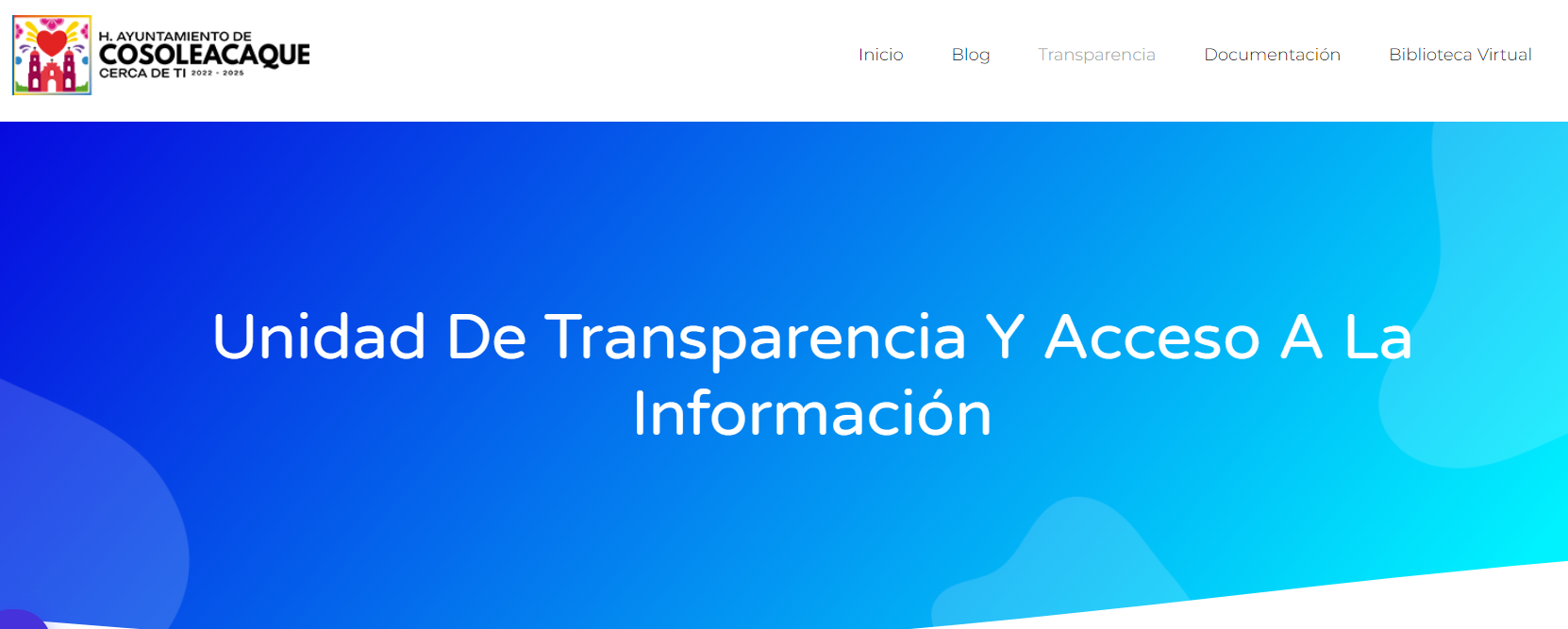 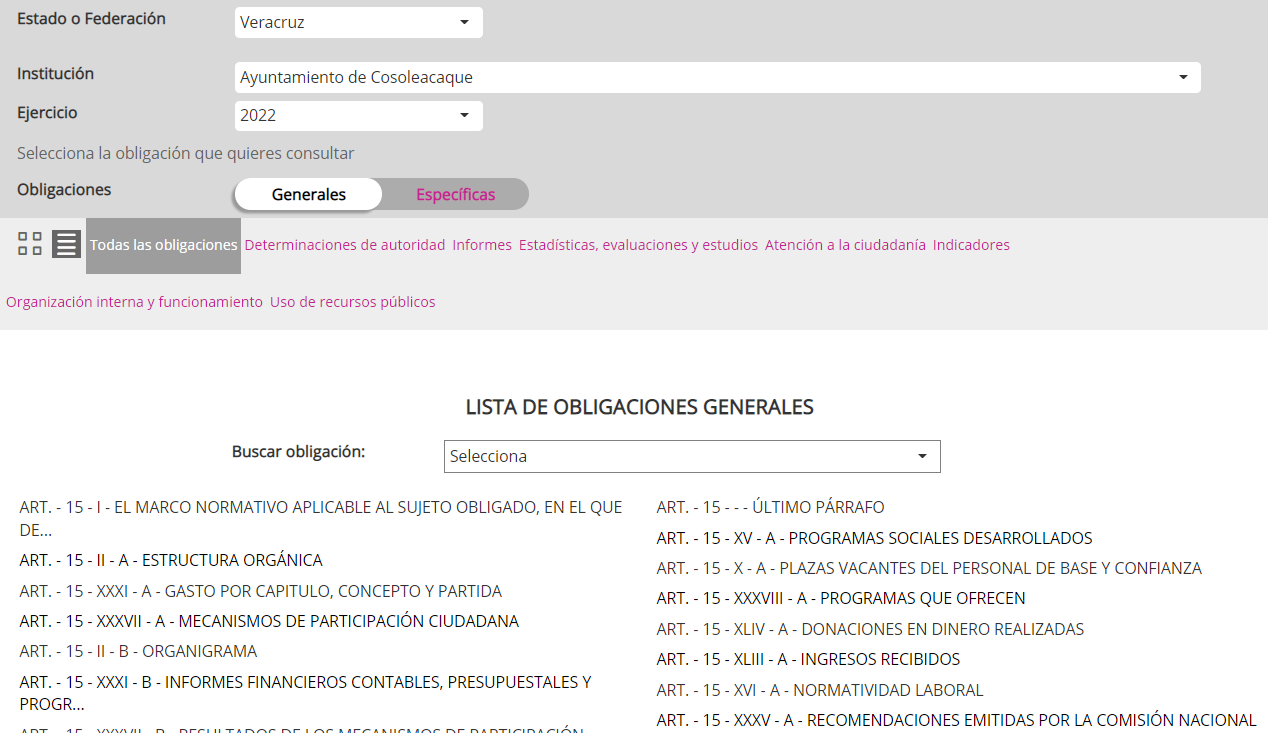 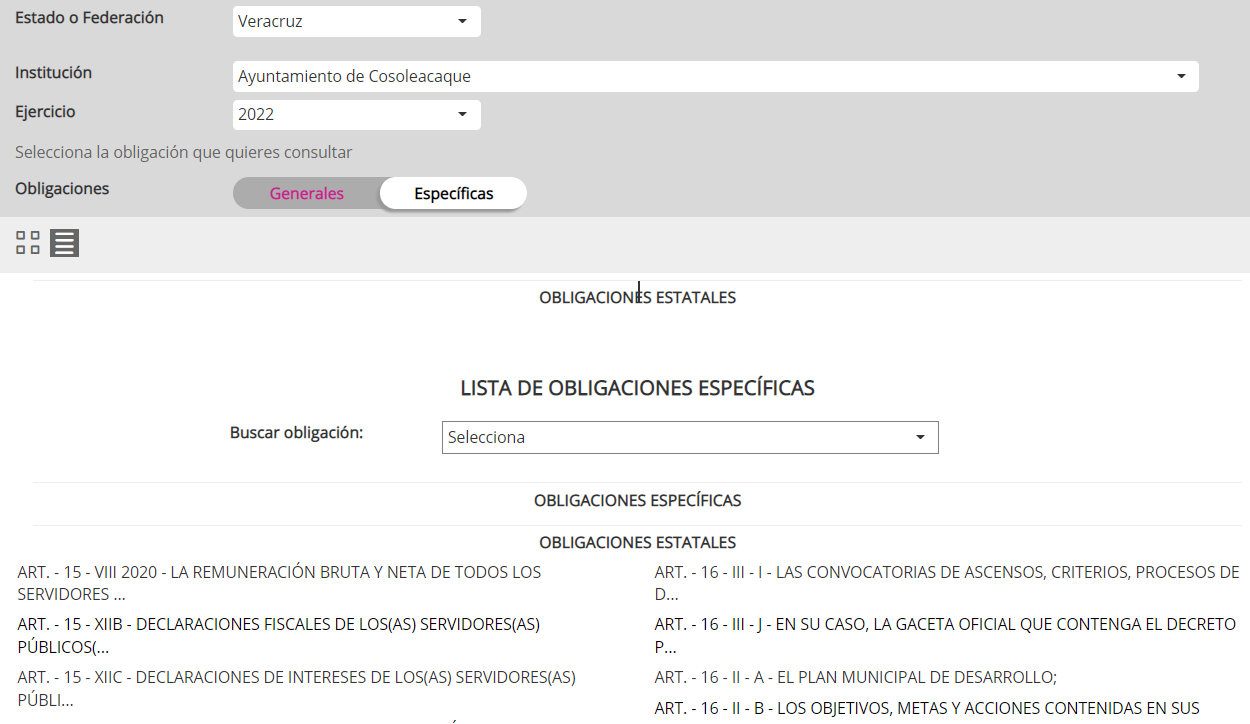 IV. Con fecha veinte de junio de dos mil veintidós, se concluyó la revisión de las obligaciones de transparencia comunes y específicas del primer trimestre del año dos mil veintidós en el Portal de Internet y en la Plataforma Nacional de Transparencia del Sujeto Obligado. C O N S I D E R A N D O S1. La Dirección de Capacitación y Vinculación Ciudadana es competente para emitir el presente dictamen de conformidad con lo establecido en los artículos 29, 30, 31, 32, 106 fracciones VIII, IX y X de la Ley número 875 de Transparencia y Acceso a la Información Pública del Estado de Veracruz; 43 fracción VI y 46 fracciones VI y VII del Reglamento Interior del Instituto Veracruzano de Acceso a la Información y Protección de Datos Personales; Décimo Primero de los Lineamientos Técnicos Generales para la publicación, homologación y estandarización de la información de las obligaciones establecidas en el Título Quinto y en la fracción IV del artículo 31 de la Ley General de Transparencia y Acceso a la Información Pública, publicado en el Diario Oficial de la Federación el veintiocho de diciembre de dos mil veinte; Décimo Segundo de los Lineamientos Generales para la publicación de la información establecida en la Ley número 875 de Transparencia y Acceso a la Información Pública para el Estado de Veracruz de Ignacio de la Llave, aprobados mediante el Acuerdo ODG/SE-17/26/03/2021, publicados en la Gaceta Oficial del Estado el treinta y uno de marzo de dos mil veintiuno; 10, 11 y 12 de los Lineamientos que establecen el procedimiento de verificación y seguimiento del cumplimiento de las obligaciones de transparencia que deben publicar los Sujetos Obligados del Estado de Veracruz de Ignacio de la Llave en los Portales de Internet y en la Plataforma Nacional de Transparencia, aprobados mediante el Acuerdo ODG/SE-41/26/06/2020, publicados en la Gaceta Oficial del Estado el quince de julio de dos mil veinte.2. Que el Índice Global de Cumplimiento en Portales de Transparencia (IGCPT) puede asumir valores de 0 (cero) a 100 (cien) puntos; en dicha escala, el valor mínimo representa un incumplimiento total de las obligaciones de transparencia correspondientes; valores superiores a 0 (cero) puntos y de hasta 59.99 (cincuenta y nueve punto noventa y nueve) puntos, representa un grado de incumplimiento parcial de las obligaciones; valores iguales o superiores a 60 (sesenta) puntos y menores a 80 (ochenta puntos) representan un cumplimiento parcial bajo; valores iguales o superiores 80 (ochenta) puntos y menores a 100 (cien) puntos representan un cumplimiento parcial medio de las obligaciones mínimas; en tanto que, el puntaje más alto representa el cumplimiento total de las obligaciones previstas por la Ley de Transparencia y Acceso a la Información Pública para el Estado de Veracruz de Ignacio de la Llave con relación a la Ley General de Transparencia y Acceso a la Información Pública; como se ejemplifica en la siguiente gráfica:3. Bajo esta óptica y con la finalidad de corroborar que la publicación y la actualización de la información del primer trimestre del año dos mil veintidós se encuentren de conformidad con los elementos de forma, términos, plazos y formatos establecidos en los  Lineamientos Técnicos Generales y en los Lineamientos Generales Locales, se revisó la información publicada en el Portal de Internet y en la Plataforma Nacional de Transparencia del Sujeto Obligado, siendo que los resultados obtenidos se precisan en la Memoria Técnica de Verificación, la cual se adjunta al presente como parte integrante del mismo.De esta manera, conforme a la verificación realizada al Sujeto Obligado citado al rubro obtuvo un puntaje del trece punto cero siete por ciento 13.07% del Índice Global de Cumplimiento en Portales de Transparencia.En virtud de lo anterior, resulta procedente emitir el siguiente:D I C T A M E NPRIMERO. El Sujeto Obligado incumplió parcialmente con la publicación y actualización de la información concerniente a sus obligaciones de transparencia comunes y específicas establecidas en la Ley General de Transparencia y Acceso a la Información Pública y en la Ley número 875 de Transparencia y Acceso a la Información Pública del Estado de Veracruz.SEGUNDO. Con fundamento en los artículos 88 fracción II de la Ley General de Transparencia y Acceso a la Información Pública; 32 fracción II de la Ley número 875 de Transparencia y Acceso a la Información Pública del Estado de Veracruz; 16, 18 y 19 de los Lineamientos de Verificación; tal y como se advierte en la Memoria Técnica de Verificación, el Sujeto Obligado debe cumplir con los requerimientos que se formulan de conformidad con lo siguiente:Requerimientos derivados de la verificación de las obligaciones de transparencia establecidas en la Ley General de Transparencia y Acceso a la Información PúblicaRequerimientos derivados de la verificación de las obligaciones de transparencia establecidas en la Ley úmero 875 de Transparencia y Acceso a la Información Pública del Estado de Veracruz de Ignacio de la LlaveTERCERO. Notifíquese al Titular de la Unidad de Transparencia del Ayuntamiento de Cosoleacaque, para que, dentro del plazo de diez días hábiles, contados a partir del día hábil siguiente al de la notificación del presente dictamen, atienda los requerimientos contenidos en la Memoria Técnica de Verificación descritas en el numeral SEGUNDO del presente dictamen, de conformidad a los artículos 88 fracción II de la Ley General de Transparencia y Acceso a la Información Pública; 32 fracción II de la Ley número 875 de Transparencia y Acceso a la Información Pública del Estado de Veracruz; 16, 18 y 19 de los Lineamientos de Verificación.CUARTO. Se solicita al Titular de la Unidad de Transparencia del Ayuntamiento de Cosoleacaque, para que, al día hábil siguiente de transcurrido el plazo establecido en el punto anterior, informe a este Instituto por medio oficialía de partes, o en su caso, a las direcciones de correo electrónico siguientes: direcciondecapacitacion.ivai@outlook.com y contacto@verivai.org.mx, el nombre y cargo de los responsables de publicar la información de sus áreas administrativas, así como, las de su superior jerárquico.QUINTO. Se hace del conocimiento al Titular de la Unidad de Transparencia del Ayuntamiento de Cosoleacaque que, en caso de no solventar los requerimientos, se procederá en términos de lo previsto en el artículo 88 penúltimo párrafo de la Ley General de Transparencia y Acceso a la Información Pública; 32 penúltimo párrafo de la Ley número 875 de Transparencia y Acceso a la Información Pública del Estado de Veracruz; 20, 21 y 22 de los Lineamientos de Verificación, se notificaría a su Superior Jerárquico, a efecto de que, den cumplimiento y atención adecuada al presente dictamen. Asimismo, podría hacerse acreedor a la imposición de una medida de apremio, de conformidad con lo señalado en los artículos 198 y 201 de la Ley General de Transparencia y Acceso a la Información Pública; con relación a los artículos armonizados 242 y 252 de la Ley número 875 de Transparencia y Acceso a la Información Pública del Estado de Veracruz.Lo anterior, con independencia de que, en su caso, se podrían configurar las causas de sanción establecidas en las fracciones II y XIV del artículo 257 de la Ley número 875 de Transparencia y Acceso a la Información Pública del Estado de VeracruzSEXTO. Notifíquese el presente dictamen al Ayuntamiento de Cosoleacaque, por medio del sistema de notificaciones electrónicas, dentro de los tres días hábiles siguientes a su aprobación, con fundamento en el artículo 15 de los Lineamientos de Verificación.Así lo dictaminó, la Licenciada Irma Domínguez Hernández, Directora de Capacitación y Vinculación Ciudadana del Instituto Veracruzano de Acceso a la Información y Protección de Datos Personales.Irma Domínguez HernándezDirectora de Capacitación y Vinculación CiudadanaInstituto Veracruzano de Acceso a la Información y Protección de Datos Personales.IGCPTDEHASTAIncumplimiento total00.99Incumplimiento parcial159.99Cumplimiento parcial bajo6079.99Cumplimiento parcial medio8099.99Cumplimiento total100100Art. 70 - Fracción II. Su estructura orgánica completa, en un formato que permita vincular cada parte de la estructura, las atribuciones y responsabilidades que le corresponden a cada servidor público, prestador de servicios profesionales o miembro de los sujetos obligados de conformidad con las disposiciones aplicablesArt. 70 - Fracción II. Su estructura orgánica completa, en un formato que permita vincular cada parte de la estructura, las atribuciones y responsabilidades que le corresponden a cada servidor público, prestador de servicios profesionales o miembro de los sujetos obligados de conformidad con las disposiciones aplicablesArt. 70 - Fracción II. Su estructura orgánica completa, en un formato que permita vincular cada parte de la estructura, las atribuciones y responsabilidades que le corresponden a cada servidor público, prestador de servicios profesionales o miembro de los sujetos obligados de conformidad con las disposiciones aplicablesArt. 70 - Fracción II. Su estructura orgánica completa, en un formato que permita vincular cada parte de la estructura, las atribuciones y responsabilidades que le corresponden a cada servidor público, prestador de servicios profesionales o miembro de los sujetos obligados de conformidad con las disposiciones aplicablesArt. 70 - Fracción II. Su estructura orgánica completa, en un formato que permita vincular cada parte de la estructura, las atribuciones y responsabilidades que le corresponden a cada servidor público, prestador de servicios profesionales o miembro de los sujetos obligados de conformidad con las disposiciones aplicablesCriterioValoraciónTipoObservaciones, Recomendaciones y/o RequerimientosCriterio 1. Ejercicio0RequerimientoEl sujeto obligado no realizó la carga de la información en términos de los Lineamientos Técnicos Generales. Se le requiere al sujeto obligado cumplir con la carga de información pública.Criterio 2. Periodo que se informa (fecha de inicio y fecha de término con el formato día/mes/año)0RequerimientoEl sujeto obligado no realizó la carga de la información en términos de los Lineamientos Técnicos Generales. Se le requiere al sujeto obligado cumplir con la carga de información pública.Criterio 3. Denominación del área (de acuerdo con el catálogo que en su caso regule la actividad del sujeto obligado)0RequerimientoEl sujeto obligado no realizó la carga de la información en términos de los Lineamientos Técnicos Generales. Se le requiere al sujeto obligado cumplir con la carga de información pública.Criterio 4. Denominación del puesto (de acuerdo con el catálogo que en su caso regule la actividad del sujeto obligado). La información deberá estar ordenada de tal forma que sea posible visualizar los niveles de jerarquía y sus relaciones de dependencia0RequerimientoEl sujeto obligado no realizó la carga de la información en términos de los Lineamientos Técnicos Generales. Se le requiere al sujeto obligado cumplir con la carga de información pública.Criterio 5. Denominación del cargo (de conformidad con nombramiento otorgado)0RequerimientoEl sujeto obligado no realizó la carga de la información en términos de los Lineamientos Técnicos Generales. Se le requiere al sujeto obligado cumplir con la carga de información pública.Criterio 6. Área de adscripción inmediata superior0RequerimientoEl sujeto obligado no realizó la carga de la información en términos de los Lineamientos Técnicos Generales. Se le requiere al sujeto obligado cumplir con la carga de información pública.Criterio 7. Por cada puesto y/o cargo de la estructura se debera especificar la denominación de la norma que establece sus atribuciones, responsabilidades y/o funciones, segun sea el caso y el fundamento legal (articulo y/o fracci6n) que sustenta el puesto0RequerimientoEl sujeto obligado no realizó la carga de la información en términos de los Lineamientos Técnicos Generales. Se le requiere al sujeto obligado cumplir con la carga de información pública.Criterio 8. Por cada puesto o cargo deben registrarse las atribuciones, responsabilidades y/o funciones, según sea el caso0RequerimientoEl sujeto obligado no realizó la carga de la información en términos de los Lineamientos Técnicos Generales. Se le requiere al sujeto obligado cumplir con la carga de información pública.Criterio 9. Hipervínculo al perfil y/o requerimientos del puesto o cargo, en caso de existir de acuerdo con la normatividad que aplique0RequerimientoEl sujeto obligado no realizó la carga de la información en términos de los Lineamientos Técnicos Generales. Se le requiere al sujeto obligado cumplir con la carga de información pública.Criterio 10. Por cada área del sujeto obligado se debe incluir, en su caso, el número total de prestadores de servicios profesionales o miembros que integren el sujeto obligado de conformidad con las disposiciones aplicables (por ejemplo, en puestos honoríficos)0RequerimientoEl sujeto obligado no realizó la carga de la información en términos de los Lineamientos Técnicos Generales. Se le requiere al sujeto obligado cumplir con la carga de información pública.Criterio 11. Ejercicio0RequerimientoEl sujeto obligado no realizó la carga de la información en términos de los Lineamientos Técnicos Generales. Se le requiere al sujeto obligado cumplir con la carga de información pública.Criterio 12. Periodo que se informa (fecha de inicio y fecha de término con el formato día/mes/año)0RequerimientoEl sujeto obligado no realizó la carga de la información en términos de los Lineamientos Técnicos Generales. Se le requiere al sujeto obligado cumplir con la carga de información pública.Criterio 13. Hipervínculo al organigrama completo del sujeto obligado (forma gráfica de la estructura orgánica), acorde a su normatividad, el cual deberá contener el número de dictamen o similar0RequerimientoEl sujeto obligado no realizó la carga de la información en términos de los Lineamientos Técnicos Generales. Se le requiere al sujeto obligado cumplir con la carga de información pública.Criterio 14. Periodo de actualización de la información: trimestral. En su caso, 15 días hábiles después de la aprobación de alguna modificación a la estructura orgánica0RequerimientoEl sujeto obligado no realizó la carga de la información en términos de los Lineamientos Técnicos Generales. Se le requiere al sujeto obligado cumplir con la carga de información pública.Criterio 15. La información publicada deberá estar actualizada al periodo que corresponde, de acuerdo con la Tabla de actualización y conservación de la información0RequerimientoEl sujeto obligado no realizó la carga de la información en términos de los Lineamientos Técnicos Generales. Se le requiere al sujeto obligado cumplir con la carga de información pública.Criterio 16. Conservar en el sitio de Internet y a través de la Plataforma Nacional la información vigente, de acuerdo con la Tabla de actualización y conservación de la información0RequerimientoEl sujeto obligado no realizó la carga de la información en términos de los Lineamientos Técnicos Generales. Se le requiere al sujeto obligado cumplir con la carga de información pública.Criterio 17. Área(s) responsable(s) genera(n), posee(n), publica(n) y actualiza(n) la información.0RequerimientoEl sujeto obligado no realizó la carga de la información en términos de los Lineamientos Técnicos Generales. Se le requiere al sujeto obligado cumplir con la carga de información pública.Criterio 18. Fecha de actualización de la información publicada con el formato día/mes/año  0RequerimientoEl sujeto obligado no realizó la carga de la información en términos de los Lineamientos Técnicos Generales. Se le requiere al sujeto obligado cumplir con la carga de información pública.Criterio 19. Fecha de validación de la información publicada con el formato día/mes/año 0RequerimientoEl sujeto obligado no realizó la carga de la información en términos de los Lineamientos Técnicos Generales. Se le requiere al sujeto obligado cumplir con la carga de información pública.Criterio 20. Nota. Este criterio se cumple en caso de que sea necesario que el sujeto obligado incluya alguna aclaración relativa a la información publicada y/o explicación por la falta de información 0RequerimientoEl sujeto obligado no realizó la carga de la información en términos de los Lineamientos Técnicos Generales. Se le requiere al sujeto obligado cumplir con la carga de información pública.Criterio 21. La información publicada se organiza mediante los formatos 2ª y 2b, en el que se incluyen todos los campos especificados en los criterios sustantivos de contenido0RequerimientoEl sujeto obligado no realizó la carga de la información en términos de los Lineamientos Técnicos Generales. Se le requiere al sujeto obligado cumplir con la carga de información pública.Criterio 22. El soporte de la información permite su reutilización0RequerimientoEl sujeto obligado no realizó la carga de la información en términos de los Lineamientos Técnicos Generales. Se le requiere al sujeto obligado cumplir con la carga de información pública.Art. 70 - Fracción IV. Metas y objetivosArt. 70 - Fracción IV. Metas y objetivosArt. 70 - Fracción IV. Metas y objetivosCriterioValoraciónTipoObservaciones, Recomendaciones y/o RequerimientosCriterio 1. Ejercicio0RequerimientoEl sujeto obligado no realizó la carga de la información en términos de los Lineamientos Técnicos Generales. Se le requiere al sujeto obligado cumplir con la carga de información pública.Criterio 2. Periodo que se informa (fecha de inicio y fecha de término con el formato día/mes/año)0RequerimientoEl sujeto obligado no realizó la carga de la información en términos de los Lineamientos Técnicos Generales. Se le requiere al sujeto obligado cumplir con la carga de información pública.Criterio 3. Denominación del área0RequerimientoEl sujeto obligado no realizó la carga de la información en términos de los Lineamientos Técnicos Generales. Se le requiere al sujeto obligado cumplir con la carga de información pública.Criterio 4. Descripción breve y clara de cada objetivo0RequerimientoEl sujeto obligado no realizó la carga de la información en términos de los Lineamientos Técnicos Generales. Se le requiere al sujeto obligado cumplir con la carga de información pública.Criterio 5. Por cada objetivo, se publicarán los indicadores asociados0RequerimientoEl sujeto obligado no realizó la carga de la información en términos de los Lineamientos Técnicos Generales. Se le requiere al sujeto obligado cumplir con la carga de información pública.Criterio 6. Cada indicador deberá señalar la(s) meta(s)0RequerimientoEl sujeto obligado no realizó la carga de la información en términos de los Lineamientos Técnicos Generales. Se le requiere al sujeto obligado cumplir con la carga de información pública.Criterio 7. Cada meta deberá especificar su unidad de medida0RequerimientoEl sujeto obligado no realizó la carga de la información en términos de los Lineamientos Técnicos Generales. Se le requiere al sujeto obligado cumplir con la carga de información pública.Criterio 8. Hipervínculo al documento del o los programas operativos, presupuestarios, sectoriales, regionales, institucionales, especiales, de trabajo y/o anuales; según corresponda, en un formato que permita la reutilización de la información0RequerimientoEl sujeto obligado no realizó la carga de la información en términos de los Lineamientos Técnicos Generales. Se le requiere al sujeto obligado cumplir con la carga de información pública.Criterio 9. Periodo de actualización de la información: anual, durante el primer trimestre del ejercicio en curso0RequerimientoEl sujeto obligado no realizó la carga de la información en términos de los Lineamientos Técnicos Generales. Se le requiere al sujeto obligado cumplir con la carga de información pública.Criterio 10. La información publicada deberá estar actualizada al periodo que corresponde, de acuerdo con la Tabla de actualización y conservación de la información0RequerimientoEl sujeto obligado no realizó la carga de la información en términos de los Lineamientos Técnicos Generales. Se le requiere al sujeto obligado cumplir con la carga de información pública.Criterio 11. Conservar en el sitio de Internet y a través de la Plataforma Nacional la información de acuerdo con la Tabla de actualización y conservación de la información0RequerimientoEl sujeto obligado no realizó la carga de la información en términos de los Lineamientos Técnicos Generales. Se le requiere al sujeto obligado cumplir con la carga de información pública.Criterio 12. Área(s) responsable(s) que genera(n), posee(n), publica(n) y actualiza(n) la información0RequerimientoEl sujeto obligado no realizó la carga de la información en términos de los Lineamientos Técnicos Generales. Se le requiere al sujeto obligado cumplir con la carga de información pública.Criterio 13. Fecha de actualización de la información publicada con el formato día/mes/año  0RequerimientoEl sujeto obligado no realizó la carga de la información en términos de los Lineamientos Técnicos Generales. Se le requiere al sujeto obligado cumplir con la carga de información pública.Criterio 14. Fecha de validación de la información publicada con el formato día/mes/año  0RequerimientoEl sujeto obligado no realizó la carga de la información en términos de los Lineamientos Técnicos Generales. Se le requiere al sujeto obligado cumplir con la carga de información pública.Criterio 15. Nota. Este criterio se cumple en caso de que sea necesario que el sujeto obligado incluya alguna aclaración relativa a la información publicada y/o explicación por la falta de información 0RequerimientoEl sujeto obligado no realizó la carga de la información en términos de los Lineamientos Técnicos Generales. Se le requiere al sujeto obligado cumplir con la carga de información pública.Criterio 16. La información publicada se organiza mediante el formato 4, en el que se incluyen todos los campos especificados en los criterios sustantivos de contenido0RequerimientoEl sujeto obligado no realizó la carga de la información en términos de los Lineamientos Técnicos Generales. Se le requiere al sujeto obligado cumplir con la carga de información pública.Criterio 17. El soporte de la información permite su reutilización0RequerimientoEl sujeto obligado no realizó la carga de la información en términos de los Lineamientos Técnicos Generales. Se le requiere al sujeto obligado cumplir con la carga de información pública.Art. 70 - Fracción V. Indicadores interés públicoArt. 70 - Fracción V. Indicadores interés públicoArt. 70 - Fracción V. Indicadores interés públicoCriterioValoraciónTipoObservaciones, Recomendaciones y/o RequerimientosCriterio 1. Ejercicio0RequerimientoEl sujeto obligado no realizó la carga de la información en términos de los Lineamientos Técnicos Generales. Se le requiere al sujeto obligado cumplir con la carga de información pública.Criterio 2. Periodo que se informa (fecha de inicio y fecha de término con el formato día/mes/año)0RequerimientoEl sujeto obligado no realizó la carga de la información en términos de los Lineamientos Técnicos Generales. Se le requiere al sujeto obligado cumplir con la carga de información pública.Criterio 3. Descripción breve y clara de cada objetivo0RequerimientoEl sujeto obligado no realizó la carga de la información en términos de los Lineamientos Técnicos Generales. Se le requiere al sujeto obligado cumplir con la carga de información pública.Criterio 4. Nombre del(os) indicador(es)0RequerimientoEl sujeto obligado no realizó la carga de la información en términos de los Lineamientos Técnicos Generales. Se le requiere al sujeto obligado cumplir con la carga de información pública.Criterio 5. Dimensión(es) a medir0RequerimientoEl sujeto obligado no realizó la carga de la información en términos de los Lineamientos Técnicos Generales. Se le requiere al sujeto obligado cumplir con la carga de información pública.Criterio 6. Definición del indicador, es decir, explicación breve y clara respecto de lo que debe medir el indicador0RequerimientoEl sujeto obligado no realizó la carga de la información en términos de los Lineamientos Técnicos Generales. Se le requiere al sujeto obligado cumplir con la carga de información pública.Criterio 7. Método de cálculo, es decir, las variables que intervienen en la fórmula. Se deberá especificar el significado de las siglas y/o abreviaturas0RequerimientoEl sujeto obligado no realizó la carga de la información en términos de los Lineamientos Técnicos Generales. Se le requiere al sujeto obligado cumplir con la carga de información pública.Criterio 8. Unidad de medida0RequerimientoEl sujeto obligado no realizó la carga de la información en términos de los Lineamientos Técnicos Generales. Se le requiere al sujeto obligado cumplir con la carga de información pública.Criterio 9. Frecuencia de medición0RequerimientoEl sujeto obligado no realizó la carga de la información en términos de los Lineamientos Técnicos Generales. Se le requiere al sujeto obligado cumplir con la carga de información pública.Criterio 10. Línea base (Punto de partida para evaluar y dar seguimiento al indicador)0RequerimientoEl sujeto obligado no realizó la carga de la información en términos de los Lineamientos Técnicos Generales. Se le requiere al sujeto obligado cumplir con la carga de información pública.Criterio 11. Metas programadas0RequerimientoEl sujeto obligado no realizó la carga de la información en términos de los Lineamientos Técnicos Generales. Se le requiere al sujeto obligado cumplir con la carga de información pública.Criterio 12. Metas ajustadas, en su caso0RequerimientoEl sujeto obligado no realizó la carga de la información en términos de los Lineamientos Técnicos Generales. Se le requiere al sujeto obligado cumplir con la carga de información pública.Criterio 13. Avance de las metas al periodo que se informa0RequerimientoEl sujeto obligado no realizó la carga de la información en términos de los Lineamientos Técnicos Generales. Se le requiere al sujeto obligado cumplir con la carga de información pública.Criterio 14. Sentido del indicador (catálogo): Ascendente/ Descendente0RequerimientoEl sujeto obligado no realizó la carga de la información en términos de los Lineamientos Técnicos Generales. Se le requiere al sujeto obligado cumplir con la carga de información pública.Criterio 15. Fuente de información (especificar la fuente de información que alimenta al indicador, por lo menos integrando: nombre de ésta, e institución responsable de su medición)0RequerimientoEl sujeto obligado no realizó la carga de la información en términos de los Lineamientos Técnicos Generales. Se le requiere al sujeto obligado cumplir con la carga de información pública.Criterio 16. Periodo de actualización de la información: trimestral0RequerimientoEl sujeto obligado no realizó la carga de la información en términos de los Lineamientos Técnicos Generales. Se le requiere al sujeto obligado cumplir con la carga de información pública.Criterio 17. La información publicada deberá estar actualizada al periodo que corresponde de acuerdo con la Tabla de actualización y conservación de la información0RequerimientoEl sujeto obligado no realizó la carga de la información en términos de los Lineamientos Técnicos Generales. Se le requiere al sujeto obligado cumplir con la carga de información pública.Criterio 18. Conservar en el sitio de Internet y a través de la Plataforma Nacional la información de acuerdo con la Tabla de actualización y conservación de la información0RequerimientoEl sujeto obligado no realizó la carga de la información en términos de los Lineamientos Técnicos Generales. Se le requiere al sujeto obligado cumplir con la carga de información pública.Criterio 19. Área(s) responsable(s) que genera(n) posee(n), publica(n) y/o actualiza(n)la información 0RequerimientoEl sujeto obligado no realizó la carga de la información en términos de los Lineamientos Técnicos Generales. Se le requiere al sujeto obligado cumplir con la carga de información pública.Criterio 20. Fecha de actualización de la información publicada con el formato día/mes/año  0RequerimientoEl sujeto obligado no realizó la carga de la información en términos de los Lineamientos Técnicos Generales. Se le requiere al sujeto obligado cumplir con la carga de información pública.Criterio 21. Fecha de validación de la información publicada con el formato día/mes/año  0RequerimientoEl sujeto obligado no realizó la carga de la información en términos de los Lineamientos Técnicos Generales. Se le requiere al sujeto obligado cumplir con la carga de información pública.Criterio 22. Nota. Este criterio se cumple en caso de que sea necesario que el sujeto obligado incluya alguna aclaración relativa a la información publicada y/o explicación por la falta de información0RequerimientoEl sujeto obligado no realizó la carga de la información en términos de los Lineamientos Técnicos Generales. Se le requiere al sujeto obligado cumplir con la carga de información pública.Criterio 23. La información publicada se organiza mediante el formato 5, en el que se incluyen todos los campos especificados en los criterios sustantivos de contenido0RequerimientoEl sujeto obligado no realizó la carga de la información en términos de los Lineamientos Técnicos Generales. Se le requiere al sujeto obligado cumplir con la carga de información pública.Criterio 24. El soporte de la información permite su reutilización0RequerimientoEl sujeto obligado no realizó la carga de la información en términos de los Lineamientos Técnicos Generales. Se le requiere al sujeto obligado cumplir con la carga de información pública.Art. 70 - Fracción VI. Indicadores de resultadosArt. 70 - Fracción VI. Indicadores de resultadosArt. 70 - Fracción VI. Indicadores de resultadosCriterioValoraciónTipoObservaciones, Recomendaciones y/o RequerimientosCriterio 1. Ejercicio0RequerimientoEl sujeto obligado no realizó la carga de la información en términos de los Lineamientos Técnicos Generales. Se le requiere al sujeto obligado cumplir con la carga de información pública.Criterio 2. Periodo que se informa (fecha de inicio y fecha de término con el formato día/mes/año)0RequerimientoEl sujeto obligado no realizó la carga de la información en términos de los Lineamientos Técnicos Generales. Se le requiere al sujeto obligado cumplir con la carga de información pública.Criterio 3. Nombre del programa o concepto al que corresponde el indicador0RequerimientoEl sujeto obligado no realizó la carga de la información en términos de los Lineamientos Técnicos Generales. Se le requiere al sujeto obligado cumplir con la carga de información pública.Criterio 4. Descripción breve y clara de cada objetivo institucional0RequerimientoEl sujeto obligado no realizó la carga de la información en términos de los Lineamientos Técnicos Generales. Se le requiere al sujeto obligado cumplir con la carga de información pública.Criterio 5. Nombre del(os) indicador(es)0RequerimientoEl sujeto obligado no realizó la carga de la información en términos de los Lineamientos Técnicos Generales. Se le requiere al sujeto obligado cumplir con la carga de información pública.Criterio 6. Dimensión(es) a medir. Por ejemplo: eficacia, eficiencia, calidad y economía0RequerimientoEl sujeto obligado no realizó la carga de la información en términos de los Lineamientos Técnicos Generales. Se le requiere al sujeto obligado cumplir con la carga de información pública.Criterio 7. Definición del indicador, es decir, explicación breve y clara respecto de lo que éste debe medir0RequerimientoEl sujeto obligado no realizó la carga de la información en términos de los Lineamientos Técnicos Generales. Se le requiere al sujeto obligado cumplir con la carga de información pública.Criterio 8. Método de cálculo con las variables que intervienen en la fórmula, se deberá incluir el significado de las siglas y/o abreviaturas0RequerimientoEl sujeto obligado no realizó la carga de la información en términos de los Lineamientos Técnicos Generales. Se le requiere al sujeto obligado cumplir con la carga de información pública.Criterio 9. Unidad de medida0RequerimientoEl sujeto obligado no realizó la carga de la información en términos de los Lineamientos Técnicos Generales. Se le requiere al sujeto obligado cumplir con la carga de información pública.Criterio 10. Frecuencia de medición0RequerimientoEl sujeto obligado no realizó la carga de la información en términos de los Lineamientos Técnicos Generales. Se le requiere al sujeto obligado cumplir con la carga de información pública.Criterio 11. Línea base (Punto de partida para evaluar y dar seguimiento al indicador)0RequerimientoEl sujeto obligado no realizó la carga de la información en términos de los Lineamientos Técnicos Generales. Se le requiere al sujeto obligado cumplir con la carga de información pública.Criterio 12. Metas programadas0RequerimientoEl sujeto obligado no realizó la carga de la información en términos de los Lineamientos Técnicos Generales. Se le requiere al sujeto obligado cumplir con la carga de información pública.Criterio 13. Metas ajustadas que existan, en su caso0RequerimientoEl sujeto obligado no realizó la carga de la información en términos de los Lineamientos Técnicos Generales. Se le requiere al sujeto obligado cumplir con la carga de información pública.Criterio 14. Avance de metas0RequerimientoEl sujeto obligado no realizó la carga de la información en términos de los Lineamientos Técnicos Generales. Se le requiere al sujeto obligado cumplir con la carga de información pública.Criterio 15. Sentido del indicador (catálogo): Ascendente/Descendente0RequerimientoEl sujeto obligado no realizó la carga de la información en términos de los Lineamientos Técnicos Generales. Se le requiere al sujeto obligado cumplir con la carga de información pública.Criterio 16. Fuentes de información (especificar la fuente de información que alimenta al indicador, por lo menos integrando: nombre de ésta e institución responsable de la fuente)0RequerimientoEl sujeto obligado no realizó la carga de la información en términos de los Lineamientos Técnicos Generales. Se le requiere al sujeto obligado cumplir con la carga de información pública.Criterio 17. Periodo de actualización de la información: trimestral 0RequerimientoEl sujeto obligado no realizó la carga de la información en términos de los Lineamientos Técnicos Generales. Se le requiere al sujeto obligado cumplir con la carga de información pública.Criterio 18. La información publicada deberá estar actualizada al periodo que corresponde de acuerdo con la Tabla de actualización y conservación de la información0RequerimientoEl sujeto obligado no realizó la carga de la información en términos de los Lineamientos Técnicos Generales. Se le requiere al sujeto obligado cumplir con la carga de información pública.Criterio 19. Conservar en el sitio de Internet y a través de la Plataforma Nacional la información de acuerdo con la Tabla de actualización y conservación de la información0RequerimientoEl sujeto obligado no realizó la carga de la información en términos de los Lineamientos Técnicos Generales. Se le requiere al sujeto obligado cumplir con la carga de información pública.Criterio 20. Área(s) responsable(s) que genera(n), posee(n), publica(n) y/o actualiza(n)la información  0RequerimientoEl sujeto obligado no realizó la carga de la información en términos de los Lineamientos Técnicos Generales. Se le requiere al sujeto obligado cumplir con la carga de información pública.Criterio 21. Fecha de actualización de la información publicada con el formato día/mes/año  0RequerimientoEl sujeto obligado no realizó la carga de la información en términos de los Lineamientos Técnicos Generales. Se le requiere al sujeto obligado cumplir con la carga de información pública.Criterio 22. Fecha de validación de la información publicada con el formato día/mes/año  0RequerimientoEl sujeto obligado no realizó la carga de la información en términos de los Lineamientos Técnicos Generales. Se le requiere al sujeto obligado cumplir con la carga de información pública.Criterio 23. Nota. Este criterio se cumple en caso de que sea necesario que el sujeto obligado incluya alguna aclaración relativa a la información publicada y/o explicación por la falta de información0RequerimientoEl sujeto obligado no realizó la carga de la información en términos de los Lineamientos Técnicos Generales. Se le requiere al sujeto obligado cumplir con la carga de información pública.Criterio 24. La información publicada se organiza mediante el formato 6, en el que se incluyen todos los campos especificados en los criterios sustantivos de contenido0RequerimientoEl sujeto obligado no realizó la carga de la información en términos de los Lineamientos Técnicos Generales. Se le requiere al sujeto obligado cumplir con la carga de información pública.Criterio 25. El soporte de la información permite su reutilización0RequerimientoEl sujeto obligado no realizó la carga de la información en términos de los Lineamientos Técnicos Generales. Se le requiere al sujeto obligado cumplir con la carga de información pública.Art. 70 - Fracción VIII. La remuneración bruta y neta de todos los Servidores Públicos de base o de confianza, de todas las percepciones, incluyendo sueldos, prestaciones, gratificaciones, primas, comisiones, dietas, bonos, estímulos, ingresos y sistemas de compensación, señalando la periodicidad de dicha remuneraciónArt. 70 - Fracción VIII. La remuneración bruta y neta de todos los Servidores Públicos de base o de confianza, de todas las percepciones, incluyendo sueldos, prestaciones, gratificaciones, primas, comisiones, dietas, bonos, estímulos, ingresos y sistemas de compensación, señalando la periodicidad de dicha remuneraciónArt. 70 - Fracción VIII. La remuneración bruta y neta de todos los Servidores Públicos de base o de confianza, de todas las percepciones, incluyendo sueldos, prestaciones, gratificaciones, primas, comisiones, dietas, bonos, estímulos, ingresos y sistemas de compensación, señalando la periodicidad de dicha remuneraciónArt. 70 - Fracción VIII. La remuneración bruta y neta de todos los Servidores Públicos de base o de confianza, de todas las percepciones, incluyendo sueldos, prestaciones, gratificaciones, primas, comisiones, dietas, bonos, estímulos, ingresos y sistemas de compensación, señalando la periodicidad de dicha remuneraciónArt. 70 - Fracción VIII. La remuneración bruta y neta de todos los Servidores Públicos de base o de confianza, de todas las percepciones, incluyendo sueldos, prestaciones, gratificaciones, primas, comisiones, dietas, bonos, estímulos, ingresos y sistemas de compensación, señalando la periodicidad de dicha remuneraciónCriterioTipoObservaciones, Recomendaciones y/o RequerimientosCriterio 1. Ejercicio0RequerimientoEl sujeto obligado no realizó la carga de la información en términos de los Lineamientos Técnicos Generales. Se le requiere al sujeto obligado cumplir con la carga de información pública.Criterio 2. Periodo que se informa (fecha de inicio y fecha de término con el formato día/mes/año)0RequerimientoEl sujeto obligado no realizó la carga de la información en términos de los Lineamientos Técnicos Generales. Se le requiere al sujeto obligado cumplir con la carga de información pública.Criterio 3. Tipo de integrante del sujeto obligado (catálogo):  funcionario/servidor[a] público[a]/ servidor[a] público[a] eventual/integrante/empleado/representante popular/ miembro del poder judicial/miembro de órgano autónomo/personal de confianza/prestador de servicios profesionales/otro0RequerimientoEl sujeto obligado no realizó la carga de la información en términos de los Lineamientos Técnicos Generales. Se le requiere al sujeto obligado cumplir con la carga de información pública.Criterio 4. Clave o nivel del puesto (en su caso, de acuerdo con el catálogo que regule la actividad del sujeto obligado)0RequerimientoEl sujeto obligado no realizó la carga de la información en términos de los Lineamientos Técnicos Generales. Se le requiere al sujeto obligado cumplir con la carga de información pública.Criterio 5. Denominación o descripción del puesto (de acuerdo con el catálogo que en su caso regule la actividad del sujeto obligado)0RequerimientoEl sujeto obligado no realizó la carga de la información en términos de los Lineamientos Técnicos Generales. Se le requiere al sujeto obligado cumplir con la carga de información pública.Criterio 6. Denominación del cargo (de conformidad con nombramiento otorgado)0RequerimientoEl sujeto obligado no realizó la carga de la información en términos de los Lineamientos Técnicos Generales. Se le requiere al sujeto obligado cumplir con la carga de información pública.Criterio 7. Área de adscripción (de acuerdo con el catálogo de áreas o puestos, si así corresponde)0RequerimientoEl sujeto obligado no realizó la carga de la información en términos de los Lineamientos Técnicos Generales. Se le requiere al sujeto obligado cumplir con la carga de información pública.Criterio 8. Nombre completo del(a) servidor(a) público(a) y/o toda persona que desempeñe un empleo, cargo o comisión y/o ejerzan actos de autoridad (nombre [s], primer apellido, segundo apellido)0RequerimientoEl sujeto obligado no realizó la carga de la información en términos de los Lineamientos Técnicos Generales. Se le requiere al sujeto obligado cumplir con la carga de información pública.Criterio 9. Sexo (catálogo): Femenino/Masculino0RequerimientoEl sujeto obligado no realizó la carga de la información en términos de los Lineamientos Técnicos Generales. Se le requiere al sujeto obligado cumplir con la carga de información pública.Criterio 10. Monto de la remuneración mensual bruta, de conformidad al Tabulador de sueldos y salarios que corresponda (se refiere a las percepciones totales sin descuento alguno)0RequerimientoEl sujeto obligado no realizó la carga de la información en términos de los Lineamientos Técnicos Generales. Se le requiere al sujeto obligado cumplir con la carga de información pública.Criterio 11. Tipo de moneda de la remuneración bruta. Por ejemplo: Peso, Dólar, Euro, Libra, Yen 0RequerimientoEl sujeto obligado no realizó la carga de la información en términos de los Lineamientos Técnicos Generales. Se le requiere al sujeto obligado cumplir con la carga de información pública.Criterio 12. Monto de la remuneración mensual neta, de conformidad al Tabulador de sueldos y salarios que corresponda (se refiere a la remuneración mensual bruta menos las deducciones genéricas previstas por ley: ISR, ISSSTE, otra) 0RequerimientoEl sujeto obligado no realizó la carga de la información en términos de los Lineamientos Técnicos Generales. Se le requiere al sujeto obligado cumplir con la carga de información pública.Criterio 13. Tipo de moneda de la remuneración neta. Por ejemplo: Peso, Dólar, Euro, Libra, Yen 0RequerimientoEl sujeto obligado no realizó la carga de la información en términos de los Lineamientos Técnicos Generales. Se le requiere al sujeto obligado cumplir con la carga de información pública.Criterio 14. Denominación de las percepciones adicionales en dinero0RequerimientoEl sujeto obligado no realizó la carga de la información en términos de los Lineamientos Técnicos Generales. Se le requiere al sujeto obligado cumplir con la carga de información pública.Criterio 15. Monto bruto de las percepciones adicionales en dinero0RequerimientoEl sujeto obligado no realizó la carga de la información en términos de los Lineamientos Técnicos Generales. Se le requiere al sujeto obligado cumplir con la carga de información pública.Criterio 16. Monto neto de las percepciones adicionales en dinero0RequerimientoEl sujeto obligado no realizó la carga de la información en términos de los Lineamientos Técnicos Generales. Se le requiere al sujeto obligado cumplir con la carga de información pública.Criterio 17. Tipo de moneda de las percepciones adicionales en dinero. Por ejemplo: Peso, Dólar, Euro, Libra, Yen0RequerimientoEl sujeto obligado no realizó la carga de la información en términos de los Lineamientos Técnicos Generales. Se le requiere al sujeto obligado cumplir con la carga de información pública.Criterio 18. Periodicidad de las percepciones adicionales en dinero0RequerimientoEl sujeto obligado no realizó la carga de la información en términos de los Lineamientos Técnicos Generales. Se le requiere al sujeto obligado cumplir con la carga de información pública.Criterio 19. Descripción de las percepciones adicionales en especie  0RequerimientoEl sujeto obligado no realizó la carga de la información en términos de los Lineamientos Técnicos Generales. Se le requiere al sujeto obligado cumplir con la carga de información pública.Criterio 20. Periodicidad de las percepciones adicionales en especie 0RequerimientoEl sujeto obligado no realizó la carga de la información en términos de los Lineamientos Técnicos Generales. Se le requiere al sujeto obligado cumplir con la carga de información pública.Criterio 21. Denominación de los ingresos 0RequerimientoEl sujeto obligado no realizó la carga de la información en términos de los Lineamientos Técnicos Generales. Se le requiere al sujeto obligado cumplir con la carga de información pública.Criterio 22. Monto bruto de los ingresos0RequerimientoEl sujeto obligado no realizó la carga de la información en términos de los Lineamientos Técnicos Generales. Se le requiere al sujeto obligado cumplir con la carga de información pública.Criterio 23. Monto neto de los ingresos0RequerimientoEl sujeto obligado no realizó la carga de la información en términos de los Lineamientos Técnicos Generales. Se le requiere al sujeto obligado cumplir con la carga de información pública.Criterio 24. Tipo de moneda de los ingresos. Por ejemplo: Peso, Dólar, Euro, Libra, Yen0RequerimientoEl sujeto obligado no realizó la carga de la información en términos de los Lineamientos Técnicos Generales. Se le requiere al sujeto obligado cumplir con la carga de información pública.Criterio 25. Periodicidad de los ingresos0RequerimientoEl sujeto obligado no realizó la carga de la información en términos de los Lineamientos Técnicos Generales. Se le requiere al sujeto obligado cumplir con la carga de información pública.Criterio 26. Denominación de los sistemas de compensación0RequerimientoEl sujeto obligado no realizó la carga de la información en términos de los Lineamientos Técnicos Generales. Se le requiere al sujeto obligado cumplir con la carga de información pública.Criterio 27. Monto bruto de los sistemas de compensación0RequerimientoEl sujeto obligado no realizó la carga de la información en términos de los Lineamientos Técnicos Generales. Se le requiere al sujeto obligado cumplir con la carga de información pública.Criterio 28. Monto neto de los sistemas de compensación0RequerimientoEl sujeto obligado no realizó la carga de la información en términos de los Lineamientos Técnicos Generales. Se le requiere al sujeto obligado cumplir con la carga de información pública.Criterio 29. Tipo de moneda de los sistemas de compensación. Por ejemplo: Peso, Dólar, Euro, Libra, Yen0RequerimientoEl sujeto obligado no realizó la carga de la información en términos de los Lineamientos Técnicos Generales. Se le requiere al sujeto obligado cumplir con la carga de información pública.Criterio 30. Periodicidad de los sistemas de compensación0RequerimientoEl sujeto obligado no realizó la carga de la información en términos de los Lineamientos Técnicos Generales. Se le requiere al sujeto obligado cumplir con la carga de información pública.Criterio 31. Denominación de las gratificaciones 0RequerimientoEl sujeto obligado no realizó la carga de la información en términos de los Lineamientos Técnicos Generales. Se le requiere al sujeto obligado cumplir con la carga de información pública.Criterio 32. Monto bruto de las gratificaciones0RequerimientoEl sujeto obligado no realizó la carga de la información en términos de los Lineamientos Técnicos Generales. Se le requiere al sujeto obligado cumplir con la carga de información pública.Criterio 33. Monto neto de las gratificaciones0RequerimientoEl sujeto obligado no realizó la carga de la información en términos de los Lineamientos Técnicos Generales. Se le requiere al sujeto obligado cumplir con la carga de información pública.Criterio 34. Tipo de moneda de las gratificaciones. Por ejemplo: Peso, Dólar, Euro, Libra, Yen 0RequerimientoEl sujeto obligado no realizó la carga de la información en términos de los Lineamientos Técnicos Generales. Se le requiere al sujeto obligado cumplir con la carga de información pública.Criterio 35. Periodicidad de las gratificaciones0RequerimientoEl sujeto obligado no realizó la carga de la información en términos de los Lineamientos Técnicos Generales. Se le requiere al sujeto obligado cumplir con la carga de información pública.Criterio 36. Denominación de las primas 0RequerimientoEl sujeto obligado no realizó la carga de la información en términos de los Lineamientos Técnicos Generales. Se le requiere al sujeto obligado cumplir con la carga de información pública.Criterio 37. Monto bruto de las primas0RequerimientoEl sujeto obligado no realizó la carga de la información en términos de los Lineamientos Técnicos Generales. Se le requiere al sujeto obligado cumplir con la carga de información pública.Criterio 38. Monto neto de las primas0RequerimientoEl sujeto obligado no realizó la carga de la información en términos de los Lineamientos Técnicos Generales. Se le requiere al sujeto obligado cumplir con la carga de información pública.Criterio 39. Tipo de moneda de las primas. Por ejemplo: Peso, Dólar, Euro, Libra, Yen 0RequerimientoEl sujeto obligado no realizó la carga de la información en términos de los Lineamientos Técnicos Generales. Se le requiere al sujeto obligado cumplir con la carga de información pública.Criterio 40. Periodicidad de las primas0RequerimientoEl sujeto obligado no realizó la carga de la información en términos de los Lineamientos Técnicos Generales. Se le requiere al sujeto obligado cumplir con la carga de información pública.Criterio 41. Denominación de las comisiones 0RequerimientoEl sujeto obligado no realizó la carga de la información en términos de los Lineamientos Técnicos Generales. Se le requiere al sujeto obligado cumplir con la carga de información pública.Criterio 42. Monto bruto de las comisiones0RequerimientoEl sujeto obligado no realizó la carga de la información en términos de los Lineamientos Técnicos Generales. Se le requiere al sujeto obligado cumplir con la carga de información pública.Criterio 43. Monto neto de las comisiones0RequerimientoEl sujeto obligado no realizó la carga de la información en términos de los Lineamientos Técnicos Generales. Se le requiere al sujeto obligado cumplir con la carga de información pública.Criterio 44. Tipo de moneda de las comisiones. Por ejemplo: Peso, Dólar, Euro, Libra, Yen0RequerimientoEl sujeto obligado no realizó la carga de la información en términos de los Lineamientos Técnicos Generales. Se le requiere al sujeto obligado cumplir con la carga de información pública.Criterio 45. Periodicidad de las comisiones0RequerimientoEl sujeto obligado no realizó la carga de la información en términos de los Lineamientos Técnicos Generales. Se le requiere al sujeto obligado cumplir con la carga de información pública.Criterio 46. Denominación de las dietas0RequerimientoEl sujeto obligado no realizó la carga de la información en términos de los Lineamientos Técnicos Generales. Se le requiere al sujeto obligado cumplir con la carga de información pública.Criterio 47. Monto bruto de las dietas0RequerimientoEl sujeto obligado no realizó la carga de la información en términos de los Lineamientos Técnicos Generales. Se le requiere al sujeto obligado cumplir con la carga de información pública.Criterio 48. Monto neto de las dietas 0RequerimientoEl sujeto obligado no realizó la carga de la información en términos de los Lineamientos Técnicos Generales. Se le requiere al sujeto obligado cumplir con la carga de información pública.Criterio 49. Tipo de moneda de las dietas. Por ejemplo: Peso, Dólar, Euro, Libra, Yen0RequerimientoEl sujeto obligado no realizó la carga de la información en términos de los Lineamientos Técnicos Generales. Se le requiere al sujeto obligado cumplir con la carga de información pública.Criterio 50. Periodicidad de las dietas0RequerimientoEl sujeto obligado no realizó la carga de la información en términos de los Lineamientos Técnicos Generales. Se le requiere al sujeto obligado cumplir con la carga de información pública.Criterio 51. Denominación de los bonos 0RequerimientoEl sujeto obligado no realizó la carga de la información en términos de los Lineamientos Técnicos Generales. Se le requiere al sujeto obligado cumplir con la carga de información pública.Criterio 52. Monto bruto de los bonos0RequerimientoEl sujeto obligado no realizó la carga de la información en términos de los Lineamientos Técnicos Generales. Se le requiere al sujeto obligado cumplir con la carga de información pública.Criterio 53. Monto neto de los bonos0RequerimientoEl sujeto obligado no realizó la carga de la información en términos de los Lineamientos Técnicos Generales. Se le requiere al sujeto obligado cumplir con la carga de información pública.Criterio 54. Tipo de moneda de los bonos. Por ejemplo: Peso, Dólar, Euro, Libra, Yen0RequerimientoEl sujeto obligado no realizó la carga de la información en términos de los Lineamientos Técnicos Generales. Se le requiere al sujeto obligado cumplir con la carga de información pública.Criterio 55. Periodicidad de los bonos0RequerimientoEl sujeto obligado no realizó la carga de la información en términos de los Lineamientos Técnicos Generales. Se le requiere al sujeto obligado cumplir con la carga de información pública.Criterio 56. Denominación de los estímulos 0RequerimientoEl sujeto obligado no realizó la carga de la información en términos de los Lineamientos Técnicos Generales. Se le requiere al sujeto obligado cumplir con la carga de información pública.Criterio 57. Monto bruto de los estímulos0RequerimientoEl sujeto obligado no realizó la carga de la información en términos de los Lineamientos Técnicos Generales. Se le requiere al sujeto obligado cumplir con la carga de información pública.Criterio 58. Monto neto de los estímulos0RequerimientoEl sujeto obligado no realizó la carga de la información en términos de los Lineamientos Técnicos Generales. Se le requiere al sujeto obligado cumplir con la carga de información pública.Criterio 59. Tipo de moneda de los estímulos. Por ejemplo: Peso, Dólar, Euro, Libra, Yen0RequerimientoEl sujeto obligado no realizó la carga de la información en términos de los Lineamientos Técnicos Generales. Se le requiere al sujeto obligado cumplir con la carga de información pública.Criterio 60. Periodicidad de los estímulos0RequerimientoEl sujeto obligado no realizó la carga de la información en términos de los Lineamientos Técnicos Generales. Se le requiere al sujeto obligado cumplir con la carga de información pública.Criterio 61. Denominación de los apoyos económicos. Por ejemplo, la asistencia legislativa que cubre a los CC. Diputados en apoyo para el desempeño de las funciones legislativas0RequerimientoEl sujeto obligado no realizó la carga de la información en términos de los Lineamientos Técnicos Generales. Se le requiere al sujeto obligado cumplir con la carga de información pública.Criterio 62. Monto bruto de los apoyos económicos0RequerimientoEl sujeto obligado no realizó la carga de la información en términos de los Lineamientos Técnicos Generales. Se le requiere al sujeto obligado cumplir con la carga de información pública.Criterio 63. Monto neto de los apoyos económicos0RequerimientoEl sujeto obligado no realizó la carga de la información en términos de los Lineamientos Técnicos Generales. Se le requiere al sujeto obligado cumplir con la carga de información pública.Criterio 64. Tipo de moneda de los apoyos económicos. Por ejemplo: Peso, Dólar, Euro, Libra, Yen0RequerimientoEl sujeto obligado no realizó la carga de la información en términos de los Lineamientos Técnicos Generales. Se le requiere al sujeto obligado cumplir con la carga de información pública.Criterio 65. Periodicidad de los apoyos económicos0RequerimientoEl sujeto obligado no realizó la carga de la información en términos de los Lineamientos Técnicos Generales. Se le requiere al sujeto obligado cumplir con la carga de información pública.Criterio 66. Denominación de las prestaciones económicas. Por ejemplo, prestaciones de seguridad social, seguros y toda cantidad distinta del sueldo que el servidor público reciba en moneda circulante o en divisas, prevista en el nombramiento, en el contrato o en una disposición legal0RequerimientoEl sujeto obligado no realizó la carga de la información en términos de los Lineamientos Técnicos Generales. Se le requiere al sujeto obligado cumplir con la carga de información pública.Criterio 67. Monto bruto de las prestaciones económicas0RequerimientoEl sujeto obligado no realizó la carga de la información en términos de los Lineamientos Técnicos Generales. Se le requiere al sujeto obligado cumplir con la carga de información pública.Criterio 68. Monto neto de las prestaciones económicas0RequerimientoEl sujeto obligado no realizó la carga de la información en términos de los Lineamientos Técnicos Generales. Se le requiere al sujeto obligado cumplir con la carga de información pública.Criterio 69. Tipo de moneda de las prestaciones económicas. Por ejemplo: Peso, Dólar, Euro, Libra, Yen (especificar nombre)0RequerimientoEl sujeto obligado no realizó la carga de la información en términos de los Lineamientos Técnicos Generales. Se le requiere al sujeto obligado cumplir con la carga de información pública.Criterio 70. Periodicidad de las prestaciones económicas0RequerimientoEl sujeto obligado no realizó la carga de la información en términos de los Lineamientos Técnicos Generales. Se le requiere al sujeto obligado cumplir con la carga de información pública.Criterio 71. Descripción de las prestaciones en especie. Éstas podrán ser por ejemplo, todo beneficio que el servidor(a) público(a)reciba en bienes distintos de la moneda circulante.0RequerimientoEl sujeto obligado no realizó la carga de la información en términos de los Lineamientos Técnicos Generales. Se le requiere al sujeto obligado cumplir con la carga de información pública.Criterio 72. Periodicidad de las prestaciones en especie. Se publicará el tabulador de sueldos y salarios de cada sujeto obligado de conformidad con la normatividad aplicable. La clave o nivel y denominación o descripción del puesto registrados en el tabulador deben corresponder con lo solicitado en los criterios 4 y 5, asimismo el tabulador se deberá publicar en un formato con datos abiertos0RequerimientoEl sujeto obligado no realizó la carga de la información en términos de los Lineamientos Técnicos Generales. Se le requiere al sujeto obligado cumplir con la carga de información pública.Criterio 73. Hipervínculo al/los tabulador/es de sueldos y salarios del sujeto obligado de conformidad con la normatividad aplicable. El tabulador deberá estar en un formato de datos abiertos0RequerimientoEl sujeto obligado no realizó la carga de la información en términos de los Lineamientos Técnicos Generales. Se le requiere al sujeto obligado cumplir con la carga de información pública.Criterio 74. Periodo de actualización de la información: semestral. En caso de que exista alguna modificación antes de la conclusión del periodo, la información deberá actualizarse a más tardar en los 15 días hábiles posteriores.0RequerimientoEl sujeto obligado no realizó la carga de la información en términos de los Lineamientos Técnicos Generales. Se le requiere al sujeto obligado cumplir con la carga de información pública.Criterio 75. La información publicada deberá estar actualizada al periodo que corresponde de acuerdo con la Tabla de actualización y conservación de la información0RequerimientoEl sujeto obligado no realizó la carga de la información en términos de los Lineamientos Técnicos Generales. Se le requiere al sujeto obligado cumplir con la carga de información pública.Criterio 76. Conservar en el sitio de Internet y a través de la Plataforma Nacional la información del ejercicio en curso y por lo menos uno anterior de acuerdo con la Tabla de actualización y conservación de la información0RequerimientoEl sujeto obligado no realizó la carga de la información en términos de los Lineamientos Técnicos Generales. Se le requiere al sujeto obligado cumplir con la carga de información pública.Criterio 77. Área(s) responsable(s) que genera(n), posee(n), publica(n) y/o actualiza(n)la información 0RequerimientoEl sujeto obligado no realizó la carga de la información en términos de los Lineamientos Técnicos Generales. Se le requiere al sujeto obligado cumplir con la carga de información pública.Criterio 78. Fecha de actualización de la información publicada con el formato día/mes/año 0RequerimientoEl sujeto obligado no realizó la carga de la información en términos de los Lineamientos Técnicos Generales. Se le requiere al sujeto obligado cumplir con la carga de información pública.Criterio 79. Fecha de validación de la información publicada con el formato día/mes/año  0RequerimientoEl sujeto obligado no realizó la carga de la información en términos de los Lineamientos Técnicos Generales. Se le requiere al sujeto obligado cumplir con la carga de información pública.Criterio 80. Nota. Este criterio se cumple en caso de que sea necesario que el sujeto obligado incluya alguna aclaración relativa a la información publicada y/o explicación por la falta de información0RequerimientoEl sujeto obligado no realizó la carga de la información en términos de los Lineamientos Técnicos Generales. Se le requiere al sujeto obligado cumplir con la carga de información pública.Criterio 81 . La información publicada se organiza mediante los formatos 8a y 8b, en los que se incluyen todos los campos especificados en los criterios sustantivos de contenido0RequerimientoEl sujeto obligado no realizó la carga de la información en términos de los Lineamientos Técnicos Generales. Se le requiere al sujeto obligado cumplir con la carga de información pública.Criterio 82. El soporte de la información permite su reutilización0RequerimientoEl sujeto obligado no realizó la carga de la información en términos de los Lineamientos Técnicos Generales. Se le requiere al sujeto obligado cumplir con la carga de información pública.Art. 70 - Fracción IX. Gastos de representación y viáticosArt. 70 - Fracción IX. Gastos de representación y viáticosArt. 70 - Fracción IX. Gastos de representación y viáticosArt. 70 - Fracción IX. Gastos de representación y viáticosCriterioValoraciónTipoObservaciones, Recomendaciones y/o RequerimientosCriterio 1. Ejercicio0RequerimientoEl sujeto obligado no realizó la carga de la información en términos de los Lineamientos Técnicos Generales. Se le requiere al sujeto obligado cumplir con la carga de información pública.Criterio 2. Periodo que se informa (fecha de inicio y fecha de término con el formato día/mes/año)0RequerimientoEl sujeto obligado no realizó la carga de la información en términos de los Lineamientos Técnicos Generales. Se le requiere al sujeto obligado cumplir con la carga de información pública.Criterio 3. Tipo de integrante del sujeto obligado (catálogo): (funcionario, servidor[a] público[a], eventual/integrante/empleado/representante popular/ miembro del poder judicial/miembro de órgano autónomo/personal de confianza/prestador de servicios profesionales/ servidor público eventual/ otro [especificar denominación])0RequerimientoEl sujeto obligado no realizó la carga de la información en términos de los Lineamientos Técnicos Generales. Se le requiere al sujeto obligado cumplir con la carga de información pública.Criterio 4. Clave o nivel del puesto (de acuerdo con el catálogo que en su caso regule la actividad del sujeto obligado)0RequerimientoEl sujeto obligado no realizó la carga de la información en términos de los Lineamientos Técnicos Generales. Se le requiere al sujeto obligado cumplir con la carga de información pública.Criterio 5. Denominación del puesto (de acuerdo con el catálogo que en su caso regule la actividad del sujeto obligado, por ejemplo: Subdirector[a] A)0RequerimientoEl sujeto obligado no realizó la carga de la información en términos de los Lineamientos Técnicos Generales. Se le requiere al sujeto obligado cumplir con la carga de información pública.Criterio 6. Denominación del cargo (de conformidad con el nombramiento otorgado, por ejemplo: Subdirector[a] de recursos humanos)0RequerimientoEl sujeto obligado no realizó la carga de la información en términos de los Lineamientos Técnicos Generales. Se le requiere al sujeto obligado cumplir con la carga de información pública.Criterio 7. Área de adscripción (de acuerdo con el catálogo de áreas o puestos si así corresponde)0RequerimientoEl sujeto obligado no realizó la carga de la información en términos de los Lineamientos Técnicos Generales. Se le requiere al sujeto obligado cumplir con la carga de información pública.Criterio 8. Nombre completo del (la) servidor(a) público(a), trabajador, prestador de servicios, miembro y/o toda persona que desempeñe un empleo, cargo o comisión y/o ejerza actos de autoridad en el sujeto obligado (nombre[s], primer apellido, segundo apellido)0RequerimientoEl sujeto obligado no realizó la carga de la información en términos de los Lineamientos Técnicos Generales. Se le requiere al sujeto obligado cumplir con la carga de información pública.Criterio 9. Tipo de gasto (catálogo): Viáticos/Representación 0RequerimientoEl sujeto obligado no realizó la carga de la información en términos de los Lineamientos Técnicos Generales. Se le requiere al sujeto obligado cumplir con la carga de información pública.Criterio 10. Denominación del encargo o comisión0RequerimientoEl sujeto obligado no realizó la carga de la información en términos de los Lineamientos Técnicos Generales. Se le requiere al sujeto obligado cumplir con la carga de información pública.Criterio 11. Tipo de viaje (catálogo): Nacional / Internacional0RequerimientoEl sujeto obligado no realizó la carga de la información en términos de los Lineamientos Técnicos Generales. Se le requiere al sujeto obligado cumplir con la carga de información pública.Criterio 12. Número de personas acompañantes en el encargo o comisión del trabajador, prestador de servicios, servidor(a) público(a), miembro y/o toda persona que desempeñe un empleo, cargo o comisión y/o ejerza actos de autoridad en el sujeto obligado comisionado0RequerimientoEl sujeto obligado no realizó la carga de la información en términos de los Lineamientos Técnicos Generales. Se le requiere al sujeto obligado cumplir con la carga de información pública.Criterio 13. Importe ejercido por el total de acompañantes0RequerimientoEl sujeto obligado no realizó la carga de la información en términos de los Lineamientos Técnicos Generales. Se le requiere al sujeto obligado cumplir con la carga de información pública.Criterio 14. Origen del encargo o comisión (país, estado y ciudad)0RequerimientoEl sujeto obligado no realizó la carga de la información en términos de los Lineamientos Técnicos Generales. Se le requiere al sujeto obligado cumplir con la carga de información pública.Criterio 15. Destino del encargo o comisión (país, estado y ciudad)0RequerimientoEl sujeto obligado no realizó la carga de la información en términos de los Lineamientos Técnicos Generales. Se le requiere al sujeto obligado cumplir con la carga de información pública.Criterio 16. Motivo del encargo o comisión0RequerimientoEl sujeto obligado no realizó la carga de la información en términos de los Lineamientos Técnicos Generales. Se le requiere al sujeto obligado cumplir con la carga de información pública.Criterio 17. Fecha de salida del encargo o comisión con el formato día/mes/año 0RequerimientoEl sujeto obligado no realizó la carga de la información en términos de los Lineamientos Técnicos Generales. Se le requiere al sujeto obligado cumplir con la carga de información pública.Criterio 18. Fecha de regreso del encargo o comisión: con el formato día/mes/año 0RequerimientoEl sujeto obligado no realizó la carga de la información en términos de los Lineamientos Técnicos Generales. Se le requiere al sujeto obligado cumplir con la carga de información pública.Criterio 19. Clave de la partida de cada uno de los conceptos correspondientes, con base en el Clasificador por Objeto del Gasto o Clasificador Contable que aplique0RequerimientoEl sujeto obligado no realizó la carga de la información en términos de los Lineamientos Técnicos Generales. Se le requiere al sujeto obligado cumplir con la carga de información pública.Criterio 20. Denominación de la partida de cada uno de los conceptos correspondientes, los cuales deberán ser armónicos con el Clasificador por Objeto del Gasto o Clasificador Contable que aplique. Por ejemplo: pasajes aéreos, terrestres, marítimos, lacustres y fluviales; autotransporte; viáticos en el país o en el extranjero; gastos de instalación y traslado de menaje; servicios integrales de traslado y viáticos; otros servicios de traslado y hospedaje; otra (especificar)0RequerimientoEl sujeto obligado no realizó la carga de la información en términos de los Lineamientos Técnicos Generales. Se le requiere al sujeto obligado cumplir con la carga de información pública.Criterio 21. Importe ejercido erogado por concepto de gastos de viáticos o gastos de representación0RequerimientoEl sujeto obligado no realizó la carga de la información en términos de los Lineamientos Técnicos Generales. Se le requiere al sujeto obligado cumplir con la carga de información pública.Criterio 22. Importe total ejercido erogado con motivo del encargo o comisión0RequerimientoEl sujeto obligado no realizó la carga de la información en términos de los Lineamientos Técnicos Generales. Se le requiere al sujeto obligado cumplir con la carga de información pública.Criterio 23. Importe total de gastos no erogados derivados del encargo o comisión0RequerimientoEl sujeto obligado no realizó la carga de la información en términos de los Lineamientos Técnicos Generales. Se le requiere al sujeto obligado cumplir con la carga de información pública.Criterio 24. Fecha de entrega del informe de la comisión o encargo encomendado, con el formato día/mes/año 0RequerimientoEl sujeto obligado no realizó la carga de la información en términos de los Lineamientos Técnicos Generales. Se le requiere al sujeto obligado cumplir con la carga de información pública.Criterio 25. Hipervínculo al informe de la comisión o encargo encomendado, donde se señalen las actividades realizadas, los resultados obtenidos, las contribuciones a la institución y las conclusiones; en su caso, se deberá incluir una nota explicando lo que corresponda0RequerimientoEl sujeto obligado no realizó la carga de la información en términos de los Lineamientos Técnicos Generales. Se le requiere al sujeto obligado cumplir con la carga de información pública.Criterio 26. Hipervínculo a las facturas o comprobantes que soporten las erogaciones realizadas0RequerimientoEl sujeto obligado no realizó la carga de la información en términos de los Lineamientos Técnicos Generales. Se le requiere al sujeto obligado cumplir con la carga de información pública.Criterio 27. Hipervínculo a la normatividad que regula los gastos por concepto de viáticos y gastos de representación del sujeto obligado0RequerimientoEl sujeto obligado no realizó la carga de la información en términos de los Lineamientos Técnicos Generales. Se le requiere al sujeto obligado cumplir con la carga de información pública.Criterio 28. Periodo de actualización de la información: trimestral0RequerimientoEl sujeto obligado no realizó la carga de la información en términos de los Lineamientos Técnicos Generales. Se le requiere al sujeto obligado cumplir con la carga de información pública.Criterio 29. La información publicada deberá estar actualizada al periodo que corresponde de acuerdo con la Tabla de actualización y conservación de la información0RequerimientoEl sujeto obligado no realizó la carga de la información en términos de los Lineamientos Técnicos Generales. Se le requiere al sujeto obligado cumplir con la carga de información pública.Criterio 30. Conservar en el sitio de Internet y a través de la Plataforma Nacional la información de acuerdo con la Tabla de actualización y conservación de la información0RequerimientoEl sujeto obligado no realizó la carga de la información en términos de los Lineamientos Técnicos Generales. Se le requiere al sujeto obligado cumplir con la carga de información pública.Criterio 31. Área(s) responsable(s) que genera(n), posee(n), publica(n) y/o actualiza(n)la información 0RequerimientoEl sujeto obligado no realizó la carga de la información en términos de los Lineamientos Técnicos Generales. Se le requiere al sujeto obligado cumplir con la carga de información pública.Criterio 32. Fecha de actualización de la información publicada con el formato día/mes/año 0RequerimientoEl sujeto obligado no realizó la carga de la información en términos de los Lineamientos Técnicos Generales. Se le requiere al sujeto obligado cumplir con la carga de información pública.Criterio 33. Fecha de validación de la información publicada con el formato día/mes/año 0RequerimientoEl sujeto obligado no realizó la carga de la información en términos de los Lineamientos Técnicos Generales. Se le requiere al sujeto obligado cumplir con la carga de información pública.Criterio 34. Nota. Este criterio se cumple en caso de que sea necesario que el sujeto obligado incluya alguna aclaración relativa a la información publicada y/o explicación por la falta de información0RequerimientoEl sujeto obligado no realizó la carga de la información en términos de los Lineamientos Técnicos Generales. Se le requiere al sujeto obligado cumplir con la carga de información pública.Criterio 35. La información publicada se organiza mediante el formato 9a, en el cual se incluye todos los campos especificados en los criterios sustantivos de contenido0RequerimientoEl sujeto obligado no realizó la carga de la información en términos de los Lineamientos Técnicos Generales. Se le requiere al sujeto obligado cumplir con la carga de información pública.Criterio 36. El soporte de la información permite su reutilización0RequerimientoEl sujeto obligado no realizó la carga de la información en términos de los Lineamientos Técnicos Generales. Se le requiere al sujeto obligado cumplir con la carga de información pública.Art. 70 - Fracción X. El número total de las plazas y del personal de base y confianza, especificando el total de las vacantes, por nivel de puesto, para cada unidad administrativaArt. 70 - Fracción X. El número total de las plazas y del personal de base y confianza, especificando el total de las vacantes, por nivel de puesto, para cada unidad administrativaArt. 70 - Fracción X. El número total de las plazas y del personal de base y confianza, especificando el total de las vacantes, por nivel de puesto, para cada unidad administrativaArt. 70 - Fracción X. El número total de las plazas y del personal de base y confianza, especificando el total de las vacantes, por nivel de puesto, para cada unidad administrativaArt. 70 - Fracción X. El número total de las plazas y del personal de base y confianza, especificando el total de las vacantes, por nivel de puesto, para cada unidad administrativaCriterioValoraciónTipoObservaciones, Recomendaciones y/o RequerimientosCriterio 1. Ejercicio 0RequerimientoEl sujeto obligado no realizó la carga de la información en términos de los Lineamientos Técnicos Generales. Se le requiere al sujeto obligado cumplir con la carga de información pública.Criterio 2. Periodo que se informa (fecha de inicio y fecha de término con el formato día/mes/año)0RequerimientoEl sujeto obligado no realizó la carga de la información en términos de los Lineamientos Técnicos Generales. Se le requiere al sujeto obligado cumplir con la carga de información pública.Criterio 3. Denominación del área (de acuerdo con el catálogo que en su caso regule la actividad del sujeto obligado)0RequerimientoEl sujeto obligado no realizó la carga de la información en términos de los Lineamientos Técnicos Generales. Se le requiere al sujeto obligado cumplir con la carga de información pública.Criterio 4. Denominación del puesto (de acuerdo con el catálogo que en su caso regule la actividad del sujeto obligado). La información deberá estar ordenada de tal forma que sea posible visualizar los niveles de autoridad y sus relaciones de dependencia0RequerimientoEl sujeto obligado no realizó la carga de la información en términos de los Lineamientos Técnicos Generales. Se le requiere al sujeto obligado cumplir con la carga de información pública.Criterio 5. Clave o nivel del puesto (de acuerdo con el catálogo que en su caso regule la actividad del sujeto obligado)0RequerimientoEl sujeto obligado no realizó la carga de la información en términos de los Lineamientos Técnicos Generales. Se le requiere al sujeto obligado cumplir con la carga de información pública.Criterio 6. Tipo de plaza (catálogo): base/confianza/milicia permanente/milicia auxiliar0RequerimientoEl sujeto obligado no realizó la carga de la información en términos de los Lineamientos Técnicos Generales. Se le requiere al sujeto obligado cumplir con la carga de información pública.Criterio 7. Área de adscripción inmediata superior0RequerimientoEl sujeto obligado no realizó la carga de la información en términos de los Lineamientos Técnicos Generales. Se le requiere al sujeto obligado cumplir con la carga de información pública.Criterio 8. Por cada puesto y/o cargo de la estructura especificar el estado (catálogo): ocupado/vacante.0RequerimientoEl sujeto obligado no realizó la carga de la información en términos de los Lineamientos Técnicos Generales. Se le requiere al sujeto obligado cumplir con la carga de información pública.Criterio 9. Por cada puesto y/o cargo de la estructura vacante se incluirá un hipervínculo a las convocatorias a concursos para ocupar cargos públicos abiertos a la sociedad en general o sólo abiertos a los(as) servidores(as) públicos(as) del sujeto obligado, difundidas en la fracción XIV del artículo 70 de la Ley General0RequerimientoEl sujeto obligado no realizó la carga de la información en términos de los Lineamientos Técnicos Generales. Se le requiere al sujeto obligado cumplir con la carga de información pública.Criterio 10. Ejercicio 0RequerimientoEl sujeto obligado no realizó la carga de la información en términos de los Lineamientos Técnicos Generales. Se le requiere al sujeto obligado cumplir con la carga de información pública.Criterio 11. Periodo que se informa (fecha de inicio y fecha de término con el formato día/mes/año)0RequerimientoEl sujeto obligado no realizó la carga de la información en términos de los Lineamientos Técnicos Generales. Se le requiere al sujeto obligado cumplir con la carga de información pública.Criterio 12. Total de plazas de base0RequerimientoEl sujeto obligado no realizó la carga de la información en términos de los Lineamientos Técnicos Generales. Se le requiere al sujeto obligado cumplir con la carga de información pública.Criterio 13. Total de plazas de base ocupadas0RequerimientoEl sujeto obligado no realizó la carga de la información en términos de los Lineamientos Técnicos Generales. Se le requiere al sujeto obligado cumplir con la carga de información pública.Criterio 14. Total de plazas de base vacantes0RequerimientoEl sujeto obligado no realizó la carga de la información en términos de los Lineamientos Técnicos Generales. Se le requiere al sujeto obligado cumplir con la carga de información pública.Criterio 15. Total de plazas de confianza0RequerimientoEl sujeto obligado no realizó la carga de la información en términos de los Lineamientos Técnicos Generales. Se le requiere al sujeto obligado cumplir con la carga de información pública.Criterio 16. Total de plazas de confianza ocupadas0RequerimientoEl sujeto obligado no realizó la carga de la información en términos de los Lineamientos Técnicos Generales. Se le requiere al sujeto obligado cumplir con la carga de información pública.Criterio 17. Total de plazas de confianza vacantes0RequerimientoEl sujeto obligado no realizó la carga de la información en términos de los Lineamientos Técnicos Generales. Se le requiere al sujeto obligado cumplir con la carga de información pública.Criterio 18. Periodo de actualización de la información: trimestral0RequerimientoEl sujeto obligado no realizó la carga de la información en términos de los Lineamientos Técnicos Generales. Se le requiere al sujeto obligado cumplir con la carga de información pública.Criterio 19. La información publicada deberá estar actualizada al periodo que corresponde de acuerdo con la Tabla de actualización y conservación de la información0RequerimientoEl sujeto obligado no realizó la carga de la información en términos de los Lineamientos Técnicos Generales. Se le requiere al sujeto obligado cumplir con la carga de información pública.Criterio 20. Conservar en el sitio de Internet y a través de la Plataforma Nacional la información de acuerdo con la Tabla de actualización y conservación de la información0RequerimientoEl sujeto obligado no realizó la carga de la información en términos de los Lineamientos Técnicos Generales. Se le requiere al sujeto obligado cumplir con la carga de información pública.Criterio 21. Área(s) responsable(s) que genera(n), posee(n), publica(n) y/o actualiza(n)la información 0RequerimientoEl sujeto obligado no realizó la carga de la información en términos de los Lineamientos Técnicos Generales. Se le requiere al sujeto obligado cumplir con la carga de información pública.Criterio 22. Fecha de actualización de la información publicada con el formato día/mes/año 0RequerimientoEl sujeto obligado no realizó la carga de la información en términos de los Lineamientos Técnicos Generales. Se le requiere al sujeto obligado cumplir con la carga de información pública.Criterio 23. Fecha de validación de la información publicada con el formato día/mes/año 0RequerimientoEl sujeto obligado no realizó la carga de la información en términos de los Lineamientos Técnicos Generales. Se le requiere al sujeto obligado cumplir con la carga de información pública.Criterio 24. Nota. Este criterio se cumple en caso de que sea necesario que el sujeto obligado incluya alguna aclaración relativa a la información publicada y/o explicación por la falta de información 0RequerimientoEl sujeto obligado no realizó la carga de la información en términos de los Lineamientos Técnicos Generales. Se le requiere al sujeto obligado cumplir con la carga de información pública.Criterio 25. La información publicada se organiza mediante los formatos 10a y 10b, en los cuales se incluyen todos los campos especificados en los criterios sustantivos de contenido0RequerimientoEl sujeto obligado no realizó la carga de la información en términos de los Lineamientos Técnicos Generales. Se le requiere al sujeto obligado cumplir con la carga de información pública.Criterio 26. El soporte de la información permite su reutilización0RequerimientoEl sujeto obligado no realizó la carga de la información en términos de los Lineamientos Técnicos Generales. Se le requiere al sujeto obligado cumplir con la carga de información pública.Art. 70 - Fracción XIV. Concursos para ocupar cargosArt. 70 - Fracción XIV. Concursos para ocupar cargosArt. 70 - Fracción XIV. Concursos para ocupar cargosArt. 70 - Fracción XIV. Concursos para ocupar cargosCriterioValoraciónTipoObservaciones, Recomendaciones y/o RequerimientosCriterio 1. Ejercicio0RequerimientoEl sujeto obligado no realizó la carga de la información en términos de los Lineamientos Técnicos Generales. Se le requiere al sujeto obligado cumplir con la carga de información pública.Criterio 2. Periodo que se informa (fecha de inicio y fecha de término con el formato día/mes/año)0RequerimientoEl sujeto obligado no realizó la carga de la información en términos de los Lineamientos Técnicos Generales. Se le requiere al sujeto obligado cumplir con la carga de información pública.Criterio 3. Tipo de evento (catálogo): concurso/convocatoria/invitación/aviso0RequerimientoEl sujeto obligado no realizó la carga de la información en términos de los Lineamientos Técnicos Generales. Se le requiere al sujeto obligado cumplir con la carga de información pública.Criterio 4. Alcance del concurso (catálogo): Abierto al público en general/Abierto sólo a servidores(as) públicos(as) del sujeto obligado0RequerimientoEl sujeto obligado no realizó la carga de la información en términos de los Lineamientos Técnicos Generales. Se le requiere al sujeto obligado cumplir con la carga de información pública.Criterio 5. Tipo de cargo o puesto (catálogo): Confianza/Base/Otro 0RequerimientoEl sujeto obligado no realizó la carga de la información en términos de los Lineamientos Técnicos Generales. Se le requiere al sujeto obligado cumplir con la carga de información pública.Criterio 6. Clave o nivel del puesto (de acuerdo con el catálogo de claves y niveles de puesto de cada sujeto obligado)0RequerimientoEl sujeto obligado no realizó la carga de la información en términos de los Lineamientos Técnicos Generales. Se le requiere al sujeto obligado cumplir con la carga de información pública.Criterio 7. Denominación del puesto (de acuerdo con el catálogo que en su caso regule la actividad del sujeto obligado)0RequerimientoEl sujeto obligado no realizó la carga de la información en términos de los Lineamientos Técnicos Generales. Se le requiere al sujeto obligado cumplir con la carga de información pública.Criterio 8. Denominación del cargo de conformidad con nombramiento otorgado0RequerimientoEl sujeto obligado no realizó la carga de la información en términos de los Lineamientos Técnicos Generales. Se le requiere al sujeto obligado cumplir con la carga de información pública.Criterio 9. Denominación del Área (de acuerdo con el catálogo que en su caso regule la actividad del sujeto obligado)0RequerimientoEl sujeto obligado no realizó la carga de la información en términos de los Lineamientos Técnicos Generales. Se le requiere al sujeto obligado cumplir con la carga de información pública.Criterio 10. Salario bruto mensual0RequerimientoEl sujeto obligado no realizó la carga de la información en términos de los Lineamientos Técnicos Generales. Se le requiere al sujeto obligado cumplir con la carga de información pública.Criterio 11. Salario neto mensual0RequerimientoEl sujeto obligado no realizó la carga de la información en términos de los Lineamientos Técnicos Generales. Se le requiere al sujeto obligado cumplir con la carga de información pública.Criterio 12. Fecha de publicación del concurso, convocatoria, invitación y/o aviso con el formato día/mes/año 0RequerimientoEl sujeto obligado no realizó la carga de la información en términos de los Lineamientos Técnicos Generales. Se le requiere al sujeto obligado cumplir con la carga de información pública.Criterio 13. Número de la convocatoria0RequerimientoEl sujeto obligado no realizó la carga de la información en términos de los Lineamientos Técnicos Generales. Se le requiere al sujeto obligado cumplir con la carga de información pública.Criterio 14. Hipervínculo al documento de la convocatoria, invitación y/o aviso en el que se indique la información necesaria para participar, entre otras: funciones a realizar, perfil del puesto, requisitos para participar, documentación solicitada, cómo y dónde registrarse, fases y fechas del proceso de selección, guías para evaluaciones0RequerimientoEl sujeto obligado no realizó la carga de la información en términos de los Lineamientos Técnicos Generales. Se le requiere al sujeto obligado cumplir con la carga de información pública.Criterio 15. Estado del proceso del concurso, convocatoria, invitación y/o aviso (catálogo): En proceso/En evaluación/Finalizado/ Cancelado/ Desierto0RequerimientoEl sujeto obligado no realizó la carga de la información en términos de los Lineamientos Técnicos Generales. Se le requiere al sujeto obligado cumplir con la carga de información pública.Criterio 16. Número total de candidatos registrados0RequerimientoEl sujeto obligado no realizó la carga de la información en términos de los Lineamientos Técnicos Generales. Se le requiere al sujeto obligado cumplir con la carga de información pública.Criterio 17. Nombre(s), primer apellido, segundo apellido de la persona aceptada/contratada para ocupar la plaza, cargo, puesto o función0RequerimientoEl sujeto obligado no realizó la carga de la información en términos de los Lineamientos Técnicos Generales. Se le requiere al sujeto obligado cumplir con la carga de información pública.Criterio 18. Hipervínculo a la versión pública del acta o documento que asigne al(la) ganador(a)0RequerimientoEl sujeto obligado no realizó la carga de la información en términos de los Lineamientos Técnicos Generales. Se le requiere al sujeto obligado cumplir con la carga de información pública.Criterio 19. En su caso, hipervínculo al sistema electrónico de convocatorias y/o concursos correspondiente al sujeto obligado y el hipervínculo al mismo0RequerimientoEl sujeto obligado no realizó la carga de la información en términos de los Lineamientos Técnicos Generales. Se le requiere al sujeto obligado cumplir con la carga de información pública.Criterio 20. Periodo de actualización de la información: trimestral. En su caso, se actualizará la información, previo a la fecha de vencimiento de las convocatorias para ocupar cargos públicos; de conformidad con la normativa aplicable al sujeto obligado0RequerimientoEl sujeto obligado no realizó la carga de la información en términos de los Lineamientos Técnicos Generales. Se le requiere al sujeto obligado cumplir con la carga de información pública.Criterio 21. La información publicada deberá estar actualizada al periodo que corresponde de acuerdo con la Tabla de actualización y conservación de la información0RequerimientoEl sujeto obligado no realizó la carga de la información en términos de los Lineamientos Técnicos Generales. Se le requiere al sujeto obligado cumplir con la carga de información pública.Criterio 22. Conservar en el sitio de Internet y a través de la Plataforma Nacional la información vigente de acuerdo con la Tabla de actualización y conservación de la información0RequerimientoEl sujeto obligado no realizó la carga de la información en términos de los Lineamientos Técnicos Generales. Se le requiere al sujeto obligado cumplir con la carga de información pública.Criterio 23. Área(s) responsable(s) que genera(n), posee(n), publica(n) y/o actualiza(n)la información 0RequerimientoEl sujeto obligado no realizó la carga de la información en términos de los Lineamientos Técnicos Generales. Se le requiere al sujeto obligado cumplir con la carga de información pública.Criterio 24. Fecha de actualización de la información publicada con el formato día/mes/año 0RequerimientoEl sujeto obligado no realizó la carga de la información en términos de los Lineamientos Técnicos Generales. Se le requiere al sujeto obligado cumplir con la carga de información pública.Criterio 25. Fecha de validación de la información publicada con el formato día/mes/año 0RequerimientoEl sujeto obligado no realizó la carga de la información en términos de los Lineamientos Técnicos Generales. Se le requiere al sujeto obligado cumplir con la carga de información pública.Criterio 26. Nota. Este criterio se cumple en caso de que sea necesario que el sujeto obligado incluya alguna aclaración relativa a la información publicada y/o explicación por la falta de información0RequerimientoEl sujeto obligado no realizó la carga de la información en términos de los Lineamientos Técnicos Generales. Se le requiere al sujeto obligado cumplir con la carga de información pública.Criterio 27. La información publicada se organiza mediante el formato 14 en el que se incluyen todos los campos especificados en los criterios sustantivos de contenido0RequerimientoEl sujeto obligado no realizó la carga de la información en términos de los Lineamientos Técnicos Generales. Se le requiere al sujeto obligado cumplir con la carga de información pública.Criterio 28. El soporte de la información permite su reutilización0RequerimientoEl sujeto obligado no realizó la carga de la información en términos de los Lineamientos Técnicos Generales. Se le requiere al sujeto obligado cumplir con la carga de información pública.Art. 70 - Fracción XV. La información de los programas de subsidios, estímulos y apoyos, en el que se deberá informar respecto de los programas de transferencia, de servicios, de infraestructura social y de subsidio, en los que se deberá contener lo siguiente:Art. 70 - Fracción XV. La información de los programas de subsidios, estímulos y apoyos, en el que se deberá informar respecto de los programas de transferencia, de servicios, de infraestructura social y de subsidio, en los que se deberá contener lo siguiente:Art. 70 - Fracción XV. La información de los programas de subsidios, estímulos y apoyos, en el que se deberá informar respecto de los programas de transferencia, de servicios, de infraestructura social y de subsidio, en los que se deberá contener lo siguiente:Art. 70 - Fracción XV. La información de los programas de subsidios, estímulos y apoyos, en el que se deberá informar respecto de los programas de transferencia, de servicios, de infraestructura social y de subsidio, en los que se deberá contener lo siguiente:Art. 70 - Fracción XV. La información de los programas de subsidios, estímulos y apoyos, en el que se deberá informar respecto de los programas de transferencia, de servicios, de infraestructura social y de subsidio, en los que se deberá contener lo siguiente:CriterioValoraciónTipoObservaciones, Recomendaciones y/o RequerimientosCriterio 1. Ejercicio0RequerimientoEl sujeto obligado no realizó la carga de la información en términos de los Lineamientos Técnicos Generales. Se le requiere al sujeto obligado cumplir con la carga de información pública.Criterio 2. Periodo que se informa (fecha de inicio y fecha de término con el formato día/mes/año)0RequerimientoEl sujeto obligado no realizó la carga de la información en términos de los Lineamientos Técnicos Generales. Se le requiere al sujeto obligado cumplir con la carga de información pública.Criterio 3. Ámbito (catálogo): Local/Federal0RequerimientoEl sujeto obligado no realizó la carga de la información en términos de los Lineamientos Técnicos Generales. Se le requiere al sujeto obligado cumplir con la carga de información pública.Criterio 4. Tipo de programa (catálogo): Programa de transferencia/Programa de servicios/Programa de infraestructura social/Programa de subsidio/Programa mixto0RequerimientoEl sujeto obligado no realizó la carga de la información en términos de los Lineamientos Técnicos Generales. Se le requiere al sujeto obligado cumplir con la carga de información pública.Criterio 5. Denominación del programa0RequerimientoEl sujeto obligado no realizó la carga de la información en términos de los Lineamientos Técnicos Generales. Se le requiere al sujeto obligado cumplir con la carga de información pública.Criterio 6. Denominación del subprograma, vertiente o modalidad a la que pertenece el beneficiario, en su caso0RequerimientoEl sujeto obligado no realizó la carga de la información en términos de los Lineamientos Técnicos Generales. Se le requiere al sujeto obligado cumplir con la carga de información pública.Criterio 7. El programa es desarrollado por más de un área o sujeto obligado (catálogo): Sí/No0RequerimientoEl sujeto obligado no realizó la carga de la información en términos de los Lineamientos Técnicos Generales. Se le requiere al sujeto obligado cumplir con la carga de información pública.Criterio 8. Sujeto(s) obligado(s), en su caso, corresponsable(s) del programa0RequerimientoEl sujeto obligado no realizó la carga de la información en términos de los Lineamientos Técnicos Generales. Se le requiere al sujeto obligado cumplir con la carga de información pública.Criterio 9. Área(s) (de acuerdo con el catálogo que en su caso regule la actividad del sujeto obligado) responsable(s) del desarrollo del programa0RequerimientoEl sujeto obligado no realizó la carga de la información en términos de los Lineamientos Técnicos Generales. Se le requiere al sujeto obligado cumplir con la carga de información pública.Criterio 10. Denominación del documento normativo en el cual se especifique la creación del programa0RequerimientoEl sujeto obligado no realizó la carga de la información en términos de los Lineamientos Técnicos Generales. Se le requiere al sujeto obligado cumplir con la carga de información pública.Criterio 11. Hipervínculo al documento normativo en el cual se especifique la creación del programa0RequerimientoEl sujeto obligado no realizó la carga de la información en términos de los Lineamientos Técnicos Generales. Se le requiere al sujeto obligado cumplir con la carga de información pública.Criterio 12. El periodo de vigencia del programa está definido (catálogo):  Sí/No0RequerimientoEl sujeto obligado no realizó la carga de la información en términos de los Lineamientos Técnicos Generales. Se le requiere al sujeto obligado cumplir con la carga de información pública.Criterio 13. Fecha de inicio de vigencia del programa llevado a cabo (con el formato día/mes/año) 0RequerimientoEl sujeto obligado no realizó la carga de la información en términos de los Lineamientos Técnicos Generales. Se le requiere al sujeto obligado cumplir con la carga de información pública.Criterio 14. Fecha de término de vigencia del programa llevado a cabo (con el formato día/mes/año) 0RequerimientoEl sujeto obligado no realizó la carga de la información en términos de los Lineamientos Técnicos Generales. Se le requiere al sujeto obligado cumplir con la carga de información pública.Criterio 15. Diseño0RequerimientoEl sujeto obligado no realizó la carga de la información en términos de los Lineamientos Técnicos Generales. Se le requiere al sujeto obligado cumplir con la carga de información pública.Criterio 16. Objetivo(s) general(es)0RequerimientoEl sujeto obligado no realizó la carga de la información en términos de los Lineamientos Técnicos Generales. Se le requiere al sujeto obligado cumplir con la carga de información pública.Criterio 17. Objetivo(s) específico(s)0RequerimientoEl sujeto obligado no realizó la carga de la información en términos de los Lineamientos Técnicos Generales. Se le requiere al sujeto obligado cumplir con la carga de información pública.Criterio 18. Alcances (catálogo): Corto plazo/Mediano plazo/Largo plazo/Permanente0RequerimientoEl sujeto obligado no realizó la carga de la información en términos de los Lineamientos Técnicos Generales. Se le requiere al sujeto obligado cumplir con la carga de información pública.Criterio 19. Metas físicas0RequerimientoEl sujeto obligado no realizó la carga de la información en términos de los Lineamientos Técnicos Generales. Se le requiere al sujeto obligado cumplir con la carga de información pública.Criterio 20. Población beneficiada estimada (número de personas)0RequerimientoEl sujeto obligado no realizó la carga de la información en términos de los Lineamientos Técnicos Generales. Se le requiere al sujeto obligado cumplir con la carga de información pública.Criterio 21. Nota metodológica de cálculo (en caso de tratarse de una estimación)0RequerimientoEl sujeto obligado no realizó la carga de la información en términos de los Lineamientos Técnicos Generales. Se le requiere al sujeto obligado cumplir con la carga de información pública.Criterio 22. Monto del presupuesto aprobado0RequerimientoEl sujeto obligado no realizó la carga de la información en términos de los Lineamientos Técnicos Generales. Se le requiere al sujeto obligado cumplir con la carga de información pública.Criterio 23. Monto del presupuesto modificado0RequerimientoEl sujeto obligado no realizó la carga de la información en términos de los Lineamientos Técnicos Generales. Se le requiere al sujeto obligado cumplir con la carga de información pública.Criterio 24. Monto del presupuesto ejercido0RequerimientoEl sujeto obligado no realizó la carga de la información en términos de los Lineamientos Técnicos Generales. Se le requiere al sujeto obligado cumplir con la carga de información pública.Criterio 25. Monto destinado a cubrir el déficit de operación0RequerimientoEl sujeto obligado no realizó la carga de la información en términos de los Lineamientos Técnicos Generales. Se le requiere al sujeto obligado cumplir con la carga de información pública.Criterio 26. Monto destinado a cubrir los gastos de administración asociados con el otorgamiento de subsidios de las entidades y órganos administrativos desconcentrados0RequerimientoEl sujeto obligado no realizó la carga de la información en términos de los Lineamientos Técnicos Generales. Se le requiere al sujeto obligado cumplir con la carga de información pública.Criterio 27. Hipervínculo, en su caso, al documento donde se establezcan las modificaciones a los alcances o modalidades del programa0RequerimientoEl sujeto obligado no realizó la carga de la información en términos de los Lineamientos Técnicos Generales. Se le requiere al sujeto obligado cumplir con la carga de información pública.Criterio 28. Hipervínculo al Calendario de su programación presupuestal0RequerimientoEl sujeto obligado no realizó la carga de la información en términos de los Lineamientos Técnicos Generales. Se le requiere al sujeto obligado cumplir con la carga de información pública.Criterio 29. Criterios de elegibilidad previstos0RequerimientoEl sujeto obligado no realizó la carga de la información en términos de los Lineamientos Técnicos Generales. Se le requiere al sujeto obligado cumplir con la carga de información pública.Criterio 30. Requisitos y procedimientos de acceso0RequerimientoEl sujeto obligado no realizó la carga de la información en términos de los Lineamientos Técnicos Generales. Se le requiere al sujeto obligado cumplir con la carga de información pública.Criterio 31. Monto, apoyo o beneficio (en dinero o en especie) mínimo que recibirá(n) el(los) beneficiario(s)0RequerimientoEl sujeto obligado no realizó la carga de la información en términos de los Lineamientos Técnicos Generales. Se le requiere al sujeto obligado cumplir con la carga de información pública.Criterio 32. Monto, apoyo o beneficio (en dinero o en especie) máximo que recibirá(n) el(los) beneficiario(s)0RequerimientoEl sujeto obligado no realizó la carga de la información en términos de los Lineamientos Técnicos Generales. Se le requiere al sujeto obligado cumplir con la carga de información pública.Criterio 33. Procedimiento de queja o inconformidad ciudadana0RequerimientoEl sujeto obligado no realizó la carga de la información en términos de los Lineamientos Técnicos Generales. Se le requiere al sujeto obligado cumplir con la carga de información pública.Criterio 34. Mecanismos de exigibilidad0RequerimientoEl sujeto obligado no realizó la carga de la información en términos de los Lineamientos Técnicos Generales. Se le requiere al sujeto obligado cumplir con la carga de información pública.Criterio 35. Mecanismos de cancelación de apoyo, en su caso0RequerimientoEl sujeto obligado no realizó la carga de la información en términos de los Lineamientos Técnicos Generales. Se le requiere al sujeto obligado cumplir con la carga de información pública.Criterio 36. Periodo evaluado0RequerimientoEl sujeto obligado no realizó la carga de la información en términos de los Lineamientos Técnicos Generales. Se le requiere al sujeto obligado cumplir con la carga de información pública.Criterio 37. Mecanismos de evaluación0RequerimientoEl sujeto obligado no realizó la carga de la información en términos de los Lineamientos Técnicos Generales. Se le requiere al sujeto obligado cumplir con la carga de información pública.Criterio 38. Instancia(s) evaluadora(s)0RequerimientoEl sujeto obligado no realizó la carga de la información en términos de los Lineamientos Técnicos Generales. Se le requiere al sujeto obligado cumplir con la carga de información pública.Criterio 39. Hipervínculo a los Informes de resultados de la evaluación0RequerimientoEl sujeto obligado no realizó la carga de la información en términos de los Lineamientos Técnicos Generales. Se le requiere al sujeto obligado cumplir con la carga de información pública.Criterio 40. Seguimiento que ha dado el sujeto obligado a las recomendaciones que en su caso se hayan emitido0RequerimientoEl sujeto obligado no realizó la carga de la información en términos de los Lineamientos Técnicos Generales. Se le requiere al sujeto obligado cumplir con la carga de información pública.Criterio 41. Denominación del indicador0RequerimientoEl sujeto obligado no realizó la carga de la información en términos de los Lineamientos Técnicos Generales. Se le requiere al sujeto obligado cumplir con la carga de información pública.Criterio 42. Definición0RequerimientoEl sujeto obligado no realizó la carga de la información en términos de los Lineamientos Técnicos Generales. Se le requiere al sujeto obligado cumplir con la carga de información pública.Criterio 43. Método de cálculo (fórmula)0RequerimientoEl sujeto obligado no realizó la carga de la información en términos de los Lineamientos Técnicos Generales. Se le requiere al sujeto obligado cumplir con la carga de información pública.Criterio 44. Unidad de medida0RequerimientoEl sujeto obligado no realizó la carga de la información en términos de los Lineamientos Técnicos Generales. Se le requiere al sujeto obligado cumplir con la carga de información pública.Criterio 45. Dimensión (catálogo): eficiencia/eficacia/ economía/calidad0RequerimientoEl sujeto obligado no realizó la carga de la información en términos de los Lineamientos Técnicos Generales. Se le requiere al sujeto obligado cumplir con la carga de información pública.Criterio 46. Frecuencia de medición0RequerimientoEl sujeto obligado no realizó la carga de la información en términos de los Lineamientos Técnicos Generales. Se le requiere al sujeto obligado cumplir con la carga de información pública.Criterio 47. Resultados0RequerimientoEl sujeto obligado no realizó la carga de la información en términos de los Lineamientos Técnicos Generales. Se le requiere al sujeto obligado cumplir con la carga de información pública.Criterio 48. Denominación del documento, metodología, base de datos o documento que corresponda en el cual se basaron para medir y/o generar el indicador utilizado0RequerimientoEl sujeto obligado no realizó la carga de la información en términos de los Lineamientos Técnicos Generales. Se le requiere al sujeto obligado cumplir con la carga de información pública.Criterio 49. Formas de participación social0RequerimientoEl sujeto obligado no realizó la carga de la información en términos de los Lineamientos Técnicos Generales. Se le requiere al sujeto obligado cumplir con la carga de información pública.Criterio 50. Articulación con otros programas sociales (catálogo): Sí/No0RequerimientoEl sujeto obligado no realizó la carga de la información en términos de los Lineamientos Técnicos Generales. Se le requiere al sujeto obligado cumplir con la carga de información pública.Criterio 51. Denominación del(los) programa(s) al(los) cual(es) está articulado0RequerimientoEl sujeto obligado no realizó la carga de la información en términos de los Lineamientos Técnicos Generales. Se le requiere al sujeto obligado cumplir con la carga de información pública.Criterio 52. Está sujeto a Reglas de Operación (catálogo): Sí/No0RequerimientoEl sujeto obligado no realizó la carga de la información en términos de los Lineamientos Técnicos Generales. Se le requiere al sujeto obligado cumplir con la carga de información pública.Criterio 53. Hipervínculo al documento de Reglas de Operación, publicado en el DOF, gaceta, periódico o documento equivalente0RequerimientoEl sujeto obligado no realizó la carga de la información en términos de los Lineamientos Técnicos Generales. Se le requiere al sujeto obligado cumplir con la carga de información pública.Criterio 54. Hipervínculo a los informes periódicos sobre la ejecución del programa0RequerimientoEl sujeto obligado no realizó la carga de la información en términos de los Lineamientos Técnicos Generales. Se le requiere al sujeto obligado cumplir con la carga de información pública.Criterio 55. Hipervínculo al resultado de las evaluaciones realizadas a dichos informes0RequerimientoEl sujeto obligado no realizó la carga de la información en términos de los Lineamientos Técnicos Generales. Se le requiere al sujeto obligado cumplir con la carga de información pública.Criterio 56. Fecha de publicación, en el DOF, gaceta, periódico o documento equivalente, de las evaluaciones realizadas a los programas (con el formato día/mes/año).0RequerimientoEl sujeto obligado no realizó la carga de la información en términos de los Lineamientos Técnicos Generales. Se le requiere al sujeto obligado cumplir con la carga de información pública.Criterio 57. Hipervínculo al padrón de beneficiarios o participantes. Este documento deberá ser el publicado en el DOF, Gaceta o cualquier medio oficial según corresponda0RequerimientoEl sujeto obligado no realizó la carga de la información en términos de los Lineamientos Técnicos Generales. Se le requiere al sujeto obligado cumplir con la carga de información pública.Criterio 58. Hipervínculo al Padrón de Beneficiarios de programas de desarrollo social federal elaborado y publicado por la Secretaría del Bienestar0RequerimientoEl sujeto obligado no realizó la carga de la información en términos de los Lineamientos Técnicos Generales. Se le requiere al sujeto obligado cumplir con la carga de información pública.Criterio 59. Ejercicio0RequerimientoEl sujeto obligado no realizó la carga de la información en términos de los Lineamientos Técnicos Generales. Se le requiere al sujeto obligado cumplir con la carga de información pública.Criterio 60. Periodo que se informa (fecha de inicio y fecha de término con el formato día/mes/año)0RequerimientoEl sujeto obligado no realizó la carga de la información en términos de los Lineamientos Técnicos Generales. Se le requiere al sujeto obligado cumplir con la carga de información pública.Criterio 61. Ámbito (catálogo): Local/Federal0RequerimientoEl sujeto obligado no realizó la carga de la información en términos de los Lineamientos Técnicos Generales. Se le requiere al sujeto obligado cumplir con la carga de información pública.Criterio 62. Tipo de programa (catálogo): Programa de transferencia/ Programa de servicios/ Programa de infraestructura social/ Programa de subsidio/ Programa mixto0RequerimientoEl sujeto obligado no realizó la carga de la información en términos de los Lineamientos Técnicos Generales. Se le requiere al sujeto obligado cumplir con la carga de información pública.Criterio 63. Denominación del programa0RequerimientoEl sujeto obligado no realizó la carga de la información en términos de los Lineamientos Técnicos Generales. Se le requiere al sujeto obligado cumplir con la carga de información pública.Criterio 64. Denominación del subprograma, vertiente o modalidad a la que pertenece el beneficiario, en su caso0RequerimientoEl sujeto obligado no realizó la carga de la información en términos de los Lineamientos Técnicos Generales. Se le requiere al sujeto obligado cumplir con la carga de información pública.Criterio 65. Nombre de la persona física (nombre[s], primer apellido, segundo apellido), denominación social de las personas morales beneficiarias o denominación (en su caso) de un grupo constituido por varias personas físicas o morales, de acuerdo con la identificación que el sujeto obligado le otorgue0RequerimientoEl sujeto obligado no realizó la carga de la información en términos de los Lineamientos Técnicos Generales. Se le requiere al sujeto obligado cumplir con la carga de información pública.Criterio 66. Fecha en que la persona se volvió beneficiaria del programa (con el formato día/mes/año)0RequerimientoEl sujeto obligado no realizó la carga de la información en términos de los Lineamientos Técnicos Generales. Se le requiere al sujeto obligado cumplir con la carga de información pública.Criterio 67. Monto, recurso, beneficio o apoyo (en dinero o en especie) otorgado a cada una de las personas físicas, morales o grupos que el sujeto obligado determine0RequerimientoEl sujeto obligado no realizó la carga de la información en términos de los Lineamientos Técnicos Generales. Se le requiere al sujeto obligado cumplir con la carga de información pública.Criterio 68. Monto en pesos del beneficio o apoyo en especie entregado a cada una de las personas físicas, morales o grupos que el sujeto obligado determine si el Beneficio no tiene representación monetaria0RequerimientoEl sujeto obligado no realizó la carga de la información en términos de los Lineamientos Técnicos Generales. Se le requiere al sujeto obligado cumplir con la carga de información pública.Criterio 69. Unidad territorial (colonia, municipio, delegación, estado y/o país)0RequerimientoEl sujeto obligado no realizó la carga de la información en términos de los Lineamientos Técnicos Generales. Se le requiere al sujeto obligado cumplir con la carga de información pública.Criterio 70. Edad (en su caso)0RequerimientoEl sujeto obligado no realizó la carga de la información en términos de los Lineamientos Técnicos Generales. Se le requiere al sujeto obligado cumplir con la carga de información pública.Criterio 71. Sexo, en su caso (catálogo): Femenino/ Masculino0RequerimientoEl sujeto obligado no realizó la carga de la información en términos de los Lineamientos Técnicos Generales. Se le requiere al sujeto obligado cumplir con la carga de información pública.Criterio 72. Hipervínculo a información estadística general de las personas beneficiadas por el programa0RequerimientoEl sujeto obligado no realizó la carga de la información en términos de los Lineamientos Técnicos Generales. Se le requiere al sujeto obligado cumplir con la carga de información pública.Criterio 73. Periodo de actualización de la información: trimestral (la información de los programas que se desarrollarán a lo largo del ejercicio deberá publicarse durante el primer mes del año)0RequerimientoEl sujeto obligado no realizó la carga de la información en términos de los Lineamientos Técnicos Generales. Se le requiere al sujeto obligado cumplir con la carga de información pública.Criterio 74. La información publicada deberá estar actualizada al periodo que corresponde de acuerdo con la Tabla de actualización y conservación de la información0RequerimientoEl sujeto obligado no realizó la carga de la información en términos de los Lineamientos Técnicos Generales. Se le requiere al sujeto obligado cumplir con la carga de información pública.Criterio 75. Conservar en el sitio de Internet y a través de la Plataforma Nacional la información vigente de acuerdo con la Tabla de actualización y conservación de la información0RequerimientoEl sujeto obligado no realizó la carga de la información en términos de los Lineamientos Técnicos Generales. Se le requiere al sujeto obligado cumplir con la carga de información pública.Criterio 76. Área(s) responsable(s) que genera(n), posee(n), publica(n) y/o actualiza(n)la información0RequerimientoEl sujeto obligado no realizó la carga de la información en términos de los Lineamientos Técnicos Generales. Se le requiere al sujeto obligado cumplir con la carga de información pública.Criterio 77. Fecha de actualización de la información publicada con el formato día/mes/año 0RequerimientoEl sujeto obligado no realizó la carga de la información en términos de los Lineamientos Técnicos Generales. Se le requiere al sujeto obligado cumplir con la carga de información pública.Criterio 78. Fecha de validación de la información publicada con el formato día/mes/año  0RequerimientoEl sujeto obligado no realizó la carga de la información en términos de los Lineamientos Técnicos Generales. Se le requiere al sujeto obligado cumplir con la carga de información pública.Criterio 79. Nota. Este criterio se cumple en caso de que sea necesario que el sujeto obligado incluya alguna aclaración relativa a la información publicada y/o explicación por la falta de información 0RequerimientoEl sujeto obligado no realizó la carga de la información en términos de los Lineamientos Técnicos Generales. Se le requiere al sujeto obligado cumplir con la carga de información pública.Criterio 80. La información publicada se organiza mediante los formatos 15a y 15b, en los que se incluyen todos los campos especificados en los criterios sustantivos de contenido0RequerimientoEl sujeto obligado no realizó la carga de la información en términos de los Lineamientos Técnicos Generales. Se le requiere al sujeto obligado cumplir con la carga de información pública.Criterio 81. El soporte de la información permite su reutilización0RequerimientoEl sujeto obligado no realizó la carga de la información en términos de los Lineamientos Técnicos Generales. Se le requiere al sujeto obligado cumplir con la carga de información pública.Art. 70 - Fracción XVI. Relaciones laborales y recursos públicos a  sindicatosArt. 70 - Fracción XVI. Relaciones laborales y recursos públicos a  sindicatosArt. 70 - Fracción XVI. Relaciones laborales y recursos públicos a  sindicatosArt. 70 - Fracción XVI. Relaciones laborales y recursos públicos a  sindicatosArt. 70 - Fracción XVI. Relaciones laborales y recursos públicos a  sindicatosCriterioValoraciónTipoObservaciones, Recomendaciones y/o RequerimientosCriterio 1. Ejercicio 0RequerimientoEl sujeto obligado no realizó la carga de la información en términos de los Lineamientos Técnicos Generales. Se le requiere al sujeto obligado cumplir con la carga de información pública.Criterio 2. Periodo que se informa (fecha de inicio y fecha de término con el formato día/mes/año) 0RequerimientoEl sujeto obligado no realizó la carga de la información en términos de los Lineamientos Técnicos Generales. Se le requiere al sujeto obligado cumplir con la carga de información pública.Criterio 3. Tipo de personal (catálogo): Base / Confianza0RequerimientoEl sujeto obligado no realizó la carga de la información en términos de los Lineamientos Técnicos Generales. Se le requiere al sujeto obligado cumplir con la carga de información pública.Criterio 4. Tipo de normatividad (catálogo): Constitución Política de los Estados Unidos Mexicanos/Tratado internacional/Constitución Política de la entidad federativa/Estatuto/Ley General/Ley Federal/Ley Orgánica/Ley local/Ley Reglamentaria/Código/Reglamento/Decreto/Manual/Reglas de operación/ Criterios/Política/Condiciones/Norma/Bando/Resolución/Lineamientos/Circular/Acuerdo/Convenio/Contrato/Estatuto sindical/Estatuto Universitario/Estatuto de personas morales/Memorando de entendimiento/Otro0RequerimientoEl sujeto obligado no realizó la carga de la información en términos de los Lineamientos Técnicos Generales. Se le requiere al sujeto obligado cumplir con la carga de información pública.Criterio 5. Denominación de las condiciones generales de trabajo, contrato, convenio o documento que regule las relaciones laborales 0RequerimientoEl sujeto obligado no realizó la carga de la información en términos de los Lineamientos Técnicos Generales. Se le requiere al sujeto obligado cumplir con la carga de información pública.Criterio 6. Fecha de aprobación, registro ante la autoridad correspondiente o la publicación oficial, por ejemplo: Diario Oficial de la Federación, gaceta o periódico correspondiente; con el formato día/mes/año 0RequerimientoEl sujeto obligado no realizó la carga de la información en términos de los Lineamientos Técnicos Generales. Se le requiere al sujeto obligado cumplir con la carga de información pública.Criterio 7. Fecha, en su caso, de la última modificación de las Condiciones Generales de Trabajo, contrato, convenio o documento que regule las relaciones laborales con el formato día/mes/año0RequerimientoEl sujeto obligado no realizó la carga de la información en términos de los Lineamientos Técnicos Generales. Se le requiere al sujeto obligado cumplir con la carga de información pública.Criterio 8. Hipervínculo al documento de condiciones Generales de Trabajo, contrato, convenio o documento que regule las relaciones laborales completo0RequerimientoEl sujeto obligado no realizó la carga de la información en términos de los Lineamientos Técnicos Generales. Se le requiere al sujeto obligado cumplir con la carga de información pública.Criterio 9. Ejercicio0RequerimientoEl sujeto obligado no realizó la carga de la información en términos de los Lineamientos Técnicos Generales. Se le requiere al sujeto obligado cumplir con la carga de información pública.Criterio 10. Periodo que se informa (fecha de inicio y fecha de término)0RequerimientoEl sujeto obligado no realizó la carga de la información en términos de los Lineamientos Técnicos Generales. Se le requiere al sujeto obligado cumplir con la carga de información pública.Criterio 11. Tipo de recursos públicos (catálogo): efectivo / en especie (materiales) / donativos0RequerimientoEl sujeto obligado no realizó la carga de la información en términos de los Lineamientos Técnicos Generales. Se le requiere al sujeto obligado cumplir con la carga de información pública.Criterio 12. Descripción y/o monto de los recursos públicos entregados en efectivo, especie o donativos0RequerimientoEl sujeto obligado no realizó la carga de la información en términos de los Lineamientos Técnicos Generales. Se le requiere al sujeto obligado cumplir con la carga de información pública.Criterio 13. Motivos por los cuales se entrega el recurso en efectivo, especie o donativo 0RequerimientoEl sujeto obligado no realizó la carga de la información en términos de los Lineamientos Técnicos Generales. Se le requiere al sujeto obligado cumplir con la carga de información pública.Criterio 14. Fecha de entrega de los recursos públicos, con el formato día/mes/año 0RequerimientoEl sujeto obligado no realizó la carga de la información en términos de los Lineamientos Técnicos Generales. Se le requiere al sujeto obligado cumplir con la carga de información pública.Criterio 15. Denominación del(os) sindicato(s) al(os) cual(es) se les entregó el recurso público0RequerimientoEl sujeto obligado no realizó la carga de la información en términos de los Lineamientos Técnicos Generales. Se le requiere al sujeto obligado cumplir con la carga de información pública.Criterio 16. Hipervínculo al oficio, petición, carta o documento en el que conste la petición del donativo, en su caso0RequerimientoEl sujeto obligado no realizó la carga de la información en términos de los Lineamientos Técnicos Generales. Se le requiere al sujeto obligado cumplir con la carga de información pública.Criterio 17. Hipervínculo, en su caso, al informe de uso de recursos en efectivo, especie o donativos que entregue el sindicato al sujeto obligado0RequerimientoEl sujeto obligado no realizó la carga de la información en términos de los Lineamientos Técnicos Generales. Se le requiere al sujeto obligado cumplir con la carga de información pública.Criterio 18. Hipervínculo, en su caso, al(los) Programa(s) con objetivos y metas por los que se entregan los recursos para cubrir las prestaciones establecidas en las Condiciones Generales de Trabajo de los Contratos Colectivos de Trabajo0RequerimientoEl sujeto obligado no realizó la carga de la información en términos de los Lineamientos Técnicos Generales. Se le requiere al sujeto obligado cumplir con la carga de información pública.Criterio 19. Hipervínculo, en su caso, a los Programas con objetivos y metas por los que se entregan los donativos0RequerimientoEl sujeto obligado no realizó la carga de la información en términos de los Lineamientos Técnicos Generales. Se le requiere al sujeto obligado cumplir con la carga de información pública.Criterio 20. Periodo de actualización de la información: trimestral; cuando se establezca, modifique o derogue cualquier norma laboral aplicable al sujeto obligado, la información normativa deberá actualizarse en un plazo no mayor a 15 días hábiles a partir de su publicación y/o aprobación0RequerimientoEl sujeto obligado no realizó la carga de la información en términos de los Lineamientos Técnicos Generales. Se le requiere al sujeto obligado cumplir con la carga de información pública.Criterio 21. La información publicada deberá estar actualizada al periodo que corresponde de acuerdo con la Tabla de actualización y conservación de la información0RequerimientoEl sujeto obligado no realizó la carga de la información en términos de los Lineamientos Técnicos Generales. Se le requiere al sujeto obligado cumplir con la carga de información pública.Criterio 22. Conservar en el sitio de Internet y a través de la Plataforma Nacional la información vigente de acuerdo con la Tabla de actualización y conservación de la información0RequerimientoEl sujeto obligado no realizó la carga de la información en términos de los Lineamientos Técnicos Generales. Se le requiere al sujeto obligado cumplir con la carga de información pública.Criterio 23. Área(s) responsable(s) que genera(n), posee(n), publica(n) y/o actualiza(n)la información 0RequerimientoEl sujeto obligado no realizó la carga de la información en términos de los Lineamientos Técnicos Generales. Se le requiere al sujeto obligado cumplir con la carga de información pública.Criterio 24. Fecha de actualización de la información publicada con el formato día/mes/año 0RequerimientoEl sujeto obligado no realizó la carga de la información en términos de los Lineamientos Técnicos Generales. Se le requiere al sujeto obligado cumplir con la carga de información pública.Criterio 25. Fecha de validación de la información publicada con el formato día/mes/año 0RequerimientoEl sujeto obligado no realizó la carga de la información en términos de los Lineamientos Técnicos Generales. Se le requiere al sujeto obligado cumplir con la carga de información pública.Criterio 26. Nota. Este criterio se cumple en caso de que sea necesario que el sujeto obligado incluya alguna aclaración relativa a la información publicada y/o explicación por la falta de información0RequerimientoEl sujeto obligado no realizó la carga de la información en términos de los Lineamientos Técnicos Generales. Se le requiere al sujeto obligado cumplir con la carga de información pública.Criterio 27. La información publicada se organiza mediante los formatos 16a y 16b, en los que se incluyen todos los campos especificados en los criterios sustantivos de contenido0RequerimientoEl sujeto obligado no realizó la carga de la información en términos de los Lineamientos Técnicos Generales. Se le requiere al sujeto obligado cumplir con la carga de información pública.Criterio 28. El soporte de la información permite su reutilización0RequerimientoEl sujeto obligado no realizó la carga de la información en términos de los Lineamientos Técnicos Generales. Se le requiere al sujeto obligado cumplir con la carga de información pública.Art. 70 - Fracción XVIII. El listado de servidores públicos con sanciones administrativas definitivas, especificando la causa de sanción y la disposiciónArt. 70 - Fracción XVIII. El listado de servidores públicos con sanciones administrativas definitivas, especificando la causa de sanción y la disposiciónArt. 70 - Fracción XVIII. El listado de servidores públicos con sanciones administrativas definitivas, especificando la causa de sanción y la disposiciónArt. 70 - Fracción XVIII. El listado de servidores públicos con sanciones administrativas definitivas, especificando la causa de sanción y la disposiciónArt. 70 - Fracción XVIII. El listado de servidores públicos con sanciones administrativas definitivas, especificando la causa de sanción y la disposiciónCriterioValoraciónTipoObservaciones, Recomendaciones y/o RequerimientosCriterio 1. Ejercicio0RequerimientoEl sujeto obligado no realizó la carga de la información en términos de los Lineamientos Técnicos Generales. Se le requiere al sujeto obligado cumplir con la carga de información pública.Criterio 2. Periodo que se informa (fecha de inicio y fecha de término con el formato día/mes/año)0RequerimientoEl sujeto obligado no realizó la carga de la información en términos de los Lineamientos Técnicos Generales. Se le requiere al sujeto obligado cumplir con la carga de información pública.Criterio 3. Nombre del (la) servidor(a) público(a) y/o persona que desempeñe un empleo, cargo o comisión y/o ejerzan actos de autoridad en el sujeto obligado (nombre[s], primer apellido, segundo apellido)0RequerimientoEl sujeto obligado no realizó la carga de la información en términos de los Lineamientos Técnicos Generales. Se le requiere al sujeto obligado cumplir con la carga de información pública.Criterio 4. Clave o nivel del puesto (de acuerdo con el catálogo que en su caso regule la actividad del sujeto obligado)0RequerimientoEl sujeto obligado no realizó la carga de la información en términos de los Lineamientos Técnicos Generales. Se le requiere al sujeto obligado cumplir con la carga de información pública.Criterio 5. Denominación del puesto (de acuerdo con el catálogo que en su caso regule la actividad del sujeto obligado)0RequerimientoEl sujeto obligado no realizó la carga de la información en términos de los Lineamientos Técnicos Generales. Se le requiere al sujeto obligado cumplir con la carga de información pública.Criterio 6. Denominación del cargo (de conformidad con el nombramiento otorgado)0RequerimientoEl sujeto obligado no realizó la carga de la información en términos de los Lineamientos Técnicos Generales. Se le requiere al sujeto obligado cumplir con la carga de información pública.Criterio 7. Denominación del área de adscripción del servidor público (de acuerdo con el catálogo que en su caso regule la actividad del sujeto obligado)0RequerimientoEl sujeto obligado no realizó la carga de la información en términos de los Lineamientos Técnicos Generales. Se le requiere al sujeto obligado cumplir con la carga de información pública.Criterio 8. Tipo de sanción. Por ejemplo:  Suspensión del empleo, cargo o comisión; Destitución del empleo, cargo o comisión; Sanción económica; Inhabilitación temporal para desempeñar empleos, cargos o comisiones en el servicio público y para participar en adquisiciones, arrendamientos, servicios u obras públicas0RequerimientoEl sujeto obligado no realizó la carga de la información en términos de los Lineamientos Técnicos Generales. Se le requiere al sujeto obligado cumplir con la carga de información pública.Criterio 9. Temporalidad de la sanción0RequerimientoEl sujeto obligado no realizó la carga de la información en términos de los Lineamientos Técnicos Generales. Se le requiere al sujeto obligado cumplir con la carga de información pública.Criterio 10. Orden jurisdiccional de la sanción (catálogo): Federal/Estatal0RequerimientoEl sujeto obligado no realizó la carga de la información en términos de los Lineamientos Técnicos Generales. Se le requiere al sujeto obligado cumplir con la carga de información pública.Criterio 11. Autoridad sancionadora0RequerimientoEl sujeto obligado no realizó la carga de la información en términos de los Lineamientos Técnicos Generales. Se le requiere al sujeto obligado cumplir con la carga de información pública.Criterio 12. Número de expediente0RequerimientoEl sujeto obligado no realizó la carga de la información en términos de los Lineamientos Técnicos Generales. Se le requiere al sujeto obligado cumplir con la carga de información pública.Criterio 13. Fecha de la resolución en la que se aprobó la sanción, con el formato día/mes/año0RequerimientoEl sujeto obligado no realizó la carga de la información en términos de los Lineamientos Técnicos Generales. Se le requiere al sujeto obligado cumplir con la carga de información pública.Criterio 14. Causa de la sanción (descripción breve de las causas que dieron origen a la irregularidad)0RequerimientoEl sujeto obligado no realizó la carga de la información en términos de los Lineamientos Técnicos Generales. Se le requiere al sujeto obligado cumplir con la carga de información pública.Criterio 15. Denominación de la normatividad infringida0RequerimientoEl sujeto obligado no realizó la carga de la información en términos de los Lineamientos Técnicos Generales. Se le requiere al sujeto obligado cumplir con la carga de información pública.Criterio 16. Artículo de la normatividad infringida0RequerimientoEl sujeto obligado no realizó la carga de la información en términos de los Lineamientos Técnicos Generales. Se le requiere al sujeto obligado cumplir con la carga de información pública.Criterio 17. Fracción de la normatividad infringida0RequerimientoEl sujeto obligado no realizó la carga de la información en términos de los Lineamientos Técnicos Generales. Se le requiere al sujeto obligado cumplir con la carga de información pública.Criterio 18. Fecha de inicio del procedimiento administrativo con el formato día/mes/año0RequerimientoEl sujeto obligado no realizó la carga de la información en términos de los Lineamientos Técnicos Generales. Se le requiere al sujeto obligado cumplir con la carga de información pública.Criterio 19. Fecha de conclusión del procedimiento administrativo con el formato día/mes/año0RequerimientoEl sujeto obligado no realizó la carga de la información en términos de los Lineamientos Técnicos Generales. Se le requiere al sujeto obligado cumplir con la carga de información pública.Criterio 20. Hipervínculo a la resolución donde se observe la aprobación de la sanción0RequerimientoEl sujeto obligado no realizó la carga de la información en términos de los Lineamientos Técnicos Generales. Se le requiere al sujeto obligado cumplir con la carga de información pública.Criterio 21. Hipervínculo al sistema de registro de sanciones correspondiente0RequerimientoEl sujeto obligado no realizó la carga de la información en términos de los Lineamientos Técnicos Generales. Se le requiere al sujeto obligado cumplir con la carga de información pública.Criterio 22. Monto de la indemnización establecida0RequerimientoEl sujeto obligado no realizó la carga de la información en términos de los Lineamientos Técnicos Generales. Se le requiere al sujeto obligado cumplir con la carga de información pública.Criterio 23. Monto de la indemnización efectivamente cobrada0RequerimientoEl sujeto obligado no realizó la carga de la información en términos de los Lineamientos Técnicos Generales. Se le requiere al sujeto obligado cumplir con la carga de información pública.Criterio 24. Fecha de cobro de la indemnización con el formato día/mes/año0RequerimientoEl sujeto obligado no realizó la carga de la información en términos de los Lineamientos Técnicos Generales. Se le requiere al sujeto obligado cumplir con la carga de información pública.Criterio 25. Periodo de actualización de la información: trimestral0RequerimientoEl sujeto obligado no realizó la carga de la información en términos de los Lineamientos Técnicos Generales. Se le requiere al sujeto obligado cumplir con la carga de información pública.Criterio 26. La información publicada deberá estar actualizada al periodo que corresponde de acuerdo con la Tabla de actualización y conservación de la información0RequerimientoEl sujeto obligado no realizó la carga de la información en términos de los Lineamientos Técnicos Generales. Se le requiere al sujeto obligado cumplir con la carga de información pública.Criterio 27. Conservar en el sitio de Internet y a través de la Plataforma Nacional la información vigente de acuerdo con la Tabla de actualización y conservación de la información0RequerimientoEl sujeto obligado no realizó la carga de la información en términos de los Lineamientos Técnicos Generales. Se le requiere al sujeto obligado cumplir con la carga de información pública.Criterio 28. Área(s) responsable(s) que genera(n), posee(n), publica(n) y/o actualiza(n)la información 0RequerimientoEl sujeto obligado no realizó la carga de la información en términos de los Lineamientos Técnicos Generales. Se le requiere al sujeto obligado cumplir con la carga de información pública.Criterio 29. Fecha de actualización de la información publicada con el formato día/mes/año 0RequerimientoEl sujeto obligado no realizó la carga de la información en términos de los Lineamientos Técnicos Generales. Se le requiere al sujeto obligado cumplir con la carga de información pública.Criterio 30. Fecha de validación de la información publicada con el formato día/mes/año 0RequerimientoEl sujeto obligado no realizó la carga de la información en términos de los Lineamientos Técnicos Generales. Se le requiere al sujeto obligado cumplir con la carga de información pública.Criterio 31. Nota. Este criterio se cumple en caso de que sea necesario que el sujeto obligado incluya alguna aclaración relativa a la información publicada y/o explicación por la falta de información0RequerimientoEl sujeto obligado no realizó la carga de la información en términos de los Lineamientos Técnicos Generales. Se le requiere al sujeto obligado cumplir con la carga de información pública.Criterio 32. La información publicada se organiza mediante el formato 18, en el que se incluyen todos los campos especificados en los criterios sustantivos de contenido0RequerimientoEl sujeto obligado no realizó la carga de la información en términos de los Lineamientos Técnicos Generales. Se le requiere al sujeto obligado cumplir con la carga de información pública.Criterio 33. El soporte de la información permite su reutilización0RequerimientoEl sujeto obligado no realizó la carga de la información en términos de los Lineamientos Técnicos Generales. Se le requiere al sujeto obligado cumplir con la carga de información pública.Art. 70 - Fracción XIX. Los servicios que ofrecen señalando los requisitos para acceder a ellosArt. 70 - Fracción XIX. Los servicios que ofrecen señalando los requisitos para acceder a ellosArt. 70 - Fracción XIX. Los servicios que ofrecen señalando los requisitos para acceder a ellosArt. 70 - Fracción XIX. Los servicios que ofrecen señalando los requisitos para acceder a ellosArt. 70 - Fracción XIX. Los servicios que ofrecen señalando los requisitos para acceder a ellosCriterioValoraciónTipoObservaciones, Recomendaciones y/o RequerimientosCriterio 1. Ejercicio0RequerimientoEl sujeto obligado no realizó la carga de la información en términos de los Lineamientos Técnicos Generales. Se le requiere al sujeto obligado cumplir con la carga de información pública.Criterio 2. Periodo que se informa (fecha de inicio y fecha de término con el formato día/mes/año)0RequerimientoEl sujeto obligado no realizó la carga de la información en términos de los Lineamientos Técnicos Generales. Se le requiere al sujeto obligado cumplir con la carga de información pública.Criterio 3. Nombre del servicio0RequerimientoEl sujeto obligado no realizó la carga de la información en términos de los Lineamientos Técnicos Generales. Se le requiere al sujeto obligado cumplir con la carga de información pública.Criterio 4. Tipo de servicio (catálogo): Directo/Indirecto0RequerimientoEl sujeto obligado no realizó la carga de la información en términos de los Lineamientos Técnicos Generales. Se le requiere al sujeto obligado cumplir con la carga de información pública.Criterio 5. Tipo de usuario y/o población objetivo. Especificar los casos en que se puede obtener el servicio0RequerimientoEl sujeto obligado no realizó la carga de la información en términos de los Lineamientos Técnicos Generales. Se le requiere al sujeto obligado cumplir con la carga de información pública.Criterio 6. Descripción del servicio. Utilizar un lenguaje claro, sencillo y conciso, así como los casos en que debe o puede realizarse el servicio, y los pasos que debe llevar a cabo el particular para su realización.0RequerimientoEl sujeto obligado no realizó la carga de la información en términos de los Lineamientos Técnicos Generales. Se le requiere al sujeto obligado cumplir con la carga de información pública.Criterio 7.  Modalidad del servicio. Por ejemplo: presencial, en línea, correo, mensajería, telefónica, módulo itinerante, etcétera0RequerimientoEl sujeto obligado no realizó la carga de la información en términos de los Lineamientos Técnicos Generales. Se le requiere al sujeto obligado cumplir con la carga de información pública.Criterio 8. Enumerar y detallar los requisitos. En caso de que existan requisitos que necesiten alguna firma, validación, certificación, autorización o visto bueno de un tercero se deberá señalar la persona o empresa que lo emita. En caso de que el servicio que se esté inscribiendo incluya como requisitos la realización de trámites o servicios adicionales, deberá de identificar plenamente los mismos, señalando además el Sujeto Obligado ante quien se realiza0RequerimientoEl sujeto obligado no realizó la carga de la información en términos de los Lineamientos Técnicos Generales. Se le requiere al sujeto obligado cumplir con la carga de información pública.Criterio 9. Documentos requeridos, en su caso; así como especificar si el servicio debe presentarse mediante formato, escrito libre, ambos o puede solicitarse por otros medios0RequerimientoEl sujeto obligado no realizó la carga de la información en términos de los Lineamientos Técnicos Generales. Se le requiere al sujeto obligado cumplir con la carga de información pública.Criterio 10. Hipervínculo al/los formato(s) respectivo(s) publicado(s) en medio de difusión Oficial0RequerimientoEl sujeto obligado no realizó la carga de la información en términos de los Lineamientos Técnicos Generales. Se le requiere al sujeto obligado cumplir con la carga de información pública.Criterio 11. Última fecha de publicación del formato en el medio de difusión oficial 0RequerimientoEl sujeto obligado no realizó la carga de la información en términos de los Lineamientos Técnicos Generales. Se le requiere al sujeto obligado cumplir con la carga de información pública.Criterio 12 . Tiempo de respuesta. Especificar el plazo que tiene el Sujeto Obligado para resolver el servicio y, en su caso, indicar si aplica la afirmativa o la negativa ficta0RequerimientoEl sujeto obligado no realizó la carga de la información en términos de los Lineamientos Técnicos Generales. Se le requiere al sujeto obligado cumplir con la carga de información pública.Criterio 13. Plazo con el que cuenta el Sujeto Obligado para prevenir al solicitante 0RequerimientoEl sujeto obligado no realizó la carga de la información en términos de los Lineamientos Técnicos Generales. Se le requiere al sujeto obligado cumplir con la carga de información pública.Criterio 14. Plazo con el que cuenta el solicitante para cumplir con la prevención 0RequerimientoEl sujeto obligado no realizó la carga de la información en términos de los Lineamientos Técnicos Generales. Se le requiere al sujeto obligado cumplir con la carga de información pública.Criterio 15. Vigencia de los avisos, permisos, licencias, autorizaciones, registros y demás resoluciones que se emitan0RequerimientoEl sujeto obligado no realizó la carga de la información en términos de los Lineamientos Técnicos Generales. Se le requiere al sujeto obligado cumplir con la carga de información pública.Criterio 16. Denominación del o las áreas y/o unidades administrativas del sujeto obligado en las que se proporciona el servicio, o en caso de ser un servicio indirecto, la denominación del permisionario, concesionario o empresa productiva del Estado0RequerimientoEl sujeto obligado no realizó la carga de la información en términos de los Lineamientos Técnicos Generales. Se le requiere al sujeto obligado cumplir con la carga de información pública.Criterio 17. Domicilio de las áreas y/o unidades administrativas del sujeto obligado en las que se proporciona el servicio (tipo de vialidad [catálogo], nombre de vialidad [calle],  número  exterior,  número  interior  [en  su  caso],  tipo  de asentamiento humano [catálogo], nombre de asentamiento humano [colonia], clave de la localidad, nombre de la localidad, clave del municipio, nombre del municipio o delegación, clave de la entidad federativa, nombre de la entidad federativa [catálogo], código postal)0RequerimientoEl sujeto obligado no realizó la carga de la información en términos de los Lineamientos Técnicos Generales. Se le requiere al sujeto obligado cumplir con la carga de información pública.Criterio 18. Domicilio en el extranjero. En caso de que el servicio se lleve a cabo en otro país, se deberá incluir el domicilio el cual deberá incluir por lo menos: país, ciudad, calle y número0RequerimientoEl sujeto obligado no realizó la carga de la información en términos de los Lineamientos Técnicos Generales. Se le requiere al sujeto obligado cumplir con la carga de información pública.Criterio 19. Teléfono, extensión en su caso, de contacto de la oficina de atención0RequerimientoEl sujeto obligado no realizó la carga de la información en términos de los Lineamientos Técnicos Generales. Se le requiere al sujeto obligado cumplir con la carga de información pública.Criterio 20. Medios electrónicos de comunicación de la oficina de atención y/o del responsable del Servicio0RequerimientoEl sujeto obligado no realizó la carga de la información en términos de los Lineamientos Técnicos Generales. Se le requiere al sujeto obligado cumplir con la carga de información pública.Criterio 21. Horario de atención (días y horas)0RequerimientoEl sujeto obligado no realizó la carga de la información en términos de los Lineamientos Técnicos Generales. Se le requiere al sujeto obligado cumplir con la carga de información pública.Criterio 22. Objetivo de la inspección o verificación, en caso de que se requiera para llevar a cabo el servicio0RequerimientoEl sujeto obligado no realizó la carga de la información en términos de los Lineamientos Técnicos Generales. Se le requiere al sujeto obligado cumplir con la carga de información pública.Criterio 23. Monto de los derechos o aprovechamientos aplicables, en su caso, o la forma de determinar dicho monto, así como las alternativas para realizar el pago. En su caso, especificar que es gratuito0RequerimientoEl sujeto obligado no realizó la carga de la información en términos de los Lineamientos Técnicos Generales. Se le requiere al sujeto obligado cumplir con la carga de información pública.Criterio 24 . Sustento legal para su cobro, en su caso0RequerimientoEl sujeto obligado no realizó la carga de la información en términos de los Lineamientos Técnicos Generales. Se le requiere al sujeto obligado cumplir con la carga de información pública.Criterio 25 . Lugares donde se efectúa el pago0RequerimientoEl sujeto obligado no realizó la carga de la información en términos de los Lineamientos Técnicos Generales. Se le requiere al sujeto obligado cumplir con la carga de información pública.Criterio 26 . Fundamento jurídico-administrativo del servicio0RequerimientoEl sujeto obligado no realizó la carga de la información en términos de los Lineamientos Técnicos Generales. Se le requiere al sujeto obligado cumplir con la carga de información pública.Criterio 27 . Derechos del usuario ante la negativa y/o falta en la prestación del servicio0RequerimientoEl sujeto obligado no realizó la carga de la información en términos de los Lineamientos Técnicos Generales. Se le requiere al sujeto obligado cumplir con la carga de información pública.Criterio 28. Información que deberá conservar para fines de acreditación, inspección y verificación con motivo del servicio0RequerimientoEl sujeto obligado no realizó la carga de la información en términos de los Lineamientos Técnicos Generales. Se le requiere al sujeto obligado cumplir con la carga de información pública.Criterio 29. Información adicional del servicio, en su caso0RequerimientoEl sujeto obligado no realizó la carga de la información en términos de los Lineamientos Técnicos Generales. Se le requiere al sujeto obligado cumplir con la carga de información pública.Criterio 30. Teléfono(s) y, en su caso, extensión(es)0RequerimientoEl sujeto obligado no realizó la carga de la información en términos de los Lineamientos Técnicos Generales. Se le requiere al sujeto obligado cumplir con la carga de información pública.Criterio 31. Medios electrónicos de comunicación0RequerimientoEl sujeto obligado no realizó la carga de la información en términos de los Lineamientos Técnicos Generales. Se le requiere al sujeto obligado cumplir con la carga de información pública.Criterio 32 Domicilio (tipo de vialidad [catálogo], nombre de vialidad [calle],  número exterior, número interior [en su caso], tipo de asentamiento humano [catálogo], nombre de asentamiento humano [colonia], clave de la localidad, nombre de la localidad, clave del municipio, nombre del municipio o delegación, clave de la entidad federativa, nombre de la entidad federativa [catálogo], código postal). 0RequerimientoEl sujeto obligado no realizó la carga de la información en términos de los Lineamientos Técnicos Generales. Se le requiere al sujeto obligado cumplir con la carga de información pública.Criterio 33. Teléfono(s) y, en su caso, extensión(es)0RequerimientoEl sujeto obligado no realizó la carga de la información en términos de los Lineamientos Técnicos Generales. Se le requiere al sujeto obligado cumplir con la carga de información pública.Criterio 34. Medios electrónicos de comunicación0RequerimientoEl sujeto obligado no realizó la carga de la información en términos de los Lineamientos Técnicos Generales. Se le requiere al sujeto obligado cumplir con la carga de información pública.Criterio 35. Domicilio (tipo de vialidad [catálogo], nombre de vialidad [calle], número exterior, número interior [en su caso], tipo de asentamiento humano [catálogo], nombre de asentamiento humano [colonia], clave de la localidad, nombre de la localidad, clave del municipio, nombre del municipio o delegación, clave de la entidad federativa, nombre de la entidad federativa [catálogo], código postal)0RequerimientoEl sujeto obligado no realizó la carga de la información en términos de los Lineamientos Técnicos Generales. Se le requiere al sujeto obligado cumplir con la carga de información pública.Criterio 36. Hipervínculo al Catálogo Nacional de Regulaciones, Tramites y Servicios  o al sistema homólogo en la materia0RequerimientoEl sujeto obligado no realizó la carga de la información en términos de los Lineamientos Técnicos Generales. Se le requiere al sujeto obligado cumplir con la carga de información pública.Criterio 37. Periodo de actualización de la información: trimestral0RequerimientoEl sujeto obligado no realizó la carga de la información en términos de los Lineamientos Técnicos Generales. Se le requiere al sujeto obligado cumplir con la carga de información pública.Criterio 38. La información publicada deberá estar actualizada al periodo que corresponde de acuerdo con la Tabla de actualización y conservación de la información0RequerimientoEl sujeto obligado no realizó la carga de la información en términos de los Lineamientos Técnicos Generales. Se le requiere al sujeto obligado cumplir con la carga de información pública.Criterio 39. Conservar en el sitio de Internet y a través de la Plataforma Nacional la información vigente de acuerdo con la Tabla de actualización y conservación de la información0RequerimientoEl sujeto obligado no realizó la carga de la información en términos de los Lineamientos Técnicos Generales. Se le requiere al sujeto obligado cumplir con la carga de información pública.Criterio 40. Área(s) responsable(s) que genera(n), posee(n), publica(n) y/o actualiza(n)la información 0RequerimientoEl sujeto obligado no realizó la carga de la información en términos de los Lineamientos Técnicos Generales. Se le requiere al sujeto obligado cumplir con la carga de información pública.Criterio 41. Fecha de actualización de la información publicada con el formato día/mes/año 0RequerimientoEl sujeto obligado no realizó la carga de la información en términos de los Lineamientos Técnicos Generales. Se le requiere al sujeto obligado cumplir con la carga de información pública.Criterio 42. Fecha de validación de la información publicada con el formato día/mes/año 0RequerimientoEl sujeto obligado no realizó la carga de la información en términos de los Lineamientos Técnicos Generales. Se le requiere al sujeto obligado cumplir con la carga de información pública.Criterio 43. Nota. Este criterio se cumple en caso de que sea necesario que el sujeto obligado incluya alguna aclaración relativa a la información publicada y/o explicación por la falta de información0RequerimientoEl sujeto obligado no realizó la carga de la información en términos de los Lineamientos Técnicos Generales. Se le requiere al sujeto obligado cumplir con la carga de información pública.Criterio 44. La información publicada se organiza mediante el formato 19, en el que se incluyen todos los campos especificados en los criterios sustantivos de contenido0RequerimientoEl sujeto obligado no realizó la carga de la información en términos de los Lineamientos Técnicos Generales. Se le requiere al sujeto obligado cumplir con la carga de información pública.Criterio 45. El soporte de la información permite su reutilización0RequerimientoEl sujeto obligado no realizó la carga de la información en términos de los Lineamientos Técnicos Generales. Se le requiere al sujeto obligado cumplir con la carga de información pública.Art. 70 - Fracción XX. Los trámites, requisitos y formatos que ofrecenArt. 70 - Fracción XX. Los trámites, requisitos y formatos que ofrecenArt. 70 - Fracción XX. Los trámites, requisitos y formatos que ofrecenArt. 70 - Fracción XX. Los trámites, requisitos y formatos que ofrecenCriterioValoraciónTipoObservaciones, Recomendaciones y/o RequerimientosCriterio 1. Ejercicio0RequerimientoEl sujeto obligado no realizó la carga de la información en términos de los Lineamientos Técnicos Generales. Se le requiere al sujeto obligado cumplir con la carga de información pública.Criterio 2. Periodo que se informa (fecha de inicio y fecha de término con el formato día/mes/año)0RequerimientoEl sujeto obligado no realizó la carga de la información en términos de los Lineamientos Técnicos Generales. Se le requiere al sujeto obligado cumplir con la carga de información pública.Criterio 3. Nombre del trámite0RequerimientoEl sujeto obligado no realizó la carga de la información en términos de los Lineamientos Técnicos Generales. Se le requiere al sujeto obligado cumplir con la carga de información pública.Criterio 4. Descripción del trámite. Utilizar un lenguaje claro, sencillo y conciso, así como los casos en que debe o puede realizarse el servicio, y los pasos que debe llevar a cabo el particular para su realización0RequerimientoEl sujeto obligado no realizó la carga de la información en términos de los Lineamientos Técnicos Generales. Se le requiere al sujeto obligado cumplir con la carga de información pública.Criterio 5. Tipo de usuario y/o población objetivo0RequerimientoEl sujeto obligado no realizó la carga de la información en términos de los Lineamientos Técnicos Generales. Se le requiere al sujeto obligado cumplir con la carga de información pública.Criterio 6. Modalidad del trámite. Por ejemplo, presencial, en línea, correo, mensajería, Telefónica, módulo itinerante, etcétera0RequerimientoEl sujeto obligado no realizó la carga de la información en términos de los Lineamientos Técnicos Generales. Se le requiere al sujeto obligado cumplir con la carga de información pública.Criterio 7. Hipervínculo a los requisitos para llevar a cabo el trámite. Enumerar y detallar los requisitos. En caso de que existan requisitos que necesiten alguna firma, validación, certificación, autorización o visto bueno de un tercero se deberá señalar la persona o empresa que lo emita. En caso de que el trámite incluya como requisitos la realización de trámites o servicios adicionales, deberá de identificar plenamente los mismos, señalando además el Sujeto Obligado ante quien se realiza0RequerimientoEl sujeto obligado no realizó la carga de la información en términos de los Lineamientos Técnicos Generales. Se le requiere al sujeto obligado cumplir con la carga de información pública.Criterio 8. Documentos requeridos, en su caso; así como especificar si el trámite debe presentarse mediante formato, escrito libre, ambos o puede solicitarse por otros medios0RequerimientoEl sujeto obligado no realizó la carga de la información en términos de los Lineamientos Técnicos Generales. Se le requiere al sujeto obligado cumplir con la carga de información pública.Criterio 9. Hipervínculo al/los formato(s) respectivo(s) publicado(s) en medio oficial0RequerimientoEl sujeto obligado no realizó la carga de la información en términos de los Lineamientos Técnicos Generales. Se le requiere al sujeto obligado cumplir con la carga de información pública.Criterio 10. Última fecha de publicación en el Medio de Difusión 0RequerimientoEl sujeto obligado no realizó la carga de la información en términos de los Lineamientos Técnicos Generales. Se le requiere al sujeto obligado cumplir con la carga de información pública.Criterio 11. Tiempo de respuesta por parte del sujeto obligado. Plazo que tiene el  Sujeto Obligado para resolver el Servicio y, en su caso, si aplica la afirmativa o la negativa ficta0RequerimientoEl sujeto obligado no realizó la carga de la información en términos de los Lineamientos Técnicos Generales. Se le requiere al sujeto obligado cumplir con la carga de información pública.Criterio 12. Plazo con el que cuenta el Sujeto Obligado para prevenir al solicitante0RequerimientoEl sujeto obligado no realizó la carga de la información en términos de los Lineamientos Técnicos Generales. Se le requiere al sujeto obligado cumplir con la carga de información pública.Criterio 13. Plazo con el que cuenta el solicitante para cumplir con la prevención0RequerimientoEl sujeto obligado no realizó la carga de la información en términos de los Lineamientos Técnicos Generales. Se le requiere al sujeto obligado cumplir con la carga de información pública.Criterio 14. Vigencia de los resultados del trámite0RequerimientoEl sujeto obligado no realizó la carga de la información en términos de los Lineamientos Técnicos Generales. Se le requiere al sujeto obligado cumplir con la carga de información pública.Criterio 15. Denominación del/las área/s o unidades administrativas en donde se realiza el trámite0RequerimientoEl sujeto obligado no realizó la carga de la información en términos de los Lineamientos Técnicos Generales. Se le requiere al sujeto obligado cumplir con la carga de información pública.Criterio 16. Domicilio de la oficina de atención (tipo de vialidad [catálogo], nombre de vialidad  [calle],  número  exterior,  número  interior  [en  su  caso],  tipo  de asentamiento humano [catálogo], nombre de asentamiento humano [colonia], clave de la localidad, nombre de la localidad, clave del municipio, nombre del municipio o delegación, clave de la entidad federativa, nombre de la entidad federativa [catálogo], código postal)0RequerimientoEl sujeto obligado no realizó la carga de la información en términos de los Lineamientos Técnicos Generales. Se le requiere al sujeto obligado cumplir con la carga de información pública.Criterio 17. Domicilio en el extranjero. En caso de que el trámite se lleve a cabo en otro país, se deberá incluir el domicilio el cual deberá incluir por lo menos: país, ciudad, calle y número0RequerimientoEl sujeto obligado no realizó la carga de la información en términos de los Lineamientos Técnicos Generales. Se le requiere al sujeto obligado cumplir con la carga de información pública.Criterio 18. Teléfono y extensión en su caso0RequerimientoEl sujeto obligado no realizó la carga de la información en términos de los Lineamientos Técnicos Generales. Se le requiere al sujeto obligado cumplir con la carga de información pública.Criterio 19. Medios electrónicos de comunicación0RequerimientoEl sujeto obligado no realizó la carga de la información en términos de los Lineamientos Técnicos Generales. Se le requiere al sujeto obligado cumplir con la carga de información pública.Criterio 20. Horario de atención (días y horas)0RequerimientoEl sujeto obligado no realizó la carga de la información en términos de los Lineamientos Técnicos Generales. Se le requiere al sujeto obligado cumplir con la carga de información pública.Criterio 21. Monto de los derechos o aprovechamientos aplicables, en su caso, o la forma de determinar dicho monto, así como las alternativas para realizar el pago0RequerimientoEl sujeto obligado no realizó la carga de la información en términos de los Lineamientos Técnicos Generales. Se le requiere al sujeto obligado cumplir con la carga de información pública.Criterio 22. Sustento legal para su cobro, en su caso0RequerimientoEl sujeto obligado no realizó la carga de la información en términos de los Lineamientos Técnicos Generales. Se le requiere al sujeto obligado cumplir con la carga de información pública.Criterio 23. Lugares donde se efectúa el pago0RequerimientoEl sujeto obligado no realizó la carga de la información en términos de los Lineamientos Técnicos Generales. Se le requiere al sujeto obligado cumplir con la carga de información pública.Criterio 24. Fundamento jurídico-administrativo de la existencia del Trámite0RequerimientoEl sujeto obligado no realizó la carga de la información en términos de los Lineamientos Técnicos Generales. Se le requiere al sujeto obligado cumplir con la carga de información pública.Criterio 25. Derechos del usuario ante la negativa o falta de respuesta (especificar si aplica la afirmativa o negativa ficta)0RequerimientoEl sujeto obligado no realizó la carga de la información en términos de los Lineamientos Técnicos Generales. Se le requiere al sujeto obligado cumplir con la carga de información pública.Criterio 26. Información adicional del trámite, en su caso0RequerimientoEl sujeto obligado no realizó la carga de la información en términos de los Lineamientos Técnicos Generales. Se le requiere al sujeto obligado cumplir con la carga de información pública.Criterio 27. Teléfono y, en su caso, extensión0RequerimientoEl sujeto obligado no realizó la carga de la información en términos de los Lineamientos Técnicos Generales. Se le requiere al sujeto obligado cumplir con la carga de información pública.Criterio 28. Medios electrónicos de comunicación0RequerimientoEl sujeto obligado no realizó la carga de la información en términos de los Lineamientos Técnicos Generales. Se le requiere al sujeto obligado cumplir con la carga de información pública.Criterio 29. Domicilio (tipo de vialidad [catálogo], nombre de vialidad [calle], número exterior, número interior [en su caso], tipo de asentamiento humano [catálogo], nombre de asentamiento humano [colonia], clave de la localidad, nombre de la localidad, clave del municipio, nombre del municipio o delegación, clave de la entidad federativa, nombre de la entidad federativa [catálogo], código postal)0RequerimientoEl sujeto obligado no realizó la carga de la información en términos de los Lineamientos Técnicos Generales. Se le requiere al sujeto obligado cumplir con la carga de información pública.Criterio 30 . Teléfono y extensión en su caso0RequerimientoEl sujeto obligado no realizó la carga de la información en términos de los Lineamientos Técnicos Generales. Se le requiere al sujeto obligado cumplir con la carga de información pública.Criterio 31 . Medios electrónicos de comunicación0RequerimientoEl sujeto obligado no realizó la carga de la información en términos de los Lineamientos Técnicos Generales. Se le requiere al sujeto obligado cumplir con la carga de información pública.Criterio 32. Domicilio del lugar donde se reporten anomalías (tipo de vialidad [catálogo], nombre de vialidad [calle], número exterior, número interior [en su caso], tipo de asentamiento humano [catálogo], nombre de asentamiento humano [colonia], clave de la localidad, nombre de la localidad, clave del municipio, nombre del municipio o delegación, clave de la entidad federativa, nombre de la entidad federativa [catálogo], código postal)0RequerimientoEl sujeto obligado no realizó la carga de la información en términos de los Lineamientos Técnicos Generales. Se le requiere al sujeto obligado cumplir con la carga de información pública.Criterio 33. Domicilio en el extranjero. En caso de que el trámite se lleve a cabo en otro país, se deberá incluir el domicilio el cual deberá incluir por lo menos: país, ciudad, calle y número0RequerimientoEl sujeto obligado no realizó la carga de la información en términos de los Lineamientos Técnicos Generales. Se le requiere al sujeto obligado cumplir con la carga de información pública.Criterio 34. Hipervínculo al Catálogo Nacional de Regulaciones, Trámites y Servicios o al sistema homólogo en la materia0RequerimientoEl sujeto obligado no realizó la carga de la información en términos de los Lineamientos Técnicos Generales. Se le requiere al sujeto obligado cumplir con la carga de información pública.Criterio 35. Periodo de actualización de la información: trimestral0RequerimientoEl sujeto obligado no realizó la carga de la información en términos de los Lineamientos Técnicos Generales. Se le requiere al sujeto obligado cumplir con la carga de información pública.Criterio 36. La información publicada deberá estar actualizada al periodo que corresponde de acuerdo con la Tabla de actualización y conservación de la información0RequerimientoEl sujeto obligado no realizó la carga de la información en términos de los Lineamientos Técnicos Generales. Se le requiere al sujeto obligado cumplir con la carga de información pública.Criterio 37. Conservar en el sitio de Internet y a través de la Plataforma Nacional la información vigente de acuerdo con la Tabla de actualización y conservación de la información0RequerimientoEl sujeto obligado no realizó la carga de la información en términos de los Lineamientos Técnicos Generales. Se le requiere al sujeto obligado cumplir con la carga de información pública.Criterio 38. Área(s) responsable(s) que genera(n), posee(n), publica(n) y/o actualiza(n)la información 0RequerimientoEl sujeto obligado no realizó la carga de la información en términos de los Lineamientos Técnicos Generales. Se le requiere al sujeto obligado cumplir con la carga de información pública.Criterio 39. Fecha de actualización de la información publicada con el formato día/mes/año 0RequerimientoEl sujeto obligado no realizó la carga de la información en términos de los Lineamientos Técnicos Generales. Se le requiere al sujeto obligado cumplir con la carga de información pública.Criterio 40. Fecha de validación de la información publicada con el formato día/mes/año 0RequerimientoEl sujeto obligado no realizó la carga de la información en términos de los Lineamientos Técnicos Generales. Se le requiere al sujeto obligado cumplir con la carga de información pública.Criterio 41. Nota. Este criterio se cumple en caso de que sea necesario que el sujeto obligado incluya alguna aclaración relativa a la información publicada y/o explicación por la falta de información 0RequerimientoEl sujeto obligado no realizó la carga de la información en términos de los Lineamientos Técnicos Generales. Se le requiere al sujeto obligado cumplir con la carga de información pública.Criterio 42. La información publicada se organiza mediante el formato 20, en el que se incluyen todos los campos especificados en los criterios sustantivos de contenido0RequerimientoEl sujeto obligado no realizó la carga de la información en términos de los Lineamientos Técnicos Generales. Se le requiere al sujeto obligado cumplir con la carga de información pública.Criterio 43. El soporte de la información permite su reutilización0RequerimientoEl sujeto obligado no realizó la carga de la información en términos de los Lineamientos Técnicos Generales. Se le requiere al sujeto obligado cumplir con la carga de información pública.Art. 70 - Fracción XXI.  La información financiera sobre el presupuesto asignado, así como los informes del ejercicio trimestral del gasto, en términos de la Ley General de Contabilidad Gubernamental y demás normatividad aplicableArt. 70 - Fracción XXI.  La información financiera sobre el presupuesto asignado, así como los informes del ejercicio trimestral del gasto, en términos de la Ley General de Contabilidad Gubernamental y demás normatividad aplicableArt. 70 - Fracción XXI.  La información financiera sobre el presupuesto asignado, así como los informes del ejercicio trimestral del gasto, en términos de la Ley General de Contabilidad Gubernamental y demás normatividad aplicableArt. 70 - Fracción XXI.  La información financiera sobre el presupuesto asignado, así como los informes del ejercicio trimestral del gasto, en términos de la Ley General de Contabilidad Gubernamental y demás normatividad aplicableArt. 70 - Fracción XXI.  La información financiera sobre el presupuesto asignado, así como los informes del ejercicio trimestral del gasto, en términos de la Ley General de Contabilidad Gubernamental y demás normatividad aplicableCriterioValoraciónTipoObservaciones, Recomendaciones y/o RequerimientosCriterio 1. Ejercicio0RequerimientoEl sujeto obligado no realizó la carga de la información en términos de los Lineamientos Técnicos Generales. Se le requiere al sujeto obligado cumplir con la carga de información pública.Criterio 2. Periodo que se informa (fecha de inicio y fecha de término con el formato día/mes/año)0RequerimientoEl sujeto obligado no realizó la carga de la información en términos de los Lineamientos Técnicos Generales. Se le requiere al sujeto obligado cumplir con la carga de información pública.Criterio 3. Presupuesto anual asignado al sujeto obligado0RequerimientoEl sujeto obligado no realizó la carga de la información en términos de los Lineamientos Técnicos Generales. Se le requiere al sujeto obligado cumplir con la carga de información pública.Criterio 4. Clave del capítulo de gasto0RequerimientoEl sujeto obligado no realizó la carga de la información en términos de los Lineamientos Técnicos Generales. Se le requiere al sujeto obligado cumplir con la carga de información pública.Criterio 5. Denominación del capítulo de gasto0RequerimientoEl sujeto obligado no realizó la carga de la información en términos de los Lineamientos Técnicos Generales. Se le requiere al sujeto obligado cumplir con la carga de información pública.Criterio 6. Presupuesto por capítulo de gasto. Con base en el Clasificador por Objeto de Gasto que le corresponda al sujeto obligado0RequerimientoEl sujeto obligado no realizó la carga de la información en términos de los Lineamientos Técnicos Generales. Se le requiere al sujeto obligado cumplir con la carga de información pública.Criterio 7. Hipervínculo al Presupuesto de Egresos que le corresponda al sujeto obligado0RequerimientoEl sujeto obligado no realizó la carga de la información en términos de los Lineamientos Técnicos Generales. Se le requiere al sujeto obligado cumplir con la carga de información pública.Criterio 8. Hipervínculo a la página de internet denominada “Transparencia Presupuestaria observatorio del gasto”0RequerimientoEl sujeto obligado no realizó la carga de la información en términos de los Lineamientos Técnicos Generales. Se le requiere al sujeto obligado cumplir con la carga de información pública.Criterio 9. Ejercicio0RequerimientoEl sujeto obligado no realizó la carga de la información en términos de los Lineamientos Técnicos Generales. Se le requiere al sujeto obligado cumplir con la carga de información pública.Criterio 10. Periodo que se informa (fecha de inicio y fecha de término con el formato día/mes/año)0RequerimientoEl sujeto obligado no realizó la carga de la información en términos de los Lineamientos Técnicos Generales. Se le requiere al sujeto obligado cumplir con la carga de información pública.Criterio 11. Clave del capítulo de gasto0RequerimientoEl sujeto obligado no realizó la carga de la información en términos de los Lineamientos Técnicos Generales. Se le requiere al sujeto obligado cumplir con la carga de información pública.Criterio 12. Denominación del Capítulo de gasto0RequerimientoEl sujeto obligado no realizó la carga de la información en términos de los Lineamientos Técnicos Generales. Se le requiere al sujeto obligado cumplir con la carga de información pública.Criterio 13. Presupuesto aprobado0RequerimientoEl sujeto obligado no realizó la carga de la información en términos de los Lineamientos Técnicos Generales. Se le requiere al sujeto obligado cumplir con la carga de información pública.Criterio 14. Ampliación / (Reducciones)0RequerimientoEl sujeto obligado no realizó la carga de la información en términos de los Lineamientos Técnicos Generales. Se le requiere al sujeto obligado cumplir con la carga de información pública.Criterio 15. Modificado0RequerimientoEl sujeto obligado no realizó la carga de la información en términos de los Lineamientos Técnicos Generales. Se le requiere al sujeto obligado cumplir con la carga de información pública.Criterio 16. Devengado0RequerimientoEl sujeto obligado no realizó la carga de la información en términos de los Lineamientos Técnicos Generales. Se le requiere al sujeto obligado cumplir con la carga de información pública.Criterio 17. Pagado0RequerimientoEl sujeto obligado no realizó la carga de la información en términos de los Lineamientos Técnicos Generales. Se le requiere al sujeto obligado cumplir con la carga de información pública.Criterio 18. Subejercicio0RequerimientoEl sujeto obligado no realizó la carga de la información en términos de los Lineamientos Técnicos Generales. Se le requiere al sujeto obligado cumplir con la carga de información pública.Criterio 19. Hipervínculo al Estado analítico del ejercicio del Presupuesto de Egresos0RequerimientoEl sujeto obligado no realizó la carga de la información en términos de los Lineamientos Técnicos Generales. Se le requiere al sujeto obligado cumplir con la carga de información pública.Criterio 20. Ejercicio0RequerimientoEl sujeto obligado no realizó la carga de la información en términos de los Lineamientos Técnicos Generales. Se le requiere al sujeto obligado cumplir con la carga de información pública.Criterio 21. Periodo que se informa (fecha de inicio y fecha de término con el formato día/mes/año)0RequerimientoEl sujeto obligado no realizó la carga de la información en términos de los Lineamientos Técnicos Generales. Se le requiere al sujeto obligado cumplir con la carga de información pública.Criterio 22. Hipervínculo a la página de internet en donde se publique la Cuenta Pública consolidada por la instancia correspondiente según el orden de gobierno de que se trate0RequerimientoEl sujeto obligado no realizó la carga de la información en términos de los Lineamientos Técnicos Generales. Se le requiere al sujeto obligado cumplir con la carga de información pública.Criterio 23. Periodo de actualización de la información: trimestral y anual respecto del presupuesto anual asignado y la cuenta pública 0RequerimientoEl sujeto obligado no realizó la carga de la información en términos de los Lineamientos Técnicos Generales. Se le requiere al sujeto obligado cumplir con la carga de información pública.Criterio 24. La información publicada deberá estar actualizada al periodo que corresponde de acuerdo con la Tabla de actualización y conservación de la información0RequerimientoEl sujeto obligado no realizó la carga de la información en términos de los Lineamientos Técnicos Generales. Se le requiere al sujeto obligado cumplir con la carga de información pública.Criterio 25. Conservar en el sitio de Internet y a través de la Plataforma Nacional la información vigente de acuerdo con la Tabla de actualización y conservación de la información0RequerimientoEl sujeto obligado no realizó la carga de la información en términos de los Lineamientos Técnicos Generales. Se le requiere al sujeto obligado cumplir con la carga de información pública.Criterio 26. Área(s) responsable(s) que genera(n), posee(n), publica(n) y/o actualiza(n)la información 0RequerimientoEl sujeto obligado no realizó la carga de la información en términos de los Lineamientos Técnicos Generales. Se le requiere al sujeto obligado cumplir con la carga de información pública.Criterio 27. Fecha de actualización de la información publicada con el formato día/mes/año 0RequerimientoEl sujeto obligado no realizó la carga de la información en términos de los Lineamientos Técnicos Generales. Se le requiere al sujeto obligado cumplir con la carga de información pública.Criterio 28. Fecha de validación de la información publicada con el formato día/mes/año 0RequerimientoEl sujeto obligado no realizó la carga de la información en términos de los Lineamientos Técnicos Generales. Se le requiere al sujeto obligado cumplir con la carga de información pública.Criterio 29. Nota. Este criterio se cumple en caso de que sea necesario que el sujeto obligado incluya alguna aclaración relativa a la información publicada y/o explicación por la falta de información 0RequerimientoEl sujeto obligado no realizó la carga de la información en términos de los Lineamientos Técnicos Generales. Se le requiere al sujeto obligado cumplir con la carga de información pública.Criterio 30. La información publicada se organiza mediante los formatos 21a, 21b y 21c, en los que se incluyen todos los campos especificados en los criterios sustantivos de contenido0RequerimientoEl sujeto obligado no realizó la carga de la información en términos de los Lineamientos Técnicos Generales. Se le requiere al sujeto obligado cumplir con la carga de información pública.Criterio 31. El soporte de la información permite su reutilización0RequerimientoEl sujeto obligado no realizó la carga de la información en términos de los Lineamientos Técnicos Generales. Se le requiere al sujeto obligado cumplir con la carga de información pública.Art. 70 - Fracción XXII. La información relativa a la deuda pública, en términos de la normatividad aplicableArt. 70 - Fracción XXII. La información relativa a la deuda pública, en términos de la normatividad aplicableArt. 70 - Fracción XXII. La información relativa a la deuda pública, en términos de la normatividad aplicableArt. 70 - Fracción XXII. La información relativa a la deuda pública, en términos de la normatividad aplicableArt. 70 - Fracción XXII. La información relativa a la deuda pública, en términos de la normatividad aplicableCriterioValoraciónTipoObservaciones, Recomendaciones y/o RequerimientosCriterio 1. Ejercicio0RequerimientoEl sujeto obligado no realizó la carga de la información en términos de los Lineamientos Técnicos Generales. Se le requiere al sujeto obligado cumplir con la carga de información pública.Criterio 2. Periodo que se informa (fecha de inicio y fecha de término con el formato día/mes/año)0RequerimientoEl sujeto obligado no realizó la carga de la información en términos de los Lineamientos Técnicos Generales. Se le requiere al sujeto obligado cumplir con la carga de información pública.Criterio 3. Acreditado (sujeto obligado que contrae la obligación)0RequerimientoEl sujeto obligado no realizó la carga de la información en términos de los Lineamientos Técnicos Generales. Se le requiere al sujeto obligado cumplir con la carga de información pública.Criterio 4. Denominación de la instancia ejecutora del recurso público0RequerimientoEl sujeto obligado no realizó la carga de la información en términos de los Lineamientos Técnicos Generales. Se le requiere al sujeto obligado cumplir con la carga de información pública.Criterio 5. Tipo de obligación (catálogo): Crédito simple/Crédito en cuenta corriente/Emisión bursátil/Garantía de pago oportuno (GPO)/Contratos de proyectos de prestación de servicios (PPS)0RequerimientoEl sujeto obligado no realizó la carga de la información en términos de los Lineamientos Técnicos Generales. Se le requiere al sujeto obligado cumplir con la carga de información pública.Criterio 6. Acreedor (Institución que otorgó el crédito)0RequerimientoEl sujeto obligado no realizó la carga de la información en términos de los Lineamientos Técnicos Generales. Se le requiere al sujeto obligado cumplir con la carga de información pública.Criterio 7. Fecha de firma del contrato o instrumento jurídico en el cual se contrajo la obligación, publicada con el formato día/mes/año0RequerimientoEl sujeto obligado no realizó la carga de la información en términos de los Lineamientos Técnicos Generales. Se le requiere al sujeto obligado cumplir con la carga de información pública.Criterio 8. Monto original contratado, el cual consta en el contrato o instrumento jurídico en el que se contrajo la obligación0RequerimientoEl sujeto obligado no realizó la carga de la información en términos de los Lineamientos Técnicos Generales. Se le requiere al sujeto obligado cumplir con la carga de información pública.Criterio 9. Plazo de tasa de interés pactado en el contrato o instrumento jurídico en el cual se contrajo la obligación. Por ejemplo, mensual, semestral, anual0RequerimientoEl sujeto obligado no realizó la carga de la información en términos de los Lineamientos Técnicos Generales. Se le requiere al sujeto obligado cumplir con la carga de información pública.Criterio 10. Tasa de interés pactada en el contrato o instrumento jurídico en el cual se contrajo la obligación0RequerimientoEl sujeto obligado no realizó la carga de la información en términos de los Lineamientos Técnicos Generales. Se le requiere al sujeto obligado cumplir con la carga de información pública.Criterio 11. Plazo pactado para pagar la deuda, el cual consta en el contrato o instrumento jurídico en el que se contrajo la obligación (especificar el número de meses)0RequerimientoEl sujeto obligado no realizó la carga de la información en términos de los Lineamientos Técnicos Generales. Se le requiere al sujeto obligado cumplir con la carga de información pública.Criterio 12. Fecha de vencimiento de la deuda que conste en el contrato o instrumento jurídico en el que se contrajo la obligación, con el formato día/mes/año0RequerimientoEl sujeto obligado no realizó la carga de la información en términos de los Lineamientos Técnicos Generales. Se le requiere al sujeto obligado cumplir con la carga de información pública.Criterio 13. Recurso afectado como fuente o garantía de pago0RequerimientoEl sujeto obligado no realizó la carga de la información en términos de los Lineamientos Técnicos Generales. Se le requiere al sujeto obligado cumplir con la carga de información pública.Criterio 14. Destino para el cual fue contraída la obligación0RequerimientoEl sujeto obligado no realizó la carga de la información en términos de los Lineamientos Técnicos Generales. Se le requiere al sujeto obligado cumplir con la carga de información pública.Criterio 15. Saldo al periodo que se informa0RequerimientoEl sujeto obligado no realizó la carga de la información en términos de los Lineamientos Técnicos Generales. Se le requiere al sujeto obligado cumplir con la carga de información pública.Criterio 16. Hipervínculo a la autorización de la propuesta de endeudamiento que en su caso se haya presentado0RequerimientoEl sujeto obligado no realizó la carga de la información en términos de los Lineamientos Técnicos Generales. Se le requiere al sujeto obligado cumplir con la carga de información pública.Criterio 17. Hipervínculo al listado de resoluciones negativas a la contratación de financiamiento para las entidades distintas al gobierno federal0RequerimientoEl sujeto obligado no realizó la carga de la información en términos de los Lineamientos Técnicos Generales. Se le requiere al sujeto obligado cumplir con la carga de información pública.Criterio 18. Hipervínculo al contrato o instrumento jurídico en el cual se contrajo la obligación0RequerimientoEl sujeto obligado no realizó la carga de la información en términos de los Lineamientos Técnicos Generales. Se le requiere al sujeto obligado cumplir con la carga de información pública.Criterio 19. En su caso, hipervínculo al documento o instrumento en el cual se hayan especificado modificaciones0RequerimientoEl sujeto obligado no realizó la carga de la información en términos de los Lineamientos Técnicos Generales. Se le requiere al sujeto obligado cumplir con la carga de información pública.Criterio 20. Hipervínculo a la Información estadística de finanzas públicas y deuda pública, publicado por la SHCP0RequerimientoEl sujeto obligado no realizó la carga de la información en términos de los Lineamientos Técnicos Generales. Se le requiere al sujeto obligado cumplir con la carga de información pública.Criterio 21. Hipervínculo al informe enviado a la SHCP o equivalente de la entidad federativa que contenga el listado de todos los empréstitos y obligaciones de pago0RequerimientoEl sujeto obligado no realizó la carga de la información en términos de los Lineamientos Técnicos Generales. Se le requiere al sujeto obligado cumplir con la carga de información pública.Criterio 22. Hipervínculo al informe de Cuenta Pública[5] enviado a la SHCP[6] u homóloga, en el cual se observe claramente el análisis correspondiente a la deuda pública que reportan0RequerimientoEl sujeto obligado no realizó la carga de la información en términos de los Lineamientos Técnicos Generales. Se le requiere al sujeto obligado cumplir con la carga de información pública.Criterio 23. Fecha de inscripción en el Registro de Obligaciones y Empréstitos vigentes de Entidades, Municipios y sus Organismos, en su caso0RequerimientoEl sujeto obligado no realizó la carga de la información en términos de los Lineamientos Técnicos Generales. Se le requiere al sujeto obligado cumplir con la carga de información pública.Criterio 24. Hipervínculo al Informe consolidado de la deuda pública de entidades federativas y municipios0RequerimientoEl sujeto obligado no realizó la carga de la información en términos de los Lineamientos Técnicos Generales. Se le requiere al sujeto obligado cumplir con la carga de información pública.Criterio 25. Hipervínculo al informe consolidado de Cuenta Pública0RequerimientoEl sujeto obligado no realizó la carga de la información en términos de los Lineamientos Técnicos Generales. Se le requiere al sujeto obligado cumplir con la carga de información pública.Criterio 26. Hipervínculo a la propuesta y reportes que genere la SHCP en caso de deuda pública externa contraída con organismos financieros internacionales0RequerimientoEl sujeto obligado no realizó la carga de la información en términos de los Lineamientos Técnicos Generales. Se le requiere al sujeto obligado cumplir con la carga de información pública.Criterio 27. Periodo de actualización de la información: trimestral0RequerimientoEl sujeto obligado no realizó la carga de la información en términos de los Lineamientos Técnicos Generales. Se le requiere al sujeto obligado cumplir con la carga de información pública.Criterio 28. La información publicada deberá estar actualizada al periodo que corresponde de acuerdo con la Tabla de actualización y conservación de la información0RequerimientoEl sujeto obligado no realizó la carga de la información en términos de los Lineamientos Técnicos Generales. Se le requiere al sujeto obligado cumplir con la carga de información pública.Criterio 29. Conservar en el sitio de Internet y a través de la Plataforma Nacional la información vigente de acuerdo con la Tabla de actualización y conservación de la información0RequerimientoEl sujeto obligado no realizó la carga de la información en términos de los Lineamientos Técnicos Generales. Se le requiere al sujeto obligado cumplir con la carga de información pública.Criterio 30. Área(s) responsable(s) que genera(n), posee(n), publica(n) y/o actualiza(n)la información 0RequerimientoEl sujeto obligado no realizó la carga de la información en términos de los Lineamientos Técnicos Generales. Se le requiere al sujeto obligado cumplir con la carga de información pública.Criterio 31. Fecha de actualización de la información publicada con el formato día/mes/año 0RequerimientoEl sujeto obligado no realizó la carga de la información en términos de los Lineamientos Técnicos Generales. Se le requiere al sujeto obligado cumplir con la carga de información pública.Criterio 32. Fecha de validación de la información publicada con el formato día/mes/año 0RequerimientoEl sujeto obligado no realizó la carga de la información en términos de los Lineamientos Técnicos Generales. Se le requiere al sujeto obligado cumplir con la carga de información pública.Criterio 33. Nota. Este criterio se cumple en caso de que sea necesario que el sujeto obligado incluya alguna aclaración relativa a la información publicada y/o explicación por la falta de información 0RequerimientoEl sujeto obligado no realizó la carga de la información en términos de los Lineamientos Técnicos Generales. Se le requiere al sujeto obligado cumplir con la carga de información pública.Criterio 34. La información publicada se organiza mediante el formato 22, en el que se incluyen todos los campos especificados en los criterios sustantivos de contenido0RequerimientoEl sujeto obligado no realizó la carga de la información en términos de los Lineamientos Técnicos Generales. Se le requiere al sujeto obligado cumplir con la carga de información pública.Criterio 35. El soporte de la información permite su reutilización0RequerimientoEl sujeto obligado no realizó la carga de la información en términos de los Lineamientos Técnicos Generales. Se le requiere al sujeto obligado cumplir con la carga de información pública.Art. 70 - Fracción XXIII. Los montos destinados a gastos relativos a comunicación social y publicidad oficial desglosada por tipo de medio, proveedores, número de contrato y concepto o campañaArt. 70 - Fracción XXIII. Los montos destinados a gastos relativos a comunicación social y publicidad oficial desglosada por tipo de medio, proveedores, número de contrato y concepto o campañaArt. 70 - Fracción XXIII. Los montos destinados a gastos relativos a comunicación social y publicidad oficial desglosada por tipo de medio, proveedores, número de contrato y concepto o campañaArt. 70 - Fracción XXIII. Los montos destinados a gastos relativos a comunicación social y publicidad oficial desglosada por tipo de medio, proveedores, número de contrato y concepto o campañaArt. 70 - Fracción XXIII. Los montos destinados a gastos relativos a comunicación social y publicidad oficial desglosada por tipo de medio, proveedores, número de contrato y concepto o campañaCriterioValoraciónTipoObservaciones, Recomendaciones y/o RequerimientosCriterio 1. Ejercicio0RequerimientoEl sujeto obligado no realizó la carga de la información en términos de los Lineamientos Técnicos Generales. Se le requiere al sujeto obligado cumplir con la carga de información pública.Criterio 2. Periodo que se informa (fecha de inicio y fecha de término con el formato día/mes/año)0RequerimientoEl sujeto obligado no realizó la carga de la información en términos de los Lineamientos Técnicos Generales. Se le requiere al sujeto obligado cumplir con la carga de información pública.Criterio 3. Denominación del documento del Programa Anual de Comunicación Social o equivalente0RequerimientoEl sujeto obligado no realizó la carga de la información en términos de los Lineamientos Técnicos Generales. Se le requiere al sujeto obligado cumplir con la carga de información pública.Criterio 4. Fecha en la que se aprobó el Programa Anual de Comunicación Social por la instancia correspondiente0RequerimientoEl sujeto obligado no realizó la carga de la información en términos de los Lineamientos Técnicos Generales. Se le requiere al sujeto obligado cumplir con la carga de información pública.Criterio 5. Hipervínculo al Programa Anual de Comunicación Social o equivalente, que sea vigente y aplicable al sujeto obligado0RequerimientoEl sujeto obligado no realizó la carga de la información en términos de los Lineamientos Técnicos Generales. Se le requiere al sujeto obligado cumplir con la carga de información pública.Criterio 6. Ejercicio0RequerimientoEl sujeto obligado no realizó la carga de la información en términos de los Lineamientos Técnicos Generales. Se le requiere al sujeto obligado cumplir con la carga de información pública.Criterio 7. Periodo que se informa (fecha de inicio y fecha de término con el formato día/mes/año)0RequerimientoEl sujeto obligado no realizó la carga de la información en términos de los Lineamientos Técnicos Generales. Se le requiere al sujeto obligado cumplir con la carga de información pública.Criterio 8. Función del sujeto obligado (catálogo): Contratante/ Solicitante/ Contratante y solicitante0RequerimientoEl sujeto obligado no realizó la carga de la información en términos de los Lineamientos Técnicos Generales. Se le requiere al sujeto obligado cumplir con la carga de información pública.Criterio 9. Área administrativa encargada de solicitar el servicio o producto, en su caso0RequerimientoEl sujeto obligado no realizó la carga de la información en términos de los Lineamientos Técnicos Generales. Se le requiere al sujeto obligado cumplir con la carga de información pública.Criterio 10. Clasificación del(los) servicios (catálogo): Servicio de difusión en medios de comunicación / Otros servicios asociados a la comunicación / Erogación de recursos por contratación de servicios de impresión, difusión y publicidad / Utilización de los Tiempos Oficiales: tiempo de Estado y tiempo fiscal0RequerimientoEl sujeto obligado no realizó la carga de la información en términos de los Lineamientos Técnicos Generales. Se le requiere al sujeto obligado cumplir con la carga de información pública.Criterio 11. Tipo de servicio0RequerimientoEl sujeto obligado no realizó la carga de la información en términos de los Lineamientos Técnicos Generales. Se le requiere al sujeto obligado cumplir con la carga de información pública.Criterio 12. Tipo de medio (catálogo): Internet/Radio/Televisión/Cine/Medios impresos/Medios digitales/Espectaculares/Medios complementarios[1]/Otros servicios asociados[2]/Otro (especificar)0RequerimientoEl sujeto obligado no realizó la carga de la información en términos de los Lineamientos Técnicos Generales. Se le requiere al sujeto obligado cumplir con la carga de información pública.Criterio 13. Descripción de unidad, por ejemplo: spot de 30 segundos (radio); ½ plana (periódico); cine segundos, revistas, folletos0RequerimientoEl sujeto obligado no realizó la carga de la información en términos de los Lineamientos Técnicos Generales. Se le requiere al sujeto obligado cumplir con la carga de información pública.Criterio 14. Tipo (catálogo): Campaña/ Aviso institucional0RequerimientoEl sujeto obligado no realizó la carga de la información en términos de los Lineamientos Técnicos Generales. Se le requiere al sujeto obligado cumplir con la carga de información pública.Criterio 15. Nombre de la campaña o aviso Institucional, en su caso0RequerimientoEl sujeto obligado no realizó la carga de la información en términos de los Lineamientos Técnicos Generales. Se le requiere al sujeto obligado cumplir con la carga de información pública.Criterio 16. Año de la campaña0RequerimientoEl sujeto obligado no realizó la carga de la información en términos de los Lineamientos Técnicos Generales. Se le requiere al sujeto obligado cumplir con la carga de información pública.Criterio 17. Tema de la campaña o aviso institucional0RequerimientoEl sujeto obligado no realizó la carga de la información en términos de los Lineamientos Técnicos Generales. Se le requiere al sujeto obligado cumplir con la carga de información pública.Criterio 18. Objetivo institucional0RequerimientoEl sujeto obligado no realizó la carga de la información en términos de los Lineamientos Técnicos Generales. Se le requiere al sujeto obligado cumplir con la carga de información pública.Criterio 19. Objetivo de comunicación0RequerimientoEl sujeto obligado no realizó la carga de la información en términos de los Lineamientos Técnicos Generales. Se le requiere al sujeto obligado cumplir con la carga de información pública.Criterio 20. Costo por unidad0RequerimientoEl sujeto obligado no realizó la carga de la información en términos de los Lineamientos Técnicos Generales. Se le requiere al sujeto obligado cumplir con la carga de información pública.Criterio 21. Clave única o número de identificación de campaña, aviso institucional o análogo0RequerimientoEl sujeto obligado no realizó la carga de la información en términos de los Lineamientos Técnicos Generales. Se le requiere al sujeto obligado cumplir con la carga de información pública.Criterio 22. Autoridad que proporcionó la clave única de identificación de campaña publicitaria o aviso institucional, o el número análogo de identificación de la campaña0RequerimientoEl sujeto obligado no realizó la carga de la información en términos de los Lineamientos Técnicos Generales. Se le requiere al sujeto obligado cumplir con la carga de información pública.Criterio 23. Cobertura (catálogo): Internacional / Nacional / Estatal / Delegacional o municipal0RequerimientoEl sujeto obligado no realizó la carga de la información en términos de los Lineamientos Técnicos Generales. Se le requiere al sujeto obligado cumplir con la carga de información pública.Criterio 24. Ámbito geográfico de cobertura, en su caso0RequerimientoEl sujeto obligado no realizó la carga de la información en términos de los Lineamientos Técnicos Generales. Se le requiere al sujeto obligado cumplir con la carga de información pública.Criterio 25. Fecha de inicio de la campaña o aviso institucional con el formato día/mes/año0RequerimientoEl sujeto obligado no realizó la carga de la información en términos de los Lineamientos Técnicos Generales. Se le requiere al sujeto obligado cumplir con la carga de información pública.Criterio 26. Fecha de término de la campaña o aviso institucional con el formato día/mes/año 0RequerimientoEl sujeto obligado no realizó la carga de la información en términos de los Lineamientos Técnicos Generales. Se le requiere al sujeto obligado cumplir con la carga de información pública.Criterio 27. Sexo (catálogo): femenino/masculino/femenino y masculino0RequerimientoEl sujeto obligado no realizó la carga de la información en términos de los Lineamientos Técnicos Generales. Se le requiere al sujeto obligado cumplir con la carga de información pública.Criterio 28. Lugar de residencia0RequerimientoEl sujeto obligado no realizó la carga de la información en términos de los Lineamientos Técnicos Generales. Se le requiere al sujeto obligado cumplir con la carga de información pública.Criterio 29. Nivel educativo0RequerimientoEl sujeto obligado no realizó la carga de la información en términos de los Lineamientos Técnicos Generales. Se le requiere al sujeto obligado cumplir con la carga de información pública.Criterio 30. Grupo de edad0RequerimientoEl sujeto obligado no realizó la carga de la información en términos de los Lineamientos Técnicos Generales. Se le requiere al sujeto obligado cumplir con la carga de información pública.Criterio 31. Nivel socioeconómico0RequerimientoEl sujeto obligado no realizó la carga de la información en términos de los Lineamientos Técnicos Generales. Se le requiere al sujeto obligado cumplir con la carga de información pública.Criterio 32. Razón social o nombre completo del (los) proveedor(es) y/o responsable(s) de publicar la campaña o la comunicación correspondiente (nombre[s], primer apellido y segundo apellido en caso de ser persona física)0RequerimientoEl sujeto obligado no realizó la carga de la información en términos de los Lineamientos Técnicos Generales. Se le requiere al sujeto obligado cumplir con la carga de información pública.Criterio 33. Nombre del (los) proveedor(es) y/o responsable(s)0RequerimientoEl sujeto obligado no realizó la carga de la información en términos de los Lineamientos Técnicos Generales. Se le requiere al sujeto obligado cumplir con la carga de información pública.Criterio 34. Registro Federal de Contribuyentes de la persona física o moral proveedora del producto o servicio publicitario0RequerimientoEl sujeto obligado no realizó la carga de la información en términos de los Lineamientos Técnicos Generales. Se le requiere al sujeto obligado cumplir con la carga de información pública.Criterio 35. Procedimiento de contratación (catálogo): Licitación pública/Adjudicación directa/Invitación restringida0RequerimientoEl sujeto obligado no realizó la carga de la información en términos de los Lineamientos Técnicos Generales. Se le requiere al sujeto obligado cumplir con la carga de información pública.Criterio 36. Fundamento jurídico del proceso de contratación0RequerimientoEl sujeto obligado no realizó la carga de la información en términos de los Lineamientos Técnicos Generales. Se le requiere al sujeto obligado cumplir con la carga de información pública.Criterio 37. Descripción breve de las razones que justifican la elección de tal proveedor0RequerimientoEl sujeto obligado no realizó la carga de la información en términos de los Lineamientos Técnicos Generales. Se le requiere al sujeto obligado cumplir con la carga de información pública.Criterio 38. Partida genérica0RequerimientoEl sujeto obligado no realizó la carga de la información en términos de los Lineamientos Técnicos Generales. Se le requiere al sujeto obligado cumplir con la carga de información pública.Criterio 39. Clave del concepto (conforme al clasificador por objeto del gasto)0RequerimientoEl sujeto obligado no realizó la carga de la información en términos de los Lineamientos Técnicos Generales. Se le requiere al sujeto obligado cumplir con la carga de información pública.Criterio 40. Nombre del concepto (conforme al clasificador por objeto del gasto)0RequerimientoEl sujeto obligado no realizó la carga de la información en términos de los Lineamientos Técnicos Generales. Se le requiere al sujeto obligado cumplir con la carga de información pública.Criterio 41. Presupuesto asignado por concepto0RequerimientoEl sujeto obligado no realizó la carga de la información en términos de los Lineamientos Técnicos Generales. Se le requiere al sujeto obligado cumplir con la carga de información pública.Criterio 42. Presupuesto modificado por concepto0RequerimientoEl sujeto obligado no realizó la carga de la información en términos de los Lineamientos Técnicos Generales. Se le requiere al sujeto obligado cumplir con la carga de información pública.Criterio 43. Presupuesto total ejercido por concepto al periodo reportado0RequerimientoEl sujeto obligado no realizó la carga de la información en términos de los Lineamientos Técnicos Generales. Se le requiere al sujeto obligado cumplir con la carga de información pública.Criterio 44. Denominación de cada partida0RequerimientoEl sujeto obligado no realizó la carga de la información en términos de los Lineamientos Técnicos Generales. Se le requiere al sujeto obligado cumplir con la carga de información pública.Criterio 45. Presupuesto total asignado a cada partida0RequerimientoEl sujeto obligado no realizó la carga de la información en términos de los Lineamientos Técnicos Generales. Se le requiere al sujeto obligado cumplir con la carga de información pública.Criterio 46. Presupuesto modificado por partida0RequerimientoEl sujeto obligado no realizó la carga de la información en términos de los Lineamientos Técnicos Generales. Se le requiere al sujeto obligado cumplir con la carga de información pública.Criterio 47. Presupuesto ejercido al periodo reportado de cada partida0RequerimientoEl sujeto obligado no realizó la carga de la información en términos de los Lineamientos Técnicos Generales. Se le requiere al sujeto obligado cumplir con la carga de información pública.Criterio 48. Fecha de firma de contrato con el formato día/mes/año 0RequerimientoEl sujeto obligado no realizó la carga de la información en términos de los Lineamientos Técnicos Generales. Se le requiere al sujeto obligado cumplir con la carga de información pública.Criterio 49. Número o referencia de identificación del contrato0RequerimientoEl sujeto obligado no realizó la carga de la información en términos de los Lineamientos Técnicos Generales. Se le requiere al sujeto obligado cumplir con la carga de información pública.Criterio 50. Objeto del contrato0RequerimientoEl sujeto obligado no realizó la carga de la información en términos de los Lineamientos Técnicos Generales. Se le requiere al sujeto obligado cumplir con la carga de información pública.Criterio 51. Hipervínculo al contrato firmado0RequerimientoEl sujeto obligado no realizó la carga de la información en términos de los Lineamientos Técnicos Generales. Se le requiere al sujeto obligado cumplir con la carga de información pública.Criterio 52. Hipervínculo al convenio modificatorio, en su caso0RequerimientoEl sujeto obligado no realizó la carga de la información en términos de los Lineamientos Técnicos Generales. Se le requiere al sujeto obligado cumplir con la carga de información pública.Criterio 53. Monto total del contrato0RequerimientoEl sujeto obligado no realizó la carga de la información en términos de los Lineamientos Técnicos Generales. Se le requiere al sujeto obligado cumplir con la carga de información pública.Criterio 54. Monto pagado al periodo publicado0RequerimientoEl sujeto obligado no realizó la carga de la información en términos de los Lineamientos Técnicos Generales. Se le requiere al sujeto obligado cumplir con la carga de información pública.Criterio 55. Fecha de inicio de los servicios contratados con el formato día/mes/año0RequerimientoEl sujeto obligado no realizó la carga de la información en términos de los Lineamientos Técnicos Generales. Se le requiere al sujeto obligado cumplir con la carga de información pública.Criterio 56. Fecha de término de los servicios contratados con el formato día/mes/año 0RequerimientoEl sujeto obligado no realizó la carga de la información en términos de los Lineamientos Técnicos Generales. Se le requiere al sujeto obligado cumplir con la carga de información pública.Criterio 57. Número de factura0RequerimientoEl sujeto obligado no realizó la carga de la información en términos de los Lineamientos Técnicos Generales. Se le requiere al sujeto obligado cumplir con la carga de información pública.Criterio 58. Hipervínculo a la factura0RequerimientoEl sujeto obligado no realizó la carga de la información en términos de los Lineamientos Técnicos Generales. Se le requiere al sujeto obligado cumplir con la carga de información pública.Criterio 59. Ejercicio0RequerimientoEl sujeto obligado no realizó la carga de la información en términos de los Lineamientos Técnicos Generales. Se le requiere al sujeto obligado cumplir con la carga de información pública.Criterio 60. Periodo que se informa (fecha de inicio y fecha de término con el formato día/mes/año)0RequerimientoEl sujeto obligado no realizó la carga de la información en términos de los Lineamientos Técnicos Generales. Se le requiere al sujeto obligado cumplir con la carga de información pública.Criterio 61. Sujeto obligado al que se le proporcionó el servicio/permiso0RequerimientoEl sujeto obligado no realizó la carga de la información en términos de los Lineamientos Técnicos Generales. Se le requiere al sujeto obligado cumplir con la carga de información pública.Criterio 62. Tipo (catálogo): Tiempo de Estado/Tiempo fiscal/Tiempo oficial0RequerimientoEl sujeto obligado no realizó la carga de la información en términos de los Lineamientos Técnicos Generales. Se le requiere al sujeto obligado cumplir con la carga de información pública.Criterio 63. Medio de comunicación (catálogo): Televisión/ Radio0RequerimientoEl sujeto obligado no realizó la carga de la información en términos de los Lineamientos Técnicos Generales. Se le requiere al sujeto obligado cumplir con la carga de información pública.Criterio 64. Descripción de unidad, por ejemplo: spot de 30 segundos (radio/televisión)0RequerimientoEl sujeto obligado no realizó la carga de la información en términos de los Lineamientos Técnicos Generales. Se le requiere al sujeto obligado cumplir con la carga de información pública.Criterio 65. Concepto o campaña0RequerimientoEl sujeto obligado no realizó la carga de la información en términos de los Lineamientos Técnicos Generales. Se le requiere al sujeto obligado cumplir con la carga de información pública.Criterio 66. Clave única de identificación de campaña o aviso institucional, en su caso0RequerimientoEl sujeto obligado no realizó la carga de la información en términos de los Lineamientos Técnicos Generales. Se le requiere al sujeto obligado cumplir con la carga de información pública.Criterio 67. Autoridad que proporcionó la clave única de identificación de campaña o aviso institucional0RequerimientoEl sujeto obligado no realizó la carga de la información en términos de los Lineamientos Técnicos Generales. Se le requiere al sujeto obligado cumplir con la carga de información pública.Criterio 68. Cobertura (catálogo): Internacional/ Nacional/ Estatal/ Delegacional o municipal0RequerimientoEl sujeto obligado no realizó la carga de la información en términos de los Lineamientos Técnicos Generales. Se le requiere al sujeto obligado cumplir con la carga de información pública.Criterio 69. Ámbito geográfico de cobertura0RequerimientoEl sujeto obligado no realizó la carga de la información en términos de los Lineamientos Técnicos Generales. Se le requiere al sujeto obligado cumplir con la carga de información pública.Criterio 70. Sexo (catálogo): Femenino/ Masculino/ Femenino y masculino0RequerimientoEl sujeto obligado no realizó la carga de la información en términos de los Lineamientos Técnicos Generales. Se le requiere al sujeto obligado cumplir con la carga de información pública.Criterio 71. Lugar de residencia0RequerimientoEl sujeto obligado no realizó la carga de la información en términos de los Lineamientos Técnicos Generales. Se le requiere al sujeto obligado cumplir con la carga de información pública.Criterio 72. Nivel educativo0RequerimientoEl sujeto obligado no realizó la carga de la información en términos de los Lineamientos Técnicos Generales. Se le requiere al sujeto obligado cumplir con la carga de información pública.Criterio 73. Grupo de edad0RequerimientoEl sujeto obligado no realizó la carga de la información en términos de los Lineamientos Técnicos Generales. Se le requiere al sujeto obligado cumplir con la carga de información pública.Criterio 74. Nivel socioeconómico0RequerimientoEl sujeto obligado no realizó la carga de la información en términos de los Lineamientos Técnicos Generales. Se le requiere al sujeto obligado cumplir con la carga de información pública.Criterio 75. Concesionario responsable de publicar la campaña o la comunicación correspondiente (razón social)0RequerimientoEl sujeto obligado no realizó la carga de la información en términos de los Lineamientos Técnicos Generales. Se le requiere al sujeto obligado cumplir con la carga de información pública.Criterio 76. Distintivo y/o nombre comercial del concesionario responsable de publicar la campaña o comunicación0RequerimientoEl sujeto obligado no realizó la carga de la información en términos de los Lineamientos Técnicos Generales. Se le requiere al sujeto obligado cumplir con la carga de información pública.Criterio 77. Descripción breve de las razones que justifican la elección del proveedor0RequerimientoEl sujeto obligado no realizó la carga de la información en términos de los Lineamientos Técnicos Generales. Se le requiere al sujeto obligado cumplir con la carga de información pública.Criterio 78. Monto total del tiempo de Estado o tiempo fiscal consumidos (con el formato: horas/minutos/segundos)0RequerimientoEl sujeto obligado no realizó la carga de la información en términos de los Lineamientos Técnicos Generales. Se le requiere al sujeto obligado cumplir con la carga de información pública.Criterio 79. Área administrativa encargada de solicitar la difusión del mensaje o producto, en su caso0RequerimientoEl sujeto obligado no realizó la carga de la información en términos de los Lineamientos Técnicos Generales. Se le requiere al sujeto obligado cumplir con la carga de información pública.Criterio 80. Fecha de inicio de difusión del concepto o campaña en el formato día/mes/año0RequerimientoEl sujeto obligado no realizó la carga de la información en términos de los Lineamientos Técnicos Generales. Se le requiere al sujeto obligado cumplir con la carga de información pública.Criterio 81. Fecha de término de difusión del concepto o campaña con el formato día/mes/año 0RequerimientoEl sujeto obligado no realizó la carga de la información en términos de los Lineamientos Técnicos Generales. Se le requiere al sujeto obligado cumplir con la carga de información pública.Criterio 82. Presupuesto total asignado a cada partida0RequerimientoEl sujeto obligado no realizó la carga de la información en términos de los Lineamientos Técnicos Generales. Se le requiere al sujeto obligado cumplir con la carga de información pública.Criterio 83. Presupuesto ejercido al periodo reportado de cada partida0RequerimientoEl sujeto obligado no realizó la carga de la información en términos de los Lineamientos Técnicos Generales. Se le requiere al sujeto obligado cumplir con la carga de información pública.Criterio 84. Número de factura, en su caso0RequerimientoEl sujeto obligado no realizó la carga de la información en términos de los Lineamientos Técnicos Generales. Se le requiere al sujeto obligado cumplir con la carga de información pública.Criterio 85. Ejercicio0RequerimientoEl sujeto obligado no realizó la carga de la información en términos de los Lineamientos Técnicos Generales. Se le requiere al sujeto obligado cumplir con la carga de información pública.Criterio 86. Periodo que se informa (fecha de inicio y fecha de término con el formato día/mes/año)0RequerimientoEl sujeto obligado no realizó la carga de la información en términos de los Lineamientos Técnicos Generales. Se le requiere al sujeto obligado cumplir con la carga de información pública.Criterio 87. Publicar mensaje 1: “La publicación y actualización de la información relativa a la utilización de los Tiempos oficiales está a cargo de Dirección General de Radio, Televisión y Cinematografía de la Secretaría de Gobernación.”Publicar mensaje 2: “La publicación y actualización de la información relativa a la utilización de los Tiempos oficiales está a cargo del Instituto Nacional Electoral.”0RequerimientoEl sujeto obligado no realizó la carga de la información en términos de los Lineamientos Técnicos Generales. Se le requiere al sujeto obligado cumplir con la carga de información pública.Criterio 88. Hipervínculo que dirija a la información relativa a la utilización de los Tiempos oficiales que publica el sujeto obligado referido en la Plataforma Nacional de Transparencia, en el Sistema de Portales de Obligaciones de Transparencia (SIPOT)0RequerimientoEl sujeto obligado no realizó la carga de la información en términos de los Lineamientos Técnicos Generales. Se le requiere al sujeto obligado cumplir con la carga de información pública.Criterio 89. Periodo de actualización de la información: trimestral; anual, respecto del Programa Anual de Comunicación Social o equivalente0RequerimientoEl sujeto obligado no realizó la carga de la información en términos de los Lineamientos Técnicos Generales. Se le requiere al sujeto obligado cumplir con la carga de información pública.Criterio 90. La información deberá estar actualizada al periodo que corresponde de acuerdo con la Tabla de actualización y conservación de la información0RequerimientoEl sujeto obligado no realizó la carga de la información en términos de los Lineamientos Técnicos Generales. Se le requiere al sujeto obligado cumplir con la carga de información pública.Criterio 91. Conservar en el sitio de Internet y a través de la Plataforma Nacional la información del ejercicio en curso y la correspondiente a dos ejercicios anteriores de acuerdo con la Tabla de actualización y conservación de la información0RequerimientoEl sujeto obligado no realizó la carga de la información en términos de los Lineamientos Técnicos Generales. Se le requiere al sujeto obligado cumplir con la carga de información pública.Criterio 92. Área(s) responsable(s) que genera(n), posee(n), publica(n) y/o actualiza(n)la información 0RequerimientoEl sujeto obligado no realizó la carga de la información en términos de los Lineamientos Técnicos Generales. Se le requiere al sujeto obligado cumplir con la carga de información pública.Criterio 93. Fecha de actualización de la información publicada con el formato día/mes/año 0RequerimientoEl sujeto obligado no realizó la carga de la información en términos de los Lineamientos Técnicos Generales. Se le requiere al sujeto obligado cumplir con la carga de información pública.Criterio 94. Fecha de validación de la información publicada con el formato día/mes/año 0RequerimientoEl sujeto obligado no realizó la carga de la información en términos de los Lineamientos Técnicos Generales. Se le requiere al sujeto obligado cumplir con la carga de información pública.Criterio 95. Nota. Este criterio se cumple en caso de que sea necesario que el sujeto obligado incluya alguna aclaración relativa a la información publicada y/o explicación por la falta de información0RequerimientoEl sujeto obligado no realizó la carga de la información en términos de los Lineamientos Técnicos Generales. Se le requiere al sujeto obligado cumplir con la carga de información pública.Criterio 96. La información publicada se organiza mediante los formatos 23a, 23b, 23c y 23d en los que se incluyen todos los campos especificados en los criterios sustantivos de contenido0RequerimientoEl sujeto obligado no realizó la carga de la información en términos de los Lineamientos Técnicos Generales. Se le requiere al sujeto obligado cumplir con la carga de información pública.Criterio 97. El soporte de la información permite su reutilización0RequerimientoEl sujeto obligado no realizó la carga de la información en términos de los Lineamientos Técnicos Generales. Se le requiere al sujeto obligado cumplir con la carga de información pública.Art. 70 - Fracción XXIV. Resultados de auditoríasArt. 70 - Fracción XXIV. Resultados de auditoríasArt. 70 - Fracción XXIV. Resultados de auditoríasCriterioValoraciónTipoObservaciones, Recomendaciones y/o RequerimientosCriterio 1. Ejercicio 0RequerimientoEl sujeto obligado no realizó la carga de la información en términos de los Lineamientos Técnicos Generales. Se le requiere al sujeto obligado cumplir con la carga de información pública.Criterio 2. Periodo que se informa (fecha de inicio y fecha de término con el formato día/mes/año)0RequerimientoEl sujeto obligado no realizó la carga de la información en términos de los Lineamientos Técnicos Generales. Se le requiere al sujeto obligado cumplir con la carga de información pública.Criterio 3. Ejercicio(s) auditado(s)0RequerimientoEl sujeto obligado no realizó la carga de la información en términos de los Lineamientos Técnicos Generales. Se le requiere al sujeto obligado cumplir con la carga de información pública.Criterio 4. Periodo auditado0RequerimientoEl sujeto obligado no realizó la carga de la información en términos de los Lineamientos Técnicos Generales. Se le requiere al sujeto obligado cumplir con la carga de información pública.Criterio 5. Rubro (catálogo): Auditoría interna/Auditoría externa0RequerimientoEl sujeto obligado no realizó la carga de la información en términos de los Lineamientos Técnicos Generales. Se le requiere al sujeto obligado cumplir con la carga de información pública.Criterio 6. Tipo de auditoría, con base en la clasificación hecha por el órgano fiscalizador correspondiente0RequerimientoEl sujeto obligado no realizó la carga de la información en términos de los Lineamientos Técnicos Generales. Se le requiere al sujeto obligado cumplir con la carga de información pública.Criterio 7. Número de auditoría o nomenclatura que la identifique0RequerimientoEl sujeto obligado no realizó la carga de la información en términos de los Lineamientos Técnicos Generales. Se le requiere al sujeto obligado cumplir con la carga de información pública.Criterio 8. Órgano que realizó la revisión o auditoría0RequerimientoEl sujeto obligado no realizó la carga de la información en términos de los Lineamientos Técnicos Generales. Se le requiere al sujeto obligado cumplir con la carga de información pública.Criterio 9. Nomenclatura, número o folio que identifique el oficio o documento de apertura en el que se haya notificado el inicio de trabajo de revisión0RequerimientoEl sujeto obligado no realizó la carga de la información en términos de los Lineamientos Técnicos Generales. Se le requiere al sujeto obligado cumplir con la carga de información pública.Criterio 10. Nomenclatura, número o folio que identifique el oficio o documento de solicitud de información que será revisada0RequerimientoEl sujeto obligado no realizó la carga de la información en términos de los Lineamientos Técnicos Generales. Se le requiere al sujeto obligado cumplir con la carga de información pública.Criterio 11. Nomenclatura, número o folio que identifique el oficio o documento de solicitud de información adicional que será revisada0RequerimientoEl sujeto obligado no realizó la carga de la información en términos de los Lineamientos Técnicos Generales. Se le requiere al sujeto obligado cumplir con la carga de información pública.Criterio 12. Objetivo(s) de la realización de la auditoría0RequerimientoEl sujeto obligado no realizó la carga de la información en términos de los Lineamientos Técnicos Generales. Se le requiere al sujeto obligado cumplir con la carga de información pública.Criterio 13. Rubros sujetos a revisión0RequerimientoEl sujeto obligado no realizó la carga de la información en términos de los Lineamientos Técnicos Generales. Se le requiere al sujeto obligado cumplir con la carga de información pública.Criterio 14. Fundamentos legales (normas y legislaciones aplicables a la auditoría)0RequerimientoEl sujeto obligado no realizó la carga de la información en términos de los Lineamientos Técnicos Generales. Se le requiere al sujeto obligado cumplir con la carga de información pública.Criterio 15. Número de oficio o documento de notificación de resultados0RequerimientoEl sujeto obligado no realizó la carga de la información en términos de los Lineamientos Técnicos Generales. Se le requiere al sujeto obligado cumplir con la carga de información pública.Criterio 16. Hipervínculo al oficio o documento de notificación de resultados0RequerimientoEl sujeto obligado no realizó la carga de la información en términos de los Lineamientos Técnicos Generales. Se le requiere al sujeto obligado cumplir con la carga de información pública.Criterio 17. Por rubro sujeto a revisión, el número total de hallazgos, observaciones, conclusiones, recomendaciones, o lo que derive0RequerimientoEl sujeto obligado no realizó la carga de la información en términos de los Lineamientos Técnicos Generales. Se le requiere al sujeto obligado cumplir con la carga de información pública.Criterio 18. Hipervínculo a las recomendaciones y/u observaciones hechas al sujeto obligado, ordenadas por rubro sujeto a revisión0RequerimientoEl sujeto obligado no realizó la carga de la información en términos de los Lineamientos Técnicos Generales. Se le requiere al sujeto obligado cumplir con la carga de información pública.Criterio 19. Hipervínculo a los informes finales, de revisión y/o dictamen si es un documento publicado en formato PDF, en el que se difundan firmas, el formato debe permitir su reutilización)0RequerimientoEl sujeto obligado no realizó la carga de la información en términos de los Lineamientos Técnicos Generales. Se le requiere al sujeto obligado cumplir con la carga de información pública.Criterio 20. Tipo de acción determinada por el órgano fiscalizador, como pueden ser la emisión de una recomendación, pliego de observaciones, promoción del ejercicio de la facultad de comprobación fiscal, multa, responsabilidad administrativa sancionatoria, fincamiento de responsabilidad, denuncia de hechos, u otras de acuerdo con lo especificado por el órgano fiscalizador y la normatividad que corresponda0RequerimientoEl sujeto obligado no realizó la carga de la información en términos de los Lineamientos Técnicos Generales. Se le requiere al sujeto obligado cumplir con la carga de información pública.Criterio 21. Nombre del Servidor(a) público(a) y/o área del sujeto obligado responsable o encargada de recibir los resultados0RequerimientoEl sujeto obligado no realizó la carga de la información en términos de los Lineamientos Técnicos Generales. Se le requiere al sujeto obligado cumplir con la carga de información pública.Criterio 22. El total de solventaciones y/o aclaraciones realizadas0RequerimientoEl sujeto obligado no realizó la carga de la información en términos de los Lineamientos Técnicos Generales. Se le requiere al sujeto obligado cumplir con la carga de información pública.Criterio 23. En su caso, el hipervínculo al informe sobre las aclaraciones realizadas por el sujeto obligado a las acciones promovidas por el órgano fiscalizador si es  un documento publicado en formato PDF, en el que se difundan firmas, el formato debe permitir su reutilización)0RequerimientoEl sujeto obligado no realizó la carga de la información en términos de los Lineamientos Técnicos Generales. Se le requiere al sujeto obligado cumplir con la carga de información pública.Criterio 24. El total de acciones pendientes por solventar y/o aclarar ante el órgano fiscalizador0RequerimientoEl sujeto obligado no realizó la carga de la información en términos de los Lineamientos Técnicos Generales. Se le requiere al sujeto obligado cumplir con la carga de información pública.Criterio 25. Hipervínculo al Programa anual de auditoría que corresponda. El Programa Anual de Auditorías para la Fiscalización Superior de la Cuenta Pública[2] generado y publicado por la ASF, cuando se trate de auditorías practicadas al ejercicio de recursos públicos federales; o en su caso al Plan, Programa Anual u homólogo que genere la entidad estatal de fiscalización correspondiente[3]. Una vez que el Sistema Nacional de Fiscalización realice el Programa Anual de Auditorías derivado de dicho Sistema, se deberá publicar el hipervínculo al mismo. En el caso de los Partidos Políticos se vinculará al sistema homólogo del órgano fiscalizador que contenga la programación de las auditorías.Para las auditorías internas se deberá vincular al Programa Interno de Auditorías que corresponda. 0RequerimientoEl sujeto obligado no realizó la carga de la información en términos de los Lineamientos Técnicos Generales. Se le requiere al sujeto obligado cumplir con la carga de información pública.Criterio 26. Periodo de actualización de la información: trimestral0RequerimientoEl sujeto obligado no realizó la carga de la información en términos de los Lineamientos Técnicos Generales. Se le requiere al sujeto obligado cumplir con la carga de información pública.Criterio 27. La información deberá estar actualizada al periodo que corresponde de acuerdo con la Tabla de actualización y conservación de la información0RequerimientoEl sujeto obligado no realizó la carga de la información en términos de los Lineamientos Técnicos Generales. Se le requiere al sujeto obligado cumplir con la carga de información pública.Criterio 28. Conservar en el sitio de Internet y a través de la Plataforma Nacional la información vigente de acuerdo con la Tabla de actualización y conservación de la información0RequerimientoEl sujeto obligado no realizó la carga de la información en términos de los Lineamientos Técnicos Generales. Se le requiere al sujeto obligado cumplir con la carga de información pública.Criterio 29. Área(s) responsable(s) que genera(n), posee(n), publica(n) y/o actualiza(n)la información  0RequerimientoEl sujeto obligado no realizó la carga de la información en términos de los Lineamientos Técnicos Generales. Se le requiere al sujeto obligado cumplir con la carga de información pública.Criterio 30. Fecha de actualización de la información publicada con el formato día/mes/año 0RequerimientoEl sujeto obligado no realizó la carga de la información en términos de los Lineamientos Técnicos Generales. Se le requiere al sujeto obligado cumplir con la carga de información pública.Criterio 31. Fecha de validación de la información publicada con el formato día/mes/año 0RequerimientoEl sujeto obligado no realizó la carga de la información en términos de los Lineamientos Técnicos Generales. Se le requiere al sujeto obligado cumplir con la carga de información pública.Criterio 32. Nota. Este criterio se cumple en caso de que sea necesario que el sujeto obligado incluya alguna aclaración relativa a la información publicada y/o explicación por la falta de información 0RequerimientoEl sujeto obligado no realizó la carga de la información en términos de los Lineamientos Técnicos Generales. Se le requiere al sujeto obligado cumplir con la carga de información pública.Criterio 33. La información publicada se organiza mediante el formato 24, en el que se incluyen todos los campos especificados en los criterios sustantivos de contenido0RequerimientoEl sujeto obligado no realizó la carga de la información en términos de los Lineamientos Técnicos Generales. Se le requiere al sujeto obligado cumplir con la carga de información pública.Criterio 34. El soporte de la información permite su reutilización0RequerimientoEl sujeto obligado no realizó la carga de la información en términos de los Lineamientos Técnicos Generales. Se le requiere al sujeto obligado cumplir con la carga de información pública.Art. 70 - Fracción XXV. Dictámenes estados financierosArt. 70 - Fracción XXV. Dictámenes estados financierosArt. 70 - Fracción XXV. Dictámenes estados financierosArt. 70 - Fracción XXV. Dictámenes estados financierosCriterioValoraciónTipoObservaciones, Recomendaciones y/o RequerimientosCriterio 1. Ejercicio0RequerimientoEl sujeto obligado no realizó la carga de la información en términos de los Lineamientos Técnicos Generales. Se le requiere al sujeto obligado cumplir con la carga de información pública.Criterio 2. Periodo que se informa (fecha de inicio y fecha de término con el formato día/mes/año)0RequerimientoEl sujeto obligado no realizó la carga de la información en términos de los Lineamientos Técnicos Generales. Se le requiere al sujeto obligado cumplir con la carga de información pública.Criterio 3. Ejercicio auditado0RequerimientoEl sujeto obligado no realizó la carga de la información en términos de los Lineamientos Técnicos Generales. Se le requiere al sujeto obligado cumplir con la carga de información pública.Criterio 4. Hipervínculo a los estados financieros dictaminados0RequerimientoEl sujeto obligado no realizó la carga de la información en términos de los Lineamientos Técnicos Generales. Se le requiere al sujeto obligado cumplir con la carga de información pública.Criterio 5. Fecha de emisión del dictamen, con el formato día/mes/año 0RequerimientoEl sujeto obligado no realizó la carga de la información en términos de los Lineamientos Técnicos Generales. Se le requiere al sujeto obligado cumplir con la carga de información pública.Criterio 6. Hipervínculo al dictamen de los estados financieros entregado por el contador público independiente al sujeto obligado en el que se incluyan los anexos con las observaciones, recomendaciones y notas. En su caso, se deberán prever documentos en versión pública si contienen información reservada0RequerimientoEl sujeto obligado no realizó la carga de la información en términos de los Lineamientos Técnicos Generales. Se le requiere al sujeto obligado cumplir con la carga de información pública.Criterio 7. Total de observaciones resultantes0RequerimientoEl sujeto obligado no realizó la carga de la información en términos de los Lineamientos Técnicos Generales. Se le requiere al sujeto obligado cumplir con la carga de información pública.Criterio 8. Total de aclaraciones efectuadas0RequerimientoEl sujeto obligado no realizó la carga de la información en términos de los Lineamientos Técnicos Generales. Se le requiere al sujeto obligado cumplir con la carga de información pública.Criterio 9. Total de solventaciones0RequerimientoEl sujeto obligado no realizó la carga de la información en términos de los Lineamientos Técnicos Generales. Se le requiere al sujeto obligado cumplir con la carga de información pública.Criterio 10. Razón social, denominación o nombre del (la) contador(a) público(a) independiente que realizó el dictamen0RequerimientoEl sujeto obligado no realizó la carga de la información en términos de los Lineamientos Técnicos Generales. Se le requiere al sujeto obligado cumplir con la carga de información pública.Criterio 11. Periodo de actualización de la información: anual; en su caso, 15 días hábiles después de que el Contador Público Independiente entregue una dictaminación especial0RequerimientoEl sujeto obligado no realizó la carga de la información en términos de los Lineamientos Técnicos Generales. Se le requiere al sujeto obligado cumplir con la carga de información pública.Criterio 13. Conservar en el sitio de Internet y a través de la Plataforma Nacional la información vigente de acuerdo con la Tabla de actualización y conservación de la información0RequerimientoEl sujeto obligado no realizó la carga de la información en términos de los Lineamientos Técnicos Generales. Se le requiere al sujeto obligado cumplir con la carga de información pública.Criterio 14. Área(s) responsable(s) que genera(n), posee(n), publica(n) y/o actualiza(n) la información 0RequerimientoEl sujeto obligado no realizó la carga de la información en términos de los Lineamientos Técnicos Generales. Se le requiere al sujeto obligado cumplir con la carga de información pública.Criterio 15. Fecha de actualización de la información con el formato día/mes/año0RequerimientoEl sujeto obligado no realizó la carga de la información en términos de los Lineamientos Técnicos Generales. Se le requiere al sujeto obligado cumplir con la carga de información pública.Criterio 16. Fecha de validación de la información con el formato día/mes/año0RequerimientoEl sujeto obligado no realizó la carga de la información en términos de los Lineamientos Técnicos Generales. Se le requiere al sujeto obligado cumplir con la carga de información pública.Criterio 17. Nota. Este criterio se cumple en caso de que sea necesario que el sujeto obligado incluya alguna aclaración relativa a la información publicada y/o explicación por la falta de información 0RequerimientoEl sujeto obligado no realizó la carga de la información en términos de los Lineamientos Técnicos Generales. Se le requiere al sujeto obligado cumplir con la carga de información pública.Criterio 18. La información publicada se organiza mediante el formato 25, en el que se incluyen todos los campos especificados en los criterios sustantivos de contenido0RequerimientoEl sujeto obligado no realizó la carga de la información en términos de los Lineamientos Técnicos Generales. Se le requiere al sujeto obligado cumplir con la carga de información pública.Criterio 19. El soporte de la información permite su reutilización0RequerimientoEl sujeto obligado no realizó la carga de la información en términos de los Lineamientos Técnicos Generales. Se le requiere al sujeto obligado cumplir con la carga de información pública.Art. 70 - Fracción XXVI. Personas físicas o morales a quienes se asigne recursos públicosArt. 70 - Fracción XXVI. Personas físicas o morales a quienes se asigne recursos públicosArt. 70 - Fracción XXVI. Personas físicas o morales a quienes se asigne recursos públicosArt. 70 - Fracción XXVI. Personas físicas o morales a quienes se asigne recursos públicosArt. 70 - Fracción XXVI. Personas físicas o morales a quienes se asigne recursos públicosCriterioValoraciónTipoObservaciones, Recomendaciones y/o RequerimientosCriterio 1. Ejercicio0RequerimientoEl sujeto obligado no realizó la carga de la información en términos de los Lineamientos Técnicos Generales. Se le requiere al sujeto obligado cumplir con la carga de información pública.Criterio 2. Periodo que se informa (fecha de inicio y fecha de término con el formato día/mes/año)0RequerimientoEl sujeto obligado no realizó la carga de la información en términos de los Lineamientos Técnicos Generales. Se le requiere al sujeto obligado cumplir con la carga de información pública.Criterio 3. Nombre completo (nombre[s], primer apellido y segundo apellido) o  razón social de la persona que recibió los recursos del beneficiario (persona física)0RequerimientoEl sujeto obligado no realizó la carga de la información en términos de los Lineamientos Técnicos Generales. Se le requiere al sujeto obligado cumplir con la carga de información pública.Criterio 4. Personería jurídica (catálogo): Persona física / Persona moral0RequerimientoEl sujeto obligado no realizó la carga de la información en términos de los Lineamientos Técnicos Generales. Se le requiere al sujeto obligado cumplir con la carga de información pública.Criterio 5. Clasificación de la persona moral. Por ejemplo: Sociedad civil/ sociedad mercantil/ Asociación civil/ asociación deportiva0RequerimientoEl sujeto obligado no realizó la carga de la información en términos de los Lineamientos Técnicos Generales. Se le requiere al sujeto obligado cumplir con la carga de información pública.Criterio 6. Tipo de acción que realiza la persona física o moral (catálogo): Recibe recursos públicos/Realiza actos de autoridad 0RequerimientoEl sujeto obligado no realizó la carga de la información en términos de los Lineamientos Técnicos Generales. Se le requiere al sujeto obligado cumplir con la carga de información pública.Criterio 7. Ámbito de aplicación, función o destino del recurso público (catálogo): Educación/ Salud / Cultura/ Desarrollo social/  Economía/ Protección del medio ambiente/ Obligaciones laborales / Agricultura/Otro (especificar)0RequerimientoEl sujeto obligado no realizó la carga de la información en términos de los Lineamientos Técnicos Generales. Se le requiere al sujeto obligado cumplir con la carga de información pública.Criterio 8. Fundamento jurídico (artículo, fracción, lineamiento, o lo que corresponda) que sustenta la asignación o permiso para usar recursos públicos0RequerimientoEl sujeto obligado no realizó la carga de la información en términos de los Lineamientos Técnicos Generales. Se le requiere al sujeto obligado cumplir con la carga de información pública.Criterio 9. Tipo de recurso público. Por ejemplo: en dinero, especie u otro(especificar)0RequerimientoEl sujeto obligado no realizó la carga de la información en términos de los Lineamientos Técnicos Generales. Se le requiere al sujeto obligado cumplir con la carga de información pública.Criterio 10. Monto total y/o recurso público entregado en el ejercicio fiscal0RequerimientoEl sujeto obligado no realizó la carga de la información en términos de los Lineamientos Técnicos Generales. Se le requiere al sujeto obligado cumplir con la carga de información pública.Criterio 11. Monto por entregarse y/o recurso público que se permitió usar, en su caso0RequerimientoEl sujeto obligado no realizó la carga de la información en términos de los Lineamientos Técnicos Generales. Se le requiere al sujeto obligado cumplir con la carga de información pública.Criterio 12. Periodicidad de entrega de recursos. Por ejemplo: mensual, trimestral, anual, etcétera, o especificar si fue única0RequerimientoEl sujeto obligado no realizó la carga de la información en términos de los Lineamientos Técnicos Generales. Se le requiere al sujeto obligado cumplir con la carga de información pública.Criterio 13. Modalidad de entrega del recurso o, en su caso, del otorgamiento de facultades para realizar. Por ejemplo: Recursos públicos: asignación, aportación, aprovechamiento, financiamiento, mejora etcétera. Respecto de Actos de autoridad: permiso, concesión, nombramiento, entre otros0RequerimientoEl sujeto obligado no realizó la carga de la información en términos de los Lineamientos Técnicos Generales. Se le requiere al sujeto obligado cumplir con la carga de información pública.Criterio 14. Fecha en la que se entregaron o se entregarán los recursos, con el formato día/mes/año0RequerimientoEl sujeto obligado no realizó la carga de la información en términos de los Lineamientos Técnicos Generales. Se le requiere al sujeto obligado cumplir con la carga de información pública.Criterio 15. Hipervínculo a los informes sobre el uso y destino de los recursos que se asignaron o cuyo uso se permitió0RequerimientoEl sujeto obligado no realizó la carga de la información en términos de los Lineamientos Técnicos Generales. Se le requiere al sujeto obligado cumplir con la carga de información pública.Criterio 16. Fecha en la que el sujeto obligado firmó el documento que autoriza la asignación o permite la entrega de recursos al/los particulares, publicada con el formato día/mes/año0RequerimientoEl sujeto obligado no realizó la carga de la información en términos de los Lineamientos Técnicos Generales. Se le requiere al sujeto obligado cumplir con la carga de información pública.Criterio 17. Hipervínculo al convenio, acuerdo, decreto o convocatoria oficial. En su caso, señalar que no se emitió convocatoria alguna0RequerimientoEl sujeto obligado no realizó la carga de la información en términos de los Lineamientos Técnicos Generales. Se le requiere al sujeto obligado cumplir con la carga de información pública.Criterio 18    . Acto(s) de autoridad para los que se facultó a la persona física o moral0RequerimientoEl sujeto obligado no realizó la carga de la información en términos de los Lineamientos Técnicos Generales. Se le requiere al sujeto obligado cumplir con la carga de información pública.Criterio 19 . Periodo para el que fue facultado para realizar el/los acto(s) de autoridad (fecha de inicio y fecha de término día/mes/año)0RequerimientoEl sujeto obligado no realizó la carga de la información en términos de los Lineamientos Técnicos Generales. Se le requiere al sujeto obligado cumplir con la carga de información pública.Criterio 20. El gobierno participó en la creación de la persona física o moral (catálogo): si/no0RequerimientoEl sujeto obligado no realizó la carga de la información en términos de los Lineamientos Técnicos Generales. Se le requiere al sujeto obligado cumplir con la carga de información pública.Criterio 21. La persona física o moral realiza una función gubernamental (catálogo): si/no0RequerimientoEl sujeto obligado no realizó la carga de la información en términos de los Lineamientos Técnicos Generales. Se le requiere al sujeto obligado cumplir con la carga de información pública.Criterio 22. Periodo de actualización de la información: trimestral0RequerimientoEl sujeto obligado no realizó la carga de la información en términos de los Lineamientos Técnicos Generales. Se le requiere al sujeto obligado cumplir con la carga de información pública.Criterio 23. La información deberá estar actualizada al periodo que corresponde de acuerdo con la Tabla de actualización y conservación de la información0RequerimientoEl sujeto obligado no realizó la carga de la información en términos de los Lineamientos Técnicos Generales. Se le requiere al sujeto obligado cumplir con la carga de información pública.Criterio 24. Conservar en el sitio de Internet y a través de la Plataforma Nacional la información vigente de acuerdo con la Tabla de actualización y conservación de la información0RequerimientoEl sujeto obligado no realizó la carga de la información en términos de los Lineamientos Técnicos Generales. Se le requiere al sujeto obligado cumplir con la carga de información pública.Criterio 25. Área(s) responsable(s) que genera(n), posee(n), publica(n) y/o actualiza(n) la información  0RequerimientoEl sujeto obligado no realizó la carga de la información en términos de los Lineamientos Técnicos Generales. Se le requiere al sujeto obligado cumplir con la carga de información pública.Criterio 26. Fecha de actualización de la información publicada con el formato día/mes/año0RequerimientoEl sujeto obligado no realizó la carga de la información en términos de los Lineamientos Técnicos Generales. Se le requiere al sujeto obligado cumplir con la carga de información pública.Criterio 27. Fecha de validación de la información publicada con el formato día/mes/año0RequerimientoEl sujeto obligado no realizó la carga de la información en términos de los Lineamientos Técnicos Generales. Se le requiere al sujeto obligado cumplir con la carga de información pública.Criterio 28. Nota. Este criterio se cumple en caso de que sea necesario que el sujeto obligado incluya alguna aclaración relativa a la información publicada y/o explicación por la falta de información0RequerimientoEl sujeto obligado no realizó la carga de la información en términos de los Lineamientos Técnicos Generales. Se le requiere al sujeto obligado cumplir con la carga de información pública.Criterio 29. La información publicada se organiza mediante el formato 26, en el que se incluyen todos los campos especificados en los criterios sustantivos de contenido0RequerimientoEl sujeto obligado no realizó la carga de la información en términos de los Lineamientos Técnicos Generales. Se le requiere al sujeto obligado cumplir con la carga de información pública.Criterio 30. El soporte de la información permite su reutilización0RequerimientoEl sujeto obligado no realizó la carga de la información en términos de los Lineamientos Técnicos Generales. Se le requiere al sujeto obligado cumplir con la carga de información pública.Art. 70 - Fracción XXVIII. La información sobre los resultados sobre procedimientos de adjudicación directa, invitación restringida y licitación de cualquier naturaleza, incluyendo la Versión Pública del Expediente respectivo y de los contratos celebrados, que deberá contener por lo menos losiguiente:Art. 70 - Fracción XXVIII. La información sobre los resultados sobre procedimientos de adjudicación directa, invitación restringida y licitación de cualquier naturaleza, incluyendo la Versión Pública del Expediente respectivo y de los contratos celebrados, que deberá contener por lo menos losiguiente:Art. 70 - Fracción XXVIII. La información sobre los resultados sobre procedimientos de adjudicación directa, invitación restringida y licitación de cualquier naturaleza, incluyendo la Versión Pública del Expediente respectivo y de los contratos celebrados, que deberá contener por lo menos losiguiente:Art. 70 - Fracción XXVIII. La información sobre los resultados sobre procedimientos de adjudicación directa, invitación restringida y licitación de cualquier naturaleza, incluyendo la Versión Pública del Expediente respectivo y de los contratos celebrados, que deberá contener por lo menos losiguiente:Art. 70 - Fracción XXVIII. La información sobre los resultados sobre procedimientos de adjudicación directa, invitación restringida y licitación de cualquier naturaleza, incluyendo la Versión Pública del Expediente respectivo y de los contratos celebrados, que deberá contener por lo menos losiguiente:CriterioValoraciónTipoObservaciones, Recomendaciones y/o RequerimientosCriterio 1 . Ejercicio0RequerimientoEl sujeto obligado no realizó la carga de la información en términos de los Lineamientos Técnicos Generales. Se le requiere al sujeto obligado cumplir con la carga de información pública.Criterio 2. Periodo que se informa (fecha de inicio y fecha de término con el formato día/mes/año)0RequerimientoEl sujeto obligado no realizó la carga de la información en términos de los Lineamientos Técnicos Generales. Se le requiere al sujeto obligado cumplir con la carga de información pública.Criterio 3. Tipo de procedimiento (catálogo): Licitación pública/Invitación a cuando menos tres personas/ Otra (especificar). En caso de que no se haya llevado a cabo alguno de los tres procedimientos en el periodo que se informa, se deberá incluir un registro con el periodo respectivo, el procedimiento y señalar mediante una nota fundamentada, motivada y actualizada al periodo correspondiente, que no se llevó a cabo ningún procedimiento de ese tipo0RequerimientoEl sujeto obligado no realizó la carga de la información en términos de los Lineamientos Técnicos Generales. Se le requiere al sujeto obligado cumplir con la carga de información pública.Criterio 4. Materia o tipo de contratación (catálogo): Obra pública/Servicios relacionados con obra pública/Adquisiciones/Arrendamientos/Servicios0RequerimientoEl sujeto obligado no realizó la carga de la información en términos de los Lineamientos Técnicos Generales. Se le requiere al sujeto obligado cumplir con la carga de información pública.Criterio 5. Carácter del procedimiento (catálogo): Nacional/Internacional. Relación con los nombres de las personas físicas o morales de los posibles contratantes: 0RequerimientoEl sujeto obligado no realizó la carga de la información en términos de los Lineamientos Técnicos Generales. Se le requiere al sujeto obligado cumplir con la carga de información pública.Criterio 6. En el caso de personas físicas: nombre[s], primer  apellido,  segundo apellido. En el caso de persona moral: razón social. En su caso, incluir una leyenda señalando que no se realizaron cotizaciones0RequerimientoEl sujeto obligado no realizó la carga de la información en términos de los Lineamientos Técnicos Generales. Se le requiere al sujeto obligado cumplir con la carga de información pública.Criterio 7. Registro Federal de Contribuyentes (RFC) de las personas físicas o morales de los posibles contratantes0RequerimientoEl sujeto obligado no realizó la carga de la información en términos de los Lineamientos Técnicos Generales. Se le requiere al sujeto obligado cumplir con la carga de información pública.Criterio 8. Número  de  expediente,  folio  o  nomenclatura   que  identifique  a   cada procedimiento0RequerimientoEl sujeto obligado no realizó la carga de la información en términos de los Lineamientos Técnicos Generales. Se le requiere al sujeto obligado cumplir con la carga de información pública.Criterio 9. Hipervínculo a la convocatoria o invitaciones emitidas0RequerimientoEl sujeto obligado no realizó la carga de la información en términos de los Lineamientos Técnicos Generales. Se le requiere al sujeto obligado cumplir con la carga de información pública.Criterio 10. Fecha de la convocatoria o invitación, expresada con el formato día/mes/año0RequerimientoEl sujeto obligado no realizó la carga de la información en términos de los Lineamientos Técnicos Generales. Se le requiere al sujeto obligado cumplir con la carga de información pública.Criterio 11. Descripción de las obras públicas, los bienes o los servicios contratados.0RequerimientoEl sujeto obligado no realizó la carga de la información en términos de los Lineamientos Técnicos Generales. Se le requiere al sujeto obligado cumplir con la carga de información pública.Criterio 12 . En el caso de personas físicas: nombre[s], primer apellido, segundo apellido. En el caso de persona moral: razón social0RequerimientoEl sujeto obligado no realizó la carga de la información en términos de los Lineamientos Técnicos Generales. Se le requiere al sujeto obligado cumplir con la carga de información pública.Criterio 13 . Registro Federal de Contribuyentes (RFC) de las personas físicas o morales que presentaron una proposición u oferta0RequerimientoEl sujeto obligado no realizó la carga de la información en términos de los Lineamientos Técnicos Generales. Se le requiere al sujeto obligado cumplir con la carga de información pública.Criterio 14 . Fecha en la que se celebró la junta de aclaraciones, expresada con el formato día/mes/año.0RequerimientoEl sujeto obligado no realizó la carga de la información en términos de los Lineamientos Técnicos Generales. Se le requiere al sujeto obligado cumplir con la carga de información pública.Criterio 15 . Nombre[s], primer apellido, segundo apellido. En el caso de personas morales especificar su denominación o razón social0RequerimientoEl sujeto obligado no realizó la carga de la información en términos de los Lineamientos Técnicos Generales. Se le requiere al sujeto obligado cumplir con la carga de información pública.Criterio 16. Registro Federal de Contribuyentes (RFC) de las personas físicas o morales asistentes a la junta de aclaraciones0RequerimientoEl sujeto obligado no realizó la carga de la información en términos de los Lineamientos Técnicos Generales. Se le requiere al sujeto obligado cumplir con la carga de información pública.Criterio 17. Nombre[s], primer apellido, segundo apellido)0RequerimientoEl sujeto obligado no realizó la carga de la información en términos de los Lineamientos Técnicos Generales. Se le requiere al sujeto obligado cumplir con la carga de información pública.Criterio 18. Registro  Federal  de  Contribuyentes  (RFC)  de  los  servidores  públicos asistentes a la junta de aclaraciones0RequerimientoEl sujeto obligado no realizó la carga de la información en términos de los Lineamientos Técnicos Generales. Se le requiere al sujeto obligado cumplir con la carga de información pública.Criterio 19. Cargo que ocupan en el sujeto obligado los servidores públicos asistentes a la junta de aclaraciones0RequerimientoEl sujeto obligado no realizó la carga de la información en términos de los Lineamientos Técnicos Generales. Se le requiere al sujeto obligado cumplir con la carga de información pública.Criterio 20. Hipervínculo al fallo de la junta de aclaraciones o al documento correspondiente0RequerimientoEl sujeto obligado no realizó la carga de la información en términos de los Lineamientos Técnicos Generales. Se le requiere al sujeto obligado cumplir con la carga de información pública.Criterio 21. Hipervínculo al documento donde conste la presentación las propuestas0RequerimientoEl sujeto obligado no realizó la carga de la información en términos de los Lineamientos Técnicos Generales. Se le requiere al sujeto obligado cumplir con la carga de información pública.Criterio 22. Hipervínculo, en su caso, al (los) dictamen(es)0RequerimientoEl sujeto obligado no realizó la carga de la información en términos de los Lineamientos Técnicos Generales. Se le requiere al sujeto obligado cumplir con la carga de información pública.Criterio 23. Nombre completo o razón social del contratista o proveedor (en el caso de personas físicas: nombre[s], primer apellido, segundo apellido)0RequerimientoEl sujeto obligado no realizó la carga de la información en términos de los Lineamientos Técnicos Generales. Se le requiere al sujeto obligado cumplir con la carga de información pública.Criterio 24. RFC de la persona física o moral contratista o proveedor0RequerimientoEl sujeto obligado no realizó la carga de la información en términos de los Lineamientos Técnicos Generales. Se le requiere al sujeto obligado cumplir con la carga de información pública.Criterio 25. Domicilio fiscal de la empresa, contratista o proveedor (tipo de vialidad [catálogo], nombre de vialidad [calle], número exterior, número interior [en su caso], Tipo de asentamiento humano [catálogo], nombre de asentamiento humano [colonia], clave de la localidad, nombre de la localidad, clave del municipio, nombre del municipio o delegación, clave de la entidad federativa, nombre de la entidad federativa [catálogo], código postal), es decir, el proporcionado ante el SAT0RequerimientoEl sujeto obligado no realizó la carga de la información en términos de los Lineamientos Técnicos Generales. Se le requiere al sujeto obligado cumplir con la carga de información pública.Criterio 26. Domicilio en el extranjero. En caso de que la empresa, proveedor o contratista sea de otro país, se deberá especificar, por lo menos: país, ciudad, calle y número0RequerimientoEl sujeto obligado no realizó la carga de la información en términos de los Lineamientos Técnicos Generales. Se le requiere al sujeto obligado cumplir con la carga de información pública.Criterio 27. Descripción breve de las razones que justifican la elección del/los proveedor/es o contratista/s0RequerimientoEl sujeto obligado no realizó la carga de la información en términos de los Lineamientos Técnicos Generales. Se le requiere al sujeto obligado cumplir con la carga de información pública.Criterio 28. Área(s) solicitante(s) de las obras públicas, el arrendamiento, la adquisición de bienes y/o la prestación de servicios0RequerimientoEl sujeto obligado no realizó la carga de la información en términos de los Lineamientos Técnicos Generales. Se le requiere al sujeto obligado cumplir con la carga de información pública.Criterio 29. Área(s) contratante(s)0RequerimientoEl sujeto obligado no realizó la carga de la información en términos de los Lineamientos Técnicos Generales. Se le requiere al sujeto obligado cumplir con la carga de información pública.Criterio 30. Área(s) responsable de la ejecución0RequerimientoEl sujeto obligado no realizó la carga de la información en términos de los Lineamientos Técnicos Generales. Se le requiere al sujeto obligado cumplir con la carga de información pública.Criterio 31. Número que identifique al contrato0RequerimientoEl sujeto obligado no realizó la carga de la información en términos de los Lineamientos Técnicos Generales. Se le requiere al sujeto obligado cumplir con la carga de información pública.Criterio 32. Fecha del contrato, expresada con el formato día/mes/año0RequerimientoEl sujeto obligado no realizó la carga de la información en términos de los Lineamientos Técnicos Generales. Se le requiere al sujeto obligado cumplir con la carga de información pública.Criterio 33. Fecha de inicio de la vigencia del contrato, expresada con el formato día/mes/año0RequerimientoEl sujeto obligado no realizó la carga de la información en términos de los Lineamientos Técnicos Generales. Se le requiere al sujeto obligado cumplir con la carga de información pública.Criterio 34. Fecha de término de la vigencia del contrato, expresada con el formato día/mes/año0RequerimientoEl sujeto obligado no realizó la carga de la información en términos de los Lineamientos Técnicos Generales. Se le requiere al sujeto obligado cumplir con la carga de información pública.Criterio 35. Monto del contrato sin impuestos incluidos (expresados en pesos mexicanos)0RequerimientoEl sujeto obligado no realizó la carga de la información en términos de los Lineamientos Técnicos Generales. Se le requiere al sujeto obligado cumplir con la carga de información pública.Criterio 36. Monto  total  del  contrato  con  impuestos  incluidos  (expresados  en  pesos mexicanos)0RequerimientoEl sujeto obligado no realizó la carga de la información en términos de los Lineamientos Técnicos Generales. Se le requiere al sujeto obligado cumplir con la carga de información pública.Criterio 37. Monto mínimo con impuestos incluidos, en su caso109 0RequerimientoEl sujeto obligado no realizó la carga de la información en términos de los Lineamientos Técnicos Generales. Se le requiere al sujeto obligado cumplir con la carga de información pública.Criterio 38. Monto máximo con impuestos incluidos, en su caso 0RequerimientoEl sujeto obligado no realizó la carga de la información en términos de los Lineamientos Técnicos Generales. Se le requiere al sujeto obligado cumplir con la carga de información pública.Criterio 39. Tipo de moneda. Por ejemplo: Peso, Dólar, Euro, Libra, Yen0RequerimientoEl sujeto obligado no realizó la carga de la información en términos de los Lineamientos Técnicos Generales. Se le requiere al sujeto obligado cumplir con la carga de información pública.Criterio 40. Tipo de cambio de referencia, en su caso0RequerimientoEl sujeto obligado no realizó la carga de la información en términos de los Lineamientos Técnicos Generales. Se le requiere al sujeto obligado cumplir con la carga de información pública.Criterio 41. Forma de pago. Por ejemplo: efectivo, cheque o transacción bancaria0RequerimientoEl sujeto obligado no realizó la carga de la información en términos de los Lineamientos Técnicos Generales. Se le requiere al sujeto obligado cumplir con la carga de información pública.Criterio 42. Objeto del contrato0RequerimientoEl sujeto obligado no realizó la carga de la información en términos de los Lineamientos Técnicos Generales. Se le requiere al sujeto obligado cumplir con la carga de información pública.Criterio 43. Fecha de inicio expresada con el formato día/mes/año0RequerimientoEl sujeto obligado no realizó la carga de la información en términos de los Lineamientos Técnicos Generales. Se le requiere al sujeto obligado cumplir con la carga de información pública.Criterio 44. Fecha de término expresada con el formato día/mes/año0RequerimientoEl sujeto obligado no realizó la carga de la información en términos de los Lineamientos Técnicos Generales. Se le requiere al sujeto obligado cumplir con la carga de información pública.Criterio 45. Hipervínculo al documento del contrato y sus anexos, en versión pública si así corresponde0RequerimientoEl sujeto obligado no realizó la carga de la información en términos de los Lineamientos Técnicos Generales. Se le requiere al sujeto obligado cumplir con la carga de información pública.Criterio 46. Hipervínculo, en su caso al comunicado de suspensión, rescisión o terminación anticipada del contrato0RequerimientoEl sujeto obligado no realizó la carga de la información en términos de los Lineamientos Técnicos Generales. Se le requiere al sujeto obligado cumplir con la carga de información pública.Criterio 47. Partida presupuestal. Catálogo de acuerdo con el Clasificador por Objeto del Gasto en el caso de ser aplicable0RequerimientoEl sujeto obligado no realizó la carga de la información en términos de los Lineamientos Técnicos Generales. Se le requiere al sujeto obligado cumplir con la carga de información pública.Criterio 48. Origen de los recursos públicos (catálogo): Federales / Estatales / Municipales0RequerimientoEl sujeto obligado no realizó la carga de la información en términos de los Lineamientos Técnicos Generales. Se le requiere al sujeto obligado cumplir con la carga de información pública.Criterio 49. Fuente de financiamiento. Por ejemplo: Recursos fiscales, financiamientos internos,  financiamientos  externos,  ingresos  propios,  recursos  federales, recursos estatales0RequerimientoEl sujeto obligado no realizó la carga de la información en términos de los Lineamientos Técnicos Generales. Se le requiere al sujeto obligado cumplir con la carga de información pública.Criterio 50. Tipo de fondo de participación o aportación respectiva (en caso de que se haya elegido en el criterio 49 la opción "recursos federales", "recursos estatales" u "otros recursos")0RequerimientoEl sujeto obligado no realizó la carga de la información en términos de los Lineamientos Técnicos Generales. Se le requiere al sujeto obligado cumplir con la carga de información pública.Criterio 51. Lugar donde se realizará la obra pública y/o servicio relacionado con la misma0RequerimientoEl sujeto obligado no realizó la carga de la información en términos de los Lineamientos Técnicos Generales. Se le requiere al sujeto obligado cumplir con la carga de información pública.Criterio 52. Breve descripción de la obra pública0RequerimientoEl sujeto obligado no realizó la carga de la información en términos de los Lineamientos Técnicos Generales. Se le requiere al sujeto obligado cumplir con la carga de información pública.Criterio 53. Hipervínculo a los estudios de impacto urbano y ambiental. En su caso, señalar que no se realizaron0RequerimientoEl sujeto obligado no realizó la carga de la información en términos de los Lineamientos Técnicos Generales. Se le requiere al sujeto obligado cumplir con la carga de información pública.Criterio 54. Incluir, en su caso, observaciones dirigidas a la población relativas a la realización de las obras públicas, tales como: cierre de calles, cambio de circulación, impedimentos de paso, etcétera0RequerimientoEl sujeto obligado no realizó la carga de la información en términos de los Lineamientos Técnicos Generales. Se le requiere al sujeto obligado cumplir con la carga de información pública.Criterio 55. Etapa de la obra pública y/o servicio de la misma (catálogo): En planeación/ En progreso/ Finiquito0RequerimientoEl sujeto obligado no realizó la carga de la información en términos de los Lineamientos Técnicos Generales. Se le requiere al sujeto obligado cumplir con la carga de información pública.Criterio 56. Se realizaron convenios modificatorios (catálogo): Sí/ No0RequerimientoEl sujeto obligado no realizó la carga de la información en términos de los Lineamientos Técnicos Generales. Se le requiere al sujeto obligado cumplir con la carga de información pública.Criterio 57. Número de convenio modificatorio que recaiga a la contratación; en su caso, señalar que no se realizó0RequerimientoEl sujeto obligado no realizó la carga de la información en términos de los Lineamientos Técnicos Generales. Se le requiere al sujeto obligado cumplir con la carga de información pública.Criterio 58. Objeto del convenio modificatorio0RequerimientoEl sujeto obligado no realizó la carga de la información en términos de los Lineamientos Técnicos Generales. Se le requiere al sujeto obligado cumplir con la carga de información pública.Criterio 59. Fecha  de  firma  del  convenio  modificatorio,  expresada  con  el  formato día/mes/año0RequerimientoEl sujeto obligado no realizó la carga de la información en términos de los Lineamientos Técnicos Generales. Se le requiere al sujeto obligado cumplir con la carga de información pública.Criterio 60. Hipervínculo al documento del convenio, en versión pública si así corresponde0RequerimientoEl sujeto obligado no realizó la carga de la información en términos de los Lineamientos Técnicos Generales. Se le requiere al sujeto obligado cumplir con la carga de información pública.Criterio 61. Mecanismos de vigilancia y supervisión de la ejecución, especificados en los contratos y/o convenios, en su caso0RequerimientoEl sujeto obligado no realizó la carga de la información en términos de los Lineamientos Técnicos Generales. Se le requiere al sujeto obligado cumplir con la carga de información pública.Criterio 62. Hipervínculo, en su caso, al (los) informe(s) de avance físicos en versión pública si así corresponde0RequerimientoEl sujeto obligado no realizó la carga de la información en términos de los Lineamientos Técnicos Generales. Se le requiere al sujeto obligado cumplir con la carga de información pública.Criterio 63. Hipervínculo, en su caso, al (los) informe(s) de avance financieros, en versión pública si así corresponde0RequerimientoEl sujeto obligado no realizó la carga de la información en términos de los Lineamientos Técnicos Generales. Se le requiere al sujeto obligado cumplir con la carga de información pública.Criterio 64. Hipervínculo al acta de recepción física de los trabajos ejecutados u homóloga, en su caso0RequerimientoEl sujeto obligado no realizó la carga de la información en términos de los Lineamientos Técnicos Generales. Se le requiere al sujeto obligado cumplir con la carga de información pública.Criterio 65. Hipervínculo al finiquito, contrato sin efectos concluido con anticipación o informe de resultados, en su caso0RequerimientoEl sujeto obligado no realizó la carga de la información en términos de los Lineamientos Técnicos Generales. Se le requiere al sujeto obligado cumplir con la carga de información pública.Criterio 66. Ejercicio0RequerimientoEl sujeto obligado no realizó la carga de la información en términos de los Lineamientos Técnicos Generales. Se le requiere al sujeto obligado cumplir con la carga de información pública.Criterio 67. Periodo que se informa (fecha de inicio y fecha de término con el formato día/mes/año)0RequerimientoEl sujeto obligado no realizó la carga de la información en términos de los Lineamientos Técnicos Generales. Se le requiere al sujeto obligado cumplir con la carga de información pública.Criterio 68. Tipo de procedimiento (catálogo): Adjudicación directa/ Otra (especificar)0RequerimientoEl sujeto obligado no realizó la carga de la información en términos de los Lineamientos Técnicos Generales. Se le requiere al sujeto obligado cumplir con la carga de información pública.Criterio 69. Materia  (catálogo):  Obra  pública/Servicios  relacionados  con  obra pública/Adquisiciones/Arrendamientos/Servicios0RequerimientoEl sujeto obligado no realizó la carga de la información en términos de los Lineamientos Técnicos Generales. Se le requiere al sujeto obligado cumplir con la carga de información pública.Criterio 70. Carácter del procedimiento (catálogo): Nacional/Internacional0RequerimientoEl sujeto obligado no realizó la carga de la información en términos de los Lineamientos Técnicos Generales. Se le requiere al sujeto obligado cumplir con la carga de información pública.Criterio 71. Número de expediente, folio o nomenclatura que lo identifique0RequerimientoEl sujeto obligado no realizó la carga de la información en términos de los Lineamientos Técnicos Generales. Se le requiere al sujeto obligado cumplir con la carga de información pública.Criterio 72. Los motivos y fundamentos legales aplicados para realizar la adjudicación directa0RequerimientoEl sujeto obligado no realizó la carga de la información en términos de los Lineamientos Técnicos Generales. Se le requiere al sujeto obligado cumplir con la carga de información pública.Criterio 73. Hipervínculo a la autorización o documento que dé cuenta de la suficiencia de recursos para efectuar el procedimiento0RequerimientoEl sujeto obligado no realizó la carga de la información en términos de los Lineamientos Técnicos Generales. Se le requiere al sujeto obligado cumplir con la carga de información pública.Criterio 74. Descripción de las obras, los  bienes, servicios, requisiciones u orden de servicio contratados y/o adquiridos0RequerimientoEl sujeto obligado no realizó la carga de la información en términos de los Lineamientos Técnicos Generales. Se le requiere al sujeto obligado cumplir con la carga de información pública.Criterio 75. Nombre completo o razón social de los posibles contratantes (personas físicas: nombre[s], primer apellido, segundo apellido). En su caso, incluir una nota señalando que no se realizaron cotizaciones0RequerimientoEl sujeto obligado no realizó la carga de la información en términos de los Lineamientos Técnicos Generales. Se le requiere al sujeto obligado cumplir con la carga de información pública.Criterio 76. Registro Federal de Contribuyentes (RFC) de las personas físicas o morales posibles contratantes0RequerimientoEl sujeto obligado no realizó la carga de la información en términos de los Lineamientos Técnicos Generales. Se le requiere al sujeto obligado cumplir con la carga de información pública.Criterio 77. Monto total de la cotización con impuestos incluidos0RequerimientoEl sujeto obligado no realizó la carga de la información en términos de los Lineamientos Técnicos Generales. Se le requiere al sujeto obligado cumplir con la carga de información pública.Criterio 78. Nombre  o  razón  social  del  adjudicado  (en  el  caso  de  personas  físicas: nombre[s], primer apellido, segundo apellido)0RequerimientoEl sujeto obligado no realizó la carga de la información en términos de los Lineamientos Técnicos Generales. Se le requiere al sujeto obligado cumplir con la carga de información pública.Criterio 79. Registro  Federal  de  Contribuyentes  (RFC)  de  la  persona  física  o  moral adjudicada0RequerimientoEl sujeto obligado no realizó la carga de la información en términos de los Lineamientos Técnicos Generales. Se le requiere al sujeto obligado cumplir con la carga de información pública.Criterio 80. Domicilio fiscal de la empresa, contratista o proveedor (tipo de vialidad [catálogo], nombre de vialidad [calle], número exterior, número interior [en su caso], Tipo de asentamiento humano [catálogo], nombre de asentamiento humano [colonia], clave de la localidad, nombre de la localidad, clave del municipio, nombre del municipio o delegación, clave de la entidad federativa, nombre de la entidad federativa [catálogo], código postal), es decir, el proporcionado ante el SAT0RequerimientoEl sujeto obligado no realizó la carga de la información en términos de los Lineamientos Técnicos Generales. Se le requiere al sujeto obligado cumplir con la carga de información pública.Criterio 81. Domicilio en el extranjero. En caso de que la empresa, proveedor o contratista sea de otro país, se deberá incluir el domicilio el cual deberá incluir por lo menos: país, ciudad, calle y número0RequerimientoEl sujeto obligado no realizó la carga de la información en términos de los Lineamientos Técnicos Generales. Se le requiere al sujeto obligado cumplir con la carga de información pública.Criterio 82. Área(s) solicitante(s)0RequerimientoEl sujeto obligado no realizó la carga de la información en términos de los Lineamientos Técnicos Generales. Se le requiere al sujeto obligado cumplir con la carga de información pública.Criterio 83. Área(s) responsable(s) de la ejecución del contrato0RequerimientoEl sujeto obligado no realizó la carga de la información en términos de los Lineamientos Técnicos Generales. Se le requiere al sujeto obligado cumplir con la carga de información pública.Criterio 84. Número que identifique al contrato0RequerimientoEl sujeto obligado no realizó la carga de la información en términos de los Lineamientos Técnicos Generales. Se le requiere al sujeto obligado cumplir con la carga de información pública.Criterio 85. Fecha del contrato, expresada con el formato día/mes/año0RequerimientoEl sujeto obligado no realizó la carga de la información en términos de los Lineamientos Técnicos Generales. Se le requiere al sujeto obligado cumplir con la carga de información pública.Criterio 86. Fecha de inicio de la vigencia del contrato, expresada con el formato día/mes/año0RequerimientoEl sujeto obligado no realizó la carga de la información en términos de los Lineamientos Técnicos Generales. Se le requiere al sujeto obligado cumplir con la carga de información pública.Criterio 87. Fecha de término de la vigencia del contrato, expresada con el formato día/mes/año0RequerimientoEl sujeto obligado no realizó la carga de la información en términos de los Lineamientos Técnicos Generales. Se le requiere al sujeto obligado cumplir con la carga de información pública.Criterio 88. Monto del contrato sin impuestos incluidos (expresados en pesos mexicanos)0RequerimientoEl sujeto obligado no realizó la carga de la información en términos de los Lineamientos Técnicos Generales. Se le requiere al sujeto obligado cumplir con la carga de información pública.Criterio 89. Monto  total  del  contrato  con  impuestos  incluidos  (expresado  en  pesos mexicanos)0RequerimientoEl sujeto obligado no realizó la carga de la información en términos de los Lineamientos Técnicos Generales. Se le requiere al sujeto obligado cumplir con la carga de información pública.Criterio 90. Monto mínimo, con impuestos incluidos, en su caso0RequerimientoEl sujeto obligado no realizó la carga de la información en términos de los Lineamientos Técnicos Generales. Se le requiere al sujeto obligado cumplir con la carga de información pública.Criterio 91. Monto máximo, con impuestos incluidos, en su caso0RequerimientoEl sujeto obligado no realizó la carga de la información en términos de los Lineamientos Técnicos Generales. Se le requiere al sujeto obligado cumplir con la carga de información pública.Criterio 92. Tipo de moneda, por ejemplo: Peso, Dólar, Euro, Libra, Yen0RequerimientoEl sujeto obligado no realizó la carga de la información en términos de los Lineamientos Técnicos Generales. Se le requiere al sujeto obligado cumplir con la carga de información pública.Criterio 93. Tipo de cambio de referencia, en su caso0RequerimientoEl sujeto obligado no realizó la carga de la información en términos de los Lineamientos Técnicos Generales. Se le requiere al sujeto obligado cumplir con la carga de información pública.Criterio 94. Forma de pago (por ejemplo: efectivo, cheque o transacción bancaria)0RequerimientoEl sujeto obligado no realizó la carga de la información en términos de los Lineamientos Técnicos Generales. Se le requiere al sujeto obligado cumplir con la carga de información pública.Criterio 95 . Objeto del contrato0RequerimientoEl sujeto obligado no realizó la carga de la información en términos de los Lineamientos Técnicos Generales. Se le requiere al sujeto obligado cumplir con la carga de información pública.Criterio 96. Monto total de las garantías y/o contragarantías que, en su caso, se hubieren otorgado durante el procedimiento respectivo0RequerimientoEl sujeto obligado no realizó la carga de la información en términos de los Lineamientos Técnicos Generales. Se le requiere al sujeto obligado cumplir con la carga de información pública.Criterio 97. Fecha de inicio expresada con el formato día/mes/año del plazo de entrega o de ejecución de los servicios contratados u obra pública a realizar0RequerimientoEl sujeto obligado no realizó la carga de la información en términos de los Lineamientos Técnicos Generales. Se le requiere al sujeto obligado cumplir con la carga de información pública.Criterio 98. Fecha de término expresada con el formato día/mes/año del plazo de entrega o de ejecución de los servicios contratados u obra pública a realizar0RequerimientoEl sujeto obligado no realizó la carga de la información en términos de los Lineamientos Técnicos Generales. Se le requiere al sujeto obligado cumplir con la carga de información pública.Criterio 99 . Hipervínculo al documento del contrato y sus anexos, en versión pública si así corresponde0RequerimientoEl sujeto obligado no realizó la carga de la información en términos de los Lineamientos Técnicos Generales. Se le requiere al sujeto obligado cumplir con la carga de información pública.Criterio 100. Hipervínculo, en su caso al comunicado de suspensión, rescisión o terminación anticipada del contrato0RequerimientoEl sujeto obligado no realizó la carga de la información en términos de los Lineamientos Técnicos Generales. Se le requiere al sujeto obligado cumplir con la carga de información pública.Criterio 101. Origen de los recursos públicos por ejemplo Federales, estatales, delegacionales, municipales0RequerimientoEl sujeto obligado no realizó la carga de la información en términos de los Lineamientos Técnicos Generales. Se le requiere al sujeto obligado cumplir con la carga de información pública.Criterio 102. Fuentes de financiamiento por ejemplo: Recursos Fiscales, financiamientos internos, financiamientos externos, ingresos propios, recursos federales, recursos estatales0RequerimientoEl sujeto obligado no realizó la carga de la información en términos de los Lineamientos Técnicos Generales. Se le requiere al sujeto obligado cumplir con la carga de información pública.Criterio 103. Lugar donde se realizará la obra pública y/o servicio relacionado con la misma0RequerimientoEl sujeto obligado no realizó la carga de la información en términos de los Lineamientos Técnicos Generales. Se le requiere al sujeto obligado cumplir con la carga de información pública.Criterio 104. Hipervínculo a los estudios de impacto urbano y ambiental. En su caso, señalar que no se realizaron0RequerimientoEl sujeto obligado no realizó la carga de la información en términos de los Lineamientos Técnicos Generales. Se le requiere al sujeto obligado cumplir con la carga de información pública.Criterio 105. Incluir, en su caso, observaciones dirigidas a la población relativas a la realización de las obras públicas, tales como: cierre de calles, cambio de circulación, impedimentos de paso, etcétera0RequerimientoEl sujeto obligado no realizó la carga de la información en términos de los Lineamientos Técnicos Generales. Se le requiere al sujeto obligado cumplir con la carga de información pública.Criterio 106. Etapa de la obra pública y/o servicio de la misma (catálogo): En planeación/ En progreso/ Finiquito0RequerimientoEl sujeto obligado no realizó la carga de la información en términos de los Lineamientos Técnicos Generales. Se le requiere al sujeto obligado cumplir con la carga de información pública.Criterio 107. Se realizaron convenios modificatorios (catálogo): Sí / No0RequerimientoEl sujeto obligado no realizó la carga de la información en términos de los Lineamientos Técnicos Generales. Se le requiere al sujeto obligado cumplir con la carga de información pública.Criterio 108. Número que le corresponde al(los) convenio(s) modificatorio(s) que recaiga(n) a la contratación0RequerimientoEl sujeto obligado no realizó la carga de la información en términos de los Lineamientos Técnicos Generales. Se le requiere al sujeto obligado cumplir con la carga de información pública.Criterio 109. Objeto del convenio0RequerimientoEl sujeto obligado no realizó la carga de la información en términos de los Lineamientos Técnicos Generales. Se le requiere al sujeto obligado cumplir con la carga de información pública.Criterio 110. Fecha de firma del convenio, expresada con el formato día/mes/año0RequerimientoEl sujeto obligado no realizó la carga de la información en términos de los Lineamientos Técnicos Generales. Se le requiere al sujeto obligado cumplir con la carga de información pública.Criterio 111. Hipervínculo al documento del convenio, en versión pública si así corresponde0RequerimientoEl sujeto obligado no realizó la carga de la información en términos de los Lineamientos Técnicos Generales. Se le requiere al sujeto obligado cumplir con la carga de información pública.Criterio 112. Mecanismos de vigilancia y supervisión0RequerimientoEl sujeto obligado no realizó la carga de la información en términos de los Lineamientos Técnicos Generales. Se le requiere al sujeto obligado cumplir con la carga de información pública.Criterio 113. Hipervínculo en su caso, al (los) Informe(s) de avance físicos en versión pública si así corresponde0RequerimientoEl sujeto obligado no realizó la carga de la información en términos de los Lineamientos Técnicos Generales. Se le requiere al sujeto obligado cumplir con la carga de información pública.Criterio 114  Hipervínculo, en su caso, al (los) Informe(s) de avance financieros, en versión pública si así corresponde. 0RequerimientoEl sujeto obligado no realizó la carga de la información en términos de los Lineamientos Técnicos Generales. Se le requiere al sujeto obligado cumplir con la carga de información pública.Criterio 115. Hipervínculo al acta de recepción física de los trabajos ejecutados u homóloga0RequerimientoEl sujeto obligado no realizó la carga de la información en términos de los Lineamientos Técnicos Generales. Se le requiere al sujeto obligado cumplir con la carga de información pública.Criterio 116. Hipervínculo al finiquito, contrato sin efectos concluido con anticipación o informe de resultados, en su caso0RequerimientoEl sujeto obligado no realizó la carga de la información en términos de los Lineamientos Técnicos Generales. Se le requiere al sujeto obligado cumplir con la carga de información pública.Criterio 117. Periodo de actualización de la información: trimestral0RequerimientoEl sujeto obligado no realizó la carga de la información en términos de los Lineamientos Técnicos Generales. Se le requiere al sujeto obligado cumplir con la carga de información pública.Criterio 118. La información publicada deberá estar actualizada al periodo que corresponde de acuerdo con la Tabla de actualización y conservación de la información0RequerimientoEl sujeto obligado no realizó la carga de la información en términos de los Lineamientos Técnicos Generales. Se le requiere al sujeto obligado cumplir con la carga de información pública.Criterio 119. Conservar en el sitio de Internet y a través de la Plataforma Nacional la información vigente de acuerdo con la Tabla de actualización y conservación de la información0RequerimientoEl sujeto obligado no realizó la carga de la información en términos de los Lineamientos Técnicos Generales. Se le requiere al sujeto obligado cumplir con la carga de información pública.Criterio 120. Área(s) responsable(s) que genera(n), posee(n), publica(n) y/o actualiza(n) la información  0RequerimientoEl sujeto obligado no realizó la carga de la información en términos de los Lineamientos Técnicos Generales. Se le requiere al sujeto obligado cumplir con la carga de información pública.Criterio 121. Fecha de actualización de la información publicada con el formato día/mes/año0RequerimientoEl sujeto obligado no realizó la carga de la información en términos de los Lineamientos Técnicos Generales. Se le requiere al sujeto obligado cumplir con la carga de información pública.Criterio 122. Fecha de validación de la información publicada con el formato día/mes/año0RequerimientoEl sujeto obligado no realizó la carga de la información en términos de los Lineamientos Técnicos Generales. Se le requiere al sujeto obligado cumplir con la carga de información pública.Criterio 123. Nota. Este criterio se cumple en caso de que sea necesario que el sujeto obligado incluya alguna aclaración relativa a la información publicada y/o explicación por la falta de información 0RequerimientoEl sujeto obligado no realizó la carga de la información en términos de los Lineamientos Técnicos Generales. Se le requiere al sujeto obligado cumplir con la carga de información pública.Criterio 124. La información publicada se organiza mediante los formatos 28a y 28b, en los que se incluyen todos los campos especificados en los criterios sustantivos de contenido0RequerimientoEl sujeto obligado no realizó la carga de la información en términos de los Lineamientos Técnicos Generales. Se le requiere al sujeto obligado cumplir con la carga de información pública.Criterio 125. El soporte de la información permite su reutilización0RequerimientoEl sujeto obligado no realizó la carga de la información en términos de los Lineamientos Técnicos Generales. Se le requiere al sujeto obligado cumplir con la carga de información pública.Art. 70 - Fracción XXIX. InformesArt. 70 - Fracción XXIX. InformesCriterioValoraciónTipoObservaciones, Recomendaciones y/o RequerimientosCriterio 5. Fundamento legal para la elaboración y/o presentación del informe (normatividad, artículo, fracción)0RequerimientoEn este criterio se indica que el registro no contiene nota, justificando la carencia de información en algunos criterios, incumple con los Lineamientos Técnicos Generales. Se le requiere al sujeto obligado cumplir con la información pública.Criterio 11. Conservar en el sitio de Internet y a través de la Plataforma Nacional la información de acuerdo con la Tabla de actualización y conservación de la información0RequerimientoEn este criterio se indica que el registro no contiene nota, justificando la carencia de información en algunos criterios, incumple con los Lineamientos Técnicos Generales. Se le requiere al sujeto obligado cumplir con la información pública.Criterio 15. Nota. Este criterio se cumple en caso de que sea necesario que el sujeto obligado incluya alguna aclaración relativa a la información publicada y/o explicación por la falta de información 0.5RequerimientoEn este criterio se indica que el registro, contiene nota no fundada, ni motivada, justificando la carencia de información, incumple con los Lineamientos Técnicos Generales. Se le requiere al sujeto obligado cumplir con la información pública.Art. 70 - Fracción XXX. Estadísticas generadasArt. 70 - Fracción XXX. Estadísticas generadasArt. 70 - Fracción XXX. Estadísticas generadasCriterioValoraciónTipoObservaciones, Recomendaciones y/o RequerimientosCriterio 1. Ejercicio0RequerimientoEl sujeto obligado no realizó la carga de la información en términos de los Lineamientos Técnicos Generales. Se le requiere al sujeto obligado cumplir con la carga de información pública.Criterio 2. Periodo que se informa (fecha de inicio y fecha de término con el formato día/mes/año)0RequerimientoEl sujeto obligado no realizó la carga de la información en términos de los Lineamientos Técnicos Generales. Se le requiere al sujeto obligado cumplir con la carga de información pública.Criterio 3. Tema 0RequerimientoEl sujeto obligado no realizó la carga de la información en términos de los Lineamientos Técnicos Generales. Se le requiere al sujeto obligado cumplir con la carga de información pública.Criterio 4. Periodo de actualización de datos. Por ejemplo, Quincenal, mensual, bimestral, trimestral, anual, sexenal0RequerimientoEl sujeto obligado no realizó la carga de la información en términos de los Lineamientos Técnicos Generales. Se le requiere al sujeto obligado cumplir con la carga de información pública.Criterio 5. Denominación del proyecto0RequerimientoEl sujeto obligado no realizó la carga de la información en términos de los Lineamientos Técnicos Generales. Se le requiere al sujeto obligado cumplir con la carga de información pública.Criterio 6. Hipervínculo al documento en el cual se describan las variables0RequerimientoEl sujeto obligado no realizó la carga de la información en términos de los Lineamientos Técnicos Generales. Se le requiere al sujeto obligado cumplir con la carga de información pública.Criterio 7. Hipervínculo a los documentos técnicos, metodológicos y normativos relacionados con la generación de estadísticas y el manejo de las bases de datos0RequerimientoEl sujeto obligado no realizó la carga de la información en términos de los Lineamientos Técnicos Generales. Se le requiere al sujeto obligado cumplir con la carga de información pública.Criterio 8. Tipos de archivo de las bases de datos. Por ejemplo HTML, XLS, IQY, CSV, XML, SAV0RequerimientoEl sujeto obligado no realizó la carga de la información en términos de los Lineamientos Técnicos Generales. Se le requiere al sujeto obligado cumplir con la carga de información pública.Criterio 9. Hipervínculo a las bases de datos respectivas. Las bases de datos deberán corresponder directamente con el proyecto que se está informando0RequerimientoEl sujeto obligado no realizó la carga de la información en términos de los Lineamientos Técnicos Generales. Se le requiere al sujeto obligado cumplir con la carga de información pública.Criterio 10. Hipervínculo a las series o bancos de datos existentes. Las series o banco de datos deberán corresponder directamente con el tema estadístico que se está informando0RequerimientoEl sujeto obligado no realizó la carga de la información en términos de los Lineamientos Técnicos Generales. Se le requiere al sujeto obligado cumplir con la carga de información pública.Criterio 11. Periodo de actualización de la información: trimestral0RequerimientoEl sujeto obligado no realizó la carga de la información en términos de los Lineamientos Técnicos Generales. Se le requiere al sujeto obligado cumplir con la carga de información pública.Criterio 12. La información publicada deberá estar actualizada al periodo que corresponde de acuerdo con la Tabla de actualización y conservación de la información0RequerimientoEl sujeto obligado no realizó la carga de la información en términos de los Lineamientos Técnicos Generales. Se le requiere al sujeto obligado cumplir con la carga de información pública.Criterio 13. Conservar en el sitio de Internet y a través de la Plataforma Nacional la información de acuerdo con la Tabla de actualización y conservación de la información0RequerimientoEl sujeto obligado no realizó la carga de la información en términos de los Lineamientos Técnicos Generales. Se le requiere al sujeto obligado cumplir con la carga de información pública.Criterio 14. Área(s) responsable(s) que genera(n), posee(n), publica(n) y/o actualiza(n) la información 0RequerimientoEl sujeto obligado no realizó la carga de la información en términos de los Lineamientos Técnicos Generales. Se le requiere al sujeto obligado cumplir con la carga de información pública.Criterio 15. Fecha de actualización de la información publicada con el formato día/mes/año0RequerimientoEl sujeto obligado no realizó la carga de la información en términos de los Lineamientos Técnicos Generales. Se le requiere al sujeto obligado cumplir con la carga de información pública.Criterio 16. Fecha de validación de la información publicada con el formato día/mes/año0RequerimientoEl sujeto obligado no realizó la carga de la información en términos de los Lineamientos Técnicos Generales. Se le requiere al sujeto obligado cumplir con la carga de información pública.Criterio 17. Nota. Este criterio se cumple en caso de que sea necesario que el sujeto obligado incluya alguna aclaración relativa a la información publicada y/o explicación por la falta de información 0RequerimientoEl sujeto obligado no realizó la carga de la información en términos de los Lineamientos Técnicos Generales. Se le requiere al sujeto obligado cumplir con la carga de información pública.Criterio 18. La información publicada se organiza mediante el formato 30, en el que se incluyen todos los campos especificados en los criterios sustantivos de contenido0RequerimientoEl sujeto obligado no realizó la carga de la información en términos de los Lineamientos Técnicos Generales. Se le requiere al sujeto obligado cumplir con la carga de información pública.Criterio 19. El soporte de la información permite su reutilización0RequerimientoEl sujeto obligado no realizó la carga de la información en términos de los Lineamientos Técnicos Generales. Se le requiere al sujeto obligado cumplir con la carga de información pública.Art. 70 - Fracción XXXI. Informe de avances programáticos o presupuestales, balances generales y su estado financieroArt. 70 - Fracción XXXI. Informe de avances programáticos o presupuestales, balances generales y su estado financieroArt. 70 - Fracción XXXI. Informe de avances programáticos o presupuestales, balances generales y su estado financieroArt. 70 - Fracción XXXI. Informe de avances programáticos o presupuestales, balances generales y su estado financieroArt. 70 - Fracción XXXI. Informe de avances programáticos o presupuestales, balances generales y su estado financieroCriterioValoraciónTipoObservaciones, Recomendaciones y/o RequerimientosCriterio 1. Ejercicio0RequerimientoEl sujeto obligado no realizó la carga de la información en términos de los Lineamientos Técnicos Generales. Se le requiere al sujeto obligado cumplir con la carga de información pública.Criterio 2. Periodo que se informa (fecha de inicio y fecha de término con el formato día/mes/año)0RequerimientoEl sujeto obligado no realizó la carga de la información en términos de los Lineamientos Técnicos Generales. Se le requiere al sujeto obligado cumplir con la carga de información pública.Criterio 3. Clave del capítulo, con base en la clasificación por objeto del gasto0RequerimientoEl sujeto obligado no realizó la carga de la información en términos de los Lineamientos Técnicos Generales. Se le requiere al sujeto obligado cumplir con la carga de información pública.Criterio 4. Clave del concepto, con base en la clasificación por objeto del gasto0RequerimientoEl sujeto obligado no realizó la carga de la información en términos de los Lineamientos Técnicos Generales. Se le requiere al sujeto obligado cumplir con la carga de información pública.Criterio 5. Clave de la partida, con base en la clasificación por objeto del gasto0RequerimientoEl sujeto obligado no realizó la carga de la información en términos de los Lineamientos Técnicos Generales. Se le requiere al sujeto obligado cumplir con la carga de información pública.Criterio 6. Denominación del capítulo, concepto o partida con base en la clasificación por objeto del gasto0RequerimientoEl sujeto obligado no realizó la carga de la información en términos de los Lineamientos Técnicos Generales. Se le requiere al sujeto obligado cumplir con la carga de información pública.Criterio 7. Gasto aprobado por capítulo, concepto o partida, con base en la clasificación por objeto del gasto0RequerimientoEl sujeto obligado no realizó la carga de la información en términos de los Lineamientos Técnicos Generales. Se le requiere al sujeto obligado cumplir con la carga de información pública.Criterio 8. Gasto modificado por capítulo, concepto o- partidas, con base en la clasificación por objeto del gasto0RequerimientoEl sujeto obligado no realizó la carga de la información en términos de los Lineamientos Técnicos Generales. Se le requiere al sujeto obligado cumplir con la carga de información pública.Criterio 9. Gasto comprometido por capítulo, concepto o- partidas, con base en la clasificación por objeto del gasto0RequerimientoEl sujeto obligado no realizó la carga de la información en términos de los Lineamientos Técnicos Generales. Se le requiere al sujeto obligado cumplir con la carga de información pública.Criterio 10. Gasto devengado por capítulo, concepto o- partidas, con base en la clasificación por objeto del gasto0RequerimientoEl sujeto obligado no realizó la carga de la información en términos de los Lineamientos Técnicos Generales. Se le requiere al sujeto obligado cumplir con la carga de información pública.Criterio 11. Gasto ejercido por capítulo, concepto o- partidas, con base en la clasificación por objeto del gasto0RequerimientoEl sujeto obligado no realizó la carga de la información en términos de los Lineamientos Técnicos Generales. Se le requiere al sujeto obligado cumplir con la carga de información pública.Criterio 12. Gasto pagado por capítulo, concepto o- partidas, con base en la clasificación por objeto del gasto0RequerimientoEl sujeto obligado no realizó la carga de la información en términos de los Lineamientos Técnicos Generales. Se le requiere al sujeto obligado cumplir con la carga de información pública.Criterio 13. Justificación de la modificación del presupuesto, en su caso0RequerimientoEl sujeto obligado no realizó la carga de la información en términos de los Lineamientos Técnicos Generales. Se le requiere al sujeto obligado cumplir con la carga de información pública.Criterio 14. Hipervínculo al Estado analítico del ejercicio del Presupuesto de Egresos 0RequerimientoEl sujeto obligado no realizó la carga de la información en términos de los Lineamientos Técnicos Generales. Se le requiere al sujeto obligado cumplir con la carga de información pública.Criterio 15. Ejercicio0RequerimientoEl sujeto obligado no realizó la carga de la información en términos de los Lineamientos Técnicos Generales. Se le requiere al sujeto obligado cumplir con la carga de información pública.Criterio 16. Periodo que se informa (fecha de inicio y fecha de término con el formato día/mes/año)0RequerimientoEl sujeto obligado no realizó la carga de la información en términos de los Lineamientos Técnicos Generales. Se le requiere al sujeto obligado cumplir con la carga de información pública.Criterio 17. Tipo de documento financiero (catálogo): Contable/Presupuestal/Programático0RequerimientoEl sujeto obligado no realizó la carga de la información en términos de los Lineamientos Técnicos Generales. Se le requiere al sujeto obligado cumplir con la carga de información pública.Criterio 18. Denominación del documento financiero contable, presupuestal y programático, aplicable al sujeto obligado0RequerimientoEl sujeto obligado no realizó la carga de la información en términos de los Lineamientos Técnicos Generales. Se le requiere al sujeto obligado cumplir con la carga de información pública.Criterio 19. Hipervínculo al documento financiero contable, presupuestal y programático, aplicable al sujeto obligado0RequerimientoEl sujeto obligado no realizó la carga de la información en términos de los Lineamientos Técnicos Generales. Se le requiere al sujeto obligado cumplir con la carga de información pública.Criterio 20. Hipervínculo al sitio de Internet de la Secretaría de Hacienda, las secretarías de finanzas o análogas de las Entidades Federativas, o a las tesorerías de los municipios y sus equivalentes en la Ciudad de México, en el apartado donde se publica la información sobre el avance programático presupuestal trimestral y acumulado consolidado0RequerimientoEl sujeto obligado no realizó la carga de la información en términos de los Lineamientos Técnicos Generales. Se le requiere al sujeto obligado cumplir con la carga de información pública.Criterio 21. Periodo de actualización de la información: trimestral; a más tardar 30 días naturales después del cierre del período que corresponda0RequerimientoEl sujeto obligado no realizó la carga de la información en términos de los Lineamientos Técnicos Generales. Se le requiere al sujeto obligado cumplir con la carga de información pública.Criterio 22. La información deberá estar actualizada al periodo que corresponde, de acuerdo con la Tabla de actualización y conservación de la información0RequerimientoEl sujeto obligado no realizó la carga de la información en términos de los Lineamientos Técnicos Generales. Se le requiere al sujeto obligado cumplir con la carga de información pública.Criterio 23. Conservar en el sitio de Internet y a través de la Plataforma Nacional la información de acuerdo con la Tabla de actualización y conservación de la información0RequerimientoEl sujeto obligado no realizó la carga de la información en términos de los Lineamientos Técnicos Generales. Se le requiere al sujeto obligado cumplir con la carga de información pública.Criterio 24. Área(s) responsable(s) que genera(n) posee(n), publica(n) y/o actualiza(n) la información 0RequerimientoEl sujeto obligado no realizó la carga de la información en términos de los Lineamientos Técnicos Generales. Se le requiere al sujeto obligado cumplir con la carga de información pública.Criterio 25. Fecha de actualización de la información publicada con el formato día/mes/año0RequerimientoEl sujeto obligado no realizó la carga de la información en términos de los Lineamientos Técnicos Generales. Se le requiere al sujeto obligado cumplir con la carga de información pública.Criterio 26. Fecha de validación de la información publicada con el formato día/mes/año0RequerimientoEl sujeto obligado no realizó la carga de la información en términos de los Lineamientos Técnicos Generales. Se le requiere al sujeto obligado cumplir con la carga de información pública.Criterio 27. Nota. Este criterio se cumple en caso de que sea necesario que el sujeto obligado incluya alguna aclaración relativa a la información publicada y/o explicación por la falta de información 0RequerimientoEl sujeto obligado no realizó la carga de la información en términos de los Lineamientos Técnicos Generales. Se le requiere al sujeto obligado cumplir con la carga de información pública.Criterio 28. La información publicada se organiza mediante el formato 31a y 31b, en el que se incluyen todos los campos especificados en los criterios sustantivos de contenido0RequerimientoEl sujeto obligado no realizó la carga de la información en términos de los Lineamientos Técnicos Generales. Se le requiere al sujeto obligado cumplir con la carga de información pública.Criterio 29. El soporte de la información permite su reutilización0RequerimientoArt. 70 - Fracción XXXII. Padrón proveedores y contratistasArt. 70 - Fracción XXXII. Padrón proveedores y contratistasArt. 70 - Fracción XXXII. Padrón proveedores y contratistasArt. 70 - Fracción XXXII. Padrón proveedores y contratistasCriterioValoraciónTipoObservaciones, Recomendaciones y/o RequerimientosCriterio 1. Ejercicio0RequerimientoEl sujeto obligado no realizó la carga de la información en términos de los Lineamientos Técnicos Generales. Se le requiere al sujeto obligado cumplir con la carga de información pública.Criterio 2. Periodo que se informa (fecha de inicio y fecha de término con el formato día/mes/año)0RequerimientoEl sujeto obligado no realizó la carga de la información en términos de los Lineamientos Técnicos Generales. Se le requiere al sujeto obligado cumplir con la carga de información pública.Criterio 3. Personería jurídica del proveedor o contratista (catálogo): Persona física/Persona moral0RequerimientoEl sujeto obligado no realizó la carga de la información en términos de los Lineamientos Técnicos Generales. Se le requiere al sujeto obligado cumplir con la carga de información pública.Criterio 4. Nombre (nombre[s], primer apellido, segundo apellido), denominación o razón social del proveedor o contratista0RequerimientoEl sujeto obligado no realizó la carga de la información en términos de los Lineamientos Técnicos Generales. Se le requiere al sujeto obligado cumplir con la carga de información pública.Criterio 5. Estratificación, por ejemplo, Micro empresa, pequeña empresa, mediana empresa0RequerimientoEl sujeto obligado no realizó la carga de la información en términos de los Lineamientos Técnicos Generales. Se le requiere al sujeto obligado cumplir con la carga de información pública.Criterio 6. Origen del proveedor o contratista (catálogo): Nacional/Extranjero0RequerimientoEl sujeto obligado no realizó la carga de la información en términos de los Lineamientos Técnicos Generales. Se le requiere al sujeto obligado cumplir con la carga de información pública.Criterio 7. País de origen si la empresa es una filial extranjera0RequerimientoEl sujeto obligado no realizó la carga de la información en términos de los Lineamientos Técnicos Generales. Se le requiere al sujeto obligado cumplir con la carga de información pública.Criterio 8. Registro Federal de Contribuyentes (RFC) de la persona física o moral con homoclave incluida, emitido por el Servicio de Administración Tributaria (SAT). En el caso de personas morales son 12 caracteres y en el de personas físicas 13.0RequerimientoEl sujeto obligado no realizó la carga de la información en términos de los Lineamientos Técnicos Generales. Se le requiere al sujeto obligado cumplir con la carga de información pública.Criterio 9. Entidad federativa de la persona física o moral (catálogo)0RequerimientoEl sujeto obligado no realizó la carga de la información en términos de los Lineamientos Técnicos Generales. Se le requiere al sujeto obligado cumplir con la carga de información pública.Criterio 10. El proveedor o contratista realiza subcontrataciones (catálogo): Sí / No0RequerimientoEl sujeto obligado no realizó la carga de la información en términos de los Lineamientos Técnicos Generales. Se le requiere al sujeto obligado cumplir con la carga de información pública.Criterio 11. Actividad económica de la empresa. Especificar la actividad económica de la empresa usando como referencia la clasificación que se maneja en el Directorio Estadístico Nacional de Unidades Económicas. Por ejemplo: Servicios Inmobiliarios y de alquiler de bienes muebles e intangibles, Servicios inmobiliarios, Alquiler de automóviles, camiones y otros trasportes terrestres; Alquiler de automóviles sin chofer0RequerimientoEl sujeto obligado no realizó la carga de la información en términos de los Lineamientos Técnicos Generales. Se le requiere al sujeto obligado cumplir con la carga de información pública.Criterio 12. Domicilio fiscal de la empresa (tipo de vialidad [catálogo], nombre de vialidad [calle], número exterior, número interior [en su caso], Tipo de asentamiento humano [catálogo], nombre de asentamiento humano [colonia], clave de la localidad, nombre de la localidad, clave del municipio, nombre del municipio o delegación, clave de la entidad federativa, nombre de la entidad federativa [catálogo], código postal), es decir, el proporcionado ante el SAT0RequerimientoEl sujeto obligado no realizó la carga de la información en términos de los Lineamientos Técnicos Generales. Se le requiere al sujeto obligado cumplir con la carga de información pública.Criterio 13. Domicilio en el extranjero. En caso de que el proveedor o contratista sea de otro país, se deberá incluir el domicilio el cual deberá incluir por lo menos: país, ciudad, calle y número0RequerimientoEl sujeto obligado no realizó la carga de la información en términos de los Lineamientos Técnicos Generales. Se le requiere al sujeto obligado cumplir con la carga de información pública.Criterio 14. Nombre del representante legal de la empresa, es decir, la persona que posee facultades legales para representarla0RequerimientoEl sujeto obligado no realizó la carga de la información en términos de los Lineamientos Técnicos Generales. Se le requiere al sujeto obligado cumplir con la carga de información pública.Criterio 15. Datos de contacto: teléfono, en su caso extensión 0RequerimientoEl sujeto obligado no realizó la carga de la información en términos de los Lineamientos Técnicos Generales. Se le requiere al sujeto obligado cumplir con la carga de información pública.Criterio 16. Correo electrónico, siempre y cuando éstos hayan sido proporcionados por la empresa0RequerimientoEl sujeto obligado no realizó la carga de la información en términos de los Lineamientos Técnicos Generales. Se le requiere al sujeto obligado cumplir con la carga de información pública.Criterio 17. Tipo de acreditación legal que posee o, en su caso, señalar que no se cuenta con uno0RequerimientoEl sujeto obligado no realizó la carga de la información en términos de los Lineamientos Técnicos Generales. Se le requiere al sujeto obligado cumplir con la carga de información pública.Criterio 18. Dirección electrónica que corresponda a la página web del proveedor o contratista0RequerimientoEl sujeto obligado no realizó la carga de la información en términos de los Lineamientos Técnicos Generales. Se le requiere al sujeto obligado cumplir con la carga de información pública.Criterio 19. Teléfono oficial del proveedor o contratista0RequerimientoEl sujeto obligado no realizó la carga de la información en términos de los Lineamientos Técnicos Generales. Se le requiere al sujeto obligado cumplir con la carga de información pública.Criterio 20. Correo electrónico comercial del proveedor o contratista0RequerimientoEl sujeto obligado no realizó la carga de la información en términos de los Lineamientos Técnicos Generales. Se le requiere al sujeto obligado cumplir con la carga de información pública.Criterio 21. Hipervínculo al registro electrónico de proveedores y contratistas que, en su caso, corresponda0RequerimientoEl sujeto obligado no realizó la carga de la información en términos de los Lineamientos Técnicos Generales. Se le requiere al sujeto obligado cumplir con la carga de información pública.Criterio 22. Hipervínculo al Directorio de Proveedores y Contratistas Sancionados0RequerimientoEl sujeto obligado no realizó la carga de la información en términos de los Lineamientos Técnicos Generales. Se le requiere al sujeto obligado cumplir con la carga de información pública.Criterio 23. Periodo de actualización de la información: trimestral0RequerimientoEl sujeto obligado no realizó la carga de la información en términos de los Lineamientos Técnicos Generales. Se le requiere al sujeto obligado cumplir con la carga de información pública.Criterio 24. La información deberá estar actualizada al periodo que corresponde, de acuerdo con la Tabla de actualización y conservación de la información0RequerimientoEl sujeto obligado no realizó la carga de la información en términos de los Lineamientos Técnicos Generales. Se le requiere al sujeto obligado cumplir con la carga de información pública.Criterio 25. Conservar en el sitio de Internet y a través de la Plataforma Nacional la información de acuerdo con la Tabla de actualización y conservación de la información0RequerimientoEl sujeto obligado no realizó la carga de la información en términos de los Lineamientos Técnicos Generales. Se le requiere al sujeto obligado cumplir con la carga de información pública.Criterio 26. Área(s) responsable(s) que genera(n), posee(n), publica(n) y/o actualiza(n) la información 0RequerimientoEl sujeto obligado no realizó la carga de la información en términos de los Lineamientos Técnicos Generales. Se le requiere al sujeto obligado cumplir con la carga de información pública.Criterio 27. Fecha de actualización de la información publicada con el formato día/mes/año0RequerimientoEl sujeto obligado no realizó la carga de la información en términos de los Lineamientos Técnicos Generales. Se le requiere al sujeto obligado cumplir con la carga de información pública.Criterio 28. Fecha de validación de la información publicada con el formato día/mes/año0RequerimientoEl sujeto obligado no realizó la carga de la información en términos de los Lineamientos Técnicos Generales. Se le requiere al sujeto obligado cumplir con la carga de información pública.Criterio 29. Nota. Este criterio se cumple en caso de que sea necesario que el sujeto obligado incluya alguna aclaración relativa a la información publicada y/o explicación por la falta de información0RequerimientoEl sujeto obligado no realizó la carga de la información en términos de los Lineamientos Técnicos Generales. Se le requiere al sujeto obligado cumplir con la carga de información pública.Criterio 30. La información publicada se organiza mediante el formato 32, en el que se incluyen todos los campos especificados en los criterios sustantivos de contenido0RequerimientoEl sujeto obligado no realizó la carga de la información en términos de los Lineamientos Técnicos Generales. Se le requiere al sujeto obligado cumplir con la carga de información pública.Criterio 31. El soporte de la información permite su reutilización0RequerimientoEl sujeto obligado no realizó la carga de la información en términos de los Lineamientos Técnicos Generales. Se le requiere al sujeto obligado cumplir con la carga de información pública.Art. 70 - Fracción XXXIII. Convenios con sectores social  y privadoArt. 70 - Fracción XXXIII. Convenios con sectores social  y privadoArt. 70 - Fracción XXXIII. Convenios con sectores social  y privadoArt. 70 - Fracción XXXIII. Convenios con sectores social  y privadoCriterioValoraciónTipoObservaciones, Recomendaciones y/o RequerimientosCriterio 1. Ejercicio0Requerimiento El sujeto obligado no realizó la carga de la información en términos de los Lineamientos Técnicos Generales. Se le requiere al sujeto obligado cumplir con la carga de información pública.Criterio 2. Periodo que se informa (fecha de inicio y fecha de término con el formato día/mes/año)0Requerimiento El sujeto obligado no realizó la carga de la información en términos de los Lineamientos Técnicos Generales. Se le requiere al sujeto obligado cumplir con la carga de información pública.Criterio 3. Tipo de convenio (catálogo): de coordinación con el sector social/de coordinación con el sector privado/de concertación con el sector social/de concertación con el sector privado0Requerimiento El sujeto obligado no realizó la carga de la información en términos de los Lineamientos Técnicos Generales. Se le requiere al sujeto obligado cumplir con la carga de información pública.Criterio 4. Denominación del convenio0Requerimiento El sujeto obligado no realizó la carga de la información en términos de los Lineamientos Técnicos Generales. Se le requiere al sujeto obligado cumplir con la carga de información pública.Criterio 5. Fecha de firma del convenio con el formato día/mes/año0Requerimiento El sujeto obligado no realizó la carga de la información en términos de los Lineamientos Técnicos Generales. Se le requiere al sujeto obligado cumplir con la carga de información pública.Criterio 6. Nombre del área(s) responsable(s) de dar seguimiento al convenio0Requerimiento El sujeto obligado no realizó la carga de la información en términos de los Lineamientos Técnicos Generales. Se le requiere al sujeto obligado cumplir con la carga de información pública.Criterio 7. Con quién se celebra el convenio nombre(s), primer apellido, segundo apellido en caso de persona física; razón social si es persona moral0Requerimiento El sujeto obligado no realizó la carga de la información en términos de los Lineamientos Técnicos Generales. Se le requiere al sujeto obligado cumplir con la carga de información pública.Criterio 8. Objetivo(s) del convenio0Requerimiento El sujeto obligado no realizó la carga de la información en términos de los Lineamientos Técnicos Generales. Se le requiere al sujeto obligado cumplir con la carga de información pública.Criterio 9. Fuente de los recursos que se emplearán0Requerimiento El sujeto obligado no realizó la carga de la información en términos de los Lineamientos Técnicos Generales. Se le requiere al sujeto obligado cumplir con la carga de información pública.Criterio 10. Descripción y/o monto de los recursos públicos entregados en efectivo, especie o donativos, en su caso 0Requerimiento El sujeto obligado no realizó la carga de la información en términos de los Lineamientos Técnicos Generales. Se le requiere al sujeto obligado cumplir con la carga de información pública.Criterio 11. Vigencia del convenio: Inicio y término, ambos datos expresados en el formato día/mes/año. En el caso de la fecha de término se considerará también la opción de registrar la palabra “abierta”, para aquellos casos en que la vigencia de un convenio no se especifique en su texto y, por ende, tenga esta característica0Requerimiento El sujeto obligado no realizó la carga de la información en términos de los Lineamientos Técnicos Generales. Se le requiere al sujeto obligado cumplir con la carga de información pública.Criterio 12. Fecha de publicación en el Diario Oficial de la Federación u otro medio homólogo con el formato día/mes/año. Para los casos en que el convenio no hubiere sido publicado por un medio oficial, se contemplará la opción de registrar una nota que señale que no fue publicado en medio oficial0Requerimiento El sujeto obligado no realizó la carga de la información en términos de los Lineamientos Técnicos Generales. Se le requiere al sujeto obligado cumplir con la carga de información pública.Criterio 13. Hipervínculo al documento, en su caso a la versión pública o al documento signado, si es que no existe la publicación en periódico oficial0Requerimiento El sujeto obligado no realizó la carga de la información en términos de los Lineamientos Técnicos Generales. Se le requiere al sujeto obligado cumplir con la carga de información pública.Criterio 14. Hipervínculo al documento con las modificaciones realizadas, en su caso0Requerimiento El sujeto obligado no realizó la carga de la información en términos de los Lineamientos Técnicos Generales. Se le requiere al sujeto obligado cumplir con la carga de información pública.Criterio 15. Periodo de actualización de la información: trimestral0RequerimientoEl sujeto obligado no realizó la carga de la información en términos de los Lineamientos Técnicos Generales. Se le requiere al sujeto obligado cumplir con la carga de información pública.Criterio 16. La información deberá estar actualizada al periodo que corresponde, de acuerdo con la Tabla de actualización y conservación de la información0RequerimientoEl sujeto obligado no realizó la carga de la información en términos de los Lineamientos Técnicos Generales. Se le requiere al sujeto obligado cumplir con la carga de información pública.Criterio 17. Conservar en el sitio de Internet y a través de la Plataforma Nacional la información de acuerdo con la Tabla de actualización y conservación de la información0RequerimientoEl sujeto obligado no realizó la carga de la información en términos de los Lineamientos Técnicos Generales. Se le requiere al sujeto obligado cumplir con la carga de información pública.Criterio 18. Área(s) responsable(s) que genera(n), posee(n), publica(n) y/o actualiza(n) la información 0RequerimientoEl sujeto obligado no realizó la carga de la información en términos de los Lineamientos Técnicos Generales. Se le requiere al sujeto obligado cumplir con la carga de información pública.Criterio 19. Fecha de actualización de la información publicada con el formato día/mes/año0RequerimientoEl sujeto obligado no realizó la carga de la información en términos de los Lineamientos Técnicos Generales. Se le requiere al sujeto obligado cumplir con la carga de información pública.Criterio 20. Fecha de validación de la información publicada con el formato día/mes/año0RequerimientoEl sujeto obligado no realizó la carga de la información en términos de los Lineamientos Técnicos Generales. Se le requiere al sujeto obligado cumplir con la carga de información pública.Criterio 21. Nota. Este criterio se cumple en caso de que sea necesario que el sujeto obligado incluya alguna aclaración relativa a la información publicada y/o explicación por la falta de información 0RequerimientoEl sujeto obligado no realizó la carga de la información en términos de los Lineamientos Técnicos Generales. Se le requiere al sujeto obligado cumplir con la carga de información pública.Criterio 22. La información publicada se organiza mediante el formato 33, en el que se incluyen todos los campos especificados en los criterios sustantivos de contenido0RequerimientoEl sujeto obligado no realizó la carga de la información en términos de los Lineamientos Técnicos Generales. Se le requiere al sujeto obligado cumplir con la carga de información pública.Criterio 23. El soporte de la información permite su reutilización0RequerimientoEl sujeto obligado no realizó la carga de la información en términos de los Lineamientos Técnicos Generales. Se le requiere al sujeto obligado cumplir con la carga de información pública.Art. 70 - Fracción XXXIV. El inventario de bienes muebles e inmuebles en posesión y propiedadArt. 70 - Fracción XXXIV. El inventario de bienes muebles e inmuebles en posesión y propiedadArt. 70 - Fracción XXXIV. El inventario de bienes muebles e inmuebles en posesión y propiedadArt. 70 - Fracción XXXIV. El inventario de bienes muebles e inmuebles en posesión y propiedadArt. 70 - Fracción XXXIV. El inventario de bienes muebles e inmuebles en posesión y propiedadCriterioValoraciónTipoObservaciones, Recomendaciones y/o RequerimientosCriterio 1. Ejercicio0RequerimientoEl sujeto obligado no realizó la carga de la información en términos de los Lineamientos Técnicos Generales. Se le requiere al sujeto obligado cumplir con la carga de información pública.Criterio 2. Periodo que se informa (fecha de inicio y fecha de término con el formato día/mes/año)0RequerimientoEl sujeto obligado no realizó la carga de la información en términos de los Lineamientos Técnicos Generales. Se le requiere al sujeto obligado cumplir con la carga de información pública.Criterio 3. Descripción del bien (incluir marca y modelo o, en su caso, señalar si corresponde a una pieza arqueológica, artística, histórica o de otra naturaleza)0RequerimientoEl sujeto obligado no realizó la carga de la información en términos de los Lineamientos Técnicos Generales. Se le requiere al sujeto obligado cumplir con la carga de información pública.Criterio 4. Código de identificación, en su caso0RequerimientoEl sujeto obligado no realizó la carga de la información en términos de los Lineamientos Técnicos Generales. Se le requiere al sujeto obligado cumplir con la carga de información pública.Criterio 5. Institución a cargo del bien mueble, en su caso0RequerimientoEl sujeto obligado no realizó la carga de la información en términos de los Lineamientos Técnicos Generales. Se le requiere al sujeto obligado cumplir con la carga de información pública.Criterio 6. Número de inventario0RequerimientoEl sujeto obligado no realizó la carga de la información en términos de los Lineamientos Técnicos Generales. Se le requiere al sujeto obligado cumplir con la carga de información pública.Criterio 7. Monto unitario del bien (precio de adquisición o valor contable)0RequerimientoEl sujeto obligado no realizó la carga de la información en términos de los Lineamientos Técnicos Generales. Se le requiere al sujeto obligado cumplir con la carga de información pública.Criterio 8. Ejercicio 0RequerimientoEl sujeto obligado no realizó la carga de la información en términos de los Lineamientos Técnicos Generales. Se le requiere al sujeto obligado cumplir con la carga de información pública.Criterio 9 . Periodo que se informa (fecha de inicio y fecha de término con el formato día/mes/año)0RequerimientoEl sujeto obligado no realizó la carga de la información en términos de los Lineamientos Técnicos Generales. Se le requiere al sujeto obligado cumplir con la carga de información pública.Criterio 10. Descripción del bien0RequerimientoEl sujeto obligado no realizó la carga de la información en términos de los Lineamientos Técnicos Generales. Se le requiere al sujeto obligado cumplir con la carga de información pública.Criterio 11. Número de inventario 0RequerimientoEl sujeto obligado no realizó la carga de la información en términos de los Lineamientos Técnicos Generales. Se le requiere al sujeto obligado cumplir con la carga de información pública.Criterio 12. Causa de alta0RequerimientoEl sujeto obligado no realizó la carga de la información en términos de los Lineamientos Técnicos Generales. Se le requiere al sujeto obligado cumplir con la carga de información pública.Criterio 13. Fecha con el formato día/mes/año 0RequerimientoEl sujeto obligado no realizó la carga de la información en términos de los Lineamientos Técnicos Generales. Se le requiere al sujeto obligado cumplir con la carga de información pública.Criterio 14. Valor del bien a la fecha  del alta0RequerimientoEl sujeto obligado no realizó la carga de la información en términos de los Lineamientos Técnicos Generales. Se le requiere al sujeto obligado cumplir con la carga de información pública.Criterio 15. Ejercicio 0RequerimientoEl sujeto obligado no realizó la carga de la información en términos de los Lineamientos Técnicos Generales. Se le requiere al sujeto obligado cumplir con la carga de información pública.Criterio 16 . Periodo que se informa (fecha de inicio y fecha de término con el formato día/mes/año)0RequerimientoEl sujeto obligado no realizó la carga de la información en términos de los Lineamientos Técnicos Generales. Se le requiere al sujeto obligado cumplir con la carga de información pública.Criterio 17. Descripción del bien0RequerimientoEl sujeto obligado no realizó la carga de la información en términos de los Lineamientos Técnicos Generales. Se le requiere al sujeto obligado cumplir con la carga de información pública.Criterio 18. Número de inventario0RequerimientoEl sujeto obligado no realizó la carga de la información en términos de los Lineamientos Técnicos Generales. Se le requiere al sujeto obligado cumplir con la carga de información pública.Criterio 19. Causa de baja0RequerimientoEl sujeto obligado no realizó la carga de la información en términos de los Lineamientos Técnicos Generales. Se le requiere al sujeto obligado cumplir con la carga de información pública.Criterio 20. Fecha de baja con el formato día/mes/año0RequerimientoEl sujeto obligado no realizó la carga de la información en términos de los Lineamientos Técnicos Generales. Se le requiere al sujeto obligado cumplir con la carga de información pública.Criterio 21. Valor del bien a la fecha de la baja0RequerimientoEl sujeto obligado no realizó la carga de la información en términos de los Lineamientos Técnicos Generales. Se le requiere al sujeto obligado cumplir con la carga de información pública.Criterio 22. Ejercicio0RequerimientoEl sujeto obligado no realizó la carga de la información en términos de los Lineamientos Técnicos Generales. Se le requiere al sujeto obligado cumplir con la carga de información pública.Criterio 23. Periodo que se informa (fecha de inicio y fecha de término con el formato día/mes/año)0RequerimientoEl sujeto obligado no realizó la carga de la información en términos de los Lineamientos Técnicos Generales. Se le requiere al sujeto obligado cumplir con la carga de información pública.Criterio 24. Denominación del inmueble, en su caso0RequerimientoEl sujeto obligado no realizó la carga de la información en términos de los Lineamientos Técnicos Generales. Se le requiere al sujeto obligado cumplir con la carga de información pública.Criterio 25. Institución a cargo del inmueble0RequerimientoEl sujeto obligado no realizó la carga de la información en términos de los Lineamientos Técnicos Generales. Se le requiere al sujeto obligado cumplir con la carga de información pública.Criterio 26. Domicilio del inmueble (tipo de vialidad [catálogo], nombre de vialidad [calle], número exterior, número interior [en su caso], tipo de asentamiento humano [catálogo], nombre de asentamiento humano [colonia], clave de la localidad, nombre de la localidad, clave del municipio, nombre del municipio o delegación, clave de la entidad federativa, nombre de la entidad federativa [catálogo], código postal)0RequerimientoEl sujeto obligado no realizó la carga de la información en términos de los Lineamientos Técnicos Generales. Se le requiere al sujeto obligado cumplir con la carga de información pública.Criterio 27. Domicilio en el extranjero. En caso de que el inmueble se ubique en otro país, se deberá incluir el domicilio el cual deberá incluir por lo menos: país, ciudad, calle y número0RequerimientoEl sujeto obligado no realizó la carga de la información en términos de los Lineamientos Técnicos Generales. Se le requiere al sujeto obligado cumplir con la carga de información pública.Criterio 28. Naturaleza del inmueble (catálogo): Urbana/Rústica (de conformidad con el artículo 66, fracción IV, del Reglamento del Registro Público de la Propiedad Federal)0RequerimientoEl sujeto obligado no realizó la carga de la información en términos de los Lineamientos Técnicos Generales. Se le requiere al sujeto obligado cumplir con la carga de información pública.Criterio 29. Carácter del monumento (catálogo): Arqueológico/Histórico/Artístico (para el caso de inmuebles que hayan sido declarados monumentos arqueológicos, históricos o artísticos0RequerimientoEl sujeto obligado no realizó la carga de la información en términos de los Lineamientos Técnicos Generales. Se le requiere al sujeto obligado cumplir con la carga de información pública.Criterio 30. Tipo de inmueble (catálogo): edificación/terreno/mixto0RequerimientoEl sujeto obligado no realizó la carga de la información en términos de los Lineamientos Técnicos Generales. Se le requiere al sujeto obligado cumplir con la carga de información pública.Criterio 31. Uso del inmueble 0RequerimientoEl sujeto obligado no realizó la carga de la información en términos de los Lineamientos Técnicos Generales. Se le requiere al sujeto obligado cumplir con la carga de información pública.Criterio 32. Operación que da origen a la propiedad o posesión del inmueble0RequerimientoEl sujeto obligado no realizó la carga de la información en términos de los Lineamientos Técnicos Generales. Se le requiere al sujeto obligado cumplir con la carga de información pública.Criterio 33. Valor catastral o último avalúo del inmueble0RequerimientoEl sujeto obligado no realizó la carga de la información en términos de los Lineamientos Técnicos Generales. Se le requiere al sujeto obligado cumplir con la carga de información pública.Criterio 34. Título por el cual se acredite la propiedad o posesión del inmueble por parte del Gobierno Federal, las entidades federativas o los municipios, a la fecha de actualización de la información0RequerimientoEl sujeto obligado no realizó la carga de la información en términos de los Lineamientos Técnicos Generales. Se le requiere al sujeto obligado cumplir con la carga de información pública.Criterio 35. Hipervínculo al Sistema de Información Inmobiliaria Federal y Paraestatal u homólogo de cada entidad federativa0RequerimientoEl sujeto obligado no realizó la carga de la información en términos de los Lineamientos Técnicos Generales. Se le requiere al sujeto obligado cumplir con la carga de información pública.Criterio 36. Área de adscripción del servidor público /o toda persona que desempeñe un empleo, cargo o comisión y/o ejerza actos de autoridad (de acuerdo con el catálogo de áreas o puestos que funge como responsable inmobiliario)0RequerimientoEl sujeto obligado no realizó la carga de la información en términos de los Lineamientos Técnicos Generales. Se le requiere al sujeto obligado cumplir con la carga de información pública.Criterio 37. Ejercicio 0RequerimientoEl sujeto obligado no realizó la carga de la información en términos de los Lineamientos Técnicos Generales. Se le requiere al sujeto obligado cumplir con la carga de información pública.Criterio 38. Periodo que se informa (fecha de inicio y fecha de término con el formato día/mes/año)0RequerimientoEl sujeto obligado no realizó la carga de la información en términos de los Lineamientos Técnicos Generales. Se le requiere al sujeto obligado cumplir con la carga de información pública.Criterio 39. Descripción del bien0RequerimientoEl sujeto obligado no realizó la carga de la información en términos de los Lineamientos Técnicos Generales. Se le requiere al sujeto obligado cumplir con la carga de información pública.Criterio 40. Causa de alta0RequerimientoEl sujeto obligado no realizó la carga de la información en términos de los Lineamientos Técnicos Generales. Se le requiere al sujeto obligado cumplir con la carga de información pública.Criterio 41. Fecha de alta con el formato día/mes/año 0RequerimientoEl sujeto obligado no realizó la carga de la información en términos de los Lineamientos Técnicos Generales. Se le requiere al sujeto obligado cumplir con la carga de información pública.Criterio 42. Valor del bien a la fecha del alta0RequerimientoEl sujeto obligado no realizó la carga de la información en términos de los Lineamientos Técnicos Generales. Se le requiere al sujeto obligado cumplir con la carga de información pública.Criterio 43. Ejercicio 0RequerimientoEl sujeto obligado no realizó la carga de la información en términos de los Lineamientos Técnicos Generales. Se le requiere al sujeto obligado cumplir con la carga de información pública.Criterio 44 . Periodo que se informa (fecha de inicio y fecha de término con el formato día/mes/año)0RequerimientoEl sujeto obligado no realizó la carga de la información en términos de los Lineamientos Técnicos Generales. Se le requiere al sujeto obligado cumplir con la carga de información pública.Criterio 45. Descripción del bien0RequerimientoEl sujeto obligado no realizó la carga de la información en términos de los Lineamientos Técnicos Generales. Se le requiere al sujeto obligado cumplir con la carga de información pública.Criterio 46. Causa de baja0RequerimientoEl sujeto obligado no realizó la carga de la información en términos de los Lineamientos Técnicos Generales. Se le requiere al sujeto obligado cumplir con la carga de información pública.Criterio 47. Fecha de baja con el formato día/mes/año0RequerimientoEl sujeto obligado no realizó la carga de la información en términos de los Lineamientos Técnicos Generales. Se le requiere al sujeto obligado cumplir con la carga de información pública.Criterio 48. Valor del inmueble a la fecha de la baja0RequerimientoEl sujeto obligado no realizó la carga de la información en términos de los Lineamientos Técnicos Generales. Se le requiere al sujeto obligado cumplir con la carga de información pública.Criterio 49. Ejercicio0RequerimientoEl sujeto obligado no realizó la carga de la información en términos de los Lineamientos Técnicos Generales. Se le requiere al sujeto obligado cumplir con la carga de información pública.Criterio 50. Periodo que se informa (fecha de inicio y fecha de término con el formato día/mes/año)0RequerimientoEl sujeto obligado no realizó la carga de la información en términos de los Lineamientos Técnicos Generales. Se le requiere al sujeto obligado cumplir con la carga de información pública.Criterio 51. Descripción del bien0RequerimientoEl sujeto obligado no realizó la carga de la información en términos de los Lineamientos Técnicos Generales. Se le requiere al sujeto obligado cumplir con la carga de información pública.Criterio 52. Actividades a las que se destinará el bien donado (catálogo): Educativas/Culturales/De salud/De investigación científica/De aplicación de nuevas tecnologías/De beneficencia/Prestación de servicios sociales/Ayuda humanitaria/Otra0RequerimientoEl sujeto obligado no realizó la carga de la información en términos de los Lineamientos Técnicos Generales. Se le requiere al sujeto obligado cumplir con la carga de información pública.Criterio 53. Personería jurídica del donante (catálogo): Persona física/Persona moral0RequerimientoEl sujeto obligado no realizó la carga de la información en términos de los Lineamientos Técnicos Generales. Se le requiere al sujeto obligado cumplir con la carga de información pública.Criterio 54. En caso de persona física: Nombre (nombre[s], primer apellido, segundo apellido)0RequerimientoEl sujeto obligado no realizó la carga de la información en términos de los Lineamientos Técnicos Generales. Se le requiere al sujeto obligado cumplir con la carga de información pública.Criterio 55. Tipo de persona moral, en su caso. Por ejemplo: Entidad federativa, Municipio, Institución de salud, Beneficencia o asistencia, Educativa, Cultural, Prestadores de servicios sociales por encargo, Beneficiarios de algún servicio asistencial público, Comunidad agraria y ejido, Entidad que lo necesite para sus fines, Gobierno o institución extranjera, Organización internacional0RequerimientoEl sujeto obligado no realizó la carga de la información en términos de los Lineamientos Técnicos Generales. Se le requiere al sujeto obligado cumplir con la carga de información pública.Criterio 56. Denominación o razón social del donante0RequerimientoEl sujeto obligado no realizó la carga de la información en términos de los Lineamientos Técnicos Generales. Se le requiere al sujeto obligado cumplir con la carga de información pública.Criterio 57. Valor de adquisición o valor de inventario del bien donado0RequerimientoEl sujeto obligado no realizó la carga de la información en términos de los Lineamientos Técnicos Generales. Se le requiere al sujeto obligado cumplir con la carga de información pública.Criterio 58. Fecha de firma del contrato de donación, signado por la autoridad pública o representante legal de la institución donante, así como por el donatario. En su caso, la fecha de publicación del Acuerdo presidencial en el DOF con el formato día/mes/año 0RequerimientoEl sujeto obligado no realizó la carga de la información en términos de los Lineamientos Técnicos Generales. Se le requiere al sujeto obligado cumplir con la carga de información pública.Criterio 59. Hipervínculo al Acuerdo presidencial respectivo, en el caso de donaciones a gobiernos e instituciones extranjeros o a organizaciones internacionales para ayuda humanitaria o investigación científica0RequerimientoEl sujeto obligado no realizó la carga de la información en términos de los Lineamientos Técnicos Generales. Se le requiere al sujeto obligado cumplir con la carga de información pública.Criterio 60. Periodo de actualización de la información: semestral; en su caso, 30 días hábiles después de adquirir o dar de baja algún bien0RequerimientoEl sujeto obligado no realizó la carga de la información en términos de los Lineamientos Técnicos Generales. Se le requiere al sujeto obligado cumplir con la carga de información pública.Criterio 61. La información deberá estar actualizada al periodo que corresponde de acuerdo con la Tabla de actualización y conservación de la información0RequerimientoEl sujeto obligado no realizó la carga de la información en términos de los Lineamientos Técnicos Generales. Se le requiere al sujeto obligado cumplir con la carga de información pública.Criterio 62. Conservar en el sitio de Internet y a través de la Plataforma Nacional la información de acuerdo con la Tabla de actualización y conservación de la información0RequerimientoEl sujeto obligado no realizó la carga de la información en términos de los Lineamientos Técnicos Generales. Se le requiere al sujeto obligado cumplir con la carga de información pública.Criterio 63. Área(s) responsable(s) que genera(n), posee(n), publica(n) y/o actualiza(n) la información  0RequerimientoEl sujeto obligado no realizó la carga de la información en términos de los Lineamientos Técnicos Generales. Se le requiere al sujeto obligado cumplir con la carga de información pública.Criterio 64. Fecha de actualización de la información publicada con el formato día/mes/año0RequerimientoEl sujeto obligado no realizó la carga de la información en términos de los Lineamientos Técnicos Generales. Se le requiere al sujeto obligado cumplir con la carga de información pública.Criterio 65. Fecha de validación de la información publicada con el formato día/mes/año0RequerimientoEl sujeto obligado no realizó la carga de la información en términos de los Lineamientos Técnicos Generales. Se le requiere al sujeto obligado cumplir con la carga de información pública.Criterio 66. Nota. Este criterio se cumple en caso de que sea necesario que el sujeto obligado incluya alguna aclaración relativa a la información publicada y/o explicación por la falta de información 0RequerimientoEl sujeto obligado no realizó la carga de la información en términos de los Lineamientos Técnicos Generales. Se le requiere al sujeto obligado cumplir con la carga de información pública.Criterio 67. La información publicada se organiza mediante los formatos 34a al 34g, en los que se incluyen todos los campos especificados en los criterios sustantivos de contenido0RequerimientoEl sujeto obligado no realizó la carga de la información en términos de los Lineamientos Técnicos Generales. Se le requiere al sujeto obligado cumplir con la carga de información pública.Criterio 68. El soporte de la información permite su reutilización0RequerimientoEl sujeto obligado no realizó la carga de la información en términos de los Lineamientos Técnicos Generales. Se le requiere al sujeto obligado cumplir con la carga de información pública.Art. 70 - Fracción XXXVII. Mecanismos de participación ciudadanaArt. 70 - Fracción XXXVII. Mecanismos de participación ciudadanaArt. 70 - Fracción XXXVII. Mecanismos de participación ciudadanaArt. 70 - Fracción XXXVII. Mecanismos de participación ciudadanaCriterioValoraciónTipoObservaciones, Recomendaciones y/o RequerimientosCriterio 1. Ejercicio0RequerimientoEl sujeto obligado no realizó la carga de la información en términos de los Lineamientos Técnicos Generales. Se le requiere al sujeto obligado cumplir con la carga de información pública.Criterio 2. Periodo que se informa (fecha de inicio y fecha de término con el formato día/mes/año)0RequerimientoEl sujeto obligado no realizó la carga de la información en términos de los Lineamientos Técnicos Generales. Se le requiere al sujeto obligado cumplir con la carga de información pública.Criterio 3. Denominación del mecanismo de participación ciudadana0RequerimientoEl sujeto obligado no realizó la carga de la información en términos de los Lineamientos Técnicos Generales. Se le requiere al sujeto obligado cumplir con la carga de información pública.Criterio 4. Fundamento jurídico, en su caso0RequerimientoEl sujeto obligado no realizó la carga de la información en términos de los Lineamientos Técnicos Generales. Se le requiere al sujeto obligado cumplir con la carga de información pública.Criterio 5. Objetivo(s) del mecanismo de participación ciudadana0RequerimientoEl sujeto obligado no realizó la carga de la información en términos de los Lineamientos Técnicos Generales. Se le requiere al sujeto obligado cumplir con la carga de información pública.Criterio 6. Alcances del mecanismo de participación ciudadana . Por ejemplo: Nacional, Federal, Entidad federativa, Municipal, Delegacional0RequerimientoEl sujeto obligado no realizó la carga de la información en términos de los Lineamientos Técnicos Generales. Se le requiere al sujeto obligado cumplir con la carga de información pública.Criterio 7. Hipervínculo a la convocatoria0RequerimientoEl sujeto obligado no realizó la carga de la información en términos de los Lineamientos Técnicos Generales. Se le requiere al sujeto obligado cumplir con la carga de información pública.Criterio 8. Temas sujetos a revisión y consideración a través de los diferentes mecanismos de participación ciudadana0RequerimientoEl sujeto obligado no realizó la carga de la información en términos de los Lineamientos Técnicos Generales. Se le requiere al sujeto obligado cumplir con la carga de información pública.Criterio 9. Requisitos de participación0RequerimientoEl sujeto obligado no realizó la carga de la información en términos de los Lineamientos Técnicos Generales. Se le requiere al sujeto obligado cumplir con la carga de información pública.Criterio 10. Cómo recibirá el sujeto obligado las propuestas ciudadanas0RequerimientoEl sujeto obligado no realizó la carga de la información en términos de los Lineamientos Técnicos Generales. Se le requiere al sujeto obligado cumplir con la carga de información pública.Criterio 11. Medio de recepción de las propuestas0RequerimientoEl sujeto obligado no realizó la carga de la información en términos de los Lineamientos Técnicos Generales. Se le requiere al sujeto obligado cumplir con la carga de información pública.Criterio 12. Fecha de inicio de recepción de las propuestas ciudadanas0RequerimientoEl sujeto obligado no realizó la carga de la información en términos de los Lineamientos Técnicos Generales. Se le requiere al sujeto obligado cumplir con la carga de información pública.Criterio 13. Fecha de término de recepción de las propuestas ciudadanas0RequerimientoEl sujeto obligado no realizó la carga de la información en términos de los Lineamientos Técnicos Generales. Se le requiere al sujeto obligado cumplir con la carga de información pública.Criterio 14. Nombre del(as) área(s) que gestiona el mecanismo de participación0RequerimientoEl sujeto obligado no realizó la carga de la información en términos de los Lineamientos Técnicos Generales. Se le requiere al sujeto obligado cumplir con la carga de información pública.Criterio 15. Nombre(s), primer apellido, segundo apellido del(a) servidor(a) público(a) y/o de toda persona que desempeñe un empleo, cargo o comisión y/o ejerza actos de autoridad, y que sea la señalada para establecer contacto0RequerimientoEl sujeto obligado no realizó la carga de la información en términos de los Lineamientos Técnicos Generales. Se le requiere al sujeto obligado cumplir con la carga de información pública.Criterio 16. Correo electrónico oficial0RequerimientoEl sujeto obligado no realizó la carga de la información en términos de los Lineamientos Técnicos Generales. Se le requiere al sujeto obligado cumplir con la carga de información pública.Criterio 17. Domicilio de la oficina de atención (tipo de vialidad [catálogo], nombre de vialidad , número exterior, número interior [en su caso], tipo de asentamiento humano [catálogo], nombre de asentamiento humano [colonia], clave de la localidad , nombre de la localidad , clave del municipio , nombre del municipio o delegación , clave de la entidad federativa , nombre de la entidad federativa [catálogo], código postal)0RequerimientoEl sujeto obligado no realizó la carga de la información en términos de los Lineamientos Técnicos Generales. Se le requiere al sujeto obligado cumplir con la carga de información pública.Criterio 18. Domicilio en el extranjero. En caso de que la oficina de atención se lleve a cabo en otro país, se deberá incluir el domicilio el cual deberá incluir por lo menos: país, ciudad, calle y número0RequerimientoEl sujeto obligado no realizó la carga de la información en términos de los Lineamientos Técnicos Generales. Se le requiere al sujeto obligado cumplir con la carga de información pública.Criterio 19. Teléfono(s) y extensión(es)0RequerimientoEl sujeto obligado no realizó la carga de la información en términos de los Lineamientos Técnicos Generales. Se le requiere al sujeto obligado cumplir con la carga de información pública.Criterio 20. Horario y días de atención0RequerimientoEl sujeto obligado no realizó la carga de la información en términos de los Lineamientos Técnicos Generales. Se le requiere al sujeto obligado cumplir con la carga de información pública.Criterio 21. Ejercicio0RequerimientoEl sujeto obligado no realizó la carga de la información en términos de los Lineamientos Técnicos Generales. Se le requiere al sujeto obligado cumplir con la carga de información pública.Criterio 22. Periodo que se informa (fecha de inicio y fecha de término con el formato día/mes/año)0RequerimientoEl sujeto obligado no realizó la carga de la información en términos de los Lineamientos Técnicos Generales. Se le requiere al sujeto obligado cumplir con la carga de información pública.Criterio 23. Denominación del mecanismo de participación ciudadana0RequerimientoEl sujeto obligado no realizó la carga de la información en términos de los Lineamientos Técnicos Generales. Se le requiere al sujeto obligado cumplir con la carga de información pública.Criterio 24. Resultados0RequerimientoEl sujeto obligado no realizó la carga de la información en términos de los Lineamientos Técnicos Generales. Se le requiere al sujeto obligado cumplir con la carga de información pública.Criterio 25. Número total de participantes0RequerimientoEl sujeto obligado no realizó la carga de la información en términos de los Lineamientos Técnicos Generales. Se le requiere al sujeto obligado cumplir con la carga de información pública.Criterio 26. Respuesta del sujeto obligado a los resultados de la participación, descripción sintética de lo que se tomó en cuenta y los criterios utilizados para retomar determinados elementos0RequerimientoEl sujeto obligado no realizó la carga de la información en términos de los Lineamientos Técnicos Generales. Se le requiere al sujeto obligado cumplir con la carga de información pública.Criterio 27. Periodo de actualización de la información: trimestral0RequerimientoEl sujeto obligado no realizó la carga de la información en términos de los Lineamientos Técnicos Generales. Se le requiere al sujeto obligado cumplir con la carga de información pública.Criterio 28. La información deberá estar actualizada al periodo que corresponde, de acuerdo con la Tabla de actualización y conservación de la información0RequerimientoEl sujeto obligado no realizó la carga de la información en términos de los Lineamientos Técnicos Generales. Se le requiere al sujeto obligado cumplir con la carga de información pública.Criterio 29. Conservar en el sitio de Internet y a través de la Plataforma Nacional la información de acuerdo con la Tabla de actualización y conservación de la información0RequerimientoEl sujeto obligado no realizó la carga de la información en términos de los Lineamientos Técnicos Generales. Se le requiere al sujeto obligado cumplir con la carga de información pública.Criterio 30. Área(s) responsable(s) que genera(n), posee(n), publica(n) y/o actualiza(n) la información  0RequerimientoEl sujeto obligado no realizó la carga de la información en términos de los Lineamientos Técnicos Generales. Se le requiere al sujeto obligado cumplir con la carga de información pública.Criterio 31. Fecha de actualización de la información publicada con el formato día/mes/año0RequerimientoEl sujeto obligado no realizó la carga de la información en términos de los Lineamientos Técnicos Generales. Se le requiere al sujeto obligado cumplir con la carga de información pública.Criterio 32. Fecha de validación de la información publicada con el formato día/mes/año0RequerimientoEl sujeto obligado no realizó la carga de la información en términos de los Lineamientos Técnicos Generales. Se le requiere al sujeto obligado cumplir con la carga de información pública.Criterio 33. Nota. Este criterio se cumple en caso de que sea necesario que el sujeto obligado incluya alguna aclaración relativa a la información publicada y/o explicación por la falta de información 0RequerimientoEl sujeto obligado no realizó la carga de la información en términos de los Lineamientos Técnicos Generales. Se le requiere al sujeto obligado cumplir con la carga de información pública.Criterio 34. La información publicada se organiza mediante los formatos 37a y 37b, en el que se incluyen todos los campos especificados en los criterios sustantivos de contenido 0RequerimientoEl sujeto obligado no realizó la carga de la información en términos de los Lineamientos Técnicos Generales. Se le requiere al sujeto obligado cumplir con la carga de información pública.Criterio 35. El soporte de la información permite su reutilización0RequerimientoEl sujeto obligado no realizó la carga de la información en términos de los Lineamientos Técnicos Generales. Se le requiere al sujeto obligado cumplir con la carga de información pública.Art. 70 - Fracción XXXVIII. Programas ofrecidosArt. 70 - Fracción XXXVIII. Programas ofrecidosArt. 70 - Fracción XXXVIII. Programas ofrecidosCriterioValoraciónTipoObservaciones, Recomendaciones y/o RequerimientosCriterio 1. Ejercicio0RequerimientoEl sujeto obligado no realizó la carga de la información en términos de los Lineamientos Técnicos Generales. Se le requiere al sujeto obligado cumplir con la carga de información pública.Criterio 2. Periodo que se informa (fecha de inicio y fecha de término con el formato día/mes/año)0RequerimientoEl sujeto obligado no realizó la carga de la información en términos de los Lineamientos Técnicos Generales. Se le requiere al sujeto obligado cumplir con la carga de información pública.Criterio 3. Nombre del programa0RequerimientoEl sujeto obligado no realizó la carga de la información en términos de los Lineamientos Técnicos Generales. Se le requiere al sujeto obligado cumplir con la carga de información pública.Criterio 4. Clave de la partida presupuestal0RequerimientoEl sujeto obligado no realizó la carga de la información en términos de los Lineamientos Técnicos Generales. Se le requiere al sujeto obligado cumplir con la carga de información pública.Criterio 5. Denominación de la partida presupuestal0RequerimientoEl sujeto obligado no realizó la carga de la información en términos de los Lineamientos Técnicos Generales. Se le requiere al sujeto obligado cumplir con la carga de información pública.Criterio 6. Presupuesto asignado al programa, en su caso0RequerimientoEl sujeto obligado no realizó la carga de la información en términos de los Lineamientos Técnicos Generales. Se le requiere al sujeto obligado cumplir con la carga de información pública.Criterio 7. Origen de los recursos, en su caso0RequerimientoEl sujeto obligado no realizó la carga de la información en términos de los Lineamientos Técnicos Generales. Se le requiere al sujeto obligado cumplir con la carga de información pública.Criterio 8. Tipo de participación del Gobierno Federal o local (directa o indirecta) y en qué consiste ésta, en su caso0RequerimientoEl sujeto obligado no realizó la carga de la información en términos de los Lineamientos Técnicos Generales. Se le requiere al sujeto obligado cumplir con la carga de información pública.Criterio 9. Ámbitos de intervención0RequerimientoEl sujeto obligado no realizó la carga de la información en términos de los Lineamientos Técnicos Generales. Se le requiere al sujeto obligado cumplir con la carga de información pública.Criterio 10. Cobertura territorial0RequerimientoEl sujeto obligado no realizó la carga de la información en términos de los Lineamientos Técnicos Generales. Se le requiere al sujeto obligado cumplir con la carga de información pública.Criterio 11. Diagnóstico (los datos, hechos o circunstancias de la situación actual recabados por el sujeto obligado que le permitieron identificar problemas que requieren el desarrollo del programa que se trate)0RequerimientoEl sujeto obligado no realizó la carga de la información en términos de los Lineamientos Técnicos Generales. Se le requiere al sujeto obligado cumplir con la carga de información pública.Criterio 12. Resumen (describir brevemente en qué consiste el programa)0RequerimientoEl sujeto obligado no realizó la carga de la información en términos de los Lineamientos Técnicos Generales. Se le requiere al sujeto obligado cumplir con la carga de información pública.Criterio 13. Fecha de inicio de vigencia del programa, con el formato día/mes/año0RequerimientoEl sujeto obligado no realizó la carga de la información en términos de los Lineamientos Técnicos Generales. Se le requiere al sujeto obligado cumplir con la carga de información pública.Criterio 14. Fecha de término de vigencia del programa, con el formato día/mes/año0RequerimientoEl sujeto obligado no realizó la carga de la información en términos de los Lineamientos Técnicos Generales. Se le requiere al sujeto obligado cumplir con la carga de información pública.Criterio 15. Objetivo(s) del programa (fin que pretende alcanzar)0RequerimientoEl sujeto obligado no realizó la carga de la información en términos de los Lineamientos Técnicos Generales. Se le requiere al sujeto obligado cumplir con la carga de información pública.Criterio 16. Acciones que se emprenderán0RequerimientoEl sujeto obligado no realizó la carga de la información en términos de los Lineamientos Técnicos Generales. Se le requiere al sujeto obligado cumplir con la carga de información pública.Criterio 17. Participantes/beneficiarios (descripción de la población objetivo)0RequerimientoEl sujeto obligado no realizó la carga de la información en términos de los Lineamientos Técnicos Generales. Se le requiere al sujeto obligado cumplir con la carga de información pública.Criterio 18. Hipervínculo al proceso básico del programa (fases, pasos a seguir, hipervínculo al diagrama)0RequerimientoEl sujeto obligado no realizó la carga de la información en términos de los Lineamientos Técnicos Generales. Se le requiere al sujeto obligado cumplir con la carga de información pública.Criterio 19. Tipo de apoyo (catálogo): económico/en especie/otros, especificar0RequerimientoEl sujeto obligado no realizó la carga de la información en términos de los Lineamientos Técnicos Generales. Se le requiere al sujeto obligado cumplir con la carga de información pública.Criterio 20. Monto que otorga el programa, en su caso0RequerimientoEl sujeto obligado no realizó la carga de la información en términos de los Lineamientos Técnicos Generales. Se le requiere al sujeto obligado cumplir con la carga de información pública.Criterio 21. Convocatoria, en su caso, especificar que opera todo el año0RequerimientoEl sujeto obligado no realizó la carga de la información en términos de los Lineamientos Técnicos Generales. Se le requiere al sujeto obligado cumplir con la carga de información pública.Criterio 22. Sujeto(s) obligado(s) que opera(n) cada programa0RequerimientoEl sujeto obligado no realizó la carga de la información en términos de los Lineamientos Técnicos Generales. Se le requiere al sujeto obligado cumplir con la carga de información pública.Criterio 23. Nombre(s), primer apellido, segundo apellido del responsable de la gestión del programa para establecer contacto0RequerimientoEl sujeto obligado no realizó la carga de la información en términos de los Lineamientos Técnicos Generales. Se le requiere al sujeto obligado cumplir con la carga de información pública.Criterio 24. Correo electrónico oficial0RequerimientoEl sujeto obligado no realizó la carga de la información en términos de los Lineamientos Técnicos Generales. Se le requiere al sujeto obligado cumplir con la carga de información pública.Criterio 25. Nombre del área(s)  responsable(s)0RequerimientoEl sujeto obligado no realizó la carga de la información en términos de los Lineamientos Técnicos Generales. Se le requiere al sujeto obligado cumplir con la carga de información pública.Criterio 26. Domicilio de la oficina de atención (tipo de vialidad [catálogo], nombre de vialidad [calle], número exterior, número interior [en su caso], tipo de asentamiento humano [catálogo], nombre de asentamiento humano [colonia], clave de la localidad , nombre de la localidad , clave del municipio , nombre del municipio o delegación, clave de la entidad federativa, nombre de la entidad federativa [catálogo], código postal)0RequerimientoEl sujeto obligado no realizó la carga de la información en términos de los Lineamientos Técnicos Generales. Se le requiere al sujeto obligado cumplir con la carga de información pública.Criterio 27. Teléfono(s) y extensión(es)0RequerimientoEl sujeto obligado no realizó la carga de la información en términos de los Lineamientos Técnicos Generales. Se le requiere al sujeto obligado cumplir con la carga de información pública.Criterio 28. Horario y días de atención0RequerimientoEl sujeto obligado no realizó la carga de la información en términos de los Lineamientos Técnicos Generales. Se le requiere al sujeto obligado cumplir con la carga de información pública.Criterio 29. Ejercicio0RequerimientoEl sujeto obligado no realizó la carga de la información en términos de los Lineamientos Técnicos Generales. Se le requiere al sujeto obligado cumplir con la carga de información pública.Criterio 30. Periodo que se informa (fecha de inicio y fecha de término con el formato día/mes/año)0RequerimientoEl sujeto obligado no realizó la carga de la información en términos de los Lineamientos Técnicos Generales. Se le requiere al sujeto obligado cumplir con la carga de información pública.Criterio 31. Nombre del programa para el cual se realiza el trámite0RequerimientoEl sujeto obligado no realizó la carga de la información en términos de los Lineamientos Técnicos Generales. Se le requiere al sujeto obligado cumplir con la carga de información pública.Criterio 32. Nombre del trámite, en su caso0RequerimientoEl sujeto obligado no realizó la carga de la información en términos de los Lineamientos Técnicos Generales. Se le requiere al sujeto obligado cumplir con la carga de información pública.Criterio 33. Fundamento jurídico0RequerimientoEl sujeto obligado no realizó la carga de la información en términos de los Lineamientos Técnicos Generales. Se le requiere al sujeto obligado cumplir con la carga de información pública.Criterio 34. Casos en los que se debe o puede presentar el trámite0RequerimientoEl sujeto obligado no realizó la carga de la información en términos de los Lineamientos Técnicos Generales. Se le requiere al sujeto obligado cumplir con la carga de información pública.Criterio 35. Forma de presentación (escrito libre o formato específico)0RequerimientoEl sujeto obligado no realizó la carga de la información en términos de los Lineamientos Técnicos Generales. Se le requiere al sujeto obligado cumplir con la carga de información pública.Criterio 36. Tiempo de respuesta (plazo máximo de respuesta y si se aplica la afirmativa o negativa ficta)0RequerimientoEl sujeto obligado no realizó la carga de la información en términos de los Lineamientos Técnicos Generales. Se le requiere al sujeto obligado cumplir con la carga de información pública.Criterio 37. Hipervínculo a los formato(s) específico(s) para acceder al programa. En su caso, especificar que no se requiere0RequerimientoEl sujeto obligado no realizó la carga de la información en términos de los Lineamientos Técnicos Generales. Se le requiere al sujeto obligado cumplir con la carga de información pública.Criterio 38. Datos y documentos que debe contener o se deben adjuntar al trámite0RequerimientoEl sujeto obligado no realizó la carga de la información en términos de los Lineamientos Técnicos Generales. Se le requiere al sujeto obligado cumplir con la carga de información pública.Criterio 39. Monto de los derechos o aprovechamientos0RequerimientoEl sujeto obligado no realizó la carga de la información en términos de los Lineamientos Técnicos Generales. Se le requiere al sujeto obligado cumplir con la carga de información pública.Criterio 40. Descripción de la forma en que se determina el monto, en su caso, fundamento jurídico0RequerimientoEl sujeto obligado no realizó la carga de la información en términos de los Lineamientos Técnicos Generales. Se le requiere al sujeto obligado cumplir con la carga de información pública.Criterio 41. Nombre(s), primer apellido, segundo apellido del responsable de la gestión del trámite para establecer contacto0RequerimientoEl sujeto obligado no realizó la carga de la información en términos de los Lineamientos Técnicos Generales. Se le requiere al sujeto obligado cumplir con la carga de información pública.Criterio 42. Correo electrónico oficial0RequerimientoEl sujeto obligado no realizó la carga de la información en términos de los Lineamientos Técnicos Generales. Se le requiere al sujeto obligado cumplir con la carga de información pública.Criterio 43. Nombre del área(s)  responsable(s)0RequerimientoEl sujeto obligado no realizó la carga de la información en términos de los Lineamientos Técnicos Generales. Se le requiere al sujeto obligado cumplir con la carga de información pública.Criterio 44. Domicilio de la oficina de atención (tipo de vialidad [catálogo], nombre de vialidad [calle], número exterior, número interior [en su caso], tipo de asentamiento humano [catálogo], nombre de asentamiento humano [colonia], clave de la localidad, nombre de la localidad, clave del municipio, nombre del municipio o delegación, clave de la entidad federativa, nombre de la entidad federativa [catálogo], código postal)0RequerimientoEl sujeto obligado no realizó la carga de la información en términos de los Lineamientos Técnicos Generales. Se le requiere al sujeto obligado cumplir con la carga de información pública.Criterio 45. Teléfono(s) y extensión(es)0RequerimientoEl sujeto obligado no realizó la carga de la información en términos de los Lineamientos Técnicos Generales. Se le requiere al sujeto obligado cumplir con la carga de información pública.Criterio 46. Horario y días de atención0RequerimientoEl sujeto obligado no realizó la carga de la información en términos de los Lineamientos Técnicos Generales. Se le requiere al sujeto obligado cumplir con la carga de información pública.Criterio 47. Dirección electrónica alterna u otro medio para el envío de consultas o documentos0RequerimientoEl sujeto obligado no realizó la carga de la información en términos de los Lineamientos Técnicos Generales. Se le requiere al sujeto obligado cumplir con la carga de información pública.Criterio 48. Derechos del usuario(a) ante la negativa o falta de respuesta0RequerimientoEl sujeto obligado no realizó la carga de la información en términos de los Lineamientos Técnicos Generales. Se le requiere al sujeto obligado cumplir con la carga de información pública.Criterio 49. Lugares para reportar presuntas anomalías en la prestación del servicio0RequerimientoEl sujeto obligado no realizó la carga de la información en términos de los Lineamientos Técnicos Generales. Se le requiere al sujeto obligado cumplir con la carga de información pública.Criterio 50. Periodo de actualización de la información: trimestral 0RequerimientoEl sujeto obligado no realizó la carga de la información en términos de los Lineamientos Técnicos Generales. Se le requiere al sujeto obligado cumplir con la carga de información pública.Criterio 51. La información deberá estar actualizada al periodo que corresponde, de acuerdo con la Tabla de actualización y conservación de la información0RequerimientoEl sujeto obligado no realizó la carga de la información en términos de los Lineamientos Técnicos Generales. Se le requiere al sujeto obligado cumplir con la carga de información pública.Criterio 52. Conservar en el sitio de Internet y a través de la Plataforma Nacional la información de acuerdo con la Tabla de actualización y conservación de la información0RequerimientoEl sujeto obligado no realizó la carga de la información en términos de los Lineamientos Técnicos Generales. Se le requiere al sujeto obligado cumplir con la carga de información pública.Criterio 53. Área(s) responsable(s) que genera(n), posee(n), publica(n) y/o actualiza(n) la información 0RequerimientoEl sujeto obligado no realizó la carga de la información en términos de los Lineamientos Técnicos Generales. Se le requiere al sujeto obligado cumplir con la carga de información pública.Criterio 54. Fecha de actualización de la información publicada con el formato día/mes/año0RequerimientoEl sujeto obligado no realizó la carga de la información en términos de los Lineamientos Técnicos Generales. Se le requiere al sujeto obligado cumplir con la carga de información pública.Criterio 55. Fecha de validación de la información publicada con el formato día/mes/año0RequerimientoEl sujeto obligado no realizó la carga de la información en términos de los Lineamientos Técnicos Generales. Se le requiere al sujeto obligado cumplir con la carga de información pública.Criterio 56. Nota. Este criterio se cumple en caso de que sea necesario que el sujeto obligado incluya alguna aclaración relativa a la información publicada y/o explicación por la falta de información0RequerimientoEl sujeto obligado no realizó la carga de la información en términos de los Lineamientos Técnicos Generales. Se le requiere al sujeto obligado cumplir con la carga de información pública.Criterio 57. La información publicada se organiza mediante los formatos 38a y 38b, en los que se incluyen todos los campos especificados en los criterios sustantivos de contenido0RequerimientoEl sujeto obligado no realizó la carga de la información en términos de los Lineamientos Técnicos Generales. Se le requiere al sujeto obligado cumplir con la carga de información pública.Criterio 58. El soporte de la información permite su reutilización0RequerimientoEl sujeto obligado no realizó la carga de la información en términos de los Lineamientos Técnicos Generales. Se le requiere al sujeto obligado cumplir con la carga de información pública.Art. 70 - Fracción XL. Evaluaciones y encuestas a programas financiados con recursos públicosArt. 70 - Fracción XL. Evaluaciones y encuestas a programas financiados con recursos públicosArt. 70 - Fracción XL. Evaluaciones y encuestas a programas financiados con recursos públicosArt. 70 - Fracción XL. Evaluaciones y encuestas a programas financiados con recursos públicosArt. 70 - Fracción XL. Evaluaciones y encuestas a programas financiados con recursos públicosCriterioValoraciónTipoObservaciones, Recomendaciones y/o RequerimientosCriterio 1. Ejercicio0RequerimientoEl sujeto obligado no realizó la carga de la información en términos de los Lineamientos Técnicos Generales. Se le requiere al sujeto obligado cumplir con la carga de información pública.Criterio 2. Periodo que se informa (fecha de inicio y fecha de término con el formato día/mes/año)0RequerimientoEl sujeto obligado no realizó la carga de la información en términos de los Lineamientos Técnicos Generales. Se le requiere al sujeto obligado cumplir con la carga de información pública.Criterio 3. Denominación del programa evaluado0RequerimientoEl sujeto obligado no realizó la carga de la información en términos de los Lineamientos Técnicos Generales. Se le requiere al sujeto obligado cumplir con la carga de información pública.Criterio 4. Denominación de la evaluación0RequerimientoEl sujeto obligado no realizó la carga de la información en términos de los Lineamientos Técnicos Generales. Se le requiere al sujeto obligado cumplir con la carga de información pública.Criterio 5. Hipervínculo a los resultados de la evaluación (registrados en el Formato para la difusión de los resultados de las evaluaciones)0RequerimientoEl sujeto obligado no realizó la carga de la información en términos de los Lineamientos Técnicos Generales. Se le requiere al sujeto obligado cumplir con la carga de información pública.Criterio 6. Ejercicio0RequerimientoEl sujeto obligado no realizó la carga de la información en términos de los Lineamientos Técnicos Generales. Se le requiere al sujeto obligado cumplir con la carga de información pública.Criterio 7. Periodo que se informa (fecha de inicio y fecha de término con el formato día/mes/año)0RequerimientoEl sujeto obligado no realizó la carga de la información en términos de los Lineamientos Técnicos Generales. Se le requiere al sujeto obligado cumplir con la carga de información pública.Criterio 8. Tipo de encuesta0RequerimientoEl sujeto obligado no realizó la carga de la información en términos de los Lineamientos Técnicos Generales. Se le requiere al sujeto obligado cumplir con la carga de información pública.Criterio 9. Denominación de la encuesta0RequerimientoEl sujeto obligado no realizó la carga de la información en términos de los Lineamientos Técnicos Generales. Se le requiere al sujeto obligado cumplir con la carga de información pública.Criterio 10. Objetivo de la encuesta0RequerimientoEl sujeto obligado no realizó la carga de la información en términos de los Lineamientos Técnicos Generales. Se le requiere al sujeto obligado cumplir con la carga de información pública.Criterio 11. Hipervínculo a los resultados de las encuestas. En su caso, se incluirá la versión pública0RequerimientoEl sujeto obligado no realizó la carga de la información en términos de los Lineamientos Técnicos Generales. Se le requiere al sujeto obligado cumplir con la carga de información pública.Criterio 12. Periodo de actualización de la información: anual0RequerimientoEl sujeto obligado no realizó la carga de la información en términos de los Lineamientos Técnicos Generales. Se le requiere al sujeto obligado cumplir con la carga de información pública.Criterio 13. La información deberá estar actualizada al periodo que corresponde, de acuerdo con la Tabla de actualización y conservación de la información0RequerimientoEl sujeto obligado no realizó la carga de la información en términos de los Lineamientos Técnicos Generales. Se le requiere al sujeto obligado cumplir con la carga de información pública.Criterio 14. Conservar en el sitio de Internet y a través de la Plataforma Nacional la información de acuerdo con la Tabla de actualización y conservación de la información0RequerimientoEl sujeto obligado no realizó la carga de la información en términos de los Lineamientos Técnicos Generales. Se le requiere al sujeto obligado cumplir con la carga de información pública.Criterio 15. Área(s) responsable(s) que genera(n), posee(n), publica(n) y/o actualiza(n) la información 0RequerimientoEl sujeto obligado no realizó la carga de la información en términos de los Lineamientos Técnicos Generales. Se le requiere al sujeto obligado cumplir con la carga de información pública.Criterio 16. Fecha de actualización de la información publicada con el formato día/mes/año0RequerimientoEl sujeto obligado no realizó la carga de la información en términos de los Lineamientos Técnicos Generales. Se le requiere al sujeto obligado cumplir con la carga de información pública.Criterio 17. Fecha de validación de la información publicada con el formato día/mes/año0RequerimientoEl sujeto obligado no realizó la carga de la información en términos de los Lineamientos Técnicos Generales. Se le requiere al sujeto obligado cumplir con la carga de información pública.Criterio 18. Nota. Este criterio se cumple en caso de que sea necesario que el sujeto obligado incluya alguna aclaración relativa a la información publicada y/o explicación por la falta de información0RequerimientoEl sujeto obligado no realizó la carga de la información en términos de los Lineamientos Técnicos Generales. Se le requiere al sujeto obligado cumplir con la carga de información pública.Criterio 19. La información publicada se organiza mediante los formatos 40a y 40b, en los que se incluyen todos los campos especificados en los criterios sustantivos de contenido0RequerimientoEl sujeto obligado no realizó la carga de la información en términos de los Lineamientos Técnicos Generales. Se le requiere al sujeto obligado cumplir con la carga de información pública.Criterio 20. El soporte de la información permite su reutilización0RequerimientoEl sujeto obligado no realizó la carga de la información en términos de los Lineamientos Técnicos Generales. Se le requiere al sujeto obligado cumplir con la carga de información pública.Art. 70 - Fracción XLI. Estudios pagados con recursos públicosArt. 70 - Fracción XLI. Estudios pagados con recursos públicosArt. 70 - Fracción XLI. Estudios pagados con recursos públicosArt. 70 - Fracción XLI. Estudios pagados con recursos públicosCriterioValoraciónTipoObservaciones, Recomendaciones y/o RequerimientosCriterio 1. Ejercicio0RequerimientoEl sujeto obligado no realizó la carga de la información en términos de los Lineamientos Técnicos Generales. Se le requiere al sujeto obligado cumplir con la carga de información pública.Criterio 2. Periodo que se informa (fecha de inicio y fecha de término con el formato día/mes/año)0RequerimientoEl sujeto obligado no realizó la carga de la información en términos de los Lineamientos Técnicos Generales. Se le requiere al sujeto obligado cumplir con la carga de información pública.Criterio 3. Forma y actores participantes en la elaboración del estudio (catálogo): Realizado por el sujeto obligado/Realizado en colaboración con instituciones u organismos públicos/Realizado en colaboración con organizaciones del sector social y privado y/o personas físicas/Realizado a solicitud del sujeto obligado a organizaciones del sector público, social, privado o personas físicas0RequerimientoEl sujeto obligado no realizó la carga de la información en términos de los Lineamientos Técnicos Generales. Se le requiere al sujeto obligado cumplir con la carga de información pública.Criterio 4. Título del estudio0RequerimientoEl sujeto obligado no realizó la carga de la información en términos de los Lineamientos Técnicos Generales. Se le requiere al sujeto obligado cumplir con la carga de información pública.Criterio 5. Área(s) al interior del sujeto obligado que fue responsable de la elaboración o coordinación del estudio0RequerimientoEl sujeto obligado no realizó la carga de la información en términos de los Lineamientos Técnicos Generales. Se le requiere al sujeto obligado cumplir con la carga de información pública.Criterio 6. Denominación de la institución u organismo público o privado, que en su caso, colaboró en la elaboración del estudio0RequerimientoEl sujeto obligado no realizó la carga de la información en términos de los Lineamientos Técnicos Generales. Se le requiere al sujeto obligado cumplir con la carga de información pública.Criterio 7. ISBN[1] o ISSN[2], en su caso. 0RequerimientoEl sujeto obligado no realizó la carga de la información en términos de los Lineamientos Técnicos Generales. Se le requiere al sujeto obligado cumplir con la carga de información pública.Criterio 8. Objeto del estudio0RequerimientoEl sujeto obligado no realizó la carga de la información en términos de los Lineamientos Técnicos Generales. Se le requiere al sujeto obligado cumplir con la carga de información pública.Criterio 9. Autor(es) intelectual(es) del estudio (nombre[s], primer apellido, segundo apellido, denominación)0RequerimientoEl sujeto obligado no realizó la carga de la información en términos de los Lineamientos Técnicos Generales. Se le requiere al sujeto obligado cumplir con la carga de información pública.Criterio 10. Fecha de publicación del estudio con el formato día/mes/año0RequerimientoEl sujeto obligado no realizó la carga de la información en términos de los Lineamientos Técnicos Generales. Se le requiere al sujeto obligado cumplir con la carga de información pública.Criterio 11. Número de edición para aquellos estudios, publicados en libro0RequerimientoEl sujeto obligado no realizó la carga de la información en términos de los Lineamientos Técnicos Generales. Se le requiere al sujeto obligado cumplir con la carga de información pública.Criterio 12. Lugar de publicación (indicar el nombre de la ciudad)0RequerimientoEl sujeto obligado no realizó la carga de la información en términos de los Lineamientos Técnicos Generales. Se le requiere al sujeto obligado cumplir con la carga de información pública.Criterio 13. Hipervínculo a los contratos, convenios de colaboración, coordinación o figuras análogas celebrados por el sujeto obligado con el fin de elaborar los estudios. En caso de que no se haya celebrado alguno, deberá especificarlo. 0RequerimientoEl sujeto obligado no realizó la carga de la información en términos de los Lineamientos Técnicos Generales. Se le requiere al sujeto obligado cumplir con la carga de información pública.Criterio 14. Monto total de los recursos públicos destinados a la elaboración del estudio (en Pesos mexicanos)0RequerimientoEl sujeto obligado no realizó la carga de la información en términos de los Lineamientos Técnicos Generales. Se le requiere al sujeto obligado cumplir con la carga de información pública.Criterio 15. Monto total de los recursos privados destinados a la elaboración del estudio (en Pesos mexicanos)0RequerimientoEl sujeto obligado no realizó la carga de la información en términos de los Lineamientos Técnicos Generales. Se le requiere al sujeto obligado cumplir con la carga de información pública.Criterio 16. Hipervínculo a los documentos que conforman el estudio0RequerimientoEl sujeto obligado no realizó la carga de la información en términos de los Lineamientos Técnicos Generales. Se le requiere al sujeto obligado cumplir con la carga de información pública.Criterio 17. Periodo de actualización de la información: trimestral. En su caso, 30 días hábiles después de publicar los resultados del estudio0RequerimientoEl sujeto obligado no realizó la carga de la información en términos de los Lineamientos Técnicos Generales. Se le requiere al sujeto obligado cumplir con la carga de información pública.Criterio 18. La información deberá estar actualizada al periodo que corresponde de acuerdo con la Tabla de actualización y conservación de la información0RequerimientoEl sujeto obligado no realizó la carga de la información en términos de los Lineamientos Técnicos Generales. Se le requiere al sujeto obligado cumplir con la carga de información pública.Criterio 19. Conservar en el sitio de Internet y a través de la Plataforma Nacional la información de acuerdo con la Tabla de actualización y conservación de la información0RequerimientoEl sujeto obligado no realizó la carga de la información en términos de los Lineamientos Técnicos Generales. Se le requiere al sujeto obligado cumplir con la carga de información pública.Criterio 20. Área(s) responsable(s) que genera(n), posee(n), publica(n) y/o actualiza(n) la información 0RequerimientoEl sujeto obligado no realizó la carga de la información en términos de los Lineamientos Técnicos Generales. Se le requiere al sujeto obligado cumplir con la carga de información pública.Criterio 21. Fecha de actualización de la información publicada con el formato día/mes/año0RequerimientoEl sujeto obligado no realizó la carga de la información en términos de los Lineamientos Técnicos Generales. Se le requiere al sujeto obligado cumplir con la carga de información pública.Criterio 22. Fecha de validación de la información publicada con el formato día/mes/año0RequerimientoEl sujeto obligado no realizó la carga de la información en términos de los Lineamientos Técnicos Generales. Se le requiere al sujeto obligado cumplir con la carga de información pública.Criterio 23. Nota. Este criterio se cumple en caso de que sea necesario que el sujeto obligado incluya alguna aclaración relativa a la información publicada y/o explicación por la falta de información 0RequerimientoEl sujeto obligado no realizó la carga de la información en términos de los Lineamientos Técnicos Generales. Se le requiere al sujeto obligado cumplir con la carga de información pública.Criterio 24. La información publicada se organiza mediante el formato 41, en el que se incluyen todos los campos especificados en los criterios sustantivos de contenido0RequerimientoEl sujeto obligado no realizó la carga de la información en términos de los Lineamientos Técnicos Generales. Se le requiere al sujeto obligado cumplir con la carga de información pública.Criterio 25. El soporte de la información permite su reutilización0RequerimientoEl sujeto obligado no realizó la carga de la información en términos de los Lineamientos Técnicos Generales. Se le requiere al sujeto obligado cumplir con la carga de información pública.Art. 70 - Fracción XLIII. Ingresos totales del sujeto obligadoArt. 70 - Fracción XLIII. Ingresos totales del sujeto obligadoArt. 70 - Fracción XLIII. Ingresos totales del sujeto obligadoArt. 70 - Fracción XLIII. Ingresos totales del sujeto obligadoCriterioValoraciónTipoObservaciones, Recomendaciones y/o RequerimientosCriterio 1. Ejercicio0RequerimientoEl sujeto obligado no realizó la carga de la información en términos de los Lineamientos Técnicos Generales. Se le requiere al sujeto obligado cumplir con la carga de información pública.Criterio 2. Periodo que se informa (fecha de inicio y fecha de término con el formato día/mes/año)0RequerimientoEl sujeto obligado no realizó la carga de la información en términos de los Lineamientos Técnicos Generales. Se le requiere al sujeto obligado cumplir con la carga de información pública.Criterio 3. Rubro de los ingresos con base en las disposiciones aplicables en la materia0RequerimientoEl sujeto obligado no realizó la carga de la información en términos de los Lineamientos Técnicos Generales. Se le requiere al sujeto obligado cumplir con la carga de información pública.Criterio 4. Tipo de ingresos con base en las disposiciones aplicables en la materia0RequerimientoEl sujeto obligado no realizó la carga de la información en términos de los Lineamientos Técnicos Generales. Se le requiere al sujeto obligado cumplir con la carga de información pública.Criterio 5. Monto de los ingresos 0RequerimientoEl sujeto obligado no realizó la carga de la información en términos de los Lineamientos Técnicos Generales. Se le requiere al sujeto obligado cumplir con la carga de información pública.Criterio 6. Fuente de los ingresos. Por ejemplo: Gobierno Federal, Organismos y Empresas, Derivados de financiamientos0RequerimientoEl sujeto obligado no realizó la carga de la información en términos de los Lineamientos Técnicos Generales. Se le requiere al sujeto obligado cumplir con la carga de información pública.Criterio 7. Denominación de la entidad o dependencia que entregó los ingresos0RequerimientoEl sujeto obligado no realizó la carga de la información en términos de los Lineamientos Técnicos Generales. Se le requiere al sujeto obligado cumplir con la carga de información pública.Criterio 8. Fecha de los ingresos recibidos con el formato día/mes/año 0RequerimientoEl sujeto obligado no realizó la carga de la información en términos de los Lineamientos Técnicos Generales. Se le requiere al sujeto obligado cumplir con la carga de información pública.Criterio 9. Hipervínculo al informe de destino de los ingresos recibidos (Informe de avance trimestral u homólogo) 0RequerimientoEl sujeto obligado no realizó la carga de la información en términos de los Lineamientos Técnicos Generales. Se le requiere al sujeto obligado cumplir con la carga de información pública.Criterio 10. Ejercicio0RequerimientoEl sujeto obligado no realizó la carga de la información en términos de los Lineamientos Técnicos Generales. Se le requiere al sujeto obligado cumplir con la carga de información pública.Criterio 11. Periodo que se informa (fecha de inicio y fecha de término con el formato día/mes/año)0RequerimientoEl sujeto obligado no realizó la carga de la información en términos de los Lineamientos Técnicos Generales. Se le requiere al sujeto obligado cumplir con la carga de información pública.Criterio 12. Nombre(s), primer apellido, segundo apellido de los responsables de recibir los ingresos0RequerimientoEl sujeto obligado no realizó la carga de la información en términos de los Lineamientos Técnicos Generales. Se le requiere al sujeto obligado cumplir con la carga de información pública.Criterio 13. Cargo de los(as) servidores(as) públicos(as) y/o toda persona que desempeñe un cargo o comisión y/o ejerza actos de autoridad y sea responsables de recibir los ingresos0RequerimientoEl sujeto obligado no realizó la carga de la información en términos de los Lineamientos Técnicos Generales. Se le requiere al sujeto obligado cumplir con la carga de información pública.Criterio 14. Nombre(s), primer apellido, segundo apellido de los responsables de administrar los ingresos0RequerimientoEl sujeto obligado no realizó la carga de la información en términos de los Lineamientos Técnicos Generales. Se le requiere al sujeto obligado cumplir con la carga de información pública.Criterio 15. Cargo de los(as) servidores(as) públicos(as) y/o toda persona que desempeñe un cargo o comisión y/o ejerza actos de autoridad y sea responsables de administrar los recursos0RequerimientoEl sujeto obligado no realizó la carga de la información en términos de los Lineamientos Técnicos Generales. Se le requiere al sujeto obligado cumplir con la carga de información pública.Criterio 16. Nombre(s), primer apellido, segundo apellido de los(as) servidores(as) públicos(as) y/o toda persona que desempeñe un cargo o comisión y/o ejerza actos de autoridad y sea responsables de ejercer los ingresos0RequerimientoEl sujeto obligado no realizó la carga de la información en términos de los Lineamientos Técnicos Generales. Se le requiere al sujeto obligado cumplir con la carga de información pública.Criterio 17. Cargo de los(as) servidores(as) públicos(as) y/o toda persona que desempeñe un cargo o comisión y/o ejerza actos de autoridad y sea responsables de ejercerlos0RequerimientoEl sujeto obligado no realizó la carga de la información en términos de los Lineamientos Técnicos Generales. Se le requiere al sujeto obligado cumplir con la carga de información pública.Criterio 18. Periodo de actualización de la información: trimestral0RequerimientoEl sujeto obligado no realizó la carga de la información en términos de los Lineamientos Técnicos Generales. Se le requiere al sujeto obligado cumplir con la carga de información pública.Criterio 19. La información deberá estar actualizada al periodo que corresponde de acuerdo con la Tabla de actualización y conservación de la información0RequerimientoEl sujeto obligado no realizó la carga de la información en términos de los Lineamientos Técnicos Generales. Se le requiere al sujeto obligado cumplir con la carga de información pública.Criterio 20. Conservar en el sitio de Internet y a través de la Plataforma Nacional la información del ejercicio en curso y dos anteriores de acuerdo con la Tabla de actualización y conservación de la información0RequerimientoEl sujeto obligado no realizó la carga de la información en términos de los Lineamientos Técnicos Generales. Se le requiere al sujeto obligado cumplir con la carga de información pública.Criterio 21. Área(s) responsable(s) que genera(n), posee(n), publica(n) y actualiza(n)  la información 0RequerimientoEl sujeto obligado no realizó la carga de la información en términos de los Lineamientos Técnicos Generales. Se le requiere al sujeto obligado cumplir con la carga de información pública.Criterio 22. Fecha de actualización de la información publicada con el formato día/mes/año0RequerimientoEl sujeto obligado no realizó la carga de la información en términos de los Lineamientos Técnicos Generales. Se le requiere al sujeto obligado cumplir con la carga de información pública.Criterio 23. Fecha de validación de la información publicada con el formato día/mes/año0RequerimientoEl sujeto obligado no realizó la carga de la información en términos de los Lineamientos Técnicos Generales. Se le requiere al sujeto obligado cumplir con la carga de información pública.Criterio 24. Nota. Este criterio se cumple en caso de que sea necesario que el sujeto obligado incluya alguna aclaración relativa a la información publicada y/o explicación por la falta de información0RequerimientoEl sujeto obligado no realizó la carga de la información en términos de los Lineamientos Técnicos Generales. Se le requiere al sujeto obligado cumplir con la carga de información pública.Criterio 25. La información publicada se organiza mediante los formatos 43a y 43b, en los que se incluyen todos los campos especificados en los criterios sustantivos de contenido0RequerimientoEl sujeto obligado no realizó la carga de la información en términos de los Lineamientos Técnicos Generales. Se le requiere al sujeto obligado cumplir con la carga de información pública.Criterio 26. El soporte de la información permite su reutilización0RequerimientoEl sujeto obligado no realizó la carga de la información en términos de los Lineamientos Técnicos Generales. Se le requiere al sujeto obligado cumplir con la carga de información pública.Art. 70 - Fracción XLIV. Donaciones en dinero o en especieArt. 70 - Fracción XLIV. Donaciones en dinero o en especieArt. 70 - Fracción XLIV. Donaciones en dinero o en especieArt. 70 - Fracción XLIV. Donaciones en dinero o en especieCriterioValoraciónTipoObservaciones, Recomendaciones y/o RequerimientosCriterio 1. Ejercicio0RequerimientoEl sujeto obligado no realizó la carga de la información en términos de los Lineamientos Técnicos Generales. Se le requiere al sujeto obligado cumplir con la carga de información pública.Criterio 2. Periodo que se reporta (fecha de inicio y fecha de término con el formato día/mes/año)0RequerimientoEl sujeto obligado no realizó la carga de la información en términos de los Lineamientos Técnicos Generales. Se le requiere al sujeto obligado cumplir con la carga de información pública.Criterio 3. Personería jurídica de la parte donataria (catálogo): Persona física/Persona moral (por ejemplo: Asociaciones no lucrativas; fideicomisos constituidos por las entidades federativas; fideicomisos constituidos por particulares; entidades federativas; municipios; organismos territoriales de la Ciudad de México; organismos e instituciones internacionales; otro)0RequerimientoEl sujeto obligado no realizó la carga de la información en términos de los Lineamientos Técnicos Generales. Se le requiere al sujeto obligado cumplir con la carga de información pública.Criterio 4. Nombre(s), primer apellido, segundo apellido del beneficiario de la donación (persona física) o razón social (persona moral)0RequerimientoEl sujeto obligado no realizó la carga de la información en términos de los Lineamientos Técnicos Generales. Se le requiere al sujeto obligado cumplir con la carga de información pública.Criterio 5. Nombre de la persona física facultada por el beneficiario para suscribir el contrato de donación0RequerimientoEl sujeto obligado no realizó la carga de la información en términos de los Lineamientos Técnicos Generales. Se le requiere al sujeto obligado cumplir con la carga de información pública.Criterio 6. Cargo que ocupa0RequerimientoEl sujeto obligado no realizó la carga de la información en términos de los Lineamientos Técnicos Generales. Se le requiere al sujeto obligado cumplir con la carga de información pública.Criterio 7. Nombre del(a) servidor(a) público(a) y/o toda persona que desempeñe un cargo o comisión y/o ejerza actos de autoridad, facultada por el sujeto obligado donante para suscribir el contrato de donación0RequerimientoEl sujeto obligado no realizó la carga de la información en términos de los Lineamientos Técnicos Generales. Se le requiere al sujeto obligado cumplir con la carga de información pública.Criterio 8. Cargo o nombramiento del servidor público0RequerimientoEl sujeto obligado no realizó la carga de la información en términos de los Lineamientos Técnicos Generales. Se le requiere al sujeto obligado cumplir con la carga de información pública.Criterio 9. Monto otorgado0RequerimientoEl sujeto obligado no realizó la carga de la información en términos de los Lineamientos Técnicos Generales. Se le requiere al sujeto obligado cumplir con la carga de información pública.Criterio 10. Actividades a las que se destinará (catálogo): Educativas/Culturales/De salud/De investigación científica/De aplicación de nuevas tecnologías/De beneficencia/Otras0RequerimientoEl sujeto obligado no realizó la carga de la información en términos de los Lineamientos Técnicos Generales. Se le requiere al sujeto obligado cumplir con la carga de información pública.Criterio 11. Hipervínculo al contrato de donación, protegiendo datos personales del beneficiario, mediante resolución del Comité de Transparencia0RequerimientoEl sujeto obligado no realizó la carga de la información en términos de los Lineamientos Técnicos Generales. Se le requiere al sujeto obligado cumplir con la carga de información pública.Criterio 12. Ejercicio0RequerimientoEl sujeto obligado no realizó la carga de la información en términos de los Lineamientos Técnicos Generales. Se le requiere al sujeto obligado cumplir con la carga de información pública.Criterio 13. Periodo que se reporta (fecha de inicio y fecha de término con el formato día/mes/año)0RequerimientoEl sujeto obligado no realizó la carga de la información en términos de los Lineamientos Técnicos Generales. Se le requiere al sujeto obligado cumplir con la carga de información pública.Criterio 14. Descripción del bien donado0RequerimientoEl sujeto obligado no realizó la carga de la información en términos de los Lineamientos Técnicos Generales. Se le requiere al sujeto obligado cumplir con la carga de información pública.Criterio 15. Actividades a las que se destinará la donación (catálogo): Educativas/Culturales/ De salud/De investigación científica/De aplicación de nuevas tecnologías/ De beneficencia, prestación de servicios sociales, ayuda humanitaria/Otra0RequerimientoEl sujeto obligado no realizó la carga de la información en términos de los Lineamientos Técnicos Generales. Se le requiere al sujeto obligado cumplir con la carga de información pública.Criterio 16. Personería jurídica del beneficiario (catálogo): Persona física/Persona moral a la cual se le entregó el donativo0RequerimientoEl sujeto obligado no realizó la carga de la información en términos de los Lineamientos Técnicos Generales. Se le requiere al sujeto obligado cumplir con la carga de información pública.Criterio 17. En caso de persona física: Nombre(s), primer apellido, segundo apellido del beneficiario de la donación; en caso de persona moral: denominación0RequerimientoEl sujeto obligado no realizó la carga de la información en términos de los Lineamientos Técnicos Generales. Se le requiere al sujeto obligado cumplir con la carga de información pública.Criterio 18. Tipo de persona moral, en su caso. Por ejemplo: Institución de salud, beneficencia o asistencia, educativa o cultural, Prestadores de servicios sociales por encargo, Beneficiarios de algún servicio asistencial público, comunidad agraria y ejido, entidad que lo necesite para sus fines, Gobierno o institución extranjera, organización internacional0RequerimientoEl sujeto obligado no realizó la carga de la información en términos de los Lineamientos Técnicos Generales. Se le requiere al sujeto obligado cumplir con la carga de información pública.Criterio 19. Nombre(s), primer apellido, segundo apellido de la persona física facultada por el beneficiario para suscribir el contrato0RequerimientoEl sujeto obligado no realizó la carga de la información en términos de los Lineamientos Técnicos Generales. Se le requiere al sujeto obligado cumplir con la carga de información pública.Criterio 20. Cargo que ocupa0RequerimientoEl sujeto obligado no realizó la carga de la información en términos de los Lineamientos Técnicos Generales. Se le requiere al sujeto obligado cumplir con la carga de información pública.Criterio 21. Nombre del(a) servidor(a) público(a) y/o toda persona que desempeñe un cargo o comisión y/o ejerza actos de autoridad, facultada por el sujeto obligado para suscribir el contrato0RequerimientoEl sujeto obligado no realizó la carga de la información en términos de los Lineamientos Técnicos Generales. Se le requiere al sujeto obligado cumplir con la carga de información pública.Criterio 22. Cargo o nombramiento del(a) servidor(a) público(a) y/o toda persona que desempeñe un cargo o comisión y/o ejerza actos de autoridad, facultada por el sujeto obligado para suscribir el contrato0RequerimientoEl sujeto obligado no realizó la carga de la información en términos de los Lineamientos Técnicos Generales. Se le requiere al sujeto obligado cumplir con la carga de información pública.Criterio 23. Hipervínculo al contrato de donación, protegiendo datos personales del beneficiario tratándose de personas físicas0RequerimientoEl sujeto obligado no realizó la carga de la información en términos de los Lineamientos Técnicos Generales. Se le requiere al sujeto obligado cumplir con la carga de información pública.Criterio 24. Periodo de actualización de la información: semestral0RequerimientoEl sujeto obligado no realizó la carga de la información en términos de los Lineamientos Técnicos Generales. Se le requiere al sujeto obligado cumplir con la carga de información pública.Criterio 25. La información deberá estar actualizada al periodo que corresponde de acuerdo con la Tabla de actualización y conservación de la información0RequerimientoEl sujeto obligado no realizó la carga de la información en términos de los Lineamientos Técnicos Generales. Se le requiere al sujeto obligado cumplir con la carga de información pública.Criterio 26. Conservar en el sitio de Internet y a través de la Plataforma Nacional la información de acuerdo con la Tabla de actualización y conservación de la información0RequerimientoEl sujeto obligado no realizó la carga de la información en términos de los Lineamientos Técnicos Generales. Se le requiere al sujeto obligado cumplir con la carga de información pública.Criterio 27. Área(s) responsable(s) que genera(n), posee(n), publica(n) y/o actualiza(n) la información 0RequerimientoEl sujeto obligado no realizó la carga de la información en términos de los Lineamientos Técnicos Generales. Se le requiere al sujeto obligado cumplir con la carga de información pública.Criterio 28. Fecha de actualización de la información publicada con el formato día/mes/año0RequerimientoEl sujeto obligado no realizó la carga de la información en términos de los Lineamientos Técnicos Generales. Se le requiere al sujeto obligado cumplir con la carga de información pública.Criterio 29. Fecha de validación de la información publicada con el formato día/mes/año0RequerimientoEl sujeto obligado no realizó la carga de la información en términos de los Lineamientos Técnicos Generales. Se le requiere al sujeto obligado cumplir con la carga de información pública.Criterio 30. Nota. Este criterio se cumple en caso de que sea necesario que el sujeto obligado incluya alguna aclaración relativa a la información publicada y/o explicación por la falta de información 0RequerimientoEl sujeto obligado no realizó la carga de la información en términos de los Lineamientos Técnicos Generales. Se le requiere al sujeto obligado cumplir con la carga de información pública.Criterio 31. La información publicada se organiza mediante los formatos 44a y 44b, en los que se incluyen todos los campos especificados en los criterios sustantivos de contenido0RequerimientoEl sujeto obligado no realizó la carga de la información en términos de los Lineamientos Técnicos Generales. Se le requiere al sujeto obligado cumplir con la carga de información pública.Criterio 32. El soporte de la información permite su reutilización0RequerimientoEl sujeto obligado no realizó la carga de la información en términos de los Lineamientos Técnicos Generales. Se le requiere al sujeto obligado cumplir con la carga de información pública.Art. 70 - Fracción XLV. El catálogo de disposición y guía de archivo documental;Art. 70 - Fracción XLV. El catálogo de disposición y guía de archivo documental;Art. 70 - Fracción XLV. El catálogo de disposición y guía de archivo documental;Art. 70 - Fracción XLV. El catálogo de disposición y guía de archivo documental;Art. 70 - Fracción XLV. El catálogo de disposición y guía de archivo documental;CriterioValoraciónTipoObservaciones, Recomendaciones y/o RequerimientosCriterio 1. Ejercicio0RequerimientoEl sujeto obligado no realizó la carga de la información en términos de los Lineamientos Técnicos Generales. Se le requiere al sujeto obligado cumplir con la carga de información pública.Criterio 2. Periodo que se informa (fecha de inicio y fecha de término con el formato día/mes/año)0RequerimientoEl sujeto obligado no realizó la carga de la información en términos de los Lineamientos Técnicos Generales. Se le requiere al sujeto obligado cumplir con la carga de información pública.Criterio 3. Instrumento archivístico (catálogo): Cuadro general de clasificación archivística /Catálogo de disposición documental/ Inventarios documentales/Guía de archivo documental/Índice de expedientes clasificados como reservados/ Programa Anual de Desarrollo Archivístico/ Informe Anual de cumplimiento/ Dictamen y acta de baja documental y transferencia secundaria /Otro0RequerimientoEl sujeto obligado no realizó la carga de la información en términos de los Lineamientos Técnicos Generales. Se le requiere al sujeto obligado cumplir con la carga de información pública.Criterio 4. Hipervínculo a los documentos: Cuadro general de clasificación archivística, Catálogo de disposición documental, Inventarios documentales, Guía de archivo documental, Índice de expedientes clasificados como reservados, Programa Anual de DesarrolloArchivístico, Informe Anual de cumplimiento, Dictamen y acta de baja documental y transferencia secundaria u otros0RequerimientoEl sujeto obligado no realizó la carga de la información en términos de los Lineamientos Técnicos Generales. Se le requiere al sujeto obligado cumplir con la carga de información pública.Criterio 5. Nombre completo del (la) responsable e integrantes del área 0RequerimientoEl sujeto obligado no realizó la carga de la información en términos de los Lineamientos Técnicos Generales. Se le requiere al sujeto obligado cumplir con la carga de información pública.Criterio 6. Puesto del (la) responsable e integrantes del área de archivo0RequerimientoEl sujeto obligado no realizó la carga de la información en términos de los Lineamientos Técnicos Generales. Se le requiere al sujeto obligado cumplir con la carga de información pública.Criterio 7. Cargo del (la) responsable e integrantes del área de archivo0RequerimientoEl sujeto obligado no realizó la carga de la información en términos de los Lineamientos Técnicos Generales. Se le requiere al sujeto obligado cumplir con la carga de información pública.Criterio 8. Periodo de actualización de la información: anual y semestral0RequerimientoEl sujeto obligado no realizó la carga de la información en términos de los Lineamientos Técnicos Generales. Se le requiere al sujeto obligado cumplir con la carga de información pública.Criterio 9. La información deberá estar actualizada al periodo que corresponde de acuerdo con la Tabla de actualización y conservación de la información0RequerimientoEl sujeto obligado no realizó la carga de la información en términos de los Lineamientos Técnicos Generales. Se le requiere al sujeto obligado cumplir con la carga de información pública.Criterio 10. Conservar en el sitio de Internet y a través de la Plataforma Nacional la información de acuerdo con la Tabla de actualización y conservación de la información0RequerimientoEl sujeto obligado no realizó la carga de la información en términos de los Lineamientos Técnicos Generales. Se le requiere al sujeto obligado cumplir con la carga de información pública.Criterio 11. Área(s) responsable(s) que genera(n), posee(n), publica(n) y/o actualiza(n) la información 0RequerimientoEl sujeto obligado no realizó la carga de la información en términos de los Lineamientos Técnicos Generales. Se le requiere al sujeto obligado cumplir con la carga de información pública.Criterio 12. Fecha de actualización de la información publicada con el formato día/mes/año0RequerimientoEl sujeto obligado no realizó la carga de la información en términos de los Lineamientos Técnicos Generales. Se le requiere al sujeto obligado cumplir con la carga de información pública.Criterio 13. Fecha de validación de la información publicada con el formato día/mes/año0RequerimientoEl sujeto obligado no realizó la carga de la información en términos de los Lineamientos Técnicos Generales. Se le requiere al sujeto obligado cumplir con la carga de información pública.Criterio 14. Nota. Este criterio se cumple en caso de que sea necesario que el sujeto obligado incluya alguna aclaración relativa a la información publicada y/o explicación por la falta de información0RequerimientoEl sujeto obligado no realizó la carga de la información en términos de los Lineamientos Técnicos Generales. Se le requiere al sujeto obligado cumplir con la carga de información pública.Criterio 15. La información publicada se organiza mediante el formato 45, en el que se incluyen todos los campos especificados en los criterios sustantivos de contenido0RequerimientoEl sujeto obligado no realizó la carga de la información en términos de los Lineamientos Técnicos Generales. Se le requiere al sujeto obligado cumplir con la carga de información pública.Criterio 16. El soporte de la información permite su reutilización0RequerimientoEl sujeto obligado no realizó la carga de la información en términos de los Lineamientos Técnicos Generales. Se le requiere al sujeto obligado cumplir con la carga de información pública.Art. 70 - Último Párrafo. Aplicabilidad y conservaciónArt. 70 - Último Párrafo. Aplicabilidad y conservaciónArt. 70 - Último Párrafo. Aplicabilidad y conservaciónArt. 70 - Último Párrafo. Aplicabilidad y conservaciónCriterioValoraciónTipoObservaciones, Recomendaciones y/o RequerimientosCriterio 4. Hipervínculo a la Tabla de actualización y conservación de la información0.5RequerimientoEn este criterio se indica que el registro no contiene nota, justificando la carencia de información en algunos criterios, incumple con los Lineamientos Técnicos Generales. Se le requiere al sujeto obligado cumplir con la información pública.Criterio 9. Fecha de actualización de la información publicada con el formato día/mes/año0.5RequerimientoEn este criterio la fecha de actualización del formato 70 es incorrecta, incumple con los Lineamientos Técnicos Generales. Se le requiere al sujeto obligado cumplir con la información pública.Art. 15 - Fracción XII. La información en Versión Pública de las declaraciones patrimoniales, de los Servidores Públicos que así lo determinen, en los sistemas habilitados para ello de acuerdo a la normatividad aplicable;Art. 15 - Fracción XII. La información en Versión Pública de las declaraciones patrimoniales, de los Servidores Públicos que así lo determinen, en los sistemas habilitados para ello de acuerdo a la normatividad aplicable;Art. 15 - Fracción XII. La información en Versión Pública de las declaraciones patrimoniales, de los Servidores Públicos que así lo determinen, en los sistemas habilitados para ello de acuerdo a la normatividad aplicable;Art. 15 - Fracción XII. La información en Versión Pública de las declaraciones patrimoniales, de los Servidores Públicos que así lo determinen, en los sistemas habilitados para ello de acuerdo a la normatividad aplicable;Art. 15 - Fracción XII. La información en Versión Pública de las declaraciones patrimoniales, de los Servidores Públicos que así lo determinen, en los sistemas habilitados para ello de acuerdo a la normatividad aplicable;CriterioValoraciónTipoObservaciones, Recomendaciones y/o RequerimientosCriterio 1. Ejercicio0RequerimientoEl sujeto obligado no realizó la carga de la información en términos de los Lineamientos Técnicos Generales. Se le requiere al sujeto obligado cumplir con la carga de información pública.Criterio 2. Período que se informa (fecha de inicio y fecha de término con el formato día/mes/año)0RequerimientoEl sujeto obligado no realizó la carga de la información en términos de los Lineamientos Técnicos Generales. Se le requiere al sujeto obligado cumplir con la carga de información pública.Criterio 3. Tipo de integrante del sujeto obligado (catálogo): funcionario/servidor[a] público[a]/ servidor[a] público[a] eventual/integrante/empleado/representante popular/ miembro del poder judicial/miembro de órgano autónomo/personal de confianza/prestador de servicios profesionales/otro, toda persona que desempeñe un empleo, cargo o comisión y/o ejerza actos de autoridad, representante popular, miembro del poder judicial, miembro de órgano autónomo [especificar denominación], personal de confianza, prestador de servicios profesionales, otro [especificar denominación]0RequerimientoEl sujeto obligado no realizó la carga de la información en términos de los Lineamientos Técnicos Generales. Se le requiere al sujeto obligado cumplir con la carga de información pública.Criterio 4. Clave o nivel del puesto [(en su caso] de acuerdo con el catálogo que regule la actividad del sujeto obligado)0RequerimientoEl sujeto obligado no realizó la carga de la información en términos de los Lineamientos Técnicos Generales. Se le requiere al sujeto obligado cumplir con la carga de información pública.Criterio 5. Denominación del puesto (de acuerdo con el catálogo que en su caso regule  la actividad del sujeto obligado)0RequerimientoEl sujeto obligado no realizó la carga de la información en términos de los Lineamientos Técnicos Generales. Se le requiere al sujeto obligado cumplir con la carga de información pública.Criterio 6. Denominación del cargo (de conformidad con nombramiento otorgado)0RequerimientoEl sujeto obligado no realizó la carga de la información en términos de los Lineamientos Técnicos Generales. Se le requiere al sujeto obligado cumplir con la carga de información pública.Criterio 7. Área de adscripción (de acuerdo con el catálogo que en su caso regule la actividad del sujeto obligado)0RequerimientoEl sujeto obligado no realizó la carga de la información en términos de los Lineamientos Técnicos Generales. Se le requiere al sujeto obligado cumplir con la carga de información pública.Criterio 8. Nombre completo de l (la) servidor(a) público(a) y/o toda  persona  que desempeñe un empleo, cargo o comisión y/o ejerza actos de autoridad (nombre[s], primer apellido, segundo apellido)0RequerimientoEl sujeto obligado no realizó la carga de la información en términos de los Lineamientos Técnicos Generales. Se le requiere al sujeto obligado cumplir con la carga de información pública.Criterio 9. Modalidad de la Declaración de Situación Patrimonial (catálogo): Inicio/Modificación/Conclusión0RequerimientoEl sujeto obligado no realizó la carga de la información en términos de los Lineamientos Técnicos Generales. Se le requiere al sujeto obligado cumplir con la carga de información pública.Criterio 10. Hipervínculo a la versión pública de la Declaración de Situación Patrimonial o a los sistemas habilitados que registren y resguarden las bases de datos correspondientes0RequerimientoEl sujeto obligado no realizó la carga de la información en términos de los Lineamientos Técnicos Generales. Se le requiere al sujeto obligado cumplir con la carga de información pública.Criterio 11. Ejercicio0RequerimientoEl sujeto obligado no realizó la carga de la información en términos de los Lineamientos Técnicos Generales. Se le requiere al sujeto obligado cumplir con la carga de información pública.Criterio 12. Período que se informa (fecha de inicio y fecha de término con el formato día/mes/año)0RequerimientoEl sujeto obligado no realizó la carga de la información en términos de los Lineamientos Técnicos Generales. Se le requiere al sujeto obligado cumplir con la carga de información pública.Criterio 13. Tipo de integrante del sujeto obligado (funcionario, servidor[a] público[a], empleado y/o toda persona que desempeñe un empleo, cargo o comisión y/o ejerza actos de autoridad, representante popular, miembro del poder judicial, miembro de órgano autónomo [especificar denominación], personal de confianza, prestador de servicios profesionales, otro [especificar denominación])0RequerimientoEl sujeto obligado no realizó la carga de la información en términos de los Lineamientos Técnicos Generales. Se le requiere al sujeto obligado cumplir con la carga de información pública.Criterio 14. Clave o nivel del puesto [(en su caso] de acuerdo con el catálogo que regule la actividad del sujeto obligado)0RequerimientoEl sujeto obligado no realizó la carga de la información en términos de los Lineamientos Técnicos Generales. Se le requiere al sujeto obligado cumplir con la carga de información pública.Criterio 15. Denominación del puesto (de acuerdo con el catálogo que en su caso regule la actividad del sujeto obligado)0RequerimientoEl sujeto obligado no realizó la carga de la información en términos de los Lineamientos Técnicos Generales. Se le requiere al sujeto obligado cumplir con la carga de información pública.Criterio 16. Denominación del cargo (de conformidad con nombramiento otorgado)0RequerimientoEl sujeto obligado no realizó la carga de la información en términos de los Lineamientos Técnicos Generales. Se le requiere al sujeto obligado cumplir con la carga de información pública.Criterio 17. Área de adscripción (de acuerdo con el catálogo de unidades administrativas o puestos, si así corresponde)0RequerimientoEl sujeto obligado no realizó la carga de la información en términos de los Lineamientos Técnicos Generales. Se le requiere al sujeto obligado cumplir con la carga de información pública.Criterio 18. Nombre completo del/la servidor(a) público(a) y/o toda persona que desempeñe un empleo, cargo o comisión y/o ejerza actos de autoridad (nombre [s], primer apellido, segundo apellido)0RequerimientoEl sujeto obligado no realizó la carga de la información en términos de los Lineamientos Técnicos Generales. Se le requiere al sujeto obligado cumplir con la carga de información pública.Criterio 19. Hipervínculo a la versión pública de la constancia de presentación de declaración fiscal0RequerimientoEl sujeto obligado no realizó la carga de la información en términos de los Lineamientos Técnicos Generales. Se le requiere al sujeto obligado cumplir con la carga de información pública.Criterio 20. Ejercicio0RequerimientoEl sujeto obligado no realizó la carga de la información en términos de los Lineamientos Técnicos Generales. Se le requiere al sujeto obligado cumplir con la carga de información pública.Criterio 21. Período que se informa (fecha de inicio y fecha de término con el formato día/mes/año)0RequerimientoEl sujeto obligado no realizó la carga de la información en términos de los Lineamientos Técnicos Generales. Se le requiere al sujeto obligado cumplir con la carga de información pública.Criterio 22. Tipo de integrante del sujeto obligado (funcionario, servidor[a] público[a], empleado y/o toda persona que desempeñe un empleo, cargo o comisión y/o ejerza actos de autoridad,  representante popular, miembro del poder judicial, miembro de órgano autónomo [especificar denominación], personal de confianza, prestador de servicios profesionales, otro [especificar denominación])0RequerimientoEl sujeto obligado no realizó la carga de la información en términos de los Lineamientos Técnicos Generales. Se le requiere al sujeto obligado cumplir con la carga de información pública.Criterio 23. Clave o nivel del puesto [(en su caso] de acuerdo con el catálogo que regule la actividad del sujeto obligado)0RequerimientoEl sujeto obligado no realizó la carga de la información en términos de los Lineamientos Técnicos Generales. Se le requiere al sujeto obligado cumplir con la carga de información pública.Criterio 24. Denominación del puesto (de acuerdo con el catálogo que en su caso regule la actividad del sujeto obligado)0RequerimientoEl sujeto obligado no realizó la carga de la información en términos de los Lineamientos Técnicos Generales. Se le requiere al sujeto obligado cumplir con la carga de información pública.Criterio 25. Denominación del cargo (de conformidad con nombramiento otorgado)0RequerimientoEl sujeto obligado no realizó la carga de la información en términos de los Lineamientos Técnicos Generales. Se le requiere al sujeto obligado cumplir con la carga de información pública.Criterio 26. Área de adscripción (de acuerdo con el catálogo de unidades administrativas o puestos, si así corresponde)0RequerimientoEl sujeto obligado no realizó la carga de la información en términos de los Lineamientos Técnicos Generales. Se le requiere al sujeto obligado cumplir con la carga de información pública.Criterio 27. Nombre completo del/la servidor(a) público(a) y/o toda persona que desempeñe un empleo, cargo o comisión y/o ejerza actos de autoridad (nombre [s], primer apellido, segundo apellido)0RequerimientoEl sujeto obligado no realizó la carga de la información en términos de los Lineamientos Técnicos Generales. Se le requiere al sujeto obligado cumplir con la carga de información pública.Criterio 28. Hipervínculo a la Declaración de intereses0RequerimientoEl sujeto obligado no realizó la carga de la información en términos de los Lineamientos Técnicos Generales. Se le requiere al sujeto obligado cumplir con la carga de información pública.Criterio 29. Período de actualización de la información: trimestral0RequerimientoEl sujeto obligado no realizó la carga de la información en términos de los Lineamientos Técnicos Generales. Se le requiere al sujeto obligado cumplir con la carga de información pública.Criterio 30. La información publicada deberá estar actualizada al período que corresponde de acuerdo con la Tabla de actualización y conservación de la información0RequerimientoEl sujeto obligado no realizó la carga de la información en términos de los Lineamientos Técnicos Generales. Se le requiere al sujeto obligado cumplir con la carga de información pública.Criterio 31. Conservar en el sitio de Internet y a través de la Plataforma Nacional la información de acuerdo con la Tabla de actualización y conservación de la información0RequerimientoEl sujeto obligado no realizó la carga de la información en términos de los Lineamientos Técnicos Generales. Se le requiere al sujeto obligado cumplir con la carga de información pública.Criterio 32. Área(s) o unidad(es) administrativa(s) que genera(n) o posee(n) la información respectiva y son responsables de publicarla y actualizarla0RequerimientoEl sujeto obligado no realizó la carga de la información en términos de los Lineamientos Técnicos Generales. Se le requiere al sujeto obligado cumplir con la carga de información pública.Criterio 33. Fecha de actualización de la información publicada con el formato día/mes/año 0RequerimientoEl sujeto obligado no realizó la carga de la información en términos de los Lineamientos Técnicos Generales. Se le requiere al sujeto obligado cumplir con la carga de información pública.Criterio 34. Fecha  de  validación  de  la  información  publicada  con  el  formato  día/mes/año0RequerimientoEl sujeto obligado no realizó la carga de la información en términos de los Lineamientos Técnicos Generales. Se le requiere al sujeto obligado cumplir con la carga de información pública.Criterio 35. Nota. Este criterio se cumple en caso de que sea necesario que el sujeto obligado incluya alguna aclaración relativa a la información publicada y/o explicación por la falta de información0RequerimientoEl sujeto obligado no realizó la carga de la información en términos de los Lineamientos Técnicos Generales. Se le requiere al sujeto obligado cumplir con la carga de información pública.Criterio 36. La información publicada se organiza mediante el formato 12a, 12b y 12c en el que se  incluyen  todos  los  campos  especificados  en  los  criterios  sustantivos  de contenido0RequerimientoEl sujeto obligado no realizó la carga de la información en términos de los Lineamientos Técnicos Generales. Se le requiere al sujeto obligado cumplir con la carga de información pública.Criterio 37. El soporte de la información permite su reutilización0RequerimientoEl sujeto obligado no realizó la carga de la información en términos de los Lineamientos Técnicos Generales. Se le requiere al sujeto obligado cumplir con la carga de información pública.Art. 15 - Fracción XVII. La información curricular, desde el nivel de jefe de departamento o equivalente, hasta el titular del sujeto obligado, así como, en su caso, las sanciones administrativas de que haya sido objeto; si en tal información se incluyen estudios diversos a los requeridos para ocupar el cargo, el sujeto obligado deberá contar con el soporte documental respectivo.Art. 15 - Fracción XVII. La información curricular, desde el nivel de jefe de departamento o equivalente, hasta el titular del sujeto obligado, así como, en su caso, las sanciones administrativas de que haya sido objeto; si en tal información se incluyen estudios diversos a los requeridos para ocupar el cargo, el sujeto obligado deberá contar con el soporte documental respectivo.Art. 15 - Fracción XVII. La información curricular, desde el nivel de jefe de departamento o equivalente, hasta el titular del sujeto obligado, así como, en su caso, las sanciones administrativas de que haya sido objeto; si en tal información se incluyen estudios diversos a los requeridos para ocupar el cargo, el sujeto obligado deberá contar con el soporte documental respectivo.Art. 15 - Fracción XVII. La información curricular, desde el nivel de jefe de departamento o equivalente, hasta el titular del sujeto obligado, así como, en su caso, las sanciones administrativas de que haya sido objeto; si en tal información se incluyen estudios diversos a los requeridos para ocupar el cargo, el sujeto obligado deberá contar con el soporte documental respectivo.Art. 15 - Fracción XVII. La información curricular, desde el nivel de jefe de departamento o equivalente, hasta el titular del sujeto obligado, así como, en su caso, las sanciones administrativas de que haya sido objeto; si en tal información se incluyen estudios diversos a los requeridos para ocupar el cargo, el sujeto obligado deberá contar con el soporte documental respectivo.CriterioValoraciónTipoObservaciones, Recomendaciones y/o RequerimientosCriterio 1. Ejercicio0RequerimientoEl sujeto obligado no realizó la carga de la información en términos de los Lineamientos Técnicos Generales. Se le requiere al sujeto obligado cumplir con la carga de información pública.Criterio 2. Período que se informa (fecha de inicio y fecha de término con el formato día/mes/año)0RequerimientoEl sujeto obligado no realizó la carga de la información en términos de los Lineamientos Técnicos Generales. Se le requiere al sujeto obligado cumplir con la carga de información pública.Criterio 3. Denominación del puesto (de acuerdo con el catálogo que en su caso regule la actividad del sujeto obligado)0RequerimientoEl sujeto obligado no realizó la carga de la información en términos de los Lineamientos Técnicos Generales. Se le requiere al sujeto obligado cumplir con la carga de información pública.Criterio 4. Denominación del cargo (de conformidad con nombramiento otorgado)0RequerimientoEl sujeto obligado no realizó la carga de la información en términos de los Lineamientos Técnicos Generales. Se le requiere al sujeto obligado cumplir con la carga de información pública.Criterio 5. Nombre del servidor(a) público(a), integrante y/o, miembro del sujeto obligado, y/o persona que desempeñe un empleo, cargo o comisión y/o ejerza actos de autoridad (nombre[s], primer apellido, segundo apellido)0RequerimientoEl sujeto obligado no realizó la carga de la información en términos de los Lineamientos Técnicos Generales. Se le requiere al sujeto obligado cumplir con la carga de información pública.Criterio 6. Área de adscripción (de acuerdo con el catálogo que en su caso regule la actividad del sujeto obligado)0RequerimientoEl sujeto obligado no realizó la carga de la información en términos de los Lineamientos Técnicos Generales. Se le requiere al sujeto obligado cumplir con la carga de información pública.Criterio 7. Escolaridad, nivel máximo de estudios concluido y comprobable (catálogo): Ninguno/Primaria/Secundaria/Bachillerato/Carrera técnica/Licenciatura/Maestría/ Doctorado/Posdoctorado/Especialización0RequerimientoEl sujeto obligado no realizó la carga de la información en términos de los Lineamientos Técnicos Generales. Se le requiere al sujeto obligado cumplir con la carga de información pública.Criterio 8. Carrera genérica, en su caso0RequerimientoEl sujeto obligado no realizó la carga de la información en términos de los Lineamientos Técnicos Generales. Se le requiere al sujeto obligado cumplir con la carga de información pública.Criterio 9. Período (mes/año de inicio y mes/año de conclusión)0RequerimientoEl sujeto obligado no realizó la carga de la información en términos de los Lineamientos Técnicos Generales. Se le requiere al sujeto obligado cumplir con la carga de información pública.Criterio 10. Denominación de la institución o empresa0RequerimientoEl sujeto obligado no realizó la carga de la información en términos de los Lineamientos Técnicos Generales. Se le requiere al sujeto obligado cumplir con la carga de información pública.Criterio 11. Cargo o puesto desempeñado0RequerimientoEl sujeto obligado no realizó la carga de la información en términos de los Lineamientos Técnicos Generales. Se le requiere al sujeto obligado cumplir con la carga de información pública.Criterio 12. Campo de experiencia0RequerimientoEl sujeto obligado no realizó la carga de la información en términos de los Lineamientos Técnicos Generales. Se le requiere al sujeto obligado cumplir con la carga de información pública.Criterio 13. Hipervínculo al documento que contenga la información relativa a la trayectoria del (la) servidor(a) público(a), que deberá contener, además de los datos mencionados en los criterios anteriores, información adicional respecto a la trayectoria académica, profesional o laboral que acredite su capacidad y habilidades o pericia para ocupar el cargo público0RequerimientoEl sujeto obligado no realizó la carga de la información en términos de los Lineamientos Técnicos Generales. Se le requiere al sujeto obligado cumplir con la carga de información pública.Criterio 14. Cuenta con sanciones administrativas definitivas aplicadas por la autoridad competente (catálogo): Sí/No0RequerimientoEl sujeto obligado no realizó la carga de la información en términos de los Lineamientos Técnicos Generales. Se le requiere al sujeto obligado cumplir con la carga de información pública.Criterio 15. Hipervínculo a la resolución donde se observe la aprobación de la sanción0RequerimientoEl sujeto obligado no realizó la carga de la información en términos de los Lineamientos Técnicos Generales. Se le requiere al sujeto obligado cumplir con la carga de información pública.Criterio 16. Hipervínculo al soporte documental que acredite los estudios diversos a los requeridos para ocupar el cargo, en su caso0RequerimientoEl sujeto obligado no realizó la carga de la información en términos de los Lineamientos Técnicos Generales. Se le requiere al sujeto obligado cumplir con la carga de información pública.Criterio 17. Período de actualización de la información: trimestral. En su caso, 15 días hábiles de alguna modificación0RequerimientoEl sujeto obligado no realizó la carga de la información en términos de los Lineamientos Técnicos Generales. Se le requiere al sujeto obligado cumplir con la carga de información pública.Criterio 18. La información publicada deberá estar actualizada al período que corresponde de acuerdo con la Tabla de actualización y conservación de la información0RequerimientoEl sujeto obligado no realizó la carga de la información en términos de los Lineamientos Técnicos Generales. Se le requiere al sujeto obligado cumplir con la carga de información pública.Criterio 19. Conservar en el sitio de Internet y a través de la Plataforma Nacional la información vigente de acuerdo con la Tabla de actualización y conservación de la información0RequerimientoEl sujeto obligado no realizó la carga de la información en términos de los Lineamientos Técnicos Generales. Se le requiere al sujeto obligado cumplir con la carga de información pública.Criterio 20. Área(s) o unidad(es) administrativa(s) que genera(n) o posee(n) la información respectiva y son responsables de publicarla y actualizarla0RequerimientoEl sujeto obligado no realizó la carga de la información en términos de los Lineamientos Técnicos Generales. Se le requiere al sujeto obligado cumplir con la carga de información pública.Criterio 21. Fecha de actualización de la información publicada con el formato día/mes/año0RequerimientoEl sujeto obligado no realizó la carga de la información en términos de los Lineamientos Técnicos Generales. Se le requiere al sujeto obligado cumplir con la carga de información pública.Criterio 22. Fecha de validación de la información publicada con el formato día/mes/año0RequerimientoEl sujeto obligado no realizó la carga de la información en términos de los Lineamientos Técnicos Generales. Se le requiere al sujeto obligado cumplir con la carga de información pública.Criterio 23. Nota. Este criterio se cumple en caso de que sea necesario que el sujeto obligado incluya alguna aclaración relativa a la información publicada y/o explicación por la falta de información0RequerimientoEl sujeto obligado no realizó la carga de la información en términos de los Lineamientos Técnicos Generales. Se le requiere al sujeto obligado cumplir con la carga de información pública.Criterio 24. La información publicada se organiza mediante el formato 17, en el que se incluyen todos los campos especificados en los criterios sustantivos de contenido0RequerimientoEl sujeto obligado no realizó la carga de la información en términos de los Lineamientos Técnicos Generales. Se le requiere al sujeto obligado cumplir con la carga de información pública.Criterio 25. El soporte de la información permite su reutilización0RequerimientoEl sujeto obligado no realizó la carga de la información en términos de los Lineamientos Técnicos Generales. Se le requiere al sujeto obligado cumplir con la carga de información pública.Art. 15 - Fracción XXXIX. Las actas, acuerdos y resoluciones del Comité de los sujetos obligados, así como de sus órganos de gobierno, asambleas, consejos, plenos o sus equivalentes y, en su caso comisiones, comités o subcomités, según corresponda;Art. 15 - Fracción XXXIX. Las actas, acuerdos y resoluciones del Comité de los sujetos obligados, así como de sus órganos de gobierno, asambleas, consejos, plenos o sus equivalentes y, en su caso comisiones, comités o subcomités, según corresponda;Art. 15 - Fracción XXXIX. Las actas, acuerdos y resoluciones del Comité de los sujetos obligados, así como de sus órganos de gobierno, asambleas, consejos, plenos o sus equivalentes y, en su caso comisiones, comités o subcomités, según corresponda;Art. 15 - Fracción XXXIX. Las actas, acuerdos y resoluciones del Comité de los sujetos obligados, así como de sus órganos de gobierno, asambleas, consejos, plenos o sus equivalentes y, en su caso comisiones, comités o subcomités, según corresponda;Art. 15 - Fracción XXXIX. Las actas, acuerdos y resoluciones del Comité de los sujetos obligados, así como de sus órganos de gobierno, asambleas, consejos, plenos o sus equivalentes y, en su caso comisiones, comités o subcomités, según corresponda;CriterioValoraciónTipoObservaciones, Recomendaciones y/o RequerimientosCriterio 1. Ejercicio0RequerimientoEl sujeto obligado no realizó la carga de la información en términos de los Lineamientos Técnicos Generales. Se le requiere al sujeto obligado cumplir con la carga de información pública.Criterio 2. Período que se informa (fecha de inicio y fecha de término con el formato día/mes/año)0RequerimientoEl sujeto obligado no realizó la carga de la información en términos de los Lineamientos Técnicos Generales. Se le requiere al sujeto obligado cumplir con la carga de información pública.Criterio 3. Número de sesión. Por ejemplo: Primera sesión ordinaria, Primera sesión extraordinaria0RequerimientoEl sujeto obligado no realizó la carga de la información en términos de los Lineamientos Técnicos Generales. Se le requiere al sujeto obligado cumplir con la carga de información pública.Criterio 4. Fecha de la sesión con el formato día/mes/año0RequerimientoEl sujeto obligado no realizó la carga de la información en términos de los Lineamientos Técnicos Generales. Se le requiere al sujeto obligado cumplir con la carga de información pública.Criterio 5. Folio de la solicitud de acceso a la información0RequerimientoEl sujeto obligado no realizó la carga de la información en términos de los Lineamientos Técnicos Generales. Se le requiere al sujeto obligado cumplir con la carga de información pública.Criterio 6. Número o clave de acuerdo del Comité. Por ejemplo: 001/SCT-29-01/20160RequerimientoEl sujeto obligado no realizó la carga de la información en términos de los Lineamientos Técnicos Generales. Se le requiere al sujeto obligado cumplir con la carga de información pública.Criterio 7. Área(s) que presenta(n) la propuesta0RequerimientoEl sujeto obligado no realizó la carga de la información en términos de los Lineamientos Técnicos Generales. Se le requiere al sujeto obligado cumplir con la carga de información pública.Criterio 8. Propuesta (catálogo): Ampliación  de  plazo/Acceso  restringido reservada/Acceso restringido confidencial/Inexistencia de información/Incompetencia/ Ampliación de plazo reserva0RequerimientoEl sujeto obligado no realizó la carga de la información en términos de los Lineamientos Técnicos Generales. Se le requiere al sujeto obligado cumplir con la carga de información pública.Criterio 9. Sentido de la resolución del Comité (catálogo): Confirma/Modifica/Revoca0RequerimientoEl sujeto obligado no realizó la carga de la información en términos de los Lineamientos Técnicos Generales. Se le requiere al sujeto obligado cumplir con la carga de información pública.Criterio 10. Votación (catálogo): Por unanimidad de votos/Por mayoría de votos/Por mayoría de votos ponderados0RequerimientoEl sujeto obligado no realizó la carga de la información en términos de los Lineamientos Técnicos Generales. Se le requiere al sujeto obligado cumplir con la carga de información pública.Criterio 11. Hipervínculo a la resolución del Comité de Transparencia0RequerimientoEl sujeto obligado no realizó la carga de la información en términos de los Lineamientos Técnicos Generales. Se le requiere al sujeto obligado cumplir con la carga de información pública.Criterio 12. Ejercicio0RequerimientoEl sujeto obligado no realizó la carga de la información en términos de los Lineamientos Técnicos Generales. Se le requiere al sujeto obligado cumplir con la carga de información pública.Criterio 13. Período que se informa (fecha de inicio y fecha de término con el formato día/mes/año)0RequerimientoEl sujeto obligado no realizó la carga de la información en términos de los Lineamientos Técnicos Generales. Se le requiere al sujeto obligado cumplir con la carga de información pública.Criterio 14. Fecha de la resolución y/o acta con el formato día/mes/año0RequerimientoEl sujeto obligado no realizó la carga de la información en términos de los Lineamientos Técnicos Generales. Se le requiere al sujeto obligado cumplir con la carga de información pública.Criterio 15. Hipervínculo al documento de la resolución y/o acta0RequerimientoEl sujeto obligado no realizó la carga de la información en términos de los Lineamientos Técnicos Generales. Se le requiere al sujeto obligado cumplir con la carga de información pública.Art. 15 - Fracción XLVI. Las actas de sesiones ordinarias y extraordinarias y sus anexos, así como las opiniones y recomendaciones que emitan, en su caso, los consejos consultivos;Art. 15 - Fracción XLVI. Las actas de sesiones ordinarias y extraordinarias y sus anexos, así como las opiniones y recomendaciones que emitan, en su caso, los consejos consultivos;Art. 15 - Fracción XLVI. Las actas de sesiones ordinarias y extraordinarias y sus anexos, así como las opiniones y recomendaciones que emitan, en su caso, los consejos consultivos;Art. 15 - Fracción XLVI. Las actas de sesiones ordinarias y extraordinarias y sus anexos, así como las opiniones y recomendaciones que emitan, en su caso, los consejos consultivos;Art. 15 - Fracción XLVI. Las actas de sesiones ordinarias y extraordinarias y sus anexos, así como las opiniones y recomendaciones que emitan, en su caso, los consejos consultivos;CriterioValoraciónTipoObservaciones, Recomendaciones y/o RequerimientosCriterio 1. Ejercicio0RequerimientoEl sujeto obligado no realizó la carga de la información en términos de los Lineamientos Técnicos Generales. Se le requiere al sujeto obligado cumplir con la carga de información pública.Criterio 2. Período que se informa (fecha de inicio y fecha de término con el formato día/mes/año)0RequerimientoEl sujeto obligado no realizó la carga de la información en términos de los Lineamientos Técnicos Generales. Se le requiere al sujeto obligado cumplir con la carga de información pública.Criterio 3. Fecha expresada en que se realizaron las sesiones con el formato día/mes/año0RequerimientoEl sujeto obligado no realizó la carga de la información en términos de los Lineamientos Técnicos Generales. Se le requiere al sujeto obligado cumplir con la carga de información pública.Criterio 4. Tipo de acta (catálogo): ordinaria/extraordinaria0RequerimientoEl sujeto obligado no realizó la carga de la información en términos de los Lineamientos Técnicos Generales. Se le requiere al sujeto obligado cumplir con la carga de información pública.Criterio 5. Número de la sesión0RequerimientoEl sujeto obligado no realizó la carga de la información en términos de los Lineamientos Técnicos Generales. Se le requiere al sujeto obligado cumplir con la carga de información pública.Criterio 6. Número del acta (en su caso)0RequerimientoEl sujeto obligado no realizó la carga de la información en términos de los Lineamientos Técnicos Generales. Se le requiere al sujeto obligado cumplir con la carga de información pública.Criterio 7. Orden del día; en su caso, incluir un hipervínculo al documento0RequerimientoEl sujeto obligado no realizó la carga de la información en términos de los Lineamientos Técnicos Generales. Se le requiere al sujeto obligado cumplir con la carga de información pública.Criterio 8. Hipervínculo a los documentos completos de las actas (versiones públicas)0RequerimientoEl sujeto obligado no realizó la carga de la información en términos de los Lineamientos Técnicos Generales. Se le requiere al sujeto obligado cumplir con la carga de información pública.Criterio 9. Hipervínculo a los anexos de las actas0RequerimientoEl sujeto obligado no realizó la carga de la información en términos de los Lineamientos Técnicos Generales. Se le requiere al sujeto obligado cumplir con la carga de información pública.Criterio 10. Ejercicio0RequerimientoEl sujeto obligado no realizó la carga de la información en términos de los Lineamientos Técnicos Generales. Se le requiere al sujeto obligado cumplir con la carga de información pública.Criterio 11. Período que se informa (fecha de inicio y fecha de término con el formato día/mes/año)0RequerimientoEl sujeto obligado no realizó la carga de la información en términos de los Lineamientos Técnicos Generales. Se le requiere al sujeto obligado cumplir con la carga de información pública.Criterio 12. Tipo de documento (catálogo): recomendación/opinión0RequerimientoEl sujeto obligado no realizó la carga de la información en términos de los Lineamientos Técnicos Generales. Se le requiere al sujeto obligado cumplir con la carga de información pública.Criterio 13. Fecha en la que se emitieron las opiniones y recomendaciones, expresada con el formato día/mes/año0RequerimientoEl sujeto obligado no realizó la carga de la información en términos de los Lineamientos Técnicos Generales. Se le requiere al sujeto obligado cumplir con la carga de información pública.Criterio 14. Asunto o tema de las opiniones o recomendaciones (breve explicación)0RequerimientoEl sujeto obligado no realizó la carga de la información en términos de los Lineamientos Técnicos Generales. Se le requiere al sujeto obligado cumplir con la carga de información pública.Criterio 15. Hipervínculo a los documentos completos de las opiniones y/o recomendaciones0RequerimientoEl sujeto obligado no realizó la carga de la información en términos de los Lineamientos Técnicos Generales. Se le requiere al sujeto obligado cumplir con la carga de información pública.Criterio 16. Período de actualización de la información: trimestral0RequerimientoEl sujeto obligado no realizó la carga de la información en términos de los Lineamientos Técnicos Generales. Se le requiere al sujeto obligado cumplir con la carga de información pública.Criterio 17. Actualizar al período que corresponde de acuerdo con la Tabla de actualización y conservación de la información0RequerimientoEl sujeto obligado no realizó la carga de la información en términos de los Lineamientos Técnicos Generales. Se le requiere al sujeto obligado cumplir con la carga de información pública.Criterio 18. Conservar en el sitio de Internet y a través de la Plataforma Nacional la información de acuerdo con la Tabla de actualización y conservación de la información0RequerimientoEl sujeto obligado no realizó la carga de la información en términos de los Lineamientos Técnicos Generales. Se le requiere al sujeto obligado cumplir con la carga de información pública.Criterio 19. Área(s) o unidad(es) administrativa(s) que genera(n) o posee(n) la información respectiva y son responsables de publicarla y actualizarla0RequerimientoEl sujeto obligado no realizó la carga de la información en términos de los Lineamientos Técnicos Generales. Se le requiere al sujeto obligado cumplir con la carga de información pública.Criterio 20. Fecha de actualización de la información publicada con el formato día/mes/año0RequerimientoEl sujeto obligado no realizó la carga de la información en términos de los Lineamientos Técnicos Generales. Se le requiere al sujeto obligado cumplir con la carga de información pública.Criterio 21. Fecha de validación de la información publicada con el formato día/mes/año0RequerimientoEl sujeto obligado no realizó la carga de la información en términos de los Lineamientos Técnicos Generales. Se le requiere al sujeto obligado cumplir con la carga de información pública.Criterio 22. Nota. Este criterio se cumple en caso de que sea necesario que el sujeto obligado incluya alguna aclaración relativa a la información publicada y/o explicación por la falta de información0RequerimientoEl sujeto obligado no realizó la carga de la información en términos de los Lineamientos Técnicos Generales. Se le requiere al sujeto obligado cumplir con la carga de información pública.Criterio 23. La información publicada se organiza mediante los formatos 46a y 46b, en los que se  incluyen  todos  los  campos  especificados  en  los  criterios  sustantivos  de contenido0RequerimientoEl sujeto obligado no realizó la carga de la información en términos de los Lineamientos Técnicos Generales. Se le requiere al sujeto obligado cumplir con la carga de información pública.Criterio 24. El soporte de la información permite su reutilización0RequerimientoEl sujeto obligado no realizó la carga de la información en términos de los Lineamientos Técnicos Generales. Se le requiere al sujeto obligado cumplir con la carga de información pública.Art. 15 - Fracción XLVIII. Las enajenaciones y otros actos jurídicos relacionados con bienes públicos, indicando los motivos, beneficiarios o adquirientes, así como los montos de las operacionesArt. 15 - Fracción XLVIII. Las enajenaciones y otros actos jurídicos relacionados con bienes públicos, indicando los motivos, beneficiarios o adquirientes, así como los montos de las operacionesArt. 15 - Fracción XLVIII. Las enajenaciones y otros actos jurídicos relacionados con bienes públicos, indicando los motivos, beneficiarios o adquirientes, así como los montos de las operacionesArt. 15 - Fracción XLVIII. Las enajenaciones y otros actos jurídicos relacionados con bienes públicos, indicando los motivos, beneficiarios o adquirientes, así como los montos de las operacionesArt. 15 - Fracción XLVIII. Las enajenaciones y otros actos jurídicos relacionados con bienes públicos, indicando los motivos, beneficiarios o adquirientes, así como los montos de las operacionesCriterioValoraciónTipoObservaciones, Recomendaciones y/o RequerimientosCriterio 1. Ejercicio0RequerimientoEl sujeto obligado no realizó la carga de la información en términos de los Lineamientos Técnicos Generales. Se le requiere al sujeto obligado cumplir con la carga de información pública.Criterio 2. Periodo que se informa (fecha de inicio y fecha de término con el formato día/mes/año)0RequerimientoEl sujeto obligado no realizó la carga de la información en términos de los Lineamientos Técnicos Generales. Se le requiere al sujeto obligado cumplir con la carga de información pública.Criterio 3. Acto jurídico (administrativo)0RequerimientoEl sujeto obligado no realizó la carga de la información en términos de los Lineamientos Técnicos Generales. Se le requiere al sujeto obligado cumplir con la carga de información pública.Criterio 4. Bien(es) público(s) relacionado(s) con el acto jurídico0RequerimientoEl sujeto obligado no realizó la carga de la información en términos de los Lineamientos Técnicos Generales. Se le requiere al sujeto obligado cumplir con la carga de información pública.Criterio 5. Motivos que lo justifican (ej: promover, orientar, facilitar un servicio inherente al sujeto obligado)0RequerimientoEl sujeto obligado no realizó la carga de la información en términos de los Lineamientos Técnicos Generales. Se le requiere al sujeto obligado cumplir con la carga de información pública.Criterio 6. Beneficiarios (descripción de la población objetivo)0RequerimientoEl sujeto obligado no realizó la carga de la información en términos de los Lineamientos Técnicos Generales. Se le requiere al sujeto obligado cumplir con la carga de información pública.Criterio 7. Nombre del adquiriente (s) primer apellido, segundo apellido. En su caso, incluir una leyenda que especifique el motivo por el cual no existe adquiriente (s)0RequerimientoEl sujeto obligado no realizó la carga de la información en términos de los Lineamientos Técnicos Generales. Se le requiere al sujeto obligado cumplir con la carga de información pública.Criterio 8. Monto de las operaciones0RequerimientoEl sujeto obligado no realizó la carga de la información en términos de los Lineamientos Técnicos Generales. Se le requiere al sujeto obligado cumplir con la carga de información pública.Criterio 9. Hipervínculo al documento que respalda el acto jurídico0RequerimientoEl sujeto obligado no realizó la carga de la información en términos de los Lineamientos Técnicos Generales. Se le requiere al sujeto obligado cumplir con la carga de información pública.Criterio 10. Período de actualización de la información: trimestral0RequerimientoEl sujeto obligado no realizó la carga de la información en términos de los Lineamientos Técnicos Generales. Se le requiere al sujeto obligado cumplir con la carga de información pública.Criterio 11. La información deberá estar actualizada al período que corresponde, de acuerdo con la Tabla de actualización y conservación de la información0RequerimientoEl sujeto obligado no realizó la carga de la información en términos de los Lineamientos Técnicos Generales. Se le requiere al sujeto obligado cumplir con la carga de información pública.Criterio 12. Conservar en el sitio de Internet y a través de la Plataforma Nacional la información de acuerdo con la Tabla de actualización y conservación de la información0RequerimientoEl sujeto obligado no realizó la carga de la información en términos de los Lineamientos Técnicos Generales. Se le requiere al sujeto obligado cumplir con la carga de información pública.Criterio 13. Área(s) o unidad(es) administrativa(s) que genera(n) o posee(n) la información respectiva y son responsables de publicarla y actualizarla0RequerimientoEl sujeto obligado no realizó la carga de la información en términos de los Lineamientos Técnicos Generales. Se le requiere al sujeto obligado cumplir con la carga de información pública.Criterio 14. Fecha de actualización de la información publicada con el formato día/mes/año (por ej. 30/ Octubre/2016)0RequerimientoEl sujeto obligado no realizó la carga de la información en términos de los Lineamientos Técnicos Generales. Se le requiere al sujeto obligado cumplir con la carga de información pública.Criterio 15. Fecha de validación de la información publicada con el formato día/mes/año (por ej. 30/Octubre/2016)0RequerimientoEl sujeto obligado no realizó la carga de la información en términos de los Lineamientos Técnicos Generales. Se le requiere al sujeto obligado cumplir con la carga de información pública.Criterio 16. Nota. Este criterio se cumple en caso de que sea necesario que el sujeto obligado incluya alguna aclaración relativa a la información publicada y/o explicación por la falta de información0RequerimientoEl sujeto obligado no realizó la carga de la información en términos de los Lineamientos Técnicos Generales. Se le requiere al sujeto obligado cumplir con la carga de información pública.Criterio 17. La información publicada se organiza mediante el formato 48, en el que se incluyen todos los campos especificados en los criterios sustantivos de contenido0RequerimientoEl sujeto obligado no realizó la carga de la información en términos de los Lineamientos Técnicos Generales. Se le requiere al sujeto obligado cumplir con la carga de información pública.Criterio 18. El soporte de la información permite su reutilización0RequerimientoEl sujeto obligado no realizó la carga de la información en términos de los Lineamientos Técnicos Generales. Se le requiere al sujeto obligado cumplir con la carga de información pública.Art. 15 - Fracción XLIX. Las cuentas públicas estatales y municipales, así como los documentos relativos, incluyendo el informe del resultado de su revisión y su dictamenArt. 15 - Fracción XLIX. Las cuentas públicas estatales y municipales, así como los documentos relativos, incluyendo el informe del resultado de su revisión y su dictamenArt. 15 - Fracción XLIX. Las cuentas públicas estatales y municipales, así como los documentos relativos, incluyendo el informe del resultado de su revisión y su dictamenArt. 15 - Fracción XLIX. Las cuentas públicas estatales y municipales, así como los documentos relativos, incluyendo el informe del resultado de su revisión y su dictamenArt. 15 - Fracción XLIX. Las cuentas públicas estatales y municipales, así como los documentos relativos, incluyendo el informe del resultado de su revisión y su dictamenCriterioValoraciónTipoObservaciones, Recomendaciones y/o RequerimientosCriterio 1. Ejercicio0RequerimientoEl sujeto obligado no realizó la carga de la información en términos de los Lineamientos Técnicos Generales. Se le requiere al sujeto obligado cumplir con la carga de información pública.Criterio 2. Periodo que se informa (fecha de inicio y fecha de término con el formato día/mes/año)0RequerimientoEl sujeto obligado no realizó la carga de la información en términos de los Lineamientos Técnicos Generales. Se le requiere al sujeto obligado cumplir con la carga de información pública.Criterio 3. Hipervínculo a la cuenta pública0RequerimientoEl sujeto obligado no realizó la carga de la información en términos de los Lineamientos Técnicos Generales. Se le requiere al sujeto obligado cumplir con la carga de información pública.Criterio 4. Hipervínculo al informe de resultados de la cuenta pública0RequerimientoEl sujeto obligado no realizó la carga de la información en términos de los Lineamientos Técnicos Generales. Se le requiere al sujeto obligado cumplir con la carga de información pública.Criterio 5. Período de actualización de la información: Anual0RequerimientoEl sujeto obligado no realizó la carga de la información en términos de los Lineamientos Técnicos Generales. Se le requiere al sujeto obligado cumplir con la carga de información pública.Criterio 6. La información deberá estar actualizada al período que corresponde, de acuerdo con la Tabla de actualización y conservación de la información0RequerimientoEl sujeto obligado no realizó la carga de la información en términos de los Lineamientos Técnicos Generales. Se le requiere al sujeto obligado cumplir con la carga de información pública.Criterio 7. Conservar en el sitio de Internet y a través de la Plataforma Nacional la información de acuerdo con la Tabla de actualización y conservación de la información0RequerimientoEl sujeto obligado no realizó la carga de la información en términos de los Lineamientos Técnicos Generales. Se le requiere al sujeto obligado cumplir con la carga de información pública.Criterio 8. Área(s) o unidad(es) administrativa(s) que genera(n) o posee(n) la información respectiva y son responsables de publicarla y actualizarla0RequerimientoEl sujeto obligado no realizó la carga de la información en términos de los Lineamientos Técnicos Generales. Se le requiere al sujeto obligado cumplir con la carga de información pública.Criterio 9. Fecha de actualización de la información publicada con el formato día/mes/año (por ej. 30/Junio/2016)0RequerimientoEl sujeto obligado no realizó la carga de la información en términos de los Lineamientos Técnicos Generales. Se le requiere al sujeto obligado cumplir con la carga de información pública.Criterio 10. Fecha de validación de la información publicada con el formato día/mes/año (por ej. 16/Julio/2016)0RequerimientoEl sujeto obligado no realizó la carga de la información en términos de los Lineamientos Técnicos Generales. Se le requiere al sujeto obligado cumplir con la carga de información pública.Criterio 11. Nota. Este criterio se cumple en caso de que sea necesario que el sujeto obligado incluya alguna aclaración relativa a la información publicada y/o explicación por la falta de información0RequerimientoEl sujeto obligado no realizó la carga de la información en términos de los Lineamientos Técnicos Generales. Se le requiere al sujeto obligado cumplir con la carga de información pública.Criterio 12. La información publicada se organiza mediante el formato 49, en el que se incluyen todos los campos especificados en los criterios sustantivos de contenido0RequerimientoEl sujeto obligado no realizó la carga de la información en términos de los Lineamientos Técnicos Generales. Se le requiere al sujeto obligado cumplir con la carga de información pública.Criterio 13. El soporte de la información permite su reutilización0RequerimientoEl sujeto obligado no realizó la carga de la información en términos de los Lineamientos Técnicos Generales. Se le requiere al sujeto obligado cumplir con la carga de información pública.Art. 15 - Fracción LI. Una relación de los servidores públicos comisionados por cualquier causa, incluso de carácter sindicalArt. 15 - Fracción LI. Una relación de los servidores públicos comisionados por cualquier causa, incluso de carácter sindicalArt. 15 - Fracción LI. Una relación de los servidores públicos comisionados por cualquier causa, incluso de carácter sindicalArt. 15 - Fracción LI. Una relación de los servidores públicos comisionados por cualquier causa, incluso de carácter sindicalArt. 15 - Fracción LI. Una relación de los servidores públicos comisionados por cualquier causa, incluso de carácter sindicalCriterioValoraciónTipoObservaciones, Recomendaciones y/o RequerimientosCriterio 1. Ejercicio0RequerimientoEl sujeto obligado no realizó la carga de la información en términos de los Lineamientos Técnicos Generales. Se le requiere al sujeto obligado cumplir con la carga de información pública.Criterio 2. Periodo que se informa (fecha de inicio y fecha de término con el formato día/mes/año)0RequerimientoEl sujeto obligado no realizó la carga de la información en términos de los Lineamientos Técnicos Generales. Se le requiere al sujeto obligado cumplir con la carga de información pública.Criterio 3. Nombre del servidor público comisionado (s) primer apellido, segundo apellido0RequerimientoEl sujeto obligado no realizó la carga de la información en términos de los Lineamientos Técnicos Generales. Se le requiere al sujeto obligado cumplir con la carga de información pública.Criterio 4. Comisión (Descripción de la misma)0RequerimientoEl sujeto obligado no realizó la carga de la información en términos de los Lineamientos Técnicos Generales. Se le requiere al sujeto obligado cumplir con la carga de información pública.Criterio 5. Duración de la comisión0RequerimientoEl sujeto obligado no realizó la carga de la información en términos de los Lineamientos Técnicos Generales. Se le requiere al sujeto obligado cumplir con la carga de información pública.Criterio 6. Monto de la asignación de viáticos0RequerimientoEl sujeto obligado no realizó la carga de la información en términos de los Lineamientos Técnicos Generales. Se le requiere al sujeto obligado cumplir con la carga de información pública.Criterio 7. Hipervínculo del documento que respalda la comisión0RequerimientoEl sujeto obligado no realizó la carga de la información en términos de los Lineamientos Técnicos Generales. Se le requiere al sujeto obligado cumplir con la carga de información pública.Criterio 8. Período de actualización de la información: trimestral0RequerimientoEl sujeto obligado no realizó la carga de la información en términos de los Lineamientos Técnicos Generales. Se le requiere al sujeto obligado cumplir con la carga de información pública.Criterio 9. La información deberá estar actualizada al período que corresponde, de acuerdo con la Tabla de actualización y conservación de la información0RequerimientoEl sujeto obligado no realizó la carga de la información en términos de los Lineamientos Técnicos Generales. Se le requiere al sujeto obligado cumplir con la carga de información pública.Criterio 10. Conservar en el sitio de Internet y a través de la Plataforma Nacional la información de acuerdo con la Tabla de actualización y conservación de la información0RequerimientoEl sujeto obligado no realizó la carga de la información en términos de los Lineamientos Técnicos Generales. Se le requiere al sujeto obligado cumplir con la carga de información pública.Criterio 11. Área(s) o unidad(es) administrativa(s) que genera(n) o posee(n) la información respectiva y son responsables de publicarla y actualizarla0RequerimientoEl sujeto obligado no realizó la carga de la información en términos de los Lineamientos Técnicos Generales. Se le requiere al sujeto obligado cumplir con la carga de información pública.Criterio 12. Fecha de actualización de la información publicada con el formato día/mes/año (por ej. 30/ Octubre/2016)0RequerimientoEl sujeto obligado no realizó la carga de la información en términos de los Lineamientos Técnicos Generales. Se le requiere al sujeto obligado cumplir con la carga de información pública.Criterio 13. Fecha de validación de la información publicada con el formato día/mes/año (por ej. 30/Octubre/2016)0RequerimientoEl sujeto obligado no realizó la carga de la información en términos de los Lineamientos Técnicos Generales. Se le requiere al sujeto obligado cumplir con la carga de información pública.Criterio 14. Nota. Este criterio se cumple en caso de que sea necesario que el sujeto obligado incluya alguna aclaración relativa a la información publicada y/o explicación por la falta de información0RequerimientoEl sujeto obligado no realizó la carga de la información en términos de los Lineamientos Técnicos Generales. Se le requiere al sujeto obligado cumplir con la carga de información pública.Criterio 15. La información publicada se organiza mediante el formato 51, que a continuación se menciona en el que se incluyen todos los campos especificados en los criterios sustantivos de contenido0RequerimientoEl sujeto obligado no realizó la carga de la información en términos de los Lineamientos Técnicos Generales. Se le requiere al sujeto obligado cumplir con la carga de información pública.Criterio 16. El soporte de la información permite su reutilización0RequerimientoEl sujeto obligado no realizó la carga de la información en términos de los Lineamientos Técnicos Generales. Se le requiere al sujeto obligado cumplir con la carga de información pública.Art. 15 - Fracción LII. Los índices de expedientes clasificados como reservados, elaborados semestralmente y por rubros temáticosArt. 15 - Fracción LII. Los índices de expedientes clasificados como reservados, elaborados semestralmente y por rubros temáticosArt. 15 - Fracción LII. Los índices de expedientes clasificados como reservados, elaborados semestralmente y por rubros temáticosArt. 15 - Fracción LII. Los índices de expedientes clasificados como reservados, elaborados semestralmente y por rubros temáticosArt. 15 - Fracción LII. Los índices de expedientes clasificados como reservados, elaborados semestralmente y por rubros temáticosCriterioValoraciónTipoObservaciones, Recomendaciones y/o RequerimientosCriterio 1. Ejercicio0RequerimientoEl sujeto obligado no realizó la carga de la información en términos de los Lineamientos Técnicos Generales. Se le requiere al sujeto obligado cumplir con la carga de información pública.Criterio 2. Periodo que se informa (fecha de inicio y fecha de término con el formato día/mes/año)0RequerimientoEl sujeto obligado no realizó la carga de la información en términos de los Lineamientos Técnicos Generales. Se le requiere al sujeto obligado cumplir con la carga de información pública.Criterio 3. Área(s) o Unidad(es) que generan o posean la información0RequerimientoEl sujeto obligado no realizó la carga de la información en términos de los Lineamientos Técnicos Generales. Se le requiere al sujeto obligado cumplir con la carga de información pública.Criterio 4. Fecha de la clasificación día/mes/año (por ej. 29/Mayo/2016)0RequerimientoEl sujeto obligado no realizó la carga de la información en términos de los Lineamientos Técnicos Generales. Se le requiere al sujeto obligado cumplir con la carga de información pública.Criterio 5. Plazo de reserva0RequerimientoEl sujeto obligado no realizó la carga de la información en términos de los Lineamientos Técnicos Generales. Se le requiere al sujeto obligado cumplir con la carga de información pública.Criterio 6. Hipervínculo a la acta en donde se reservó dicha información0RequerimientoEl sujeto obligado no realizó la carga de la información en términos de los Lineamientos Técnicos Generales. Se le requiere al sujeto obligado cumplir con la carga de información pública.Criterio 7. Hipervínculo a los Índices de rubros temáticos0RequerimientoEl sujeto obligado no realizó la carga de la información en términos de los Lineamientos Técnicos Generales. Se le requiere al sujeto obligado cumplir con la carga de información pública.Criterio 8. Período de actualización de la información: semestral0RequerimientoEl sujeto obligado no realizó la carga de la información en términos de los Lineamientos Técnicos Generales. Se le requiere al sujeto obligado cumplir con la carga de información pública.Criterio 9. La información deberá estar actualizada al período que corresponde, de acuerdo con la Tabla de actualización y conservación de la información0RequerimientoEl sujeto obligado no realizó la carga de la información en términos de los Lineamientos Técnicos Generales. Se le requiere al sujeto obligado cumplir con la carga de información pública.Criterio 10. Conservar en el sitio de Internet y a través de la Plataforma Nacional la información de acuerdo con la Tabla de actualización y conservación de la información0RequerimientoEl sujeto obligado no realizó la carga de la información en términos de los Lineamientos Técnicos Generales. Se le requiere al sujeto obligado cumplir con la carga de información pública.Criterio 11. Área(s) o unidad(es) administrativa(s) que genera(n) o posee(n) la información respectiva y son responsables de publicarla y actualizarla0RequerimientoEl sujeto obligado no realizó la carga de la información en términos de los Lineamientos Técnicos Generales. Se le requiere al sujeto obligado cumplir con la carga de información pública.Criterio 12. Fecha de actualización de la información publicada con el formato día/mes/año (por ej. 30/Junio/2016)0RequerimientoEl sujeto obligado no realizó la carga de la información en términos de los Lineamientos Técnicos Generales. Se le requiere al sujeto obligado cumplir con la carga de información pública.Criterio 13. Fecha de validación de la información publicada con el formato día/mes/año (por ej. 16/Julio/2016)0RequerimientoEl sujeto obligado no realizó la carga de la información en términos de los Lineamientos Técnicos Generales. Se le requiere al sujeto obligado cumplir con la carga de información pública.Criterio 14. Nota. Este criterio se cumple en caso de que sea necesario que el sujeto obligado incluya alguna aclaración relativa a la información publicada y/o explicación por la falta de información0RequerimientoEl sujeto obligado no realizó la carga de la información en términos de los Lineamientos Técnicos Generales. Se le requiere al sujeto obligado cumplir con la carga de información pública.Criterio 15. La información publicada se organiza mediante el formato 52, en el que se incluyen todos los campos especificados en los criterios sustantivos de contenido0RequerimientoEl sujeto obligado no realizó la carga de la información en términos de los Lineamientos Técnicos Generales. Se le requiere al sujeto obligado cumplir con la carga de información pública.Criterio 16. El soporte de la información permite su reutilización0RequerimientoEl sujeto obligado no realizó la carga de la información en términos de los Lineamientos Técnicos Generales. Se le requiere al sujeto obligado cumplir con la carga de información pública.Art. 15 - Fracción LIII. La información desclasificada, la cual deberá de permanecer cinco años posteriores a partir de que perdió su clasificación, yArt. 15 - Fracción LIII. La información desclasificada, la cual deberá de permanecer cinco años posteriores a partir de que perdió su clasificación, yArt. 15 - Fracción LIII. La información desclasificada, la cual deberá de permanecer cinco años posteriores a partir de que perdió su clasificación, yArt. 15 - Fracción LIII. La información desclasificada, la cual deberá de permanecer cinco años posteriores a partir de que perdió su clasificación, yArt. 15 - Fracción LIII. La información desclasificada, la cual deberá de permanecer cinco años posteriores a partir de que perdió su clasificación, yCriterioValoraciónTipoObservaciones, Recomendaciones y/o RequerimientosCriterio 1. Ejercicio0RequerimientoEl sujeto obligado no realizó la carga de la información en términos de los Lineamientos Técnicos Generales. Se le requiere al sujeto obligado cumplir con la carga de información pública.Criterio 2. Periodo que se informa (fecha de inicio y fecha de término con el formato día/mes/año)0RequerimientoEl sujeto obligado no realizó la carga de la información en términos de los Lineamientos Técnicos Generales. Se le requiere al sujeto obligado cumplir con la carga de información pública.Criterio 3. Área(s) o Unidad(es) que generan o posean la información0RequerimientoEl sujeto obligado no realizó la carga de la información en términos de los Lineamientos Técnicos Generales. Se le requiere al sujeto obligado cumplir con la carga de información pública.Criterio 4. Fecha de la desclasificación día/mes/año (por ej. 29/Octubre/2016)0RequerimientoEl sujeto obligado no realizó la carga de la información en términos de los Lineamientos Técnicos Generales. Se le requiere al sujeto obligado cumplir con la carga de información pública.Criterio 5. Hipervínculo al acta de desclasificación de la información0RequerimientoEl sujeto obligado no realizó la carga de la información en términos de los Lineamientos Técnicos Generales. Se le requiere al sujeto obligado cumplir con la carga de información pública.Criterio 6. Período de actualización de la información: semestral0RequerimientoEl sujeto obligado no realizó la carga de la información en términos de los Lineamientos Técnicos Generales. Se le requiere al sujeto obligado cumplir con la carga de información pública.Criterio 7. La información deberá estar actualizada al período que corresponde, de acuerdo con la Tabla de actualización y conservación de la información0RequerimientoEl sujeto obligado no realizó la carga de la información en términos de los Lineamientos Técnicos Generales. Se le requiere al sujeto obligado cumplir con la carga de información pública.Criterio 8. Conservar en el sitio de Internet y a través de la Plataforma Nacional la información de acuerdo con la Tabla de actualización y conservación de la información0RequerimientoEl sujeto obligado no realizó la carga de la información en términos de los Lineamientos Técnicos Generales. Se le requiere al sujeto obligado cumplir con la carga de información pública.Criterio 9. Área(s) o unidad(es) administrativa(s) que genera(n) o posee(n) la información respectiva y son responsables de publicarla y actualizarla0RequerimientoEl sujeto obligado no realizó la carga de la información en términos de los Lineamientos Técnicos Generales. Se le requiere al sujeto obligado cumplir con la carga de información pública.Criterio 10. Fecha de actualización de la información publicada con el formato día/mes/año (por ej. 30/Octubre/2016)0RequerimientoEl sujeto obligado no realizó la carga de la información en términos de los Lineamientos Técnicos Generales. Se le requiere al sujeto obligado cumplir con la carga de información pública.Criterio 11. Fecha de validación de la información publicada con el formato día/mes/año (por ej. 16/Octubre/2016)0RequerimientoEl sujeto obligado no realizó la carga de la información en términos de los Lineamientos Técnicos Generales. Se le requiere al sujeto obligado cumplir con la carga de información pública.Criterio 12. Nota. Este criterio se cumple en caso de que sea necesario que el sujeto obligado incluya alguna aclaración relativa a la información publicada y/o explicación por la falta de información0RequerimientoEl sujeto obligado no realizó la carga de la información en términos de los Lineamientos Técnicos Generales. Se le requiere al sujeto obligado cumplir con la carga de información pública.Criterio 13. La información publicada se organiza mediante el formato 53, en el que se incluyen todos los campos especificados en los criterios sustantivos de contenido0RequerimientoEl sujeto obligado no realizó la carga de la información en términos de los Lineamientos Técnicos Generales. Se le requiere al sujeto obligado cumplir con la carga de información pública.Criterio 14. El soporte de la información permite su reutilización0RequerimientoEl sujeto obligado no realizó la carga de la información en términos de los Lineamientos Técnicos Generales. Se le requiere al sujeto obligado cumplir con la carga de información pública.Art. 16 - Fracción II, Inciso A. Plan Municipal de desarrolloArt. 16 - Fracción II, Inciso A. Plan Municipal de desarrolloArt. 16 - Fracción II, Inciso A. Plan Municipal de desarrolloArt. 16 - Fracción II, Inciso A. Plan Municipal de desarrolloCriterioValoraciónTipoObservaciones, Recomendaciones y/o RequerimientosCriterio 1. Ejercicio0RequerimientoEl sujeto obligado no realizó la carga de la información en términos de los Lineamientos Técnicos Generales. Se le requiere al sujeto obligado cumplir con la carga de información pública.Criterio 2. Período que se informa (fecha de inicio y fecha de término con el formato día/mes/año)0RequerimientoEl sujeto obligado no realizó la carga de la información en términos de los Lineamientos Técnicos Generales. Se le requiere al sujeto obligado cumplir con la carga de información pública.Criterio 3. Hipervínculo al Plan Municipal de Desarrollo0RequerimientoEl sujeto obligado no realizó la carga de la información en términos de los Lineamientos Técnicos Generales. Se le requiere al sujeto obligado cumplir con la carga de información pública.Criterio 4. Período de actualización de la información: anual0RequerimientoEl sujeto obligado no realizó la carga de la información en términos de los Lineamientos Técnicos Generales. Se le requiere al sujeto obligado cumplir con la carga de información pública.Criterio 5. La información deberá estar actualizada al período que corresponde, de acuerdo con la Tabla de actualización y conservación de la información0RequerimientoEl sujeto obligado no realizó la carga de la información en términos de los Lineamientos Técnicos Generales. Se le requiere al sujeto obligado cumplir con la carga de información pública.Criterio 6. Conservar en el sitio de Internet y a través de la Plataforma Nacional la información de acuerdo con la Tabla de actualización y conservación de la información0RequerimientoEl sujeto obligado no realizó la carga de la información en términos de los Lineamientos Técnicos Generales. Se le requiere al sujeto obligado cumplir con la carga de información pública.Criterio 7. Área(s) o unidad(es) administrativa(s) que genera(n) o posee(n) la información respectiva y son responsables de publicarla y actualizarla0RequerimientoEl sujeto obligado no realizó la carga de la información en términos de los Lineamientos Técnicos Generales. Se le requiere al sujeto obligado cumplir con la carga de información pública.Criterio 8. Fecha de actualización de la información publicada con el formato día/mes/año (por ej. 30/Octubre/2016)0RequerimientoEl sujeto obligado no realizó la carga de la información en términos de los Lineamientos Técnicos Generales. Se le requiere al sujeto obligado cumplir con la carga de información pública.Criterio 9. Fecha de validación de la información publicada con el formato día/mes/año (por ej. 16/Octubre/2016)0RequerimientoEl sujeto obligado no realizó la carga de la información en términos de los Lineamientos Técnicos Generales. Se le requiere al sujeto obligado cumplir con la carga de información pública.Criterio 10. Nota. Este criterio se cumple en caso de que sea necesario que el sujeto obligado incluya alguna aclaración relativa a la información publicada y/o explicación por la falta de información0RequerimientoEl sujeto obligado no realizó la carga de la información en términos de los Lineamientos Técnicos Generales. Se le requiere al sujeto obligado cumplir con la carga de información pública.Criterio 11. La información publicada se organiza mediante el formato 1, en el que se incluyen todos los campos especificados en los criterios sustantivos de contenido0RequerimientoEl sujeto obligado no realizó la carga de la información en términos de los Lineamientos Técnicos Generales. Se le requiere al sujeto obligado cumplir con la carga de información pública.Criterio 12. El soporte de la información permite su reutilización0RequerimientoEl sujeto obligado no realizó la carga de la información en términos de los Lineamientos Técnicos Generales. Se le requiere al sujeto obligado cumplir con la carga de información pública.Art. 16 - Fracción II, Inciso B. Los objetivos, metas y acciones contenidas en sus programasArt. 16 - Fracción II, Inciso B. Los objetivos, metas y acciones contenidas en sus programasArt. 16 - Fracción II, Inciso B. Los objetivos, metas y acciones contenidas en sus programasArt. 16 - Fracción II, Inciso B. Los objetivos, metas y acciones contenidas en sus programasArt. 16 - Fracción II, Inciso B. Los objetivos, metas y acciones contenidas en sus programasCriterioValoraciónTipoObservaciones, Recomendaciones y/o RequerimientosCriterio 1. Ejercicio0RequerimientoEl sujeto obligado no realizó la carga de la información en términos de los Lineamientos Técnicos Generales. Se le requiere al sujeto obligado cumplir con la carga de información pública.Criterio 2. Período que se informa (fecha de inicio y fecha de término con el formato día/mes/año)0RequerimientoEl sujeto obligado no realizó la carga de la información en términos de los Lineamientos Técnicos Generales. Se le requiere al sujeto obligado cumplir con la carga de información pública.Criterio 3. Nombre del programa0RequerimientoEl sujeto obligado no realizó la carga de la información en términos de los Lineamientos Técnicos Generales. Se le requiere al sujeto obligado cumplir con la carga de información pública.Criterio 4. Hipervínculo al programa que contenga objetivos, metas y acciones0RequerimientoEl sujeto obligado no realizó la carga de la información en términos de los Lineamientos Técnicos Generales. Se le requiere al sujeto obligado cumplir con la carga de información pública.Criterio 5. Período de actualización de la información: anual0RequerimientoEl sujeto obligado no realizó la carga de la información en términos de los Lineamientos Técnicos Generales. Se le requiere al sujeto obligado cumplir con la carga de información pública.Criterio 6. La información deberá estar actualizada al período que corresponde, de acuerdo con la Tabla de actualización y conservación de la información0RequerimientoEl sujeto obligado no realizó la carga de la información en términos de los Lineamientos Técnicos Generales. Se le requiere al sujeto obligado cumplir con la carga de información pública.Criterio 7. Conservar en el sitio de Internet y a través de la Plataforma Nacional la información de acuerdo con la Tabla de actualización y conservación de la información0RequerimientoEl sujeto obligado no realizó la carga de la información en términos de los Lineamientos Técnicos Generales. Se le requiere al sujeto obligado cumplir con la carga de información pública.Criterio 8. Área(s) o unidad(es) administrativa(s) que genera(n) o posee(n) la información respectiva y son responsables de publicarla y actualizarla0RequerimientoEl sujeto obligado no realizó la carga de la información en términos de los Lineamientos Técnicos Generales. Se le requiere al sujeto obligado cumplir con la carga de información pública.Criterio 9. Fecha de actualización de la información publicada con el formato día/mes/año (por ej. 30/Octubre/2016)0RequerimientoEl sujeto obligado no realizó la carga de la información en términos de los Lineamientos Técnicos Generales. Se le requiere al sujeto obligado cumplir con la carga de información pública.Criterio 10. Fecha de validación de la información publicada con el formato día/mes/año (por ej. 16/Octubre/2016)0RequerimientoEl sujeto obligado no realizó la carga de la información en términos de los Lineamientos Técnicos Generales. Se le requiere al sujeto obligado cumplir con la carga de información pública.Criterio 11. Nota. Este criterio se cumple en caso de que sea necesario que el sujeto obligado incluya alguna aclaración relativa a la información publicada y/o explicación por la falta de información0RequerimientoEl sujeto obligado no realizó la carga de la información en términos de los Lineamientos Técnicos Generales. Se le requiere al sujeto obligado cumplir con la carga de información pública.Criterio 12. La información publicada se organiza mediante el formato 2, en el que se incluyen todos los campos especificados en los criterios sustantivos de contenido0RequerimientoEl sujeto obligado no realizó la carga de la información en términos de los Lineamientos Técnicos Generales. Se le requiere al sujeto obligado cumplir con la carga de información pública.Criterio 13. El soporte de la información permite su reutilización0RequerimientoEl sujeto obligado no realizó la carga de la información en términos de los Lineamientos Técnicos Generales. Se le requiere al sujeto obligado cumplir con la carga de información pública.Art. 16 - Fracción II, Inciso C. La Ley de Ingresos y el presupuesto de egresosArt. 16 - Fracción II, Inciso C. La Ley de Ingresos y el presupuesto de egresosArt. 16 - Fracción II, Inciso C. La Ley de Ingresos y el presupuesto de egresosArt. 16 - Fracción II, Inciso C. La Ley de Ingresos y el presupuesto de egresosArt. 16 - Fracción II, Inciso C. La Ley de Ingresos y el presupuesto de egresosCriterioValoraciónTipoObservaciones, Recomendaciones y/o RequerimientosCriterio 1. Ejercicio0RequerimientoEl sujeto obligado no realizó la carga de la información en términos de los Lineamientos Técnicos Generales. Se le requiere al sujeto obligado cumplir con la carga de información pública.Criterio 2. Período que se informa (fecha de inicio y fecha de término con el formato día/mes/año)0RequerimientoEl sujeto obligado no realizó la carga de la información en términos de los Lineamientos Técnicos Generales. Se le requiere al sujeto obligado cumplir con la carga de información pública.Criterio 3. Presupuesto anual asignado al municipio0RequerimientoEl sujeto obligado no realizó la carga de la información en términos de los Lineamientos Técnicos Generales. Se le requiere al sujeto obligado cumplir con la carga de información pública.Criterio 4. Presupuesto por capítulo de gasto0RequerimientoEl sujeto obligado no realizó la carga de la información en términos de los Lineamientos Técnicos Generales. Se le requiere al sujeto obligado cumplir con la carga de información pública.Criterio 5. Ingresos anual proyectados0RequerimientoEl sujeto obligado no realizó la carga de la información en términos de los Lineamientos Técnicos Generales. Se le requiere al sujeto obligado cumplir con la carga de información pública.Criterio 6. Hipervínculo a la Ley de Ingresos y presupuesto de egresos0RequerimientoEl sujeto obligado no realizó la carga de la información en términos de los Lineamientos Técnicos Generales. Se le requiere al sujeto obligado cumplir con la carga de información pública.Criterio 7. Fecha de aprobación por el Congreso del Estado0RequerimientoEl sujeto obligado no realizó la carga de la información en términos de los Lineamientos Técnicos Generales. Se le requiere al sujeto obligado cumplir con la carga de información pública.Criterio 8. Fecha de publicación en la Gaceta Oficial del Estado0RequerimientoEl sujeto obligado no realizó la carga de la información en términos de los Lineamientos Técnicos Generales. Se le requiere al sujeto obligado cumplir con la carga de información pública.Criterio 9. Período de actualización de la información: anual0RequerimientoEl sujeto obligado no realizó la carga de la información en términos de los Lineamientos Técnicos Generales. Se le requiere al sujeto obligado cumplir con la carga de información pública.Criterio 10. La información deberá estar actualizada al período que corresponde, de acuerdo con la Tabla de actualización y conservación de la información0RequerimientoEl sujeto obligado no realizó la carga de la información en términos de los Lineamientos Técnicos Generales. Se le requiere al sujeto obligado cumplir con la carga de información pública.Criterio 11. Conservar en el sitio de Internet y a través de la Plataforma Nacional la información de acuerdo con la Tabla de actualización y conservación de la información0RequerimientoEl sujeto obligado no realizó la carga de la información en términos de los Lineamientos Técnicos Generales. Se le requiere al sujeto obligado cumplir con la carga de información pública.Criterio 12. Área(s) o unidad(es) administrativa(s) que genera(n) o posee(n) la información respectiva y son responsables de publicarla y actualizarla0RequerimientoEl sujeto obligado no realizó la carga de la información en términos de los Lineamientos Técnicos Generales. Se le requiere al sujeto obligado cumplir con la carga de información pública.Criterio 13. Fecha de actualización de la información publicada con el formato día/mes/año (por ej. 30/Octubre/2016)0RequerimientoEl sujeto obligado no realizó la carga de la información en términos de los Lineamientos Técnicos Generales. Se le requiere al sujeto obligado cumplir con la carga de información pública.Criterio 14. Fecha de validación de la información publicada con el formato día/mes/año (por ej. 16/Octubre/2016)0RequerimientoEl sujeto obligado no realizó la carga de la información en términos de los Lineamientos Técnicos Generales. Se le requiere al sujeto obligado cumplir con la carga de información pública.Criterio 15. Nota. Este criterio se cumple en caso de que sea necesario que el sujeto obligado incluya alguna aclaración relativa a la información publicada y/o explicación por la falta de información0RequerimientoEl sujeto obligado no realizó la carga de la información en términos de los Lineamientos Técnicos Generales. Se le requiere al sujeto obligado cumplir con la carga de información pública.Criterio 16. La información publicada se organiza mediante el formato 3, en el que se incluyen todos los campos especificados en los criterios sustantivos de contenido0RequerimientoEl sujeto obligado no realizó la carga de la información en términos de los Lineamientos Técnicos Generales. Se le requiere al sujeto obligado cumplir con la carga de información pública.Criterio 17. El soporte de la información permite su reutilización0RequerimientoEl sujeto obligado no realizó la carga de la información en términos de los Lineamientos Técnicos Generales. Se le requiere al sujeto obligado cumplir con la carga de información pública.Art. 16 - Fracción II, Inciso D. El nombre, denominación o razón social y clave del registro federal de los contribuyentes a los que se les hubiera cancelado o condonado algún crédito fiscal, así como los montos respectivos. Asimismo, la información estadística sobre las exenciones previstas en las disposiciones fiscalesArt. 16 - Fracción II, Inciso D. El nombre, denominación o razón social y clave del registro federal de los contribuyentes a los que se les hubiera cancelado o condonado algún crédito fiscal, así como los montos respectivos. Asimismo, la información estadística sobre las exenciones previstas en las disposiciones fiscalesArt. 16 - Fracción II, Inciso D. El nombre, denominación o razón social y clave del registro federal de los contribuyentes a los que se les hubiera cancelado o condonado algún crédito fiscal, así como los montos respectivos. Asimismo, la información estadística sobre las exenciones previstas en las disposiciones fiscalesArt. 16 - Fracción II, Inciso D. El nombre, denominación o razón social y clave del registro federal de los contribuyentes a los que se les hubiera cancelado o condonado algún crédito fiscal, así como los montos respectivos. Asimismo, la información estadística sobre las exenciones previstas en las disposiciones fiscalesArt. 16 - Fracción II, Inciso D. El nombre, denominación o razón social y clave del registro federal de los contribuyentes a los que se les hubiera cancelado o condonado algún crédito fiscal, así como los montos respectivos. Asimismo, la información estadística sobre las exenciones previstas en las disposiciones fiscalesCriterioValoraciónTipoObservaciones, Recomendaciones y/o RequerimientosCriterio 1. Ejercicio0RequerimientoEl sujeto obligado no realizó la carga de la información en términos de los Lineamientos Técnicos Generales. Se le requiere al sujeto obligado cumplir con la carga de información pública.Criterio 2. Período que se informa (fecha de inicio y fecha de término con el formato día/mes/año)0RequerimientoEl sujeto obligado no realizó la carga de la información en términos de los Lineamientos Técnicos Generales. Se le requiere al sujeto obligado cumplir con la carga de información pública.Criterio 3. Nombre completo de las personas físicas (Nombre, primer apellido, segundo apellido) o morales, gobiernos e instituciones deudoras (denominación social) que recibieron cancelación  o condonación de créditos fiscales0RequerimientoEl sujeto obligado no realizó la carga de la información en términos de los Lineamientos Técnicos Generales. Se le requiere al sujeto obligado cumplir con la carga de información pública.Criterio 4. Tipo de crédito fiscal condonado o cancelado (contribuciones, cuotas compensatorias, actualizaciones y accesorios, y multas)0RequerimientoEl sujeto obligado no realizó la carga de la información en términos de los Lineamientos Técnicos Generales. Se le requiere al sujeto obligado cumplir con la carga de información pública.Criterio 5. Clave del Registro Federal de Contribuyentes (RFC) de la persona moral, gobiernos e instituciones deudoras0RequerimientoEl sujeto obligado no realizó la carga de la información en términos de los Lineamientos Técnicos Generales. Se le requiere al sujeto obligado cumplir con la carga de información pública.Criterio 6. Monto cancelado o condonado0RequerimientoEl sujeto obligado no realizó la carga de la información en términos de los Lineamientos Técnicos Generales. Se le requiere al sujeto obligado cumplir con la carga de información pública.Criterio 7. Ejercicio0RequerimientoEl sujeto obligado no realizó la carga de la información en términos de los Lineamientos Técnicos Generales. Se le requiere al sujeto obligado cumplir con la carga de información pública.Criterio 8. Período que se informa (fecha de inicio y fecha de término con el formato día/mes/año)0RequerimientoEl sujeto obligado no realizó la carga de la información en términos de los Lineamientos Técnicos Generales. Se le requiere al sujeto obligado cumplir con la carga de información pública.Criterio 9. Tipos de crédito fiscal que se exentó del pago (contribuciones, cuotas compensatorias, actualizaciones y accesorios, y multas)0RequerimientoEl sujeto obligado no realizó la carga de la información en términos de los Lineamientos Técnicos Generales. Se le requiere al sujeto obligado cumplir con la carga de información pública.Criterio 10. Número total por tipo de crédito fiscal que se exenta del pago0RequerimientoEl sujeto obligado no realizó la carga de la información en términos de los Lineamientos Técnicos Generales. Se le requiere al sujeto obligado cumplir con la carga de información pública.Criterio 11. Número total (global) de exenciones0RequerimientoEl sujeto obligado no realizó la carga de la información en términos de los Lineamientos Técnicos Generales. Se le requiere al sujeto obligado cumplir con la carga de información pública.Criterio 12. Denominación de los documentos técnicos, metodológicos relacionados con las normas científicas sobre las fuentes, métodos, procedimientos de la estadística y el manejo de las bases de datos0RequerimientoEl sujeto obligado no realizó la carga de la información en términos de los Lineamientos Técnicos Generales. Se le requiere al sujeto obligado cumplir con la carga de información pública.Criterio 13. Hipervínculo a los documentos técnicos, metodológicos relacionados con las normas científicas sobre las fuentes, métodos, procedimientos de la estadística y el manejo de las bases de datos0RequerimientoEl sujeto obligado no realizó la carga de la información en términos de los Lineamientos Técnicos Generales. Se le requiere al sujeto obligado cumplir con la carga de información pública.Criterio 14. Tipos de archivo de las bases de datos: HTML, XLS, IQY, CSV, XML, SAV, otro0RequerimientoEl sujeto obligado no realizó la carga de la información en términos de los Lineamientos Técnicos Generales. Se le requiere al sujeto obligado cumplir con la carga de información pública.Criterio 15. Hipervínculo a las bases de datos respectivas0RequerimientoEl sujeto obligado no realizó la carga de la información en términos de los Lineamientos Técnicos Generales. Se le requiere al sujeto obligado cumplir con la carga de información pública.Criterio 16. Hipervínculo a las series o bancos de datos existentes0RequerimientoCriterio 17. Período de actualización de la información: trimestral0RequerimientoEl sujeto obligado no realizó la carga de la información en términos de los Lineamientos Técnicos Generales. Se le requiere al sujeto obligado cumplir con la carga de información pública.Criterio 18. La información deberá estar actualizada al período que corresponde, de acuerdo con la Tabla de actualización y conservación de la información0RequerimientoEl sujeto obligado no realizó la carga de la información en términos de los Lineamientos Técnicos Generales. Se le requiere al sujeto obligado cumplir con la carga de información pública.Criterio 19. Conservar en el sitio de Internet y a través de la Plataforma Nacional la información de acuerdo con la Tabla de actualización y conservación de la información0RequerimientoEl sujeto obligado no realizó la carga de la información en términos de los Lineamientos Técnicos Generales. Se le requiere al sujeto obligado cumplir con la carga de información pública.Criterio 20. Área(s) o unidad(es) administrativa(s) que genera(n) o posee(n) la información respectiva y son responsables de publicarla y actualizarla0RequerimientoEl sujeto obligado no realizó la carga de la información en términos de los Lineamientos Técnicos Generales. Se le requiere al sujeto obligado cumplir con la carga de información pública.Criterio 21. Fecha de actualización de la información publicada con el formato día/mes/año (por ej. 30/Octubre/2016)0RequerimientoEl sujeto obligado no realizó la carga de la información en términos de los Lineamientos Técnicos Generales. Se le requiere al sujeto obligado cumplir con la carga de información pública.Criterio 22. Fecha de validación de la información publicada con el formato día/mes/año (por ej. 16/Octubre/2016)0RequerimientoEl sujeto obligado no realizó la carga de la información en términos de los Lineamientos Técnicos Generales. Se le requiere al sujeto obligado cumplir con la carga de información pública.Criterio 23. Nota. Este criterio se cumple en caso de que sea necesario que el sujeto obligado incluya alguna aclaración relativa a la información publicada y/o explicación por la falta de información0RequerimientoEl sujeto obligado no realizó la carga de la información en términos de los Lineamientos Técnicos Generales. Se le requiere al sujeto obligado cumplir con la carga de información pública.Criterio 24. La información publicada se organiza mediante el formato 4a y 4b, en el que se incluyen todos los campos especificados en los criterios sustantivos de contenido0RequerimientoEl sujeto obligado no realizó la carga de la información en términos de los Lineamientos Técnicos Generales. Se le requiere al sujeto obligado cumplir con la carga de información pública.Criterio 25. El soporte de la información permite su reutilización0RequerimientoEl sujeto obligado no realizó la carga de la información en términos de los Lineamientos Técnicos Generales. Se le requiere al sujeto obligado cumplir con la carga de información pública.Art. 16 - Fracción II, Inciso E. La información detallada que contengan los planes de desarrollo urbano, ordenamiento territorial y ecológico, los tipos de uso del suelo, licencias de uso y construcción otorgadas por los gobiernos municipalesArt. 16 - Fracción II, Inciso E. La información detallada que contengan los planes de desarrollo urbano, ordenamiento territorial y ecológico, los tipos de uso del suelo, licencias de uso y construcción otorgadas por los gobiernos municipalesArt. 16 - Fracción II, Inciso E. La información detallada que contengan los planes de desarrollo urbano, ordenamiento territorial y ecológico, los tipos de uso del suelo, licencias de uso y construcción otorgadas por los gobiernos municipalesArt. 16 - Fracción II, Inciso E. La información detallada que contengan los planes de desarrollo urbano, ordenamiento territorial y ecológico, los tipos de uso del suelo, licencias de uso y construcción otorgadas por los gobiernos municipalesArt. 16 - Fracción II, Inciso E. La información detallada que contengan los planes de desarrollo urbano, ordenamiento territorial y ecológico, los tipos de uso del suelo, licencias de uso y construcción otorgadas por los gobiernos municipalesCriterioValoraciónTipoObservaciones, Recomendaciones y/o RequerimientosCriterio 1. Ejercicio0RequerimientoEl sujeto obligado no realizó la carga de la información en términos de los Lineamientos Técnicos Generales. Se le requiere al sujeto obligado cumplir con la carga de información pública.Criterio 2. Período que se informa (fecha de inicio y fecha de término con el formato día/mes/año)0RequerimientoEl sujeto obligado no realizó la carga de la información en términos de los Lineamientos Técnicos Generales. Se le requiere al sujeto obligado cumplir con la carga de información pública.Criterio 3. Denominación del Plan y/o Programa de Desarrollo Urbano0RequerimientoEl sujeto obligado no realizó la carga de la información en términos de los Lineamientos Técnicos Generales. Se le requiere al sujeto obligado cumplir con la carga de información pública.Criterio 4. Hipervínculo al documento completo del Plan o Programa Municipal0RequerimientoEl sujeto obligado no realizó la carga de la información en términos de los Lineamientos Técnicos Generales. Se le requiere al sujeto obligado cumplir con la carga de información pública.Criterio 5. Lineamientos por objetivos del Plan (o planes) Municipal.0RequerimientoEl sujeto obligado no realizó la carga de la información en términos de los Lineamientos Técnicos Generales. Se le requiere al sujeto obligado cumplir con la carga de información pública.Criterio 6. Hipervínculo a los documentos de mapas de apoyo explicativos de los Planes, o en su caso, a los mapas georreferenciados para la visualización de los terrenos a través de imágenes satelitales de los mismos0RequerimientoEl sujeto obligado no realizó la carga de la información en términos de los Lineamientos Técnicos Generales. Se le requiere al sujeto obligado cumplir con la carga de información pública.Criterio 7. Ejercicio0RequerimientoEl sujeto obligado no realizó la carga de la información en términos de los Lineamientos Técnicos Generales. Se le requiere al sujeto obligado cumplir con la carga de información pública.Criterio 8. Período que se informa (fecha de inicio y fecha de término con el formato día/mes/año)0RequerimientoEl sujeto obligado no realizó la carga de la información en términos de los Lineamientos Técnicos Generales. Se le requiere al sujeto obligado cumplir con la carga de información pública.Criterio 9. Denominación del programa de ordenamiento territorial0RequerimientoEl sujeto obligado no realizó la carga de la información en términos de los Lineamientos Técnicos Generales. Se le requiere al sujeto obligado cumplir con la carga de información pública.Criterio 10. Hipervínculo al documento completo de los Planes y programas de ordenamiento territorial0RequerimientoEl sujeto obligado no realizó la carga de la información en términos de los Lineamientos Técnicos Generales. Se le requiere al sujeto obligado cumplir con la carga de información pública.Criterio 11. Lineamientos por objetivo del Plan (o planes) municipal.0RequerimientoEl sujeto obligado no realizó la carga de la información en términos de los Lineamientos Técnicos Generales. Se le requiere al sujeto obligado cumplir con la carga de información pública.Criterio 12. Hipervínculo a los documentos de mapas de apoyo explicativos de los Planes, o en su caso, a los mapas georreferenciados para la visualización de los terrenos a través de imágenes satelitales de los mismos0RequerimientoEl sujeto obligado no realizó la carga de la información en términos de los Lineamientos Técnicos Generales. Se le requiere al sujeto obligado cumplir con la carga de información pública.Criterio 13. Ejercicio0RequerimientoEl sujeto obligado no realizó la carga de la información en términos de los Lineamientos Técnicos Generales. Se le requiere al sujeto obligado cumplir con la carga de información pública.Criterio 14. Período que se informa (fecha de inicio y fecha de término con el formato día/mes/año)0RequerimientoEl sujeto obligado no realizó la carga de la información en términos de los Lineamientos Técnicos Generales. Se le requiere al sujeto obligado cumplir con la carga de información pública.Criterio 15. Denominación del programa de ordenamiento ecológico0RequerimientoEl sujeto obligado no realizó la carga de la información en términos de los Lineamientos Técnicos Generales. Se le requiere al sujeto obligado cumplir con la carga de información pública.Criterio 16. Hipervínculo al documento completo de los Planes y programas de ordenamiento ecológico0RequerimientoEl sujeto obligado no realizó la carga de la información en términos de los Lineamientos Técnicos Generales. Se le requiere al sujeto obligado cumplir con la carga de información pública.Criterio 17. Lineamientos por objetivo del Plan municipal.0RequerimientoEl sujeto obligado no realizó la carga de la información en términos de los Lineamientos Técnicos Generales. Se le requiere al sujeto obligado cumplir con la carga de información pública.Criterio 18. Hipervínculo a los documentos de mapas de apoyo explicativos de los Planes, o en su caso, a los mapas georreferenciados para la visualización de los terrenos a través de imágenes satelitales de los mismos0RequerimientoEl sujeto obligado no realizó la carga de la información en términos de los Lineamientos Técnicos Generales. Se le requiere al sujeto obligado cumplir con la carga de información pública.Criterio 19. Ejercicio0RequerimientoEl sujeto obligado no realizó la carga de la información en términos de los Lineamientos Técnicos Generales. Se le requiere al sujeto obligado cumplir con la carga de información pública.Criterio 20. Período que se informa (fecha de inicio y fecha de término con el formato día/mes/año)0RequerimientoEl sujeto obligado no realizó la carga de la información en términos de los Lineamientos Técnicos Generales. Se le requiere al sujeto obligado cumplir con la carga de información pública.Criterio 21. Hipervínculo al listado con los tipos de uso de suelo0RequerimientoEl sujeto obligado no realizó la carga de la información en términos de los Lineamientos Técnicos Generales. Se le requiere al sujeto obligado cumplir con la carga de información pública.Criterio 22. Hipervínculo a los mapas con tipología de uso del suelo0RequerimientoEl sujeto obligado no realizó la carga de la información en términos de los Lineamientos Técnicos Generales. Se le requiere al sujeto obligado cumplir con la carga de información pública.Criterio 23. Número total de cambios de uso de suelo solicitados0RequerimientoEl sujeto obligado no realizó la carga de la información en términos de los Lineamientos Técnicos Generales. Se le requiere al sujeto obligado cumplir con la carga de información pública.Criterio 24. Número total de cambios de uso de suelo autorizados0RequerimientoEl sujeto obligado no realizó la carga de la información en términos de los Lineamientos Técnicos Generales. Se le requiere al sujeto obligado cumplir con la carga de información pública.Criterio 25. Ejercicio0RequerimientoEl sujeto obligado no realizó la carga de la información en términos de los Lineamientos Técnicos Generales. Se le requiere al sujeto obligado cumplir con la carga de información pública.Criterio 26. Período que se informa (fecha de inicio y fecha de término con el formato día/mes/año)0RequerimientoEl sujeto obligado no realizó la carga de la información en términos de los Lineamientos Técnicos Generales. Se le requiere al sujeto obligado cumplir con la carga de información pública.Criterio 27. Denominación de la licencia de uso de suelo0RequerimientoEl sujeto obligado no realizó la carga de la información en términos de los Lineamientos Técnicos Generales. Se le requiere al sujeto obligado cumplir con la carga de información pública.Criterio 28. Objeto de las licencias de uso de suelo0RequerimientoEl sujeto obligado no realizó la carga de la información en términos de los Lineamientos Técnicos Generales. Se le requiere al sujeto obligado cumplir con la carga de información pública.Criterio 29. Nombre o denominación de la persona física o moral que solicita la licencia0RequerimientoEl sujeto obligado no realizó la carga de la información en términos de los Lineamientos Técnicos Generales. Se le requiere al sujeto obligado cumplir con la carga de información pública.Criterio 30. Domicilio de donde se solicita la licencia de uso de suelo (tipo de vialidad [catálogo], nombre de vialidad [calle], número exterior, número interior [en su caso], tipo de asentamiento humano [catálogo], nombre de asentamiento humano [colonia], clave de la localidad, nombre de la localidad, clave del municipio, nombre del municipio o delegación, clave de la entidad federativa, nombre de la entidad federativa [catálogo], código postal)0RequerimientoEl sujeto obligado no realizó la carga de la información en términos de los Lineamientos Técnicos Generales. Se le requiere al sujeto obligado cumplir con la carga de información pública.Criterio 31. Período de vigencia señalando fecha de inicio y fecha de término de la licencia, expresado en el formato día/mes/año0RequerimientoEl sujeto obligado no realizó la carga de la información en términos de los Lineamientos Técnicos Generales. Se le requiere al sujeto obligado cumplir con la carga de información pública.Criterio 32. Bienes, servicios y/o recursos públicos que aprovechará el titular de la licencia o, en su caso, señalar que no hay aprovechamiento de bien alguno0RequerimientoEl sujeto obligado no realizó la carga de la información en términos de los Lineamientos Técnicos Generales. Se le requiere al sujeto obligado cumplir con la carga de información pública.Criterio 33. Ejercicio0RequerimientoEl sujeto obligado no realizó la carga de la información en términos de los Lineamientos Técnicos Generales. Se le requiere al sujeto obligado cumplir con la carga de información pública.Criterio 34. Período que se informa (fecha de inicio y fecha de término con el formato día/mes/año)0RequerimientoEl sujeto obligado no realizó la carga de la información en términos de los Lineamientos Técnicos Generales. Se le requiere al sujeto obligado cumplir con la carga de información pública.Criterio 35. Denominación y/o tipo de licencia de construcción autorizada0RequerimientoEl sujeto obligado no realizó la carga de la información en términos de los Lineamientos Técnicos Generales. Se le requiere al sujeto obligado cumplir con la carga de información pública.Criterio 36. Objeto de las licencias de construcción0RequerimientoEl sujeto obligado no realizó la carga de la información en términos de los Lineamientos Técnicos Generales. Se le requiere al sujeto obligado cumplir con la carga de información pública.Criterio 37. Nombre o denominación de la persona física o moral que solicita la licencia0RequerimientoEl sujeto obligado no realizó la carga de la información en términos de los Lineamientos Técnicos Generales. Se le requiere al sujeto obligado cumplir con la carga de información pública.Criterio 38. Domicilio de donde se solicita la licencia de construcción (tipo de vialidad [catálogo], nombre de vialidad [calle], número exterior, número interior [en su caso], tipo de asentamiento humano [catálogo], nombre de asentamiento humano [colonia], clave de la localidad, nombre de la localidad, clave del municipio, nombre del municipio o delegación, clave de la entidad federativa, nombre de la entidad federativa [catálogo], código postal)0RequerimientoEl sujeto obligado no realizó la carga de la información en términos de los Lineamientos Técnicos Generales. Se le requiere al sujeto obligado cumplir con la carga de información pública.Criterio 39. Hipervínculo a la solicitud de licencia0RequerimientoEl sujeto obligado no realizó la carga de la información en términos de los Lineamientos Técnicos Generales. Se le requiere al sujeto obligado cumplir con la carga de información pública.Criterio 40. Período de vigencia señalando inicio y término en el formato día/mes/año0RequerimientoEl sujeto obligado no realizó la carga de la información en términos de los Lineamientos Técnicos Generales. Se le requiere al sujeto obligado cumplir con la carga de información pública.Criterio 41. Especificación de los bienes, servicios y/o recursos públicos que aprovechará el titular o, en su caso, señalar que no hay aprovechamiento de bien alguno0RequerimientoEl sujeto obligado no realizó la carga de la información en términos de los Lineamientos Técnicos Generales. Se le requiere al sujeto obligado cumplir con la carga de información pública.Criterio 42. Hipervínculo a los documentos con los contenidos completos de la licencia0RequerimientoEl sujeto obligado no realizó la carga de la información en términos de los Lineamientos Técnicos Generales. Se le requiere al sujeto obligado cumplir con la carga de información pública.Criterio 43. Período de actualización de la información: Respecto de planes de desarrollo urbano, ordenamiento territorial y ecológico, Anual. Si la información es objeto de modificaciones, deberá actualizarse dentro de los 10 días hábiles siguientes. Respecto a los tipos de uso de suelo, licencias de uso y construcción se actualizarán trimestralmente. En caso de sufrir modificaciones, éstas deberán actualizarse dentro de los 10 días hábiles siguientes0RequerimientoEl sujeto obligado no realizó la carga de la información en términos de los Lineamientos Técnicos Generales. Se le requiere al sujeto obligado cumplir con la carga de información pública.Criterio 44. La información publicada deberá estar actualizada al período que corresponde de acuerdo con la Tabla de actualización y conservación de la información0RequerimientoEl sujeto obligado no realizó la carga de la información en términos de los Lineamientos Técnicos Generales. Se le requiere al sujeto obligado cumplir con la carga de información pública.Criterio 45. Conservar en el sitio de Internet y a través de la Plataforma Nacional la información de acuerdo con la Tabla de actualización y conservación de la información0RequerimientoEl sujeto obligado no realizó la carga de la información en términos de los Lineamientos Técnicos Generales. Se le requiere al sujeto obligado cumplir con la carga de información pública.Criterio 46. Área(s) o unidad(es) administrativa(s) que genera(n) o posee(n) la información respectiva y son responsables de publicarla y actualizarla0RequerimientoEl sujeto obligado no realizó la carga de la información en términos de los Lineamientos Técnicos Generales. Se le requiere al sujeto obligado cumplir con la carga de información pública.Criterio 47. Fecha de actualización de la información publicada con el formato día/mes/año0RequerimientoEl sujeto obligado no realizó la carga de la información en términos de los Lineamientos Técnicos Generales. Se le requiere al sujeto obligado cumplir con la carga de información pública.Criterio 48. Fecha de validación de la información publicada con el formato día/mes/año0RequerimientoEl sujeto obligado no realizó la carga de la información en términos de los Lineamientos Técnicos Generales. Se le requiere al sujeto obligado cumplir con la carga de información pública.Criterio 49. Nota. Este criterio se cumple en caso de que sea necesario que el sujeto obligado incluya alguna aclaración relativa a la información publicada y/o explicación por la falta de información0RequerimientoEl sujeto obligado no realizó la carga de la información en términos de los Lineamientos Técnicos Generales. Se le requiere al sujeto obligado cumplir con la carga de información pública.Criterio 50. La información publicada se organiza mediante el formato 5a, 5b, 5c, 5d, 5e y 5f en los que se incluyen todos los campos especificados en los criterios sustantivos de contenido0RequerimientoEl sujeto obligado no realizó la carga de la información en términos de los Lineamientos Técnicos Generales. Se le requiere al sujeto obligado cumplir con la carga de información pública.Criterio 51. El soporte de la información permite su reutilización0RequerimientoEl sujeto obligado no realizó la carga de la información en términos de los Lineamientos Técnicos Generales. Se le requiere al sujeto obligado cumplir con la carga de información pública.Art. 16 - Fracción II, Inciso F. Las disposiciones administrativas, directamente o a través de la autoridad competente, con el plazo de anticipación que prevean las disposiciones aplicables al sujeto obligado de que se trate, salvo que su difusión pueda comprometer los efectos que se pretenden lograr con la disposición o se trate de situaciones de emergencia, de conformidad con dichas disposicionesArt. 16 - Fracción II, Inciso F. Las disposiciones administrativas, directamente o a través de la autoridad competente, con el plazo de anticipación que prevean las disposiciones aplicables al sujeto obligado de que se trate, salvo que su difusión pueda comprometer los efectos que se pretenden lograr con la disposición o se trate de situaciones de emergencia, de conformidad con dichas disposicionesArt. 16 - Fracción II, Inciso F. Las disposiciones administrativas, directamente o a través de la autoridad competente, con el plazo de anticipación que prevean las disposiciones aplicables al sujeto obligado de que se trate, salvo que su difusión pueda comprometer los efectos que se pretenden lograr con la disposición o se trate de situaciones de emergencia, de conformidad con dichas disposicionesArt. 16 - Fracción II, Inciso F. Las disposiciones administrativas, directamente o a través de la autoridad competente, con el plazo de anticipación que prevean las disposiciones aplicables al sujeto obligado de que se trate, salvo que su difusión pueda comprometer los efectos que se pretenden lograr con la disposición o se trate de situaciones de emergencia, de conformidad con dichas disposicionesArt. 16 - Fracción II, Inciso F. Las disposiciones administrativas, directamente o a través de la autoridad competente, con el plazo de anticipación que prevean las disposiciones aplicables al sujeto obligado de que se trate, salvo que su difusión pueda comprometer los efectos que se pretenden lograr con la disposición o se trate de situaciones de emergencia, de conformidad con dichas disposicionesCriterioValoraciónTipoObservaciones, Recomendaciones y/o RequerimientosCriterio 1. Ejercicio0RequerimientoEl sujeto obligado no realizó la carga de la información en términos de los Lineamientos Técnicos Generales. Se le requiere al sujeto obligado cumplir con la carga de información pública.Criterio 2. Período que se informa (fecha de inicio y fecha de término con el formato día/mes/año)0RequerimientoEl sujeto obligado no realizó la carga de la información en términos de los Lineamientos Técnicos Generales. Se le requiere al sujeto obligado cumplir con la carga de información pública.Criterio 3. Tipo de disposición (Acuerdo/Norma Oficial Mexicana (NOM)/Circular/Formato/Instructivo/Directiva/Otra disposición general)0RequerimientoEl sujeto obligado no realizó la carga de la información en términos de los Lineamientos Técnicos Generales. Se le requiere al sujeto obligado cumplir con la carga de información pública.Criterio 4. Denominación de la disposición0RequerimientoEl sujeto obligado no realizó la carga de la información en términos de los Lineamientos Técnicos Generales. Se le requiere al sujeto obligado cumplir con la carga de información pública.Criterio 5. Fecha de publicación en la Gaceta Oficial o medio utilizado, expresada con el formato día/mes/año (por ej. 31/Octubre/2016)0RequerimientoEl sujeto obligado no realizó la carga de la información en términos de los Lineamientos Técnicos Generales. Se le requiere al sujeto obligado cumplir con la carga de información pública.Criterio 6. Fecha de última modificación, expresada con el formato día/mes/año (por ej. 31/Octubre/2016)0RequerimientoEl sujeto obligado no realizó la carga de la información en términos de los Lineamientos Técnicos Generales. Se le requiere al sujeto obligado cumplir con la carga de información pública.Criterio 7. En los casos que así corresponda, señalar la vigencia de las disposiciones generales, especificando fecha de inicio y término de la misma en el formato día/mes/año0RequerimientoEl sujeto obligado no realizó la carga de la información en términos de los Lineamientos Técnicos Generales. Se le requiere al sujeto obligado cumplir con la carga de información pública.Criterio 8. Hipervínculo al documento completo0RequerimientoEl sujeto obligado no realizó la carga de la información en términos de los Lineamientos Técnicos Generales. Se le requiere al sujeto obligado cumplir con la carga de información pública.Criterio 9. Período de actualización de la información: trimestral0RequerimientoEl sujeto obligado no realizó la carga de la información en términos de los Lineamientos Técnicos Generales. Se le requiere al sujeto obligado cumplir con la carga de información pública.Criterio 10. La información deberá estar actualizada al período que corresponde, de acuerdo con la Tabla de actualización y conservación de la información0RequerimientoEl sujeto obligado no realizó la carga de la información en términos de los Lineamientos Técnicos Generales. Se le requiere al sujeto obligado cumplir con la carga de información pública.Criterio 11. Conservar en el sitio de Internet la información vigente, de acuerdo con la Tabla de actualización y conservación de la información0RequerimientoEl sujeto obligado no realizó la carga de la información en términos de los Lineamientos Técnicos Generales. Se le requiere al sujeto obligado cumplir con la carga de información pública.Criterio 12. Área(s) o unidad(es) administrativa(s) que genera(n) o posee(n) la información respectiva y son responsables de publicarla y actualizarla0RequerimientoEl sujeto obligado no realizó la carga de la información en términos de los Lineamientos Técnicos Generales. Se le requiere al sujeto obligado cumplir con la carga de información pública.Criterio 13. Fecha de actualización de la información publicada con el formato día/mes/año (por ej. 30/Octubre/2016)0RequerimientoEl sujeto obligado no realizó la carga de la información en términos de los Lineamientos Técnicos Generales. Se le requiere al sujeto obligado cumplir con la carga de información pública.Criterio 14. Fecha de validación de la información publicada con el formato día/mes/año (por ej. 16/Octubre/2016)0RequerimientoEl sujeto obligado no realizó la carga de la información en términos de los Lineamientos Técnicos Generales. Se le requiere al sujeto obligado cumplir con la carga de información pública.Criterio 15. Nota. Este criterio se cumple en caso de que sea necesario que el sujeto obligado incluya alguna aclaración relativa a la información publicada y/o explicación por la falta de información0RequerimientoEl sujeto obligado no realizó la carga de la información en términos de los Lineamientos Técnicos Generales. Se le requiere al sujeto obligado cumplir con la carga de información pública.Criterio 16. La información publicada se organiza mediante el formato 6, en el que se incluyen todos los campos especificados en los criterios sustantivos de contenido0RequerimientoEl sujeto obligado no realizó la carga de la información en términos de los Lineamientos Técnicos Generales. Se le requiere al sujeto obligado cumplir con la carga de información pública.Criterio 17. El soporte de la información permite su reutilización0RequerimientoEl sujeto obligado no realizó la carga de la información en términos de los Lineamientos Técnicos Generales. Se le requiere al sujeto obligado cumplir con la carga de información pública.Art. 16 - Fracción II, Inciso G. El contenido de las gacetas municipales o de las publicaciones que, bajo cualquier denominación, difundan las actividades del Ayuntamiento y en las que deberán estar comprendidos los resolutivos y acuerdos aprobados por el mismoArt. 16 - Fracción II, Inciso G. El contenido de las gacetas municipales o de las publicaciones que, bajo cualquier denominación, difundan las actividades del Ayuntamiento y en las que deberán estar comprendidos los resolutivos y acuerdos aprobados por el mismoArt. 16 - Fracción II, Inciso G. El contenido de las gacetas municipales o de las publicaciones que, bajo cualquier denominación, difundan las actividades del Ayuntamiento y en las que deberán estar comprendidos los resolutivos y acuerdos aprobados por el mismoArt. 16 - Fracción II, Inciso G. El contenido de las gacetas municipales o de las publicaciones que, bajo cualquier denominación, difundan las actividades del Ayuntamiento y en las que deberán estar comprendidos los resolutivos y acuerdos aprobados por el mismoArt. 16 - Fracción II, Inciso G. El contenido de las gacetas municipales o de las publicaciones que, bajo cualquier denominación, difundan las actividades del Ayuntamiento y en las que deberán estar comprendidos los resolutivos y acuerdos aprobados por el mismoCriterioValoraciónTipoObservaciones, Recomendaciones y/o RequerimientosCriterio 1. Ejercicio0RequerimientoEl sujeto obligado no realizó la carga de la información en términos de los Lineamientos Técnicos Generales. Se le requiere al sujeto obligado cumplir con la carga de información pública.Criterio 2. Período que se informa (fecha de inicio y fecha de término con el formato día/mes/año)0RequerimientoEl sujeto obligado no realizó la carga de la información en términos de los Lineamientos Técnicos Generales. Se le requiere al sujeto obligado cumplir con la carga de información pública.Criterio 3. Denominación de la normatividad que establece la periodicidad de publicación de la gaceta municipal, delegacional; en su caso, estrados u otro medio (Ley, Reglamento, Acuerdo, Política, etcétera)0RequerimientoEl sujeto obligado no realizó la carga de la información en términos de los Lineamientos Técnicos Generales. Se le requiere al sujeto obligado cumplir con la carga de información pública.Criterio 4. Denominación de la gaceta municipal, o del documento de difusión municipal en su caso0RequerimientoEl sujeto obligado no realizó la carga de la información en términos de los Lineamientos Técnicos Generales. Se le requiere al sujeto obligado cumplir con la carga de información pública.Criterio 5. Periodicidad de publicación de acuerdo con la normatividad correspondiente (diaria, cada tercer día, semanal, quincenal, mensual, etcétera)0RequerimientoEl sujeto obligado no realizó la carga de la información en términos de los Lineamientos Técnicos Generales. Se le requiere al sujeto obligado cumplir con la carga de información pública.Criterio 6. Fecha de publicación de la gaceta, o documento expresada con el formato día/mes/año0RequerimientoEl sujeto obligado no realizó la carga de la información en términos de los Lineamientos Técnicos Generales. Se le requiere al sujeto obligado cumplir con la carga de información pública.Criterio 7. Número de gaceta, o documento0RequerimientoEl sujeto obligado no realizó la carga de la información en términos de los Lineamientos Técnicos Generales. Se le requiere al sujeto obligado cumplir con la carga de información pública.Criterio 8. Hipervínculo al documento de la gaceta0RequerimientoEl sujeto obligado no realizó la carga de la información en términos de los Lineamientos Técnicos Generales. Se le requiere al sujeto obligado cumplir con la carga de información pública.Criterio 9. Período de actualización de la información: trimestral, de acuerdo con la normatividad correspondiente0RequerimientoEl sujeto obligado no realizó la carga de la información en términos de los Lineamientos Técnicos Generales. Se le requiere al sujeto obligado cumplir con la carga de información pública.Criterio 10. La información publicada deberá estar actualizada al período que corresponde de acuerdo con la Tabla de actualización y conservación de la información0RequerimientoEl sujeto obligado no realizó la carga de la información en términos de los Lineamientos Técnicos Generales. Se le requiere al sujeto obligado cumplir con la carga de información pública.Criterio 11. Conservar en el sitio de Internet y a través de la Plataforma Nacional la información de acuerdo con la Tabla de actualización y conservación de la información0RequerimientoEl sujeto obligado no realizó la carga de la información en términos de los Lineamientos Técnicos Generales. Se le requiere al sujeto obligado cumplir con la carga de información pública.Criterio 12. Área(s) o unidad(es) administrativa(s) que genera(n) o posee(n) la información respectiva y son responsables de publicarla y actualizarla0RequerimientoEl sujeto obligado no realizó la carga de la información en términos de los Lineamientos Técnicos Generales. Se le requiere al sujeto obligado cumplir con la carga de información pública.Criterio 13. Fecha de actualización de la información publicada con el formato día/mes/año0RequerimientoEl sujeto obligado no realizó la carga de la información en términos de los Lineamientos Técnicos Generales. Se le requiere al sujeto obligado cumplir con la carga de información pública.Criterio 14. Fecha de validación de la información publicada con el formato día/mes/año0RequerimientoEl sujeto obligado no realizó la carga de la información en términos de los Lineamientos Técnicos Generales. Se le requiere al sujeto obligado cumplir con la carga de información pública.Criterio 15. Nota. Este criterio se cumple en caso de que sea necesario que el sujeto obligado incluya alguna aclaración relativa a la información publicada y/o explicación por la falta de información0RequerimientoEl sujeto obligado no realizó la carga de la información en términos de los Lineamientos Técnicos Generales. Se le requiere al sujeto obligado cumplir con la carga de información pública.Criterio 16. La información publicada se organiza mediante el formato 7, en el que se incluyen todos los campos especificados en los criterios sustantivos de contenido0RequerimientoEl sujeto obligado no realizó la carga de la información en términos de los Lineamientos Técnicos Generales. Se le requiere al sujeto obligado cumplir con la carga de información pública.Criterio 17. El soporte de la información permite su reutilización0RequerimientoEl sujeto obligado no realizó la carga de la información en términos de los Lineamientos Técnicos Generales. Se le requiere al sujeto obligado cumplir con la carga de información pública.Art. 16 - Fracción II, Inciso H. Las actas de sesiones de cabildo, los controles de asistencia de los integrantes del Ayuntamiento a las sesiones de cabildo y el sentido de votación de los miembros del cabildo sobre las iniciativas o acuerdosArt. 16 - Fracción II, Inciso H. Las actas de sesiones de cabildo, los controles de asistencia de los integrantes del Ayuntamiento a las sesiones de cabildo y el sentido de votación de los miembros del cabildo sobre las iniciativas o acuerdosArt. 16 - Fracción II, Inciso H. Las actas de sesiones de cabildo, los controles de asistencia de los integrantes del Ayuntamiento a las sesiones de cabildo y el sentido de votación de los miembros del cabildo sobre las iniciativas o acuerdosArt. 16 - Fracción II, Inciso H. Las actas de sesiones de cabildo, los controles de asistencia de los integrantes del Ayuntamiento a las sesiones de cabildo y el sentido de votación de los miembros del cabildo sobre las iniciativas o acuerdosArt. 16 - Fracción II, Inciso H. Las actas de sesiones de cabildo, los controles de asistencia de los integrantes del Ayuntamiento a las sesiones de cabildo y el sentido de votación de los miembros del cabildo sobre las iniciativas o acuerdosCriterioValoraciónTipoObservaciones, Recomendaciones y/o RequerimientosCriterio 1. Ejercicio0RequerimientoEl sujeto obligado no realizó la carga de la información en términos de los Lineamientos Técnicos Generales. Se le requiere al sujeto obligado cumplir con la carga de información pública.Criterio 2. Período que se informa (fecha de inicio y fecha de término con el formato día/mes/año)0RequerimientoEl sujeto obligado no realizó la carga de la información en términos de los Lineamientos Técnicos Generales. Se le requiere al sujeto obligado cumplir con la carga de información pública.Criterio 3. Fecha en la que se celebraron y/o celebrarán las sesiones con el formato día/mes/año0RequerimientoEl sujeto obligado no realizó la carga de la información en términos de los Lineamientos Técnicos Generales. Se le requiere al sujeto obligado cumplir con la carga de información pública.Criterio 4. Tipo de sesión celebrada: Ordinaria/Extraordinaria0RequerimientoEl sujeto obligado no realizó la carga de la información en términos de los Lineamientos Técnicos Generales. Se le requiere al sujeto obligado cumplir con la carga de información pública.Criterio 5. Número de sesión celebrada (por ejemplo: Primera sesión ordinaria, Cuarta sesión extraordinaria)0RequerimientoEl sujeto obligado no realizó la carga de la información en términos de los Lineamientos Técnicos Generales. Se le requiere al sujeto obligado cumplir con la carga de información pública.Criterio 6. Hipervínculo a la Orden del día0RequerimientoEl sujeto obligado no realizó la carga de la información en términos de los Lineamientos Técnicos Generales. Se le requiere al sujeto obligado cumplir con la carga de información pública.Criterio 7. Nombre(s), primer apellido, segundo apellido de los(as) servidores(as) públicos(as) y/o toda persona que funja como responsable y/o asistente a la reunión0RequerimientoEl sujeto obligado no realizó la carga de la información en términos de los Lineamientos Técnicos Generales. Se le requiere al sujeto obligado cumplir con la carga de información pública.Criterio 8. Cargo de los(as) servidores(as) públicos(as) y/o toda persona que funja como responsable y/o asistente a la reunión0RequerimientoEl sujeto obligado no realizó la carga de la información en términos de los Lineamientos Técnicos Generales. Se le requiere al sujeto obligado cumplir con la carga de información pública.Criterio 9. Votación de los miembros del cabildo (argumentos dentro del acta)0RequerimientoEl sujeto obligado no realizó la carga de la información en términos de los Lineamientos Técnicos Generales. Se le requiere al sujeto obligado cumplir con la carga de información pública.Criterio 10. Sentido de la votación de los miembros del cabildo: Afirmativa/Negativa/Abstención0RequerimientoEl sujeto obligado no realizó la carga de la información en términos de los Lineamientos Técnicos Generales. Se le requiere al sujeto obligado cumplir con la carga de información pública.Criterio 11. Acuerdos tomados en la sesión (dentro del acta)0RequerimientoEl sujeto obligado no realizó la carga de la información en términos de los Lineamientos Técnicos Generales. Se le requiere al sujeto obligado cumplir con la carga de información pública.Criterio 12. Hipervínculo al acta de la sesión de cabildo (versión pública)0RequerimientoEl sujeto obligado no realizó la carga de la información en términos de los Lineamientos Técnicos Generales. Se le requiere al sujeto obligado cumplir con la carga de información pública.Criterio 13. Hipervínculo a los anexos (en caso de que el acta cuente con ellos)0RequerimientoEl sujeto obligado no realizó la carga de la información en términos de los Lineamientos Técnicos Generales. Se le requiere al sujeto obligado cumplir con la carga de información pública.Criterio 14. Período de actualización de la información: trimestral0RequerimientoEl sujeto obligado no realizó la carga de la información en términos de los Lineamientos Técnicos Generales. Se le requiere al sujeto obligado cumplir con la carga de información pública.Criterio 15. La información publicada deberá estar actualizada al período que corresponde de acuerdo con la Tabla de actualización y conservación de la información0RequerimientoEl sujeto obligado no realizó la carga de la información en términos de los Lineamientos Técnicos Generales. Se le requiere al sujeto obligado cumplir con la carga de información pública.Criterio 16. Conservar en el sitio de Internet y a través de la Plataforma Nacional la información de acuerdo con la Tabla de actualización y conservación de la información0RequerimientoEl sujeto obligado no realizó la carga de la información en términos de los Lineamientos Técnicos Generales. Se le requiere al sujeto obligado cumplir con la carga de información pública.Criterio 17. Área(s) o unidad(es) administrativa(s) que genera(n) o posee(n) la información respectiva y son responsables de publicarla y actualizarla0RequerimientoEl sujeto obligado no realizó la carga de la información en términos de los Lineamientos Técnicos Generales. Se le requiere al sujeto obligado cumplir con la carga de información pública.Criterio 18. Fecha de actualización de la información publicada con el formato día/mes/año0RequerimientoEl sujeto obligado no realizó la carga de la información en términos de los Lineamientos Técnicos Generales. Se le requiere al sujeto obligado cumplir con la carga de información pública.Criterio 19. Fecha de validación de la información publicada con el formato día/mes/año0RequerimientoEl sujeto obligado no realizó la carga de la información en términos de los Lineamientos Técnicos Generales. Se le requiere al sujeto obligado cumplir con la carga de información pública.Criterio 20. Nota. Este criterio se cumple en caso de que sea necesario que el sujeto obligado incluya alguna aclaración relativa a la información publicada y/o explicación por la falta de información0RequerimientoEl sujeto obligado no realizó la carga de la información en términos de los Lineamientos Técnicos Generales. Se le requiere al sujeto obligado cumplir con la carga de información pública.Criterio 21. La información publicada se organiza mediante los formatos 8a y 8b, en los que se incluyen todos los campos especificados en los criterios sustantivos de contenido0RequerimientoEl sujeto obligado no realizó la carga de la información en términos de los Lineamientos Técnicos Generales. Se le requiere al sujeto obligado cumplir con la carga de información pública.Criterio 22. El soporte de la información permite su reutilización0RequerimientoEl sujeto obligado no realizó la carga de la información en términos de los Lineamientos Técnicos Generales. Se le requiere al sujeto obligado cumplir con la carga de información pública.Art. 16 - Fracción II, Inciso I. Estadísticas e indicadores del desempeño de los cuerpos de policía municipal, salvo en el caso de que se celebre convenio con el Estado para que éste se haga cargo en forma temporal de dicho servicio público, en términos del artículo 71, fracción X, de la Constitución Política del Estado. En este caso dicha obligación será asumida por la Secretaría de Seguridad Pública del EstadoArt. 16 - Fracción II, Inciso I. Estadísticas e indicadores del desempeño de los cuerpos de policía municipal, salvo en el caso de que se celebre convenio con el Estado para que éste se haga cargo en forma temporal de dicho servicio público, en términos del artículo 71, fracción X, de la Constitución Política del Estado. En este caso dicha obligación será asumida por la Secretaría de Seguridad Pública del EstadoArt. 16 - Fracción II, Inciso I. Estadísticas e indicadores del desempeño de los cuerpos de policía municipal, salvo en el caso de que se celebre convenio con el Estado para que éste se haga cargo en forma temporal de dicho servicio público, en términos del artículo 71, fracción X, de la Constitución Política del Estado. En este caso dicha obligación será asumida por la Secretaría de Seguridad Pública del EstadoArt. 16 - Fracción II, Inciso I. Estadísticas e indicadores del desempeño de los cuerpos de policía municipal, salvo en el caso de que se celebre convenio con el Estado para que éste se haga cargo en forma temporal de dicho servicio público, en términos del artículo 71, fracción X, de la Constitución Política del Estado. En este caso dicha obligación será asumida por la Secretaría de Seguridad Pública del EstadoArt. 16 - Fracción II, Inciso I. Estadísticas e indicadores del desempeño de los cuerpos de policía municipal, salvo en el caso de que se celebre convenio con el Estado para que éste se haga cargo en forma temporal de dicho servicio público, en términos del artículo 71, fracción X, de la Constitución Política del Estado. En este caso dicha obligación será asumida por la Secretaría de Seguridad Pública del EstadoCriterioValoraciónTipoObservaciones, Recomendaciones y/o RequerimientosCriterio 1. Ejercicio0RequerimientoEl sujeto obligado no realizó la carga de la información en términos de los Lineamientos Técnicos Generales. Se le requiere al sujeto obligado cumplir con la carga de información pública.Criterio 2. Período que se informa (fecha de inicio y fecha de término con el formato día/mes/año)0RequerimientoEl sujeto obligado no realizó la carga de la información en términos de los Lineamientos Técnicos Generales. Se le requiere al sujeto obligado cumplir con la carga de información pública.Criterio 3. Hipervínculo a la Estadística de cuerpos de policía0RequerimientoEl sujeto obligado no realizó la carga de la información en términos de los Lineamientos Técnicos Generales. Se le requiere al sujeto obligado cumplir con la carga de información pública.Criterio 4. Hipervínculo al documento que contenga indicadores de desempeño0RequerimientoEl sujeto obligado no realizó la carga de la información en términos de los Lineamientos Técnicos Generales. Se le requiere al sujeto obligado cumplir con la carga de información pública.Criterio 5. Ejercicio0RequerimientoEl sujeto obligado no realizó la carga de la información en términos de los Lineamientos Técnicos Generales. Se le requiere al sujeto obligado cumplir con la carga de información pública.Criterio 6. Período que se informa (fecha de inicio y fecha de término con el formato día/mes/año)0RequerimientoEl sujeto obligado no realizó la carga de la información en términos de los Lineamientos Técnicos Generales. Se le requiere al sujeto obligado cumplir con la carga de información pública.Criterio 7. Hipervínculo al Convenio0RequerimientoEl sujeto obligado no realizó la carga de la información en términos de los Lineamientos Técnicos Generales. Se le requiere al sujeto obligado cumplir con la carga de información pública.Criterio 8. Hipervínculo a la Secretaría de Seguridad Pública0RequerimientoEl sujeto obligado no realizó la carga de la información en términos de los Lineamientos Técnicos Generales. Se le requiere al sujeto obligado cumplir con la carga de información pública.Criterio 9. Período de actualización de la información: trimestral0RequerimientoEl sujeto obligado no realizó la carga de la información en términos de los Lineamientos Técnicos Generales. Se le requiere al sujeto obligado cumplir con la carga de información pública.Criterio 10. La información deberá estar actualizada al período que corresponde, de acuerdo con la Tabla de actualización y conservación de la información0RequerimientoEl sujeto obligado no realizó la carga de la información en términos de los Lineamientos Técnicos Generales. Se le requiere al sujeto obligado cumplir con la carga de información pública.Criterio 11. Conservar en el sitio de Internet la información vigente, de acuerdo con la Tabla de actualización y conservación de la información0RequerimientoEl sujeto obligado no realizó la carga de la información en términos de los Lineamientos Técnicos Generales. Se le requiere al sujeto obligado cumplir con la carga de información pública.Criterio 12. Área(s) o unidad(es) administrativa(s) que genera(n) o posee(n) la información respectiva y son responsables de publicarla y actualizarla0RequerimientoEl sujeto obligado no realizó la carga de la información en términos de los Lineamientos Técnicos Generales. Se le requiere al sujeto obligado cumplir con la carga de información pública.Criterio 13. Fecha de actualización de la información publicada con el formato día/mes/año (por ej. 30/Octubre/2016)0RequerimientoEl sujeto obligado no realizó la carga de la información en términos de los Lineamientos Técnicos Generales. Se le requiere al sujeto obligado cumplir con la carga de información pública.Criterio 14. Fecha de validación de la información publicada con el formato día/mes/año (por ej. 16/Octubre/2016)0RequerimientoEl sujeto obligado no realizó la carga de la información en términos de los Lineamientos Técnicos Generales. Se le requiere al sujeto obligado cumplir con la carga de información pública.Criterio 15. Nota. Este criterio se cumple en caso de que sea necesario que el sujeto obligado incluya alguna aclaración relativa a la información publicada y/o explicación por la falta de información0RequerimientoEl sujeto obligado no realizó la carga de la información en términos de los Lineamientos Técnicos Generales. Se le requiere al sujeto obligado cumplir con la carga de información pública.Criterio 16. La información publicada se organiza mediante el formato 9a y 9b, en el que se incluyen todos los campos especificados en los criterios sustantivos de contenido0RequerimientoEl sujeto obligado no realizó la carga de la información en términos de los Lineamientos Técnicos Generales. Se le requiere al sujeto obligado cumplir con la carga de información pública.Criterio 17. El soporte de la información permite su reutilización0RequerimientoEl sujeto obligado no realizó la carga de la información en términos de los Lineamientos Técnicos Generales. Se le requiere al sujeto obligado cumplir con la carga de información pública.Art. 16 - Fracción II, Inciso J. Las cantidades recibidas por concepto de multas, así como el uso o aplicación que se les déArt. 16 - Fracción II, Inciso J. Las cantidades recibidas por concepto de multas, así como el uso o aplicación que se les déArt. 16 - Fracción II, Inciso J. Las cantidades recibidas por concepto de multas, así como el uso o aplicación que se les déArt. 16 - Fracción II, Inciso J. Las cantidades recibidas por concepto de multas, así como el uso o aplicación que se les déArt. 16 - Fracción II, Inciso J. Las cantidades recibidas por concepto de multas, así como el uso o aplicación que se les déCriterioValoraciónTipoObservaciones, Recomendaciones y/o RequerimientosCriterio 1. Ejercicio0RequerimientoEl sujeto obligado no realizó la carga de la información en términos de los Lineamientos Técnicos Generales. Se le requiere al sujeto obligado cumplir con la carga de información pública.Criterio 2. Período que se informa (fecha de inicio y fecha de término con el formato día/mes/año)0RequerimientoEl sujeto obligado no realizó la carga de la información en términos de los Lineamientos Técnicos Generales. Se le requiere al sujeto obligado cumplir con la carga de información pública.Criterio 3. Causa de la multa0RequerimientoEl sujeto obligado no realizó la carga de la información en términos de los Lineamientos Técnicos Generales. Se le requiere al sujeto obligado cumplir con la carga de información pública.Criterio 4. Cantidad recibida por concepto de multa0RequerimientoEl sujeto obligado no realizó la carga de la información en términos de los Lineamientos Técnicos Generales. Se le requiere al sujeto obligado cumplir con la carga de información pública.Criterio 5. Descripción de la aplicación otorgada a la multa0RequerimientoEl sujeto obligado no realizó la carga de la información en términos de los Lineamientos Técnicos Generales. Se le requiere al sujeto obligado cumplir con la carga de información pública.Criterio 6. Período de actualización de la información: trimestral0RequerimientoEl sujeto obligado no realizó la carga de la información en términos de los Lineamientos Técnicos Generales. Se le requiere al sujeto obligado cumplir con la carga de información pública.Criterio 7. La información deberá estar actualizada al período que corresponde, de acuerdo con la Tabla de actualización y conservación de la información0RequerimientoEl sujeto obligado no realizó la carga de la información en términos de los Lineamientos Técnicos Generales. Se le requiere al sujeto obligado cumplir con la carga de información pública.Criterio 8. Conservar en el sitio de Internet la información vigente, de acuerdo con la Tabla de actualización y conservación de la información0RequerimientoEl sujeto obligado no realizó la carga de la información en términos de los Lineamientos Técnicos Generales. Se le requiere al sujeto obligado cumplir con la carga de información pública.Criterio 9. Área(s) o unidad(es) administrativa(s) que genera(n) o posee(n) la información respectiva y son responsables de publicarla y actualizarla0RequerimientoEl sujeto obligado no realizó la carga de la información en términos de los Lineamientos Técnicos Generales. Se le requiere al sujeto obligado cumplir con la carga de información pública.Criterio 10. Fecha de actualización de la información publicada con el formato día/mes/año (por ej. 30/Octubre/2016)0RequerimientoEl sujeto obligado no realizó la carga de la información en términos de los Lineamientos Técnicos Generales. Se le requiere al sujeto obligado cumplir con la carga de información pública.Criterio 11. Fecha de validación de la información publicada con el formato día/mes/año (por ej. 16/Octubre/2016)0RequerimientoEl sujeto obligado no realizó la carga de la información en términos de los Lineamientos Técnicos Generales. Se le requiere al sujeto obligado cumplir con la carga de información pública.Criterio 12. Nota. Este criterio se cumple en caso de que sea necesario que el sujeto obligado incluya alguna aclaración relativa a la información publicada y/o explicación por la falta de información0RequerimientoEl sujeto obligado no realizó la carga de la información en términos de los Lineamientos Técnicos Generales. Se le requiere al sujeto obligado cumplir con la carga de información pública.Criterio 13. La información publicada se organiza mediante el formato 10, en el que se incluyen todos los campos especificados en los criterios sustantivos de contenido0RequerimientoEl sujeto obligado no realizó la carga de la información en términos de los Lineamientos Técnicos Generales. Se le requiere al sujeto obligado cumplir con la carga de información pública.Criterio 14. El soporte de la información permite su reutilización0RequerimientoEl sujeto obligado no realizó la carga de la información en términos de los Lineamientos Técnicos Generales. Se le requiere al sujeto obligado cumplir con la carga de información pública.Art. 16 - Fracción II, Inciso K. El calendario con las actividades culturales, deportivas y recreativas, a realizar; yArt. 16 - Fracción II, Inciso K. El calendario con las actividades culturales, deportivas y recreativas, a realizar; yArt. 16 - Fracción II, Inciso K. El calendario con las actividades culturales, deportivas y recreativas, a realizar; yArt. 16 - Fracción II, Inciso K. El calendario con las actividades culturales, deportivas y recreativas, a realizar; yArt. 16 - Fracción II, Inciso K. El calendario con las actividades culturales, deportivas y recreativas, a realizar; yCriterioValoraciónTipoObservaciones, Recomendaciones y/o RequerimientosCriterio 1. Ejercicio0RequerimientoEl sujeto obligado no realizó la carga de la información en términos de los Lineamientos Técnicos Generales. Se le requiere al sujeto obligado cumplir con la carga de información pública.Criterio 2. Período que se informa (fecha de inicio y fecha de término con el formato día/mes/año)0RequerimientoEl sujeto obligado no realizó la carga de la información en términos de los Lineamientos Técnicos Generales. Se le requiere al sujeto obligado cumplir con la carga de información pública.Criterio 3. Fecha de la actividad con el formato día/mes/año (por ej. 30/Octubre/2016)0RequerimientoEl sujeto obligado no realizó la carga de la información en términos de los Lineamientos Técnicos Generales. Se le requiere al sujeto obligado cumplir con la carga de información pública.Criterio 4. Tipo de actividad: Cultural/deportiva/recreativa0RequerimientoEl sujeto obligado no realizó la carga de la información en términos de los Lineamientos Técnicos Generales. Se le requiere al sujeto obligado cumplir con la carga de información pública.Criterio 5. Descripción de la actividad Cultural/deportiva/recreativa0RequerimientoEl sujeto obligado no realizó la carga de la información en términos de los Lineamientos Técnicos Generales. Se le requiere al sujeto obligado cumplir con la carga de información pública.Criterio 6. Período de actualización de la información: trimestral0RequerimientoEl sujeto obligado no realizó la carga de la información en términos de los Lineamientos Técnicos Generales. Se le requiere al sujeto obligado cumplir con la carga de información pública.Criterio 7. La información deberá estar actualizada al período que corresponde, de acuerdo con la Tabla de actualización y conservación de la información0RequerimientoEl sujeto obligado no realizó la carga de la información en términos de los Lineamientos Técnicos Generales. Se le requiere al sujeto obligado cumplir con la carga de información pública.Criterio 8. Conservar en el sitio de Internet la información vigente, de acuerdo con la Tabla de actualización y conservación de la información0RequerimientoEl sujeto obligado no realizó la carga de la información en términos de los Lineamientos Técnicos Generales. Se le requiere al sujeto obligado cumplir con la carga de información pública.Criterio 9. Área(s) o unidad(es) administrativa(s) que genera(n) o posee(n) la información respectiva y son responsables de publicarla y actualizarla0RequerimientoEl sujeto obligado no realizó la carga de la información en términos de los Lineamientos Técnicos Generales. Se le requiere al sujeto obligado cumplir con la carga de información pública.Criterio 10. Fecha de actualización de la información publicada con el formato día/mes/año (por ej.30/Octubre/2016)0RequerimientoEl sujeto obligado no realizó la carga de la información en términos de los Lineamientos Técnicos Generales. Se le requiere al sujeto obligado cumplir con la carga de información pública.Criterio 11. Fecha de validación de la información publicada con el formato día/mes/año (por ej. 16/Octubre/2016)0RequerimientoEl sujeto obligado no realizó la carga de la información en términos de los Lineamientos Técnicos Generales. Se le requiere al sujeto obligado cumplir con la carga de información pública.Criterio 12. Nota. Este criterio se cumple en caso de que sea necesario que el sujeto obligado incluya alguna aclaración relativa a la información publicada y/o explicación por la falta de información0RequerimientoEl sujeto obligado no realizó la carga de la información en términos de los Lineamientos Técnicos Generales. Se le requiere al sujeto obligado cumplir con la carga de información pública.Criterio 13. La información publicada se organiza mediante el formato 11, en el que se incluyen todos los campos especificados en los criterios sustantivos de contenido0RequerimientoEl sujeto obligado no realizó la carga de la información en términos de los Lineamientos Técnicos Generales. Se le requiere al sujeto obligado cumplir con la carga de información pública.Criterio 14. El soporte de la información permite su reutilización0RequerimientoEl sujeto obligado no realizó la carga de la información en términos de los Lineamientos Técnicos Generales. Se le requiere al sujeto obligado cumplir con la carga de información pública.Art. 16 - Fracción III, Inciso A. Los mecanismos de supervisión policial y los medios para inconformarse con un reporte de supervisiónArt. 16 - Fracción III, Inciso A. Los mecanismos de supervisión policial y los medios para inconformarse con un reporte de supervisiónArt. 16 - Fracción III, Inciso A. Los mecanismos de supervisión policial y los medios para inconformarse con un reporte de supervisiónArt. 16 - Fracción III, Inciso A. Los mecanismos de supervisión policial y los medios para inconformarse con un reporte de supervisiónArt. 16 - Fracción III, Inciso A. Los mecanismos de supervisión policial y los medios para inconformarse con un reporte de supervisiónCriterioValoraciónTipoObservaciones, Recomendaciones y/o RequerimientosCriterio 1. Ejercicio0RequerimientoEl sujeto obligado no realizó la carga de la información en términos de los Lineamientos Técnicos Generales. Se le requiere al sujeto obligado cumplir con la carga de información pública.Criterio 2. Período que se informa (fecha de inicio y fecha de término con el formato día/mes/año)0RequerimientoEl sujeto obligado no realizó la carga de la información en términos de los Lineamientos Técnicos Generales. Se le requiere al sujeto obligado cumplir con la carga de información pública.Criterio 3. Hipervínculo al documento que contiene los mecanismos de supervisión policial0RequerimientoEl sujeto obligado no realizó la carga de la información en términos de los Lineamientos Técnicos Generales. Se le requiere al sujeto obligado cumplir con la carga de información pública.Criterio 4. Descripción de los medios para inconformarse con un reporte de supervisión.0RequerimientoEl sujeto obligado no realizó la carga de la información en términos de los Lineamientos Técnicos Generales. Se le requiere al sujeto obligado cumplir con la carga de información pública.Criterio 5. Período de actualización de la información: trimestral0RequerimientoEl sujeto obligado no realizó la carga de la información en términos de los Lineamientos Técnicos Generales. Se le requiere al sujeto obligado cumplir con la carga de información pública.Criterio 6. La información deberá estar actualizada al período que corresponde, de acuerdo con la Tabla de actualización y conservación de la información0RequerimientoEl sujeto obligado no realizó la carga de la información en términos de los Lineamientos Técnicos Generales. Se le requiere al sujeto obligado cumplir con la carga de información pública.Criterio 7. Conservar en el sitio de Internet la información vigente y del ejercicio en curso, de acuerdo con la Tabla de actualización y conservación de la información0RequerimientoEl sujeto obligado no realizó la carga de la información en términos de los Lineamientos Técnicos Generales. Se le requiere al sujeto obligado cumplir con la carga de información pública.Criterio 8. Área(s) o unidad(es) administrativa(s) que genera(n) o posee(n) la información respectiva y son responsables de publicarla y actualizarla0RequerimientoEl sujeto obligado no realizó la carga de la información en términos de los Lineamientos Técnicos Generales. Se le requiere al sujeto obligado cumplir con la carga de información pública.Criterio 9. Fecha de actualización de la información publicada con el formato día/mes/año (por ej. 30/Octubre/2016)0RequerimientoEl sujeto obligado no realizó la carga de la información en términos de los Lineamientos Técnicos Generales. Se le requiere al sujeto obligado cumplir con la carga de información pública.Criterio 10. Fecha de validación de la información publicada con el formato día/mes/año (por ej. 16/Octubre/2016)0RequerimientoEl sujeto obligado no realizó la carga de la información en términos de los Lineamientos Técnicos Generales. Se le requiere al sujeto obligado cumplir con la carga de información pública.Criterio 11. Nota. Este criterio se cumple en caso de que sea necesario que el sujeto obligado incluya alguna aclaración relativa a la información publicada y/o explicación por la falta de información0RequerimientoEl sujeto obligado no realizó la carga de la información en términos de los Lineamientos Técnicos Generales. Se le requiere al sujeto obligado cumplir con la carga de información pública.Criterio 12. La información publicada se organiza mediante el formato 1, en el que se incluyen todos los campos especificados en los criterios sustantivos de contenido0RequerimientoEl sujeto obligado no realizó la carga de la información en términos de los Lineamientos Técnicos Generales. Se le requiere al sujeto obligado cumplir con la carga de información pública.Criterio 13. El soporte de la información permite su reutilización0RequerimientoEl sujeto obligado no realizó la carga de la información en términos de los Lineamientos Técnicos Generales. Se le requiere al sujeto obligado cumplir con la carga de información pública.Art. 16 - Fracción III, Inciso B. Los criterios y un informe anual de evaluación del desempeño policialArt. 16 - Fracción III, Inciso B. Los criterios y un informe anual de evaluación del desempeño policialArt. 16 - Fracción III, Inciso B. Los criterios y un informe anual de evaluación del desempeño policialArt. 16 - Fracción III, Inciso B. Los criterios y un informe anual de evaluación del desempeño policialArt. 16 - Fracción III, Inciso B. Los criterios y un informe anual de evaluación del desempeño policialCriterioValoraciónTipoObservaciones, Recomendaciones y/o RequerimientosCriterio 1. Ejercicio0RequerimientoEl sujeto obligado no realizó la carga de la información en términos de los Lineamientos Técnicos Generales. Se le requiere al sujeto obligado cumplir con la carga de información pública.Criterio 2. Período que se informa (fecha de inicio y fecha de término con el formato día/mes/año)0RequerimientoEl sujeto obligado no realizó la carga de la información en términos de los Lineamientos Técnicos Generales. Se le requiere al sujeto obligado cumplir con la carga de información pública.Criterio 3. Hipervínculo al documento que contiene los criterios de evaluación de desempeño policial0RequerimientoEl sujeto obligado no realizó la carga de la información en términos de los Lineamientos Técnicos Generales. Se le requiere al sujeto obligado cumplir con la carga de información pública.Criterio 4. Ejercicio0RequerimientoEl sujeto obligado no realizó la carga de la información en términos de los Lineamientos Técnicos Generales. Se le requiere al sujeto obligado cumplir con la carga de información pública.Criterio 5. Período que se informa (fecha de inicio y fecha de término con el formato día/mes/año)0RequerimientoEl sujeto obligado no realizó la carga de la información en términos de los Lineamientos Técnicos Generales. Se le requiere al sujeto obligado cumplir con la carga de información pública.Criterio 6. Hipervínculo al Informe anual de evaluación de desempeño policial0RequerimientoEl sujeto obligado no realizó la carga de la información en términos de los Lineamientos Técnicos Generales. Se le requiere al sujeto obligado cumplir con la carga de información pública.Criterio 7. Período de actualización de la información: trimestral y anual0RequerimientoEl sujeto obligado no realizó la carga de la información en términos de los Lineamientos Técnicos Generales. Se le requiere al sujeto obligado cumplir con la carga de información pública.Criterio 8. La información deberá estar actualizada al período que corresponde, de acuerdo con la Tabla de actualización y conservación de la información0RequerimientoEl sujeto obligado no realizó la carga de la información en términos de los Lineamientos Técnicos Generales. Se le requiere al sujeto obligado cumplir con la carga de información pública.Criterio 9. Conservar en el sitio de Internet la información vigente y del ejercicio en curso, de acuerdo con la Tabla de actualización y conservación de la información0RequerimientoEl sujeto obligado no realizó la carga de la información en términos de los Lineamientos Técnicos Generales. Se le requiere al sujeto obligado cumplir con la carga de información pública.Criterio 10. Área(s) o unidad(es) administrativa(s) que genera(n) o posee(n) la información respectiva y son responsables de publicarla y actualizarla0RequerimientoEl sujeto obligado no realizó la carga de la información en términos de los Lineamientos Técnicos Generales. Se le requiere al sujeto obligado cumplir con la carga de información pública.Criterio 11. Fecha de actualización de la información publicada con el formato día/mes/año (por ej. 30/Octubre/2016)0RequerimientoEl sujeto obligado no realizó la carga de la información en términos de los Lineamientos Técnicos Generales. Se le requiere al sujeto obligado cumplir con la carga de información pública.Criterio 12. Fecha de validación de la información publicada con el formato día/mes/año (por ej. 16/Octubre/2016)0RequerimientoEl sujeto obligado no realizó la carga de la información en términos de los Lineamientos Técnicos Generales. Se le requiere al sujeto obligado cumplir con la carga de información pública.Criterio 13. Nota. Este criterio se cumple en caso de que sea necesario que el sujeto obligado incluya alguna aclaración relativa a la información publicada y/o explicación por la falta de información0RequerimientoEl sujeto obligado no realizó la carga de la información en términos de los Lineamientos Técnicos Generales. Se le requiere al sujeto obligado cumplir con la carga de información pública.Criterio 14. La información publicada se organiza mediante el formato 2a y 2b, en el que se incluyen todos los campos especificados en los criterios sustantivos de contenido0RequerimientoEl sujeto obligado no realizó la carga de la información en términos de los Lineamientos Técnicos Generales. Se le requiere al sujeto obligado cumplir con la carga de información pública.Criterio 15. El soporte de la información permite su reutilización0RequerimientoEl sujeto obligado no realizó la carga de la información en términos de los Lineamientos Técnicos Generales. Se le requiere al sujeto obligado cumplir con la carga de información pública.Art. 16 - Fracción III, Inciso C. Los protocolos de uso de la fuerza, incidentes reportados de oficio, incluyendo uso de armas letales y no letalesArt. 16 - Fracción III, Inciso C. Los protocolos de uso de la fuerza, incidentes reportados de oficio, incluyendo uso de armas letales y no letalesArt. 16 - Fracción III, Inciso C. Los protocolos de uso de la fuerza, incidentes reportados de oficio, incluyendo uso de armas letales y no letalesArt. 16 - Fracción III, Inciso C. Los protocolos de uso de la fuerza, incidentes reportados de oficio, incluyendo uso de armas letales y no letalesArt. 16 - Fracción III, Inciso C. Los protocolos de uso de la fuerza, incidentes reportados de oficio, incluyendo uso de armas letales y no letalesCriterioValoraciónTipoObservaciones, Recomendaciones y/o RequerimientosCriterio 1. Ejercicio0RequerimientoEl sujeto obligado no realizó la carga de la información en términos de los Lineamientos Técnicos Generales. Se le requiere al sujeto obligado cumplir con la carga de información pública.Criterio 2. Período que se informa (fecha de inicio y fecha de término con el formato día/mes/año)0RequerimientoEl sujeto obligado no realizó la carga de la información en términos de los Lineamientos Técnicos Generales. Se le requiere al sujeto obligado cumplir con la carga de información pública.Criterio 3. Hipervínculo al documento que contiene protocolos de uso de la fuerza0RequerimientoEl sujeto obligado no realizó la carga de la información en términos de los Lineamientos Técnicos Generales. Se le requiere al sujeto obligado cumplir con la carga de información pública.Criterio 4. Hipervínculo al documento que contiene los incidentes reportados de oficio0RequerimientoEl sujeto obligado no realizó la carga de la información en términos de los Lineamientos Técnicos Generales. Se le requiere al sujeto obligado cumplir con la carga de información pública.Criterio 5. Hipervínculo al documento que contiene el protocolo de uso de armas letales y no letales0RequerimientoEl sujeto obligado no realizó la carga de la información en términos de los Lineamientos Técnicos Generales. Se le requiere al sujeto obligado cumplir con la carga de información pública.Criterio 6. Período de actualización de la información: trimestral0RequerimientoEl sujeto obligado no realizó la carga de la información en términos de los Lineamientos Técnicos Generales. Se le requiere al sujeto obligado cumplir con la carga de información pública.Criterio 7. La información deberá estar actualizada al período que corresponde, de acuerdo con la Tabla de actualización y conservación de la información0RequerimientoEl sujeto obligado no realizó la carga de la información en términos de los Lineamientos Técnicos Generales. Se le requiere al sujeto obligado cumplir con la carga de información pública.Criterio 8. Conservar en el sitio de Internet la información vigente y del ejercicio en curso, de acuerdo con la Tabla de actualización y conservación de la información0RequerimientoEl sujeto obligado no realizó la carga de la información en términos de los Lineamientos Técnicos Generales. Se le requiere al sujeto obligado cumplir con la carga de información pública.Criterio 9. Área(s) o unidad(es) administrativa(s) que genera(n) o posee(n) la información respectiva y son responsables de publicarla y actualizarla0RequerimientoEl sujeto obligado no realizó la carga de la información en términos de los Lineamientos Técnicos Generales. Se le requiere al sujeto obligado cumplir con la carga de información pública.Criterio 10. Fecha de actualización de la información publicada con el formato día/mes/año (por ej. 30/Octubre/2016)0RequerimientoEl sujeto obligado no realizó la carga de la información en términos de los Lineamientos Técnicos Generales. Se le requiere al sujeto obligado cumplir con la carga de información pública.Criterio 11. Fecha de validación de la información publicada con el formato día/mes/año (por ej. 16/Octubre/2016)0RequerimientoEl sujeto obligado no realizó la carga de la información en términos de los Lineamientos Técnicos Generales. Se le requiere al sujeto obligado cumplir con la carga de información pública.Criterio 12. Nota. Este criterio se cumple en caso de que sea necesario que el sujeto obligado incluya alguna aclaración relativa a la información publicada y/o explicación por la falta de información0RequerimientoEl sujeto obligado no realizó la carga de la información en términos de los Lineamientos Técnicos Generales. Se le requiere al sujeto obligado cumplir con la carga de información pública.Criterio 13. La información publicada se organiza mediante el formato 3, en el que se incluyen todos los campos especificados en los criterios sustantivos de contenido0RequerimientoEl sujeto obligado no realizó la carga de la información en términos de los Lineamientos Técnicos Generales. Se le requiere al sujeto obligado cumplir con la carga de información pública.Criterio 14. El soporte de la información permite su reutilización0RequerimientoEl sujeto obligado no realizó la carga de la información en términos de los Lineamientos Técnicos Generales. Se le requiere al sujeto obligado cumplir con la carga de información pública.Art. 16 - Fracción III, Inciso D. Los lugares y medios de acceso para presentar quejas y el formato para ellas, así como el plazo para su interposiciónArt. 16 - Fracción III, Inciso D. Los lugares y medios de acceso para presentar quejas y el formato para ellas, así como el plazo para su interposiciónArt. 16 - Fracción III, Inciso D. Los lugares y medios de acceso para presentar quejas y el formato para ellas, así como el plazo para su interposiciónArt. 16 - Fracción III, Inciso D. Los lugares y medios de acceso para presentar quejas y el formato para ellas, así como el plazo para su interposiciónArt. 16 - Fracción III, Inciso D. Los lugares y medios de acceso para presentar quejas y el formato para ellas, así como el plazo para su interposiciónCriterioValoraciónTipoObservaciones, Recomendaciones y/o RequerimientosCriterio 1. Ejercicio0RequerimientoEl sujeto obligado no realizó la carga de la información en términos de los Lineamientos Técnicos Generales. Se le requiere al sujeto obligado cumplir con la carga de información pública.Criterio 2. Período que se informa (fecha de inicio y fecha de término con el formato día/mes/año)0RequerimientoEl sujeto obligado no realizó la carga de la información en términos de los Lineamientos Técnicos Generales. Se le requiere al sujeto obligado cumplir con la carga de información pública.Criterio 3. Acto administrativo: queja0RequerimientoEl sujeto obligado no realizó la carga de la información en términos de los Lineamientos Técnicos Generales. Se le requiere al sujeto obligado cumplir con la carga de información pública.Criterio 4. Domicilio de la oficina de atención (tipo de vialidad [catálogo],  nombre de vialidad [calle], número exterior, número interior [en su caso], tipo de asentamiento humano [catálogo], nombre de asentamiento humano [colonia], clave de la localidad [catálogo], nombre de la localidad [catálogo], clave del municipio [catálogo], nombre del municipio o delegación [catálogo], clave de la entidad federativa [catálogo], nombre de la entidad federativa [catálogo], código postal)0RequerimientoEl sujeto obligado no realizó la carga de la información en términos de los Lineamientos Técnicos Generales. Se le requiere al sujeto obligado cumplir con la carga de información pública.Criterio 5. Medios de acceso para presentar queja0RequerimientoEl sujeto obligado no realizó la carga de la información en términos de los Lineamientos Técnicos Generales. Se le requiere al sujeto obligado cumplir con la carga de información pública.Criterio 6. Requisitos para interponer queja0RequerimientoEl sujeto obligado no realizó la carga de la información en términos de los Lineamientos Técnicos Generales. Se le requiere al sujeto obligado cumplir con la carga de información pública.Criterio 7. Hipervínculo al formato0RequerimientoEl sujeto obligado no realizó la carga de la información en términos de los Lineamientos Técnicos Generales. Se le requiere al sujeto obligado cumplir con la carga de información pública.Criterio 8. Plazo para interponer queja0RequerimientoEl sujeto obligado no realizó la carga de la información en términos de los Lineamientos Técnicos Generales. Se le requiere al sujeto obligado cumplir con la carga de información pública.Criterio 9. Período de actualización de la información: trimestral0RequerimientoEl sujeto obligado no realizó la carga de la información en términos de los Lineamientos Técnicos Generales. Se le requiere al sujeto obligado cumplir con la carga de información pública.Criterio 10. La información deberá estar actualizada al período que corresponde, de acuerdo con la Tabla de actualización y conservación de la información0RequerimientoEl sujeto obligado no realizó la carga de la información en términos de los Lineamientos Técnicos Generales. Se le requiere al sujeto obligado cumplir con la carga de información pública.Criterio 11. Conservar en el sitio de Internet la información vigente y del ejercicio en curso, de acuerdo con la Tabla de actualización y conservación de la información0RequerimientoEl sujeto obligado no realizó la carga de la información en términos de los Lineamientos Técnicos Generales. Se le requiere al sujeto obligado cumplir con la carga de información pública.Criterio 12. Área(s) o unidad(es) administrativa(s) que genera(n) o posee(n) la información respectiva y son responsables de publicarla y actualizarla0RequerimientoEl sujeto obligado no realizó la carga de la información en términos de los Lineamientos Técnicos Generales. Se le requiere al sujeto obligado cumplir con la carga de información pública.Criterio 13. Fecha de actualización de la información publicada con el formato día/mes/año (por ej. 30/Octubre/2016)0RequerimientoEl sujeto obligado no realizó la carga de la información en términos de los Lineamientos Técnicos Generales. Se le requiere al sujeto obligado cumplir con la carga de información pública.Criterio 14. Fecha de validación de la información publicada con el formato día/mes/año (por ej.16/Octubre/2016)0RequerimientoEl sujeto obligado no realizó la carga de la información en términos de los Lineamientos Técnicos Generales. Se le requiere al sujeto obligado cumplir con la carga de información pública.Criterio 15. Nota. Este criterio se cumple en caso de que sea necesario que el sujeto obligado incluya alguna aclaración relativa a la información publicada y/o explicación por la falta de información0RequerimientoEl sujeto obligado no realizó la carga de la información en términos de los Lineamientos Técnicos Generales. Se le requiere al sujeto obligado cumplir con la carga de información pública.Criterio 16. La información publicada se organiza mediante el formato 4, en el que se incluyen todos los campos especificados en los criterios sustantivos de contenido0RequerimientoEl sujeto obligado no realizó la carga de la información en términos de los Lineamientos Técnicos Generales. Se le requiere al sujeto obligado cumplir con la carga de información pública.Criterio 17. El soporte de la información permite su reutilización0RequerimientoEl sujeto obligado no realizó la carga de la información en términos de los Lineamientos Técnicos Generales. Se le requiere al sujeto obligado cumplir con la carga de información pública.Art. 16 - Fracción III, Inciso E. Número, características y frecuencia de quejas sobre incidentes de uso de la fuerza, en los órganos internos de la policía, la disciplina administrativa, la justicia penal y la revisión de las comisiones de derechos humanos, así como las medidas adoptadas al respectoArt. 16 - Fracción III, Inciso E. Número, características y frecuencia de quejas sobre incidentes de uso de la fuerza, en los órganos internos de la policía, la disciplina administrativa, la justicia penal y la revisión de las comisiones de derechos humanos, así como las medidas adoptadas al respectoArt. 16 - Fracción III, Inciso E. Número, características y frecuencia de quejas sobre incidentes de uso de la fuerza, en los órganos internos de la policía, la disciplina administrativa, la justicia penal y la revisión de las comisiones de derechos humanos, así como las medidas adoptadas al respectoArt. 16 - Fracción III, Inciso E. Número, características y frecuencia de quejas sobre incidentes de uso de la fuerza, en los órganos internos de la policía, la disciplina administrativa, la justicia penal y la revisión de las comisiones de derechos humanos, así como las medidas adoptadas al respectoArt. 16 - Fracción III, Inciso E. Número, características y frecuencia de quejas sobre incidentes de uso de la fuerza, en los órganos internos de la policía, la disciplina administrativa, la justicia penal y la revisión de las comisiones de derechos humanos, así como las medidas adoptadas al respectoCriterioValoraciónTipoObservaciones, Recomendaciones y/o RequerimientosCriterio 1. Ejercicio0RequerimientoEl sujeto obligado no realizó la carga de la información en términos de los Lineamientos Técnicos Generales. Se le requiere al sujeto obligado cumplir con la carga de información pública.Criterio 2. Período que se informa (fecha de inicio y fecha de término con el formato día/mes/año)0RequerimientoEl sujeto obligado no realizó la carga de la información en términos de los Lineamientos Técnicos Generales. Se le requiere al sujeto obligado cumplir con la carga de información pública.Criterio 3. Hipervínculo al documento que contiene Número, características y frecuencia de quejas sobre incidentes de uso de la fuerza en los órganos internos de la policía, la la disciplina administrativa, la justicia penal0RequerimientoEl sujeto obligado no realizó la carga de la información en términos de los Lineamientos Técnicos Generales. Se le requiere al sujeto obligado cumplir con la carga de información pública.Criterio 4. Hipervínculo al documento que contiene las revisiones de comisiones de derechos humanos0RequerimientoEl sujeto obligado no realizó la carga de la información en términos de los Lineamientos Técnicos Generales. Se le requiere al sujeto obligado cumplir con la carga de información pública.Criterio 5. Hipervínculo al documento que contiene la medidas adoptadas0RequerimientoEl sujeto obligado no realizó la carga de la información en términos de los Lineamientos Técnicos Generales. Se le requiere al sujeto obligado cumplir con la carga de información pública.Criterio 6. Período de actualización de la información: trimestral0RequerimientoEl sujeto obligado no realizó la carga de la información en términos de los Lineamientos Técnicos Generales. Se le requiere al sujeto obligado cumplir con la carga de información pública.Criterio 7. La información deberá estar actualizada al período que corresponde, de acuerdo con la Tabla de actualización y conservación de la información0RequerimientoEl sujeto obligado no realizó la carga de la información en términos de los Lineamientos Técnicos Generales. Se le requiere al sujeto obligado cumplir con la carga de información pública.Criterio 8. Conservar en el sitio de Internet la información vigente y del ejercicio en curso, de acuerdo con la Tabla de actualización y conservación de la información0RequerimientoEl sujeto obligado no realizó la carga de la información en términos de los Lineamientos Técnicos Generales. Se le requiere al sujeto obligado cumplir con la carga de información pública.Criterio 9. Área(s) o unidad(es) administrativa(s) que genera(n) o posee(n) la información respectiva y son responsables de publicarla y actualizarla0RequerimientoEl sujeto obligado no realizó la carga de la información en términos de los Lineamientos Técnicos Generales. Se le requiere al sujeto obligado cumplir con la carga de información pública.Criterio 10. Fecha de actualización de la información publicada con el formato día/mes/año (por ej. 30/Octubre/2016)0RequerimientoEl sujeto obligado no realizó la carga de la información en términos de los Lineamientos Técnicos Generales. Se le requiere al sujeto obligado cumplir con la carga de información pública.Criterio 11. Fecha de validación de la información publicada con el formato día/mes/año (por ej. 16/Octubre/2016)0RequerimientoEl sujeto obligado no realizó la carga de la información en términos de los Lineamientos Técnicos Generales. Se le requiere al sujeto obligado cumplir con la carga de información pública.Criterio 12. Nota. Este criterio se cumple en caso de que sea necesario que el sujeto obligado incluya alguna aclaración relativa a la información publicada y/o explicación por la falta de información0RequerimientoEl sujeto obligado no realizó la carga de la información en términos de los Lineamientos Técnicos Generales. Se le requiere al sujeto obligado cumplir con la carga de información pública.Criterio 13. La información publicada se organiza mediante el formato 5, en el que se incluyen todos los campos especificados en los criterios sustantivos de contenido0RequerimientoEl sujeto obligado no realizó la carga de la información en términos de los Lineamientos Técnicos Generales. Se le requiere al sujeto obligado cumplir con la carga de información pública.Criterio 14. El soporte de la información permite su reutilización0RequerimientoEl sujeto obligado no realizó la carga de la información en términos de los Lineamientos Técnicos Generales. Se le requiere al sujeto obligado cumplir con la carga de información pública.Art. 16 - Fracción III, Inciso F. El plan de seguridad pública, incluyendo diagnóstico, objetivos, líneas de acción e informe anual de evaluación de instrumentaciónArt. 16 - Fracción III, Inciso F. El plan de seguridad pública, incluyendo diagnóstico, objetivos, líneas de acción e informe anual de evaluación de instrumentaciónArt. 16 - Fracción III, Inciso F. El plan de seguridad pública, incluyendo diagnóstico, objetivos, líneas de acción e informe anual de evaluación de instrumentaciónArt. 16 - Fracción III, Inciso F. El plan de seguridad pública, incluyendo diagnóstico, objetivos, líneas de acción e informe anual de evaluación de instrumentaciónArt. 16 - Fracción III, Inciso F. El plan de seguridad pública, incluyendo diagnóstico, objetivos, líneas de acción e informe anual de evaluación de instrumentaciónCriterioValoraciónTipoObservaciones, Recomendaciones y/o RequerimientosCriterio 1. Ejercicio0RequerimientoEl sujeto obligado no realizó la carga de la información en términos de los Lineamientos Técnicos Generales. Se le requiere al sujeto obligado cumplir con la carga de información pública.Criterio 2. Período que se informa (fecha de inicio y fecha de término con el formato día/mes/año)0RequerimientoEl sujeto obligado no realizó la carga de la información en términos de los Lineamientos Técnicos Generales. Se le requiere al sujeto obligado cumplir con la carga de información pública.Criterio 3. Hipervínculo al Plan de seguridad pública0RequerimientoEl sujeto obligado no realizó la carga de la información en términos de los Lineamientos Técnicos Generales. Se le requiere al sujeto obligado cumplir con la carga de información pública.Criterio 4. Hipervínculo al diagnóstico del Plan0RequerimientoEl sujeto obligado no realizó la carga de la información en términos de los Lineamientos Técnicos Generales. Se le requiere al sujeto obligado cumplir con la carga de información pública.Criterio 5. Descripción de objetivos del plan0RequerimientoEl sujeto obligado no realizó la carga de la información en términos de los Lineamientos Técnicos Generales. Se le requiere al sujeto obligado cumplir con la carga de información pública.Criterio 6. Descripción de líneas de acción del plan0RequerimientoEl sujeto obligado no realizó la carga de la información en términos de los Lineamientos Técnicos Generales. Se le requiere al sujeto obligado cumplir con la carga de información pública.Criterio 7. Hipervínculo al informe anual de evaluación0RequerimientoEl sujeto obligado no realizó la carga de la información en términos de los Lineamientos Técnicos Generales. Se le requiere al sujeto obligado cumplir con la carga de información pública.Criterio 8. Período de actualización de la información: trimestral0RequerimientoEl sujeto obligado no realizó la carga de la información en términos de los Lineamientos Técnicos Generales. Se le requiere al sujeto obligado cumplir con la carga de información pública.Criterio 9. La información deberá estar actualizada al período que corresponde, de acuerdo con la Tabla de actualización y conservación de la información0RequerimientoEl sujeto obligado no realizó la carga de la información en términos de los Lineamientos Técnicos Generales. Se le requiere al sujeto obligado cumplir con la carga de información pública.Criterio 10. Conservar en el sitio de Internet la información vigente y del ejercicio en curso, de acuerdo con la Tabla de actualización y conservación de la información0RequerimientoEl sujeto obligado no realizó la carga de la información en términos de los Lineamientos Técnicos Generales. Se le requiere al sujeto obligado cumplir con la carga de información pública.Criterio 11. Área(s) o unidad(es) administrativa(s) que genera(n) o posee(n) la información respectiva y son responsables de publicarla y actualizarla0RequerimientoEl sujeto obligado no realizó la carga de la información en términos de los Lineamientos Técnicos Generales. Se le requiere al sujeto obligado cumplir con la carga de información pública.Criterio 12. Fecha de actualización de la información publicada con el formato día/mes/año (por ej.30/Octubre/2016)0RequerimientoEl sujeto obligado no realizó la carga de la información en términos de los Lineamientos Técnicos Generales. Se le requiere al sujeto obligado cumplir con la carga de información pública.Criterio 13. Fecha de validación de la información publicada con el formato día/mes/año (por ej. 16/Octubre/2016)0RequerimientoEl sujeto obligado no realizó la carga de la información en términos de los Lineamientos Técnicos Generales. Se le requiere al sujeto obligado cumplir con la carga de información pública.Criterio 14. Nota. Este criterio se cumple en caso de que sea necesario que el sujeto obligado incluya alguna aclaración relativa a la información publicada y/o explicación por la falta de información0RequerimientoEl sujeto obligado no realizó la carga de la información en términos de los Lineamientos Técnicos Generales. Se le requiere al sujeto obligado cumplir con la carga de información pública.Criterio 15. La información publicada se organiza mediante el formato 6, en el que se incluyen todos los campos especificados en los criterios sustantivos de contenido0RequerimientoEl sujeto obligado no realizó la carga de la información en términos de los Lineamientos Técnicos Generales. Se le requiere al sujeto obligado cumplir con la carga de información pública.Criterio 16. El soporte de la información permite su reutilización0RequerimientoEl sujeto obligado no realizó la carga de la información en términos de los Lineamientos Técnicos Generales. Se le requiere al sujeto obligado cumplir con la carga de información pública.Art. 16 - Fracción III, Inciso G. Las convocatorias, plazos, requisitos, formatos para presentar postulaciones, exámenes y resultados de los concursos de selección, así como los programas y resultados de la capacitación inicialArt. 16 - Fracción III, Inciso G. Las convocatorias, plazos, requisitos, formatos para presentar postulaciones, exámenes y resultados de los concursos de selección, así como los programas y resultados de la capacitación inicialArt. 16 - Fracción III, Inciso G. Las convocatorias, plazos, requisitos, formatos para presentar postulaciones, exámenes y resultados de los concursos de selección, así como los programas y resultados de la capacitación inicialArt. 16 - Fracción III, Inciso G. Las convocatorias, plazos, requisitos, formatos para presentar postulaciones, exámenes y resultados de los concursos de selección, así como los programas y resultados de la capacitación inicialArt. 16 - Fracción III, Inciso G. Las convocatorias, plazos, requisitos, formatos para presentar postulaciones, exámenes y resultados de los concursos de selección, así como los programas y resultados de la capacitación inicialCriterioValoraciónTipoObservaciones, Recomendaciones y/o RequerimientosCriterio 1. Ejercicio0RequerimientoEl sujeto obligado no realizó la carga de la información en términos de los Lineamientos Técnicos Generales. Se le requiere al sujeto obligado cumplir con la carga de información pública.Criterio 2. Período que se informa (fecha de inicio y fecha de término con el formato día/mes/año)0RequerimientoEl sujeto obligado no realizó la carga de la información en términos de los Lineamientos Técnicos Generales. Se le requiere al sujeto obligado cumplir con la carga de información pública.Criterio 3. Tipo de convocatoria (para postulación, exámenes o concurso de selección) a la Convocatoria0RequerimientoEl sujeto obligado no realizó la carga de la información en términos de los Lineamientos Técnicos Generales. Se le requiere al sujeto obligado cumplir con la carga de información pública.Criterio 4. Plazo de la convocatoria0RequerimientoEl sujeto obligado no realizó la carga de la información en términos de los Lineamientos Técnicos Generales. Se le requiere al sujeto obligado cumplir con la carga de información pública.Criterio 5. Hipervínculo al formato0RequerimientoEl sujeto obligado no realizó la carga de la información en términos de los Lineamientos Técnicos Generales. Se le requiere al sujeto obligado cumplir con la carga de información pública.Criterio 6. Hipervínculo a la convocatoria0RequerimientoEl sujeto obligado no realizó la carga de la información en términos de los Lineamientos Técnicos Generales. Se le requiere al sujeto obligado cumplir con la carga de información pública.Criterio 7. Hipervínculo al programa y resultados de la capacitación inicial0RequerimientoEl sujeto obligado no realizó la carga de la información en términos de los Lineamientos Técnicos Generales. Se le requiere al sujeto obligado cumplir con la carga de información pública.Criterio 8. Período de actualización de la información: trimestral0RequerimientoEl sujeto obligado no realizó la carga de la información en términos de los Lineamientos Técnicos Generales. Se le requiere al sujeto obligado cumplir con la carga de información pública.Criterio 9. La información deberá estar actualizada al período que corresponde, de acuerdo con la Tabla de actualización y conservación de la información0RequerimientoEl sujeto obligado no realizó la carga de la información en términos de los Lineamientos Técnicos Generales. Se le requiere al sujeto obligado cumplir con la carga de información pública.Criterio 10. Conservar en el sitio de Internet la información vigente y del ejercicio en curso, de acuerdo con la Tabla de actualización y conservación de la información0RequerimientoEl sujeto obligado no realizó la carga de la información en términos de los Lineamientos Técnicos Generales. Se le requiere al sujeto obligado cumplir con la carga de información pública.Criterio 11. Área(s) o unidad(es) administrativa(s) que genera(n) o posee(n) la información respectiva y son responsables de publicarla y actualizarla0RequerimientoEl sujeto obligado no realizó la carga de la información en términos de los Lineamientos Técnicos Generales. Se le requiere al sujeto obligado cumplir con la carga de información pública.Criterio 12. Fecha de actualización de la información publicada con el formato día/mes/año (por ej.30/Octubre/2016)0RequerimientoEl sujeto obligado no realizó la carga de la información en términos de los Lineamientos Técnicos Generales. Se le requiere al sujeto obligado cumplir con la carga de información pública.Criterio 13. Fecha de validación de la información publicada con el formato día/mes/año (por ej. 16/Octubre/2016)0RequerimientoEl sujeto obligado no realizó la carga de la información en términos de los Lineamientos Técnicos Generales. Se le requiere al sujeto obligado cumplir con la carga de información pública.Criterio 14. Nota. Este criterio se cumple en caso de que sea necesario que el sujeto obligado incluya alguna aclaración relativa a la información publicada y/o explicación por la falta de información0RequerimientoEl sujeto obligado no realizó la carga de la información en términos de los Lineamientos Técnicos Generales. Se le requiere al sujeto obligado cumplir con la carga de información pública.Criterio 15. La información publicada se organiza mediante el formato 7, en el que  se incluyen todos los campos especificados en los criterios sustantivos de contenido0RequerimientoEl sujeto obligado no realizó la carga de la información en términos de los Lineamientos Técnicos Generales. Se le requiere al sujeto obligado cumplir con la carga de información pública.Criterio 16. El soporte de la información permite su reutilización0RequerimientoEl sujeto obligado no realizó la carga de la información en términos de los Lineamientos Técnicos Generales. Se le requiere al sujeto obligado cumplir con la carga de información pública.Art. 16 - Fracción III, Inciso H. El programa de capacitación permanenteArt. 16 - Fracción III, Inciso H. El programa de capacitación permanenteArt. 16 - Fracción III, Inciso H. El programa de capacitación permanenteArt. 16 - Fracción III, Inciso H. El programa de capacitación permanenteArt. 16 - Fracción III, Inciso H. El programa de capacitación permanenteCriterioValoraciónTipoObservaciones, Recomendaciones y/o RequerimientosCriterio 1. Ejercicio0RequerimientoEl sujeto obligado no realizó la carga de la información en términos de los Lineamientos Técnicos Generales. Se le requiere al sujeto obligado cumplir con la carga de información pública.Criterio 2. Período que se informa (fecha de inicio y fecha de término con el formato día/mes/año)0RequerimientoEl sujeto obligado no realizó la carga de la información en términos de los Lineamientos Técnicos Generales. Se le requiere al sujeto obligado cumplir con la carga de información pública.Criterio 3. Nombre del programa de capacitación0RequerimientoEl sujeto obligado no realizó la carga de la información en términos de los Lineamientos Técnicos Generales. Se le requiere al sujeto obligado cumplir con la carga de información pública.Criterio 4. Hipervínculo al programa de capacitación permanente0RequerimientoEl sujeto obligado no realizó la carga de la información en términos de los Lineamientos Técnicos Generales. Se le requiere al sujeto obligado cumplir con la carga de información pública.Criterio 5. Período de actualización de la información: trimestral0RequerimientoEl sujeto obligado no realizó la carga de la información en términos de los Lineamientos Técnicos Generales. Se le requiere al sujeto obligado cumplir con la carga de información pública.Criterio 6. La información deberá estar actualizada al período que corresponde, de acuerdo con la Tabla de actualización y conservación de la información0RequerimientoEl sujeto obligado no realizó la carga de la información en términos de los Lineamientos Técnicos Generales. Se le requiere al sujeto obligado cumplir con la carga de información pública.Criterio 7. Conservar en el sitio de Internet la información vigente y del ejercicio en curso, de acuerdo con la Tabla de actualización y conservación de la información0RequerimientoEl sujeto obligado no realizó la carga de la información en términos de los Lineamientos Técnicos Generales. Se le requiere al sujeto obligado cumplir con la carga de información pública.Criterio 8. Área(s) o unidad(es) administrativa(s) que genera(n) o posee(n) la información respectiva y son responsables de publicarla y actualizarla0RequerimientoEl sujeto obligado no realizó la carga de la información en términos de los Lineamientos Técnicos Generales. Se le requiere al sujeto obligado cumplir con la carga de información pública.Criterio 9. Fecha de actualización de la información publicada con el formato día/mes/año (por ej.30/Octubre/2016)0RequerimientoEl sujeto obligado no realizó la carga de la información en términos de los Lineamientos Técnicos Generales. Se le requiere al sujeto obligado cumplir con la carga de información pública.Criterio 10. Fecha de validación de la información publicada con el formato día/mes/año (por ej. 16/Octubre/2016)0RequerimientoEl sujeto obligado no realizó la carga de la información en términos de los Lineamientos Técnicos Generales. Se le requiere al sujeto obligado cumplir con la carga de información pública.Criterio 11. Nota. Este criterio se cumple en caso de que sea necesario que el sujeto obligado incluya alguna aclaración relativa a la información publicada y/o explicación por la falta de información0RequerimientoEl sujeto obligado no realizó la carga de la información en términos de los Lineamientos Técnicos Generales. Se le requiere al sujeto obligado cumplir con la carga de información pública.Criterio 12. La información publicada se organiza mediante el formato 8, en el que se incluyen todos los campos especificados en los criterios sustantivos de contenido0RequerimientoEl sujeto obligado no realizó la carga de la información en términos de los Lineamientos Técnicos Generales. Se le requiere al sujeto obligado cumplir con la carga de información pública.Criterio 13. El soporte de la información permite su reutilización0RequerimientoEl sujeto obligado no realizó la carga de la información en términos de los Lineamientos Técnicos Generales. Se le requiere al sujeto obligado cumplir con la carga de información pública.Art. 16 - Fracción III, Inciso I. Las convocatorias de ascensos, criterios, procesos de decisión y criterios de separación del cargo; yArt. 16 - Fracción III, Inciso I. Las convocatorias de ascensos, criterios, procesos de decisión y criterios de separación del cargo; yArt. 16 - Fracción III, Inciso I. Las convocatorias de ascensos, criterios, procesos de decisión y criterios de separación del cargo; yArt. 16 - Fracción III, Inciso I. Las convocatorias de ascensos, criterios, procesos de decisión y criterios de separación del cargo; yArt. 16 - Fracción III, Inciso I. Las convocatorias de ascensos, criterios, procesos de decisión y criterios de separación del cargo; yCriterioValoraciónTipoObservaciones, Recomendaciones y/o RequerimientosCriterio 1. Ejercicio0RequerimientoEl sujeto obligado no realizó la carga de la información en términos de los Lineamientos Técnicos Generales. Se le requiere al sujeto obligado cumplir con la carga de información pública.Criterio 2. Período que se informa (fecha de inicio y fecha de término con el formato día/mes/año)0RequerimientoEl sujeto obligado no realizó la carga de la información en términos de los Lineamientos Técnicos Generales. Se le requiere al sujeto obligado cumplir con la carga de información pública.Criterio 3. Título de la Convocatoria de ascenso0RequerimientoEl sujeto obligado no realizó la carga de la información en términos de los Lineamientos Técnicos Generales. Se le requiere al sujeto obligado cumplir con la carga de información pública.Criterio 4. Hipervínculo a la convocatoria de ascenso, criterios y procesos de decisión.0RequerimientoEl sujeto obligado no realizó la carga de la información en términos de los Lineamientos Técnicos Generales. Se le requiere al sujeto obligado cumplir con la carga de información pública.Criterio 5. Hipervínculo a los criterios de separación del cargo0RequerimientoEl sujeto obligado no realizó la carga de la información en términos de los Lineamientos Técnicos Generales. Se le requiere al sujeto obligado cumplir con la carga de información pública.Criterio 6. Período de actualización de la información: trimestral0RequerimientoEl sujeto obligado no realizó la carga de la información en términos de los Lineamientos Técnicos Generales. Se le requiere al sujeto obligado cumplir con la carga de información pública.Criterio 7. La información deberá estar actualizada al período que corresponde, de acuerdo con la Tabla de actualización y conservación de la información0RequerimientoEl sujeto obligado no realizó la carga de la información en términos de los Lineamientos Técnicos Generales. Se le requiere al sujeto obligado cumplir con la carga de información pública.Criterio 8. Conservar en el sitio de Internet la información vigente y del ejercicio en curso, de acuerdo con la Tabla de actualización y conservación de la información0RequerimientoEl sujeto obligado no realizó la carga de la información en términos de los Lineamientos Técnicos Generales. Se le requiere al sujeto obligado cumplir con la carga de información pública.Criterio 9. Área(s) o unidad(es) administrativa(s) que genera(n) o posee(n) la información respectiva y son responsables de publicarla y actualizarla0RequerimientoEl sujeto obligado no realizó la carga de la información en términos de los Lineamientos Técnicos Generales. Se le requiere al sujeto obligado cumplir con la carga de información pública.Criterio 10. Fecha de actualización de la información publicada con el formato día/mes/año (por ej. 30/Octubre/2016)0RequerimientoEl sujeto obligado no realizó la carga de la información en términos de los Lineamientos Técnicos Generales. Se le requiere al sujeto obligado cumplir con la carga de información pública.Criterio 11. Fecha de validación de la información publicada con el formato día/mes/año (por ej. 16/Octubre/2016)0RequerimientoEl sujeto obligado no realizó la carga de la información en términos de los Lineamientos Técnicos Generales. Se le requiere al sujeto obligado cumplir con la carga de información pública.Criterio 12. Nota. Este criterio se cumple en caso de que sea necesario que el sujeto obligado incluya alguna aclaración relativa a la información publicada y/o explicación por la falta de información0RequerimientoEl sujeto obligado no realizó la carga de la información en términos de los Lineamientos Técnicos Generales. Se le requiere al sujeto obligado cumplir con la carga de información pública.Criterio 13. La información publicada se organiza mediante el formato 9, en el que se incluyen todos los campos especificados en los criterios sustantivos de contenido0RequerimientoEl sujeto obligado no realizó la carga de la información en términos de los Lineamientos Técnicos Generales. Se le requiere al sujeto obligado cumplir con la carga de información pública.Criterio 14. El soporte de la información permite su reutilización0RequerimientoEl sujeto obligado no realizó la carga de la información en términos de los Lineamientos Técnicos Generales. Se le requiere al sujeto obligado cumplir con la carga de información pública.Art. 16 - Fracción III, Inciso J. En su caso, la Gaceta Oficial que contenga el Decreto por el cual el Gobierno del Estado asume el mando funcional y operativo de los servicios públicos de seguridad pública y policía preventiva del municipioArt. 16 - Fracción III, Inciso J. En su caso, la Gaceta Oficial que contenga el Decreto por el cual el Gobierno del Estado asume el mando funcional y operativo de los servicios públicos de seguridad pública y policía preventiva del municipioArt. 16 - Fracción III, Inciso J. En su caso, la Gaceta Oficial que contenga el Decreto por el cual el Gobierno del Estado asume el mando funcional y operativo de los servicios públicos de seguridad pública y policía preventiva del municipioArt. 16 - Fracción III, Inciso J. En su caso, la Gaceta Oficial que contenga el Decreto por el cual el Gobierno del Estado asume el mando funcional y operativo de los servicios públicos de seguridad pública y policía preventiva del municipioArt. 16 - Fracción III, Inciso J. En su caso, la Gaceta Oficial que contenga el Decreto por el cual el Gobierno del Estado asume el mando funcional y operativo de los servicios públicos de seguridad pública y policía preventiva del municipioCriterioValoraciónTipoObservaciones, Recomendaciones y/o RequerimientosCriterio 1. Ejercicio0RequerimientoEl sujeto obligado no realizó la carga de la información en términos de los Lineamientos Técnicos Generales. Se le requiere al sujeto obligado cumplir con la carga de información pública.Criterio 2. Período  que  se  informa  (fecha  de  inicio  y  fecha  de  término  con  el  formato día/mes/año)0RequerimientoEl sujeto obligado no realizó la carga de la información en términos de los Lineamientos Técnicos Generales. Se le requiere al sujeto obligado cumplir con la carga de información pública.Criterio 3. Año0RequerimientoEl sujeto obligado no realizó la carga de la información en términos de los Lineamientos Técnicos Generales. Se le requiere al sujeto obligado cumplir con la carga de información pública.Criterio 4. Número de Gaceta Oficial0RequerimientoEl sujeto obligado no realizó la carga de la información en términos de los Lineamientos Técnicos Generales. Se le requiere al sujeto obligado cumplir con la carga de información pública.Criterio 5. Fecha de Publicación de la Gaceta Oficial con el formato día/mes/año (por ej. 16/Octubre/2016)0RequerimientoEl sujeto obligado no realizó la carga de la información en términos de los Lineamientos Técnicos Generales. Se le requiere al sujeto obligado cumplir con la carga de información pública.Criterio 6. Título del Decreto0RequerimientoEl sujeto obligado no realizó la carga de la información en términos de los Lineamientos Técnicos Generales. Se le requiere al sujeto obligado cumplir con la carga de información pública.Criterio 7. Hipervínculo al decreto por el cual el Gobierno del Estado asume el mando funcional y operativo, de los servicios públicos de seguridad pública y policía preventiva del municipio0RequerimientoEl sujeto obligado no realizó la carga de la información en términos de los Lineamientos Técnicos Generales. Se le requiere al sujeto obligado cumplir con la carga de información pública.Criterio 8. Período de actualización de la información: trimestral0RequerimientoEl sujeto obligado no realizó la carga de la información en términos de los Lineamientos Técnicos Generales. Se le requiere al sujeto obligado cumplir con la carga de información pública.Criterio 9. La información deberá estar actualizada al período que corresponde, de acuerdo con la Tabla de actualización y conservación de la información0RequerimientoEl sujeto obligado no realizó la carga de la información en términos de los Lineamientos Técnicos Generales. Se le requiere al sujeto obligado cumplir con la carga de información pública.Criterio 10. Conservar en el sitio de Internet la información vigente, de acuerdo con la Tabla de actualización y conservación de la información0RequerimientoEl sujeto obligado no realizó la carga de la información en términos de los Lineamientos Técnicos Generales. Se le requiere al sujeto obligado cumplir con la carga de información pública.Criterio 11. Área(s) o unidad(es) administrativa(s) que genera(n) o posee(n) la información respectiva y son responsables de publicarla y actualizarla0RequerimientoEl sujeto obligado no realizó la carga de la información en términos de los Lineamientos Técnicos Generales. Se le requiere al sujeto obligado cumplir con la carga de información pública.Criterio 12. Fecha de actualización de la información publicada con el formato día/mes/año (por ej. 30/Octubre/2016)0RequerimientoEl sujeto obligado no realizó la carga de la información en términos de los Lineamientos Técnicos Generales. Se le requiere al sujeto obligado cumplir con la carga de información pública.Criterio 13. Fecha de validación de la información publicada con el formato día/mes/año (por ej. 16/Octubre/2016)0RequerimientoEl sujeto obligado no realizó la carga de la información en términos de los Lineamientos Técnicos Generales. Se le requiere al sujeto obligado cumplir con la carga de información pública.Criterio 14. Nota. Este criterio se cumple en caso de que sea necesario que el sujeto obligado incluya alguna aclaración relativa a la información publicada y/o explicación por la falta de información0RequerimientoEl sujeto obligado no realizó la carga de la información en términos de los Lineamientos Técnicos Generales. Se le requiere al sujeto obligado cumplir con la carga de información pública.Criterio 15. La información publicada se organiza mediante el formato 10, en el que se incluyen todos los campos especificados en los criterios sustantivos de contenido0RequerimientoEl sujeto obligado no realizó la carga de la información en términos de los Lineamientos Técnicos Generales. Se le requiere al sujeto obligado cumplir con la carga de información pública.Criterio 16. El soporte de la información permite su reutilización0RequerimientoEl sujeto obligado no realizó la carga de la información en términos de los Lineamientos Técnicos Generales. Se le requiere al sujeto obligado cumplir con la carga de información pública.